Главное управление образования и науки Алтайского краяКраевое государственное бюджетное профессиональное образовательное учреждение  «Бийский педагогический колледж»ПЦК Дошкольное образованиеУЧЕБНО-МЕТОДИЧЕСКИЙ КОМПЛЕКС ДИСЦИПЛИНЫОП.02 ПсихологияСпециальность 44.02.01 Дошкольное образованиеБийск 2016Психология [Текст]: Учебно-методический комплекс дисциплины / Сост.: И.Ю. Ефимова; КГБПОУ «Бийский педагогический колледж» - Бийск: КГБПОУ «БПК», 2016. – 199 с.Учебно-методический комплекс дисциплины ОП.02 Психология  разработан на основе требований федерального государственного образовательного стандарта по специальности среднего профессионального образования 44.02.01 Дошкольное образование. Он содержит учебную программу курса, методические рекомендации по организации самостоятельной работы студентов, методические рекомендации к выполнению практических работ, комплект контрольно-оценочных оценочных средств, тексты к лекциям, глоссарий.Организация-разработчик: КГБПОУ «Бийский педагогический колледж»Рекомендована учебно-методическим советом КГБПОУ «Бийский педагогический колледж»Заключение  учебно-методического совета от « 1» сентября 2016 г. (протокол №1)ОглавлениеПОЯСНИТЕЛЬНАЯ ЗАПИСКАДисциплина «Психология» рекомендована Федеральным Государственным образовательным стандартом по специальности среднего профессионального образования  в качестве обязательной учебной дисциплины для студентов специальности 44.02.01 Дошкольное образование; квалификация - воспитатель детей дошкольного возраста. Учебно-методический комплекс дисциплины (УМК) разработан в соответствии с требованиями ФГОС СПО. УМК содержит учебную программу курса, календарно-тематический план по дисциплине «Психология», методические рекомендации по организации самостоятельной работы студентов, методические рекомендации к выполнению практических работ, комплект контрольно-оценочных оценочных средств учебной дисциплины, тексты к лекциям.Структура УМК представлена в оглавлении в виде трех основных блоков: - программно-планирующий блок (выписка из ФГОС СПО; рабочая программа учебной дисциплины, календарно-тематический план учебной дисциплины); - учебно-методический блок (методические рекомендации; комплект контрольно-оценочных средств учебной дисциплины); - ресурсно-сопровождающий блок (тексты к лекциям; глоссарий).В программе учебной дисциплины представлен паспорт рабочей программы, виды учебной работы; тематический план и содержание учебной дисциплины «Психология»; условия реализации рабочей программы; формы, методы контроля и оценки результатов обучения.Методические рекомендации по организации самостоятельной работы студентов состоят из перечня видов самостоятельной работы студентов, рекомендованных при изучении учебной дисциплины, карты-маршрута внеаудиторной самостоятельной работы; рекомендаций для студентов по выполнению внеаудиторной самостоятельной работы; анкета-рефлексия.В методических рекомендациях к выполнению практических работ представлены практические работы, тематика которых соответствует программе учебной дисциплины «Психология». Описание каждой практической работы содержит: тему, цели работы, порядок выполнения работы.Комплект контрольно-оценочных оценочных средств учебной дисциплины включает контрольные материалы для проведения текущего контроля и промежуточной аттестации в форме дифференцированного зачета.Тексты к лекциям, представленные в УМК, являются необходимым лекционным курсом. При разработке лекций учитывался принцип информационности и сжатости (основное внимание уделяется ключевым понятиям). Выписка из ФГОС СПОV. ТРЕБОВАНИЯ К РЕЗУЛЬТАТАМ ОСВОЕНИЯ ПРОГРАММЫ ПОДГОТОВКИСПЕЦИАЛИСТОВ СРЕДНЕГО ЗВЕНА5.1. Воспитатель детей дошкольного возраста должен обладать общими компетенциями, включающими в себя способность:ОК 1. Понимать сущность и социальную значимость своей будущей профессии, проявлять к ней устойчивый интерес.ОК 2. Организовывать собственную деятельность, определять методы решения профессиональных задач, оценивать их эффективность и качество.ОК 3. Оценивать риски и принимать решения в нестандартных ситуациях.ОК 4. Осуществлять поиск, анализ и оценку информации, необходимой для постановки и решения профессиональных задач, профессионального и личностного развития.ОК 5. Использовать информационно-коммуникационные технологии для совершенствования профессиональной деятельности.ОК 6. Работать в коллективе и команде, взаимодействовать с руководством, коллегами и социальными партнерами.ОК 7. Ставить цели, мотивировать деятельность воспитанников, организовывать и контролировать их работу с принятием на себя ответственности за качество образовательного процесса.ОК 8. Самостоятельно определять задачи профессионального и личностного развития, заниматься самообразованием, осознанно планировать повышение квалификации.ОК 9. Осуществлять профессиональную деятельность в условиях обновления ее целей, содержания, смены технологий.ОК 10. Осуществлять профилактику травматизма, обеспечивать охрану жизни и здоровья детей.ОК 11. Строить профессиональную деятельность с соблюдением регулирующих ее правовых норм.5.2. Воспитатель детей дошкольного возраста должен обладать профессиональными компетенциями, соответствующими видам деятельности:5.2.1. Организация мероприятий, направленных на укрепление здоровья ребенка и его физическое развитие.ПК 1.1. Планировать мероприятия, направленные на укрепление здоровья ребенка и его физическое развитие.ПК 1.2. Проводить режимные моменты в соответствии с возрастом.ПК 1.3. Проводить мероприятия по физическому воспитанию в процессе выполнения двигательного режима.ПК 1.4. Осуществлять педагогическое наблюдение за состоянием здоровья каждого ребенка, своевременно информировать медицинского работника об изменениях в его самочувствии.5.2.2. Организация различных видов деятельности и общения детей.ПК 2.1. Планировать различные виды деятельности и общения детей в течение дня.ПК 2.2. Организовывать различные игры с детьми раннего и дошкольного возраста.ПК 2.3. Организовывать посильный труд и самообслуживание.ПК 2.4. Организовывать общение детей.ПК 2.5. Организовывать продуктивную деятельность дошкольников (рисование, лепка, аппликация, конструирование).ПК 2.6. Организовывать и проводить праздники и развлечения для детей раннего и дошкольного возраста.ПК 2.7. Анализировать процесс и результаты организации различных видов деятельности и общения детей.5.2.3. Организация занятий по основным общеобразовательным программам дошкольного образования.ПК 3.1. Определять цели и задачи, планировать занятия с детьми дошкольного возраста.ПК 3.2. Проводить занятия с детьми дошкольного возраста.ПК 3.3. Осуществлять педагогический контроль, оценивать процесс и результаты обучения дошкольников.ПК 3.4. Анализировать занятия.ПК 3.5. Вести документацию, обеспечивающую организацию занятий.5.2.4. Взаимодействие с родителями и сотрудниками образовательной организации.ПК 4.1. Определять цели, задачи и планировать работу с родителями.ПК 4.2. Проводить индивидуальные консультации по вопросам семейного воспитания, социального, психического и физического развития ребенка.ПК 4.3. Проводить родительские собрания, привлекать родителей (лиц, их замещающих) к организации и проведению мероприятий в группе и в образовательной организации.ПК 4.4. Оценивать и анализировать результаты работы с родителями, корректировать процесс взаимодействия с ними.ПК 4.5. Координировать деятельность сотрудников образовательной организации, работающих с группой.5.2.5. Методическое обеспечение образовательного процесса.ПК 5.1. Разрабатывать методические материалы на основе примерных с учетом особенностей возраста, группы и отдельных воспитанников.ПК 5.2. Создавать в группе предметно-развивающую среду.ПК 5.3. Систематизировать и оценивать педагогический опыт и образовательные технологии в области дошкольного образования на основе изучения профессиональной литературы, самоанализа и анализа деятельности других педагогов.ПК 5.4. Оформлять педагогические разработки в виде отчетов, рефератов, выступлений.ПК 5.5. Участвовать в исследовательской и проектной деятельности в области дошкольного образования.главное управления образования и молодежной политики алтайского краякгбпоу «бийский педагогический колледж»УТВЕРЖДАЮДиректор   КГБПОУ «БПК»____________  Л.А. Параева    Рабочая  ПРОГРАММа УЧЕБНОЙ ДИСЦИПЛИНЫПсихологияБийск 2016Рабочая программа учебной дисциплины разработана на основе Федерального государственного образовательного стандарта (далее – ФГОС) по специальности среднего профессионального образования (далее СПО)   44.02.01 Дошкольное образованиеОрганизация-разработчик: КГБПОУ «Бийский педагогический колледж» Разработчики:И.Ю. Ефимова, преподаватель психологии Рекомендована учебно-методическим советом КГБОУ СПО «Бийский педагогический колледж»  Заключение  учебно-методического совета № 1 от «1» сентября 2016 г.СОДЕРЖАНИЕ1. паспорт   рабочей ПРОГРАММЫ УЧЕБНОЙ ДИСЦИПЛИНЫ1.1. Область применения   программыПрограмма учебной дисциплины «Психология» является частью основной профессиональной образовательной программы в соответствии с ФГОС по специальности 44.02.01 Дошкольное образование в части освоения основных видов профессиональной деятельности и соответствующих общих и профессиональных компетенций. Программа учебной дисциплины «Психология» может быть использована в дополнительном профессиональном образовании (профессиональная переподготовка и курсы повышения квалификации) для воспитателей дошкольных образовательных учреждений, а также для профессиональной подготовки по очно-заочной, заочной формам и в форме экстерната по специальности СПО 44.02.01 «Дошкольное образование».1.2. Место учебной дисциплины в структуре основной профессиональной образовательной программы:Профессиональный цикл: общепрофессиональные дисциплины ОП.02 Психология1.3. Цели и задачи учебной дисциплины – требования к результатам освоения учебной дисциплины:В результате освоения основной части учебной дисциплины «Психология»  обучающийся должен уметь:– применять знания психологии при решении педагогических задач;– выявлять индивидуально-типологические и личностные особенности воспитанников.В результате освоения основной части учебной дисциплины «Психология»  обучающийся должен знать:– особенности психологии как науки, ее связь с педагогической наукой и практикой;– основы психологии личности;– закономерности психического развития человека как субъекта образовательного процесса, личности и индивидуальности;– возрастную периодизацию;– возрастные, половые, типологические и индивидуальные особенности обучающихся, их учет в обучении и воспитании;– особенности общения и группового поведения в дошкольном возрасте;– групповую динамику;– понятия, причины, психологические основы предупреждения и коррекции социальной дезадаптации, девиантного поведения;– основы психологии творчества и игры.1.4. Рекомендуемое количество часов на освоение   программы учебной дисциплины «Психология»:максимальной учебной нагрузки обучающегося   150 часов;обязательной аудиторной учебной нагрузки обучающегося 100 часов;самостоятельной работы обучающегося  50 часов.2. СТРУКТУРА И СОДЕРЖАНИЕ УЧЕБНОЙ ДИСЦИПЛИНЫ2.1. Объем учебной дисциплины «Психология» и виды учебной работы:2.2. Тематический план и содержание учебной дисциплины «Психология» (максимальная нагрузка 150 часов) для специальности: 44.02.01 Дошкольное образование3. условия реализации рабочей программы дисциплины3.1. Требования к минимальному материально-техническому обеспечениюРеализация программы модуля предполагает наличие учебных кабинета педагогики и психологии.Оборудование учебного кабинета и рабочих мест кабинета: ученические столы;ученические стулья;рабочее место преподавателя; доска классная 3-х секционная; учебная, методическая, справочная литература, раздаточный материал, материалы для контроля (тесты, тексты с заданиями и др.).3.2. Информационное обеспечение обученияПеречень рекомендуемых учебных изданий, Интернет-ресурсов, дополнительной литературыОсновные источники1. Дубровина И.В. Психология [Текст]: Учебник для студ. сред. пед. учеб. заведений / И.В.Дубровина, Е.Е.Данилова, А.М.Прихожан. -  М.: «Академия», 2012. – 468 с.2. Немов Р.С. Общая психология [Текст]: Учебник для СПО / Р.С. Немов -  М.: Владос, 2014. – 400 с.3. Урунтаева Г.А. Детская психология [Текст]: Учебник для студ. сред. учеб. заведений/ Г.А. Урунтаева -  М. «Академия», 2014. -  368 с.4. Смирнова Е.О. Детская психология  [Текст]: учебник (Бакалавриат) / Е.О. Смирнова. – М.: КНОРУС: 2016. – 280 с.Дополнительные источники1. Айсмонтас Б.Б. Педагогическая психология: Схемы и тесты / Б.Б. Айсмонтас. - М.: ВЛАДОС-ПРЕСС, 2008. - 208с.2. Большой толковый психологический словарь / Ребер Артур. Т. 1-2.- М.: Вече, АСТ, 2000.3. Зарубин М.М. Практические советы психолога / М.М. Зарубин.- Ростов н/Д.: Феникс, 2009. - 224с.4. Змановская Е. В. Девиантология: (Психология отклоняющегося поведения) [Текст]: Учеб. пособие для студ. высш. учеб. заведений / Е.В. Змановская. – М.: Издательский центр «Академия», 2008. – 288 с.5. Ильин Е.П. Психология творчества, креативности, одаренности [Текст] / Е.П. Ильин. – СПб.: Питер,  2009. – 448 с.6. Кравченко А.И. Общая психология: учеб. пособие /А.И. Кравченко. - М.: Проспект, 2009.-432 с.7. Крысько В.Г. Общая психология в схемах и комментариях: учеб. пособие / В.Г. Крысько. - СПб.: Питер, 2008. – 254 с.8. Психология и педагогика: учеб. пособие / Сост. и отв. ред. А.А. Радугин.- М.: Центр, 2007. – 256 с.9. Психология развития: учебник / Т.Д. Марцинковская, Т.М. Маркотина, Т.Г. Стефаненко и др.; под ред. Т.Д. Марцинковской - М.: Академия,2008. – 528 с.10. Реан А.А. Психология и педагогика: учебник / А.А. Реан, Н.В. Бордовская, С.И. Розум.- СПб.: Питер, 2007. – 432 с.11. Столяренко А.М. Психология и педагогика: учеб. пособие / А.М. Столяренко.- М.: ЮНИТИ-ДАНА, 2008.-423с.12. Шапарь В.Б. Практическая психология. Психодиагностика групп и коллективов: учеб. пособие / В.Б. Шапарь.- Ростов н/Д.: Феникс, 2006.- 448с.- (Психологический факультет).Интернет-ресурсы:Профессиональные сайты:1. Дошкольное образование Дошкольное воспитание Воспитание дошкольников в детском саду [Электронный ресурс].- ред. Матросова О.В.- Электрон. дан.- Кострома, [2008-]. – Режим доступа: http://doshvozrast.ru/index.htm. Загл. с экрана.- Данные соответствуют 11.05.162. Оренбургский ИПК [Электронный ресурс] Оренбургский ИПК/Курсы ИПК/Дистанционное обучение. - Электрон. дан.- Оренбург, [2011-]. – Режим доступа http://www.orenipk.ru/kp/distant/do/utp.html. Загл. с экрана. - Данные соответствуют 24.04.163. ИД "Воспитание дошкольника" [Электронный ресурс]. – ред. Кузина В.М.-  Электрон. дан. – М., [2000-]. – Режим доступа: http://www.dovosp.ru/ .Загл. с экрана. - Данные соответствуют 11.05.164. Российское образование. Федеральный образовательный портал: учреждения, программы, стандарты, ВУЗы, тесты ЕГЭ, ГИА [Электронный ресурс].- ред. Тихонов А.Н. - Электрон. дан. – М., [2002-].- Режим доступа:  http://www.edu.ru . Загл. с экрана. - Данные соответствуют 11.05.165. Портал "Информационно-коммуникационные технологии в образовании" [Электронный ресурс].- ред. Иванников А.Д. -Электрон. дан.- М [2003-]. – Режим доступа:  http://www.ict.edu.ru.Загл. с экрана. - Данные соответствуют 11.05.166. Сайт для работников дошкольного образования [Электронный ресурс]. – ред. Иванищина О.Н.  - Электрон. дан. – Волгоград, [2006-].  – Режим доступа:  http://www.ivalex.vistcom.ru/. Загл. с экрана. - Данные соответствуют 11.05.164. Контроль и оценка результатов освоения УЧЕБНОЙ ДисциплиныКонтроль и оценка результатов освоения учебной дисциплины осуществляется преподавателем в процессе проведения практических занятий и лабораторных работ, тестирования, а также выполнения обучающимися индивидуальных заданий, проектов, исследований.Главное управление образования и молодежной политики Алтайского краяКГБПОУ «Бийский педагогический колледж»Календарно – тематический планПреподаватель:  Ефимова И.Ю.Учебная дисциплина:  ПсихологияСпециальность:  44.02.01 Дошкольное образованиеГруппа: 12Составлен в соответствии  с рабочей программой дисциплины.Рассмотрен на заседании  ПЦК Дошкольное образованиеПротокол   от «02» сентября  2015 г  №  1Председатель ПЦК  ____________ /Лахтина Ю.В				        (подпись)	                            Объем учебной дисциплины: Психология и виды учебной работыТаблица 1Форма промежуточной аттестации обучающихся по учебной дисциплине – зачет, дифференцированный зачет, экзамен                                     (нужное подчеркнуть)Содержание обучения  по учебной дисциплинеПсихологияТаблица 2Содержание обучения  по учебной дисциплинеПсихология Главное управление образования и науки Алтайского краяКраевое государственное бюджетное профессиональное образовательное учреждение  «Бийский педагогический колледж»Самостоятельная работапо учебной дисциплинеПСИХОЛОГИЯМетодические рекомендации для студентовпо специальности 44.02.01 Дошкольное образование( код  специальности и её наименование)Составитель: Ефимова И.Ю.,преподаватель психологииБийск - 2016Пояснительная запискаТребования работодателей к современному специалисту, а также Федеральный Государственный образовательный стандарт СПО ориентированы, прежде всего, на умения самостоятельной деятельности и творческий подход к специальности. Профессиональный рост специалиста зависят от умения проявить инициативу, решить нестандартную задачу, от способности к планированию и прогнозированию самостоятельных действий. Стратегическим направлением повышения качества образования в этих условиях является оптимизация системы управления учебной работой обучаемых, в том числе и их самостоятельной работой.Самостоятельная работа студентов - это процесс активного, целенаправленного приобретения студентом новых знаний, умений без непосредственного участия преподавателя, характеризующийся предметной направленностью, эффективным контролем и оценкой результатов деятельности обучающегося.Самостоятельная работа приводит студента к получению нового знания, упорядочению и углублению имеющихся знаний, формированию у него профессиональных навыков и умений.Самостоятельная работа является формой организации учебно-познавательной деятельности, средством активизации процесса обучения, видом познавательной деятельности обучаемых, системой педагогических условий, обеспечивающих управление познавательной деятельностью, поэтому является обязательной для выполнения каждым студентом.Цели самостоятельной работы:- систематизация, углубление, расширение и закрепление полученных теоретических знаний и практических умений студентов;- формирование умений использовать нормативную, правовую, справочную документацию и специальную литературу;- развитие познавательных способностей, активности студентов, творческой инициативы, самостоятельности, ответственности и организованности;- формирование самостоятельности мышления, способностей к саморазвитию, самосовершенствованию и самореализации; развитие исследовательских умений.Виды самостоятельной работы, выполняемые в рамках данного курса: - анализ психолого-педагогических ситуаций; различного вида теорий; - подготовка докладов, сообщений, рефератов; - подготовка презентаций; - составление терминологического словаря, работа над понятиями; - составление тезисов; схем, таблиц; - разработка рекомендаций; разработка проектов; - разработка конспектов.Обучающимся рекомендуется с самого начала освоения данного курса работать с литературой и предлагаемыми заданиями в форме подготовки к очередному аудиторному занятию. При этом актуализируются имеющиеся знания, а также создается база для усвоения нового материала, возникают вопросы, ответы на которые студент получает в аудитории.При освоении данного курса студент может пользоваться библиотекой колледжа, которая в полной мере обеспечена соответствующей литературой. Задания к СРС приведены в карте-маршруте внеаудиторной  самостоятельной работы.Карта-маршрутвнеаудиторной самостоятельной работы по УД «Психология»студента ________________________ группы ___________Критерии оценки выполнения самостоятельных работМетодические рекомендации для студентов по выполнению самостоятельных работУважаемые студенты! Вы начинаете изучение курса психологии, являющегося базовым для овладения общепрофессиональными дисциплинами. Психология по праву занимает центральное место в ряду наук о человеке. Она отвечает на вопросы, волнующие любого из нас - почему я поступаю так или иначе, что позволяет мне принимать то или иное решение, что такое личность, какие условия влияют на становление человека как личности, какой я человек и так далее. Ответы на эти вопросы заботили Вас и раньше, особенно в подростковом возрасте. Вы пытались ответить на них, обсуждая волнующие Вас проблемы со своими товарищами и родителями, опираясь на опыт взаимодействия с другими людьми, извлекая уроки из чтения книг, просмотров кинофильмов. Другими словами, как образно заметил один из психологов Я.Л. Коломинский, «психология - знакомая незнакомка»: мы еще не приступили к штудированию теоретических источников, а пользуемся понятиями, терминами, которыми оперируют ученые-психологи. Однако только овладение истинно научными знаниями, научными способами познания психологической реальности позволят объективно и грамотно решать Вам, будущим воспитателям, профессиональные задачи.Поэтому мы подчеркиваем: психологические знания имеют особое значение для профессии воспитателя. Они являются фундаментом его педагогической деятельности. Выбирая тот или иной способ влияния на ребенка, размышляя о возможности использования того или иного педагогического приема, педагог опирается на сведения, полученные в психологии.Ваша самостоятельная работа заключается в самостоятельном изучении некоторых тем с последующим контролем их усвоения на дифференцированном зачете, конспектировании первоисточников, выполнении заданий исследовательского и творческого характера, подготовке рефератов, докладов, сообщений по предложенной тематике, составлении тезисов, анализе психолого-педагогических ситуаций, составлении библиографии. Все формы самостоятельной работы ориентируют на глубокое, творческое изучение методологических и теоретических положений, раскрывающих диалектическое понимание движущих сил психического развития человека, условий развития личности на различных этапах онтогенеза.При выполнении ряда  заданий от вас требуется определенная наблюдательность. Наблюдая за поведением людей в различных ситуациях, вспоминая свой опыт взаимодействия с людьми, вы сможете глубже проникать в суть тех психологических процессов, которые управляют такого рода взаимодействиями. При освоении данного курса вы можете пользоваться библиотекой колледжа, которая в полной мере обеспечена соответствующей литературой. Значительную помощь в подготовке к очередному занятию может оказать сборник методических рекомендаций, предложенный преподавателем. Он же может использоваться и для закрепления полученного в аудитории материала.Основные рекомендации для проведения самостоятельной работы:- при проведении аудиторных занятий неукоснительно выполняйте самостоятельные работы, а для преуспевающих студентов - усложненные задания. Если необходимы консультации преподавателя, которые обеспечивают педагогическое общение и позволяют наладить регулярный контроль, обращайтесь с просьбой или за пояснением;- просите четких методических указаний по выполнению самостоятельных работ, сроков и графиков контроля и самоконтроля;- задания для самостоятельной работы могут содержать две части: обязательную и факультативную, рассчитанные на более сильных студентов, выполнение которых учитывается при итоговом контроле;- принимайте участие в НИРС.1. Методические указания по работе с литературойОсобое место среди видов самостоятельной работы занимает работа с литературой, являющаяся основным методом самостоятельного овладения знаниями. Изучение литературы - процесс сложный, требующий выработки определенных навыков. Поэтому важно научится работать с книгой. Перечень и объем литературы, необходимой для изучения дисциплины «Психология», определяется программой курса.Всю литературу можно разделить на учебники и учебные пособия, оригинальные научные монографические источники, научные публикации в периодической печати. Из них можно выделить литературу основную (рекомендуемую), дополнительную и литературу для углубленного изучения дисциплины. Изучение дисциплины следует начинать с учебника, поскольку учебник – это книга, в которой изложены основы научных знаний по определенному предмету в соответствии с целями и задачами обучения, установленными программой и требованиями дидактики.При работе с литературой следует учитывать, что имеются различные виды чтения, и каждый из них используется на определенных этапах освоения материала.Одним из наиболее важных навыков работы с книгой является скорочтение. Обычное (медленное) чтение, навыки которого вырабатываются в школе, малопродуктивно. Увеличить скорость чтения помогает четкая ориентация на необходимую информацию, например, на терминологическую оснащенность текста, аргументацию автора, фактографию и т.п. Есть и другие приемы, помогающие значительно увеличить скорость чтения. В последние годы издана значительная литература по методике скорочтения: Гецов Г. Рациональные приемы работы с книгой (М.: Книга, 1975); Кузнецов О.А., Хромов Л.Н. Быстрое чтение (М.: Наука, 1976); Лезер Ф. Рациональное чтение (Пер. с нем.- М.: Педагогика, 1980); Бородина В.А., Бородин С.М. Учим... читать: Уроки динамического чтения (Л., 1985).Однако необходимо помнить, что быстрое чтение имеет локальную применимость, ограничение возможностей при чтении научной литературы, первоисточников. В определенной мере эти ограничения снимаются в технике быстрого чтения, предлагаемой в книге О.А. Андреева и Л.Н. Хромова "Учитесь быстро читать" (М.: Просвещение, 1991). Они выделяют семь "золотых" правил быстрого чтения:1. Текст любой трудности читается только один раз, возвратные движения глаз (регрессии) недопустимы. Только по окончании чтения и осмысления прочитанного можно еще раз прочитать текст, если в этом возникла необходимость.2. Читать следует по интегральному алгоритму, который формирует новую программу чтения, последовательности мыслительных операций с целью быстрого извлечения значимой информации. Блоки алгоритма чтения: а) наименование (книги, статьи); б) автор; в) источник и его данные; г) проблема; д) фактографические данные; е) особенности излагаемого материала, критика; ж) новизна излагаемого материала и возможности его использования в практической работе.Задача чтения - найти в тексте ответы на все вопросы, поставленные в блоках алгоритма от первого до седьмого.3. При чтении необходимо выделять доминанту - основное смысловое значение текста, что предполагает последовательный логико-семантический анализ текста: выделение ключевых слов, построение смысловых рядов, выделение цепи значений, формулировку доминанты.4. Чтение производится без артикуляции (без проговаривания вслух или в форме внутренней речи читаемого текста).5. Читать следует вертикальным движением глаз на основе развития и использования периферического зрения.6. Следует постоянно развивать и использовать при чтении свое внимание и память.7. Ежедневно необходимо выполнять обязательную норму чтения: две газеты, один журнал (научно-технический или научно-популярный) и 50-100 страниц любой книги.Имеются различные типы и способы чтения литературы.Б.С. Алякринский в книге "О таланте и способностях (Очерк о самовоспитании)" рассматривает пять способов чтения. При сюжетном способе выделяется лишь сюжетная линия произведения.Фиксирующий способ регистрирует различные параметры текста, не требует особых усилий, допускает скорочтение. Разъясняющий (осмысливающий) способ рекомендуется в качестве первого подхода к углубленному, продуктивному способу работы над книгой. При этом уясняются неясные места книги, чаще всего за счет других, поздних ее разделов. Критический способ дает возможность более глубоко, критически, с самостоятельными оценками и мобилизацией интеллектуальных резервов прочесть текст, выразить к нему отношение и противопоставить свою точку зрения на рассматриваемую проблему. Творческий способ предполагает осмысливание прочитанного, спор с автором и выдвижение собственных положений.Не все книги тщательно прочитываются, но все выбранные книги следует просматривать, чтобы выявить их ценность для дальнейшего использования. Работа с книгой осуществляется в следующей последовательности:1) внимательно изучить титульный лист, где указаны основные данные о книге: название, автор, место и год издания, наименование издательства;2) познакомиться с оглавлением книги, стараясь понять, из каких разделов она состоит, в какой последовательности излагается материал; обратить внимание на наличие в книге чертежей, схем, рисунков, дополнительных и поясняющих текст; 3) прочитать аннотацию, предисловие, введение, послесловие, выводы, что поможет лучше представить содержание, понять назначение и цель книги, получить совет, как следует ее читать;4) ознакомиться непосредственно с основным текстом книги, для чего прочитать некоторые страницы, абзацы, отрывки из наиболее ценных и интересных разделов; это даст представление о стиле и языке автора, особенностях изложения материала, степени трудности или доступности книги" (См.: Андреев О.А., Хромов Л.Н. Учитесь быстро читать.- М.: Просвещение, 1991.- С. 132).Последним этапом чтения должна быть краткая запись его результата в специальной тетради или на карточке, куда помимо выходных данных о прочитанной работе следует записать: дату чтения (просмотра), где и как работа может быть использована, ее краткие идеи, выходные данные и библиотечный шифр или где ее можно найти, если работа не является собственной.Фиксирование прочитанного текста. Существует несколько форм фиксирования содержания прочитанной работы: план, тезисы, выписки, конспект.План представляет краткий перечень основных идей прочитанной работы. Он указывает на структуру, логику, построение ее содержания, иногда это оглавление разделов (глав) книги, данное автором.Тезисы - краткая запись содержания текста в виде основных, сжато сформулированных положений, в которых сконцентрировано доказываемое или опровергаемое автором, резюме прочитанного.Выписки - это дословные записи текста в виде цитат, удачных формулировок, примеров, фактов. Выписки позволяют организовать сбор материала по интересующей проблеме из разных источников.Конспект - это краткое изложение основного содержания текста, освобожденного от мелочей и повторений, т.е. это систематическая, логически связанная запись, содержащая тезисы, выписки, план прочитанного.Существует мнение, что конспектирование необходимо только для лучшего запоминания материала (например, лекций). Однако более важным здесь является возможность обращения к конспекту с целью более глубокого или нового (под новым углом зрения) осмысления законспектированного материала.Ведение записей имеет ряд несомненных достоинств: "... а) запись способствует лучшему пониманию текста (записывая, мы вынуждены как бы заново осмысливать то, что прочитали, особенно если пытаемся выразить ту или иную мысль не дословно, а своими словами); б) записывая мысль, мы удлиняем процесс ее восприятия, как бы повторяем ее, а значит, прочнее запоминаем; в) запись полезна как документ, который дает возможность быстро восстановить в памяти забытое, служит источником для справок, ценным пособием в практической работе; г) записанное поддерживает внимание на содержании текста, помогает сосредоточиться на нем, не отвлекаясь; д) запись текста своими словами развивает письменную речь" (Доблаев Л.П. Психологические основы работы над книгой. - М., 1970.- С. 41 - 42).Можно выделить три основных способа записи:а) запись интересных, важных для запоминания или последующего использования положений и фактов;б) последовательная запись мыслей автора, по разделам, главам, параграфам книги. Такая запись требует творческой переработки прочитанного, что способствует прочному усвоению содержания книги;в) краткое изложение прочитанного: содержание страниц укладывается в несколько фраз, содержание глав - в несколько страниц связного текста. Этот вид записи проще, ближе к первоисточнику, но при этом творческая мысль читателя пассивнее, а поэтому усвоение материала слабее.Библиографический список составляется, как правило, в алфавитном порядке, начиная с фамилии автора книги (статьи).Правила оформления:Монография:Абдуллина, О.А. Общепедагогическая подготовка учителя в системе высшего педагогического образования.) [Текст] / О.А. Абдуллина – М.: Просвещение, 1990. – 141 с. – 78000 экз. – ISBN 5-09-001738-7.Монография 2-3 автора:Лихач, В.М. Преемственность содержания трудового обучения в профессиональной подготовке учащихся [Текст] В.М. Лихач, Р.С. Гуревич. – М.: Высшая школа, 1990. – 111 с. – 3000 экз.Пособие Введение в психодиагностику [Текст]: Учеб. пособие для студ. сред. пед. учеб. заведений / М.К. Акимова, Е.М. Борисова, Е.И. Горбачева и др.; Под ред. К.М. Гуревича, Е.М. Борисовой. – 3-е изд., стереотип. – М.: Академия, 1999. – 192 с. – 30000 экз. – ISBN 5-7695-0220-7/5-7695-0432-3.Статья из журналаАлибекова, Т.З. Учебно-научно-педагогический комплекс в системе непрерывного образования [Текст] / Т.З. Алибекова, П.А. Жильцов, Ю.Г. Круглов // Педагогика. – 1992. – № 9-10. – С. 54- 62. Библиогр.: с.62.Статья из сборника научных трудовДурай-Новакова, К.М. Проблемы и задачи спецкурса «Профессиональная готовность студентов к педагогической деятельности» в системе подготовки учителей [Текст] / К.М. Дурай- Новакова // Теория и практика высшего педагогического образования: Сборник научных трудов. – М.: МГПИ им. В.И. Ленина, 1984. – С. 51-59. – 1000 экз.Автореферат диссертацииЗавалко, Н.А. Теория и практика индивидуализации процесса обучения в многоступенчатой системе «детский сад-школа-вуз» [Текст] : автореф. дисс. … докт. пед. наук: 13.00.01 /Н.А. Завалко; Барнаульский гос. пед. ун-т. – Барнаул, 2000. – 32 с.Методические рекомендации по выполнению рефератаРеферат – письменная работа объемом 3-5 печатных страниц, выполняемая в течение длительного срока (от одной недели до месяца). Реферат (от лат. referrer – докладывать, сообщать) – краткое точное изложение сущности какого-либо вопроса, темы на основе одной или нескольких книг, монографий или других первоисточников. Реферат должен содержать основные фактические сведения и выводы по рассматриваемому вопросу. Реферат отвечает на вопрос –  что содержится в данной публикации (публикациях). Однако реферат – не механический пересказ работы, а изложение ее существа.В настоящее время, помимо реферирования прочитанной литературы, от студента требуется аргументированное изложение собственных мыслей по рассматриваемому вопросу. Тему реферата может предложить преподаватель или сам студент, в последнем случае она должна быть согласованна с преподавателем.
В реферате нужны развернутые аргументы, рассуждения, сравнения. Материал подается не столько в развитии, сколько в форме констатации или описания. Содержание реферируемого произведения излагается объективно от имени автора. Если в первичном документе главная мысль сформулирована недостаточно четко, в реферате она должна быть конкретизирована и выделена.Функции реферата:Информативная (ознакомительная); поисковая; справочная; сигнальная; индикативная; адресная коммуникативная.Степень выполнения этих функций зависит от содержательных и формальных качеств реферата, а также от того, кто и для каких целей их использует.
Требования к языку реферата: он должен отличаться точностью, краткостью, ясностью и простотой.Реферат и доклад должны быть написаны грамотным литературным языком. Сокращение слов в тексте не допускается. Исключения составляют общеизвестные сокращения и аббревиатуры.Научной терминологией необходимо пользоваться умеренно и избегать неоправданного употребления непонятных терминов, а в случае их применения - объяснять значение терминов в скобках или сноске.В рефератах приняты косвенные формулировки авторской позиции: «Как представляется...», «На наш взгляд...». Не принято изложение от первого лица. Например, вместо «Я уверен, что...» лучше применять такие обороты как «автор считает», «по мнению автора» и т. д.Все используемые источники информации студент должен оформить в виде списка в соответствии с существующими ГОСТами, правилами и рекомендациями.Реферат должен состоять из титульного листа, содержания, введения, содержательной части, заключения, списка использованной литературы и приложений.Титульный лист является первой страницей реферата и должен содержать основную информацию, позволяющую идентифицировать работу. На титульном листе приводят следующие сведения: наименование учебного заведения; название дисциплины, по которой пишется реферат; тема реферата; ФИО и номер группы студента, выполнившего реферат; ФИО преподавателя, принявшего реферат.Реферат должен выполняться на стандартных листах белого цвета формата А4. Требования к оформлению: шрифт Times New Roman; кегель: 14; интервал: 1,5; поля: верхнее, нижнее – 20; правое – 10; левое – 30мм. Форматирование по ширине. Отступ первой строки – 1,27.При проверке реферата преподавателем оцениваются:Знания и умения на уровне требований стандарта конкретной дисциплины: знание фактического материала, усвоение общих представлений, понятий, идей.Характеристика реализации цели и задач исследования (новизна и актуальность поставленных в реферате проблем, правильность формулирования цели, определения задач исследования, правильность выбора методов решения задач и реализации цели; соответствие выводов решаемым задачам, поставленной цели, убедительность выводов).Степень обоснованности аргументов и обобщений (полнота, глубина, всесторонность раскрытия темы, логичность и последовательность изложения материала, корректность аргументации и системы доказательств, характер и достоверность примеров, иллюстративного материала, широта кругозора автора, наличие знаний интегрированного характера, способность к обобщению).Качество и ценность полученных результатов (степень завершенности реферативного исследования, спорность или однозначность выводов).Использование литературных источников.Культура письменного изложения материала.Культура оформления материалов работы.Объективность оценки предусматривает отражение как положительных, так и отрицательных сторон работы. Преподаватель оценивает работу по традиционной 5-балльной шкале. Методические рекомендации по подготовке сообщенийРегламент устного публичного выступления – не более 10 минут.Искусство устного выступления состоит не только в отличном знании предмета речи, но и в умении преподнести свои мысли и убеждения правильно и упорядоченно, красноречиво и увлекательно.Любое устное выступление должно удовлетворять трем основным критериям, которые в конечном итоге и приводят к успеху: это критерий правильности, т.е. соответствия языковым нормам, критерий смысловой адекватности, т.е. соответствия содержания выступления реальности, и критерий эффективности, т.е. соответствия достигнутых результатов поставленной цели.Работу по подготовке устного выступления можно разделить на два основных этапа: докоммуникативный этап (подготовка выступления) и коммуникативный этап (взаимодействие с аудиторией).Работа по подготовке устного выступления начинается с формулировки темы. Лучше всего тему сформулировать таким образом, чтобы ее первое слово обозначало наименование полученного в ходе выполнения проекта научного результата (например, «Технология изготовления…», «Модель развития…», «Система управления…», «Методика выявления…» и пр.). Тема выступления не должна быть перегруженной, нельзя "объять необъятное", охват большого количества вопросов приведет к их беглому перечислению, к декларативности вместо глубокого анализа. Неудачные формулировки - слишком длинные или слишком краткие и общие, очень банальные и скучные, не содержащие проблемы, оторванные от дальнейшего текста и т.д.Само выступление должно состоять из трех частей – вступления (10-15% общего времени), основной части (60-70%) и заключения (20-25%).Вступление включает в себя представление авторов (фамилия, имя отчество, при необходимости место учебы/работы, статус), название доклада, расшифровку подзаголовка с целью точного определения содержания выступления, четкое определение стержневой идеи. Стержневая идея проекта понимается как основной тезис, ключевое положение. Стержневая идея дает возможность задать определенную тональность выступлению. Сформулировать основной тезис означает ответить на вопрос, зачем говорить (цель) и о чем говорить (средства достижения цели).Требования к основному тезису выступления:- фраза должна утверждать главную мысль и соответствовать цели выступления;       - суждение должно быть кратким, ясным, легко удерживаться в кратковременной памяти;- мысль должна пониматься однозначно, не заключать в себе противоречия.В речи может быть несколько стержневых идей, но не более трех.Самая частая ошибка в начале речи – либо извиняться, либо заявлять о своей неопытности. Результатом вступления должны быть заинтересованность слушателей, внимание и расположенность к презентатору и будущей теме.К аргументации в пользу стержневой идеи проекта можно привлекать фото-, видеофрагметы, аудиозаписи, фактологический материал. Цифровые данные для облегчения восприятия лучше демонстрировать посредством таблиц и графиков, а не злоупотреблять их зачитыванием. Лучше всего, когда в устном выступлении количество цифрового материала ограничено, на него лучше ссылаться, а не приводить полностью, так как обилие цифр скорее утомляет слушателей, нежели вызывает интерес.План развития основной части должен быть ясным. Должно быть отобрано оптимальное количество фактов и необходимых примеров.В научном выступлении принято такое употребление форм слов: чаще используются глаголы настоящего времени во «вневременном» значении, возвратные и безличные глаголы, преобладание форм 3-го лица глагола, форм несовершенного вида, используются неопределенно-личные предложения. Перед тем как использовать в своей презентации корпоративный и специализированный жаргон или термины, вы должны быть уверены, что аудитория поймет, о чем вы говорите.Если использование специальных терминов и слов, которые часть аудитории может не понять, необходимо, то постарайтесь дать краткую характеристику каждому из них, когда употребляете их в процессе презентации впервые.Самые частые ошибки в основной части доклада - выход за пределы рассматриваемых вопросов, перекрывание пунктов плана, усложнение отдельных положений речи, а также перегрузка текста теоретическими рассуждениями, обилие затронутых вопросов (декларативность, бездоказательность), отсутствие связи между частями выступления, несоразмерность частей выступления (затянутое вступление, скомканность основных положений, заключения).В заключении необходимо сформулировать выводы, которые следуют из основной идеи (идей) выступления. Правильно построенное заключение способствует хорошему впечатлению от выступления в целом. В заключении имеет смысл повторить стержневую идею и, кроме того, вновь (в кратком виде) вернуться к тем моментам основной части, которые вызвали интерес слушателей. Закончить выступление можно решительным заявлением. Вступление и заключение требуют обязательной подготовки, их труднее всего создавать на ходу. Психологи доказали, что лучше всего запоминается сказанное в начале и в конце сообщения ("закон края"), поэтому вступление должно привлечь внимание слушателей, заинтересовать их, подготовить к восприятию темы, ввести в нее (не вступление важно само по себе, а его соотнесение с остальными частями), а заключение должно обобщить в сжатом виде все сказанное, усилить и сгустить основную мысль, оно должно быть таким, "чтобы слушатели почувствовали, что дальше говорить нечего" (А.Ф. Кони).В ключевых высказываниях следует использовать фразы, программирующие заинтересованность. Вот некоторые обороты, способствующие повышению интереса:- «Это Вам позволит…»- «Благодаря этому вы получите…»- «Это позволит избежать…»- «Это повышает Ваши…»- «Это дает Вам дополнительно…»- «Это делает вас…»- «За счет этого вы можете…»После подготовки текста / плана выступления полезно проконтролировать себя вопросами:Вызывает ли мое выступление интерес?           Достаточно ли я знаю по данному вопросу, и имеется ли у меня достаточно данных?           Смогу ли я закончить выступление в отведенное время?           Соответствует ли мое выступление уровню моих знаний и опыту?При подготовке к выступлению необходимо выбрать способ выступления: устное изложение с опорой на конспект (опорой могут также служить заранее подготовленные слайды) или чтение подготовленного текста. Отметим, однако, что чтение заранее написанного текста значительно уменьшает влияние выступления на аудиторию. Запоминание написанного текста заметно сковывает выступающего и привязывает к заранее составленному плану, не давая возможности откликаться на реакцию аудитории.Общеизвестно, что яркая, энергичная речь, отражающая увлеченность оратора, его уверенность, обладает значительной внушающей силой.Кроме того, установлено, что короткие фразы легче воспринимаются на слух, чем длинные. Лишь половина взрослых людей в состоянии понять фразу, содержащую более тринадцати слов. А третья часть всех людей, слушая четырнадцатое и последующие слова одного предложения, вообще забывают его начало. Необходимо избегать сложных предложений, причастных и деепричастных оборотов. Излагая сложный вопрос, нужно постараться передать информацию по частям.Пауза в устной речи выполняет ту же роль, что знаки препинания в письменной. После сложных выводов или длинных предложений необходимо сделать паузу, чтобы слушатели могли вдуматься в сказанное или правильно понять сделанные выводы. Если выступающий хочет, чтобы его понимали, то не следует говорить без паузы дольше, чем пять с половиной секунд (!).Особое место в выступлении занимает обращение к аудитории. Известно, что обращение к собеседнику по имени создает более доверительный контекст деловой беседы. При публичном выступлении также  можно использовать подобные приемы. Так, косвенными обращениями могут служить такие выражения, как «Как Вам известно», «Уверен, что Вас это не оставит равнодушными». Подобные доводы к аудитории – это своеобразные высказывания, подсознательно воздействующие на волю и интересы слушателей. Выступающий показывает, что слушатели интересны ему, а это самый простой путь достижения взаимопонимания.Во время выступления важно постоянно контролировать реакцию слушателей. Внимательность и наблюдательность в сочетании с опытом позволяют оратору уловить настроение публики. Возможно, рассмотрение некоторых вопросов придется сократить или вовсе отказаться от них. Часто удачная шутка может разрядить атмосферу.После выступления нужно быть готовым к ответам на возникшие у аудитории вопросы.Методические рекомендации по подготовке тематической презентацииПри подготовке тематической презентации следует помнить, что существуют требования к созданию и предъявлению слайдов. Слайды в презентации должны быть простыми и не содержать более чем семь строчек текста в каждом. Перегрузка текстом приводит к тому, что слайды становятся трудночитаемыми, особенно для тех, кто сидит далеко: это вызывает у людей разочарование и антипатию к лектору или его выступлению. 1. Требования к текстуне пишите длинно;разбивайте текстовую информацию на слайды;используйте заголовки и подзаголовки; для повышения удобочитаемости используйте: форматирование, списки, подбор шрифтов.2. Требования к фонуРекомендуется использовать:синий на белом,черный на желтом,зеленый на белом,черный на белом,белый на синем,зеленый на красном,красный на желтом,красный на белом,оранжевый на черном,черный на красном,оранжевый на белом,красный на зеленом.3. Требования к иллюстрациямЧем абстрактнее материал, тем действеннее иллюстрация.Что можно изобразить, лучше не описывать словами.Изображать то, что трудно или невозможно описать словами.Используйте анимацию, как одно из эффективных средств привлечения внимания пользователя и управления им.Используйте видеоинформацию, позволяющую в динамике демонстрировать информацию в режиме реального времени, что недоступно при традиционном обучении.Помните, что видеоинформация требует больших затрат вычислительных ресурсов и значительных затрат на доставку и воспроизведение изображения.4. Требования к звукуИзбыток звука недопустим, т.к. может раздражать обучаемого.Наилучший результат достигается при использовании коротких озвученных текстов, усиливающих ключевые моменты курса.Одновременное наличие речевого сопровождения и читаемого текста на экране, как правило, воспринимается негативно. Большинство обучаемых читают текст гораздо быстрее, чем говорит диктор, что быстро начинает раздражать.Наличие длинных текстов, которые читаются диктором не дословно, с различными вариациями, очень сильно отвлекает обучаемого от собственно темы обучения на поиск несоответствий, что крайне вредно для процесса обучения.Использование текстов, произносимых от первого или второго лица, в значительной степени способствует вовлечению обучаемого в процесс.Если есть возможность использовать в курсе виртуальных персонажей (агентов), способных «общаться» с обучаемым от первого лица, то эффективность восприятия темы значительно возрастает. Принципы составления презентаций:1. Принцип блочной подачи информации:- один слайд – один информационный блок.2. Принцип грамотности:- в тексте слайдов не допускаются ошибки.3. Принцип краткости и ясности:-  максимально использовать графики, схемы, таблицы, рисунки, фото;-  чем меньше слов, тем лучше;-  любая фраза должна пониматься однозначно.4. «Принцип шести»:-  на слайде должно быть не более шести строк;-  в каждой строке – не более шести слов.5. Принцип чёткости и контрастности:-  цвета фона и текста должны быть контрастными;- не следует использовать пастельных цветов для  текста и витиеватых шрифтов, так как они плохо читаются с большого расстояния.6. Принцип единообразия:- все слайды в презентации должны быть выполнены в единой цветовом решениии;- на слайде должно быть задействовано не более 3-4 цветов;- названия слайдов должны быть написаны одним типом шрифта.Требования к выполнению элементов слайдов1. Выбор шрифта:- можно использовать шрифты с засечками или  рубленые;- размер кегля должен быть не менее 24.2. Заголовок слайда:- в конце заголовка не ставится точка;- разбивка заголовка на строчки имеет смысловое значение.3. Расположение текста:- на слайде не должно быть перевёрнутого текста;- не следует на одном слайде помещать картину и текст. 4. Цветовое соотношение текста и фона:-  при выборе цветов используются два варианта: светлый фон и тёмный текст или яркий фон и светлый текст;-  фон – это тоже знак, он должен работать на концепцию урока. 5. Использование фотографий и изображений:- фотографии и изображения должны быть качественными, большого формата;- если используются картины, портреты,  то обязательно под ними  должны быть указаны название и автор. 6. Использование анимации. Анимация и звуковое сопровождение должны быть функциональными. 7.  Слайдов водной презентации не должно быть много. Анкета - рефлексия1. Карта-маршрут включает __________ работ, относящихся к разным типам:воспроизводящих ___;реконструктивных ____;эвристических _____;творческих ______.2. В курсе «Психология» преобладают ____________________ работы.3. Я испытывал (а) наибольшие затруднения при выполнении ____________________________________________________________________________________________________________________________________4. Я считаю, что эти затруднения я испытывал(а) по причине _______________________________________________________________________________________________________________________________________________5. На мой взгляд, выполненные работы демонстрируют мой прогресс в образовательной профессиональной деятельности, так как ____________________________________________________________________________________________________________________________________6. Но я буду более успешен (на), если буду формировать (развивать) в себе следующие качества личности:________________________________________ ____________________________________________________________________________________________________________________________________Краевое государственное бюджетноепрофессиональное образовательное учреждение«Бийский педагогический колледж»ПРАКТИЧЕСКИЕ  РАБОТЫпо учебной дисциплинеПСИХОЛОГИЯМетодические рекомендации для студентовпо специальности 44.02.01 Дошкольное образование( код  специальности и её наименование)Составитель: Ефимова И.Ю.,преподаватель психологииБийск - 2016ПОЯСНИТЕЛЬНАЯ ЗАПИСКАМетодические рекомендации по выполнению практических работ составлены в соответствии с требованиями рабочей программы по учебной дисциплине «Психология». Учебным планом на изучение учебной дисциплины «Психология»  отводится  150 часов,  в том числе практические занятия – 18 часов. Методические рекомендации предназначены для студентов специальности 44.02.01 Дошкольное образование. Цель методических рекомендаций: формирование методической базы для проведения практических занятий по курсу «Психология».Задачи:- закрепление, углубление, расширение и детализация знаний студентов при решении конкретных практических задач;- развитие познавательных способностей, самостоятельности мышления, творческой активности;- овладение новыми методами и методиками изучения учебной дисциплины «Психология»;- выработка способности логического осмысления полученных знаний для выполнения заданий;- обеспечение рационального сочетания коллективной и индивидуальной форм обучения.Для подготовки студентов к педагогической деятельности важно развить у них интеллектуальные умения – аналитические, проектировочные, конструктивные, поэтому характер заданий на занятиях должен быть таким, чтобы студенты были поставлены перед необходимостью анализировать процессы, состояния, явления, проектировать на основе анализа свою деятельность, намечать конкретные пути решения той или иной практической задачи.Настоящие методические рекомендации содержат практические работы, которые позволят студентам получить глубокое представление о различных психологических категориях в системе психологического знания о человеке, научиться диагностировать и рефлексировать собственные психологические особенности, особенности развития личности в периоды дошкольного детства, научиться соотносить внутренние свойства и специфику их внешнего проявления. Тематика практических работ соответствует программе учебной дисциплины «Психология». Описание каждой практической работы содержит: тему, цели работы, порядок выполнения работы. Для получения дополнительной информации по изучаемым вопросам, приведен список рекомендуемой литературы. В результате выполнения практических работ, предусмотренных программой по данной специальности, студент должен знать:– особенности психологии как науки, ее связь с педагогической наукой и практикой;– основы психологии личности;– закономерности психического развития человека как субъекта образовательного процесса, личности и индивидуальности;– возрастную периодизацию;– возрастные, половые, типологические и индивидуальные особенности обучающихся, их учет в обучении и воспитании;– особенности общения и группового поведения в дошкольном возрасте;Уметь:– применять знания психологии при решении педагогических задач;– выявлять индивидуально-типологические и личностные особенности воспитанников. Тематический план практических работ по учебной дисциплине ПсихологияРаздел 1. «Общие основы психологии»Практическая работа № 1«Особенности исследования в детской психологии»Цель:   получить представление о том, каким образом в психологической науке проводится сбор информации о внутреннем мире человека (ребенка).Образовательные результаты:Студент должен уметь:анализировать особенности исследования в детской психологии.знать:способы фиксации данных в процессе наблюдения, эксперимента.Теоретический материал по теме:Метод - это способ, при помощи которого собираются научные факты. К основным методам детской психологии относят наблюдение, эксперимент, беседу и анализ продуктов детской деятельности. Ведущим методом является наблюдение.Наблюдение предполагает целенаправленное восприятие и фиксацию психологических фактов. Любое наблюдение имеет четко поставленную цель. Перед наблюдением составляют схему, которая в дальнейшем поможет правильно интерпретировать данные. Объективность наблюдения достигается при соблюдении трех условий.Первое условие: ребенок не знает, что он является объектом изучения.  Второе условие: наблюдение проводится не от случая к случаю, а систематически. Третье условие, обеспечивающее объективность наблюдения, состоит в правильной позиции исследователя. Объективность наблюдения во многом зависит от умения правильно зафиксировать психологические факты в протоколе. Запись, называя действия, подробно отражает все операции, из которых состоят эти действия. «Фотографическая запись» представляет целостную картину ситуации, в которую включен ребенок, поэтому в протоколе отмечают реплики взрослых, сверстников, адресованные ребенку, действия окружающих, направленные на него.Различают несколько видов наблюдения: полное и частичное, включенное и невключенное. Полное предполагает исследование всех психических проявлений, частичное - одного из них. Наблюдение зависит от позиции наблюдателя, который может быть включен в группу детей и взаимодействует с ними, одновременно наблюдая, или находится вне детской деятельности.Эксперимент предполагает специально созданные условия для изучения психики ребенка. Эти условия определяются методикой проведения эксперимента, которая содержит цель, описание материала, хода исследования, критериев по обработке данных. Одним из видов психологического эксперимента являются тесты, которые представляют из себя систему специально подобранных заданий, предлагаемых детям в строго определенных условиях. За выполнение каждого задания ребенок получает оценку в баллах. Оценка должна быть объективной и не зависеть от личного отношения экспериментатора. Кроме основных методов исследования - наблюдения и эксперимента, в детской психологии используются и вспомогательные методы. К ним относятся анализ результатов детской деятельности (рисунков, поделок, сочиненных детьми сказок и пр.) и метод беседы (или интервью).Метод беседы (вопросов или интервью) можно использовать только после 4-5 лет, когда дети достаточно хорошо владеют речью, и в весьма ограниченных пределах. Средства обучения: документальные материалы (протоколы); карточки с психологическими задачами по теме.Вопросы и задачи для контроля подготовки студентов к выполнению практической работы:1. Классификации методов психологического исследования?2. Основные методы психологии: наблюдение и эксперимент?3. Дополнительные методы: анкетирование, беседа, анализ продуктов деятельности?4. Специфика использования методов в детской психологии?Задания для практического занятия:1. Анализ протоколов исследования (наблюдение; эксперимент; беседа).2. Решение психологических задач.Инструкция по выполнению практической  работы:1. Ознакомиться с протоколами исследования (протоколы представлены в приложении А)2. Проанализировать протоколы исследования:- протокол наблюдения: что фиксируется (какое психическое проявление) и как фиксируется?- протокол эксперимента: в чем заключаются функции протоколиста и функции экспериментатора?- протокол беседы: проанализировать содержание беседы, обратить внимание на то, что фиксируют в процессе беседы (характер ее протекания: насколько уверенно, охотно, увлеченно отвечает ребенок на каждый вопрос, насколько он заинтересован ее содержанием).3. Решить психологические задачи.Задача 1. Проанализируйте следующий текст и ответьте на поставленный в нем вопрос. Чем объяснить, что между мыслью и действием не всегда есть однозначное соответствие? В чем ценность метода наблюдения и в чем его недостатки? Психика человека не замкнутый в себе мир. Наши мысли, чувства, мечты и стремления проявляются в делах и поступках. А они доступны внешнему объективному наблюдению. Их можно записывать, снимать на пленку и т.д. Значит, к изучению психики человека можно применить наблюдение - могучий метод естествознания. И его широко используют, но... Скажите, одинаково ли вы ведете себя наедине с самим собой и когда знаете, что вас изучают, наблюдают за вами? Задача 2. О каких методах психологического исследования идет речь в следующих фрагментах? 1. Психолог стремится собрать как можно больше информации по конкретному "случаю" для ответа на главный вопрос о генезисе и прогнозе психологических свойств, для определения статуса личности. Данный метод строится на основе ранее выдвигаемых гипотез. 2. Данный метод широко применяется в психологии личности. В качестве экспертов могут выступать лица, хорошо знающие испытуемых. Главная особенность метода заключается в том, что его используют не в виде описания количественных проявлений свойств, а в виде количественных оценок их проявления, а также выраженности тех или иных элементов поведения. Результаты данного метода фиксируют выраженность более или менее дробных частных элементов поведения, понятных и однозначных. Обобщение зафиксированных результатов осуществляет профессиональный психолог. 3. Специализированные методы психологического исследования, с помощью которых можно получить количественную или качественную характеристику изучаемого явления. От других методов исследования эти методы отличаются тем, что предполагают стандартизированную выверенную процедуру сбора и обработки данных, а также их интерпретацию. 4. Одна из разновидностей предыдущего метода основана на системе заранее отобранных и проверенных, с точки зрения их валидности и надежности, вопросов, по ответам испытуемых на которые судят об их психологических качествах. 5. Другая разновидность метода предполагает оценку психики и поведения людей не на основе вербальных ответов, а на базе выполненных заданий. С этой целью испытуемому предъявляется серия специальных заданий, по итогам выполнения которых делают вывод об изучаемом качестве. Критерии оценивания: Оценка «5» ставится, если студенты:1) обстоятельно, с достаточной полнотой излагают подготовленный материал, демонстрируют владение темой, соблюдая её границы;2) обнаруживают полное понимание содержания материала, могут обосновать свои суждения развёрнутой аргументацией, привести необходимые примеры;3) излагают материал  последовательно и правильно с точки зрения норм литературного языка и речевой культуры.Оценка «4» ставится, если студенты дают ответ, удовлетворяющий тем же требованиям, что и для оценки «5», но допускают 1 – 2 ошибки, которые сами же и исправляют после замечаний учителя или других учеников, и единичные погрешности в последовательности и языковом оформлении ответа.Оценка «3» ставится, если студенты обнаруживают знание и понимание основных положений данной темы, но:1) излагают материал неполно и допускают неточности в определении понятий или формулировке сообщаемой информации;2) не умеют достаточно глубоко и основательно обосновать и аргументировать свои суждения и привести примеры, к высказываниям других относятся невнимательно.Оценка «2» ставится, если студенты обнаруживают незнание большей части обсуждаемого материала, допускают неточности в определении понятий, искажающие их смысл, беспорядочно и неуверенно излагают материал.На вспомогательные вопросы педагога ответы не даются и ошибки не исправляются.Форма отчета: устный ответРекомендуемая литература/Интернет-ресурсы:1. Мухина В.С. Возрастная психология: феноменология развития, детство, отрочество [Текст]: Учебник для студ. Вузов/ В.С. Мухина. -  М. «Академия», 2009. -  460с.2. Урунтаева Г.А., Афонькина Ю.А Практикум по детской психологии [Текст]:  пособие для студентов педагогических институтов, учащихся педагогических училищ и колледжей, воспитателей детского сада . - М.: Просвещение: Владос, 2005. — 291 с.3. http://www.gumer.info/bibliotek_Buks/Psihol/_Index.phpРаздел 2. Основы психология личностиПрактическая работа № 2«Психологический портрет  личности»Цель:  развитие навыков ведения дискуссии и аргументированного выбора собственной позиции.Образовательные результаты:Студент должен уметь:анализировать эффективность проведения дискуссий на практических занятиях по психологии и возможные трудности, возникающие при использовании данного метода;знать:основы психологии личностиТеоретический материал по теме:В психологической науке категории человек, индивид, личность, индивидуальность относятся к базовым категориям. Понятие человек является самым широким. Это принятое классическое научно обобщенное название особого вида живого существа — “человека разумного”, или homo sapiens. В это понятие объединено все: природное, биохимическое, социальное, медицинское и др.Индивид - категория, указывающая на принадлежность к человеческому роду. В этом понятии выражена родовая принадлежность человека, т.е. любой человек - это индивид. Это подчеркивание единичности (в отличие от человека) и неделимости (в отличие от личности).Индивид акцентирует в человеке биологическое, но и не исключает социальных составляющих, присущих человеческому роду. Человек рождается конкретным индивидом, но, став личностью, не перестает одновременно быть индивидом.Личность - человек, развивающийся в обществе и вступающий во взаимодействие и общение с другими людьми с помощью языка.Это человек как член общества, результат формирования, развития и социализации. В психологии личности социальное и биологическое существуют в единстве. “Личность” определяет социальную ориентированность человека, который становится личностью, при условии, что развивается в обществе, взаимодействует с другими людьми. Индивидуальность - категория, подчеркивающая уникальность, неповторимость и самостоятельность каждой психики (личности, индивида, человека).Специфика общественных условий жизни и образа деятельности человека определяет особенности его индивидуальных признаков и свойств. Все люди имеют определенные психические черты, взгляды, обычаи и чувства, у каждого из нас есть различия в познавательной сфере личности, которые и будут определять нашу индивидуальность.Психологическая структура личности - это целостная модель, система качеств и свойств, которая полно характеризует психологические особенности личности (человека, индивида).Структура включает в себя шесть взаимосвязанных подструктур: самосознание; направленность личности; темперамент и характер; психические процессы и состояния; способности и задатки; психический опыт личности.Средства обучения: памятки с основными правилами ведения дискуссии; инструкция с заданиями.Вопросы и задачи для контроля подготовки студентов к выполнению практической работы:1. Содержательные характеристики понятия «личность».2. Основные психологические теории личности.3. Современные представления о структуре личности.4. Личность и индивидуальность: основные параметры индивидуальных различий.5. Анализ Декларации прав человека (ст.11) и Конституции РФ (ст.21, 28), Конвенции прав ребенка (ст. 28, 21)Задания для практического занятия:1. Групповая дискуссия на тему: психологический портрет самоактуализирующийся личности; психологический портрет «незрелой личности»Инструкция по выполнению практической  работы:Проблема занятия ставится преподавателем в виде короткого сообщения. Студентам предлагается обсудить услышанное, и если точки зрения будут различны, то стоит начать дискуссию в одном из ее видов. Количество участников дискуссии может варьироваться от 2-х до 4-х групп. Оговаривается время проведения дискуссии – 20 минут. Студентов необходимо обучать подготовке к ведению дискуссии. Следующие исследовательские навыки представляются крайне необходимыми: работа в библиотеке, использование справочников, газет, журналов и периодических изданий, анализ цели, подход к теме с различных точек зрения, правильное документирование. Обсуждаются правили ведения дискуссии:1. Не допускать выпадов против личности.2. Высказываться четко, кратко и по теме обсуждения.3. Выбрать ведущего дискуссии, ответственного за время и правила ее проведения.4. Дать высказаться всем желающим, уважительно относиться к любой точке зрения.5. Внимательно слушать друг друга, не говорить одновременно.6. Постараться проанализировать разные точки зрения.7. Не допускать излишнюю эмоциональность.7. Не повторяться, продвигать дискуссию дальше через движение новых идей, сообщение новой информации.Каждая из групп получает задание:1. Что значит быть личностью?2. Какую личность можно назвать состоявшейся?3. Какую личность можно назвать незрелой?4. Может ли человек самостоятельно изменить свою жизнь или ему потребуется помощь других людей?5. Кто ввел в психологическую литературу термин «саомактуализация»?6. Как влияет воспитание и среда на развитие  личности?  7. Какие документы защищают права личности?После 20 минут дискуссия останавливается. Группы делятся своими впечатлениями о точности определений, ясности высказываний, яркости приводимых примеров, логичности, аргументированности, наличие выводов, умение каждого из участников дискуссии слушать другие мнения. Итоговая рефлексия:1. Какие трудности испытывала группа при решении задачи?2. Почему?3. Как группа достигла консенсуса?4. Или почему к согласию прийти не удалось?5. Кто и какие роли брал на себя в процессе решения групповой задачи?6. Какие стратегии поведения участников были наиболее продуктивными?7. Как я лично чувствовал себя в этой ситуации?Критерии оценивания: Оценка «5» (отлично) ставится, если: студент полно усвоил учебный материал; проявляет навыки анализа, обобщения, критического осмысления, публичной речи, аргументации, ведения дискуссии и полемики, критического восприятия информации; материал изложен грамотно, в определенной логической последовательности, точно используется терминология; показано умение иллюстрировать теоретические положения конкретными примерами, применять их в новой ситуации; высказывать свою точку зрения; продемонстрировано усвоение ранее изученных сопутствующих вопросов.Оценка «4» (хорошо) ставится, если: ответ удовлетворяет в основном требованиям на оценку «5», но при этом имеет один из недостатков: в усвоении учебного материала допущены небольшие пробелы, не исказившие содержание ответа; допущены один – два недочета в формировании навыков публичной речи, аргументации, ведения дискуссии и полемики, критического восприятия информации.Оценка «3» (удовлетворительно) ставится, если: неполно или непоследовательно раскрыто содержание материала, но показано общее понимание вопроса и продемонстрированы умения, достаточные для дальнейшего усвоения материала; имелись затруднения или допущены ошибки в определении понятий, использовании терминологии, исправленные после нескольких наводящих вопросов; студент не может применить теорию в новой ситуации.Оценка «2» (неудовлетворительно) ставится, если: не раскрыто основное содержание учебного материала; обнаружено незнание или непонимание большей или наиболее важной части учебного материала; допущены ошибки в определении понятий, при использовании терминологии, которые не исправлены после нескольких наводящих вопросов; не сформированы компетенции, умения и навыки публичной речи, аргументации, ведения дискуссии и полемики, критического восприятия информации.Форма отчета: устный ответРекомендуемая литература/Интернет-ресурсы:1. Дубровина И.В Психология [Текст]: Учебник для студ. средн. пед. учеб. заведений / И.В.Дубровина, Е.Е.Данилова, А.М.Прихожан. -  М.: «Академия», 2009. – 464 с.2. Котова И.А. Психология  [Текст]: серия «Среднее профессиональное образование» /И.А. Котова, О.С. Канаркевич, В.Н. Петриевский. - Ростов-на-Дону: «Феникс», 2009. – 480 с3. Общая психология [Текст] : Учебное пособие / А.Н.Краснов и др. – Ростов н/Д.: Феникс, 2009. – 384 с. 4. http://www.psychologos.ru/articles/view/samoaktualiziruyuschayasya_lichnostПрактическая работа № 3«Особенности ведущей модальности»Цель: получить представление о чувственном и теоретическом уровнях познавательной деятельности человека; выявление особенностей ведущей модальности студентов; особенности памяти; типа мышления.Образовательные результаты:Студент должен уметь:- применять знания психологии при решении педагогических задач; знать:- теоретические основы психологической науки в области познавательной сферы личностиТеоретический материал по теме:Ощущение - простейший психический процесс, состоящий в отражении отдельных свойств, предметов и явлений материального мира, а также внутренних состояний организма при непосредственном воздействии раздражителей на соответствующие рецепторы.Основным источником наших знаний о внешнем мире и о собственном теле являются ощущения. Они составляют основные каналы, по которым информация о явлениях внешнего мира и о состояниях организма доходит до мозга, давая человеку возможность ориентироваться в окружающей среде и в своем теле.Принято различать пять основных видов ощущений: обоняние, вкус, осязание, зрение и слух. Эта классификация ощущений не является исчерпывающей.Выделяя наиболее крупные и существенные группы ощущений, их можно разбить на три основные типа: интероцептивные, проприоцептивные и экстероцептивные. Интероцептивные ощущения, сигнализирующие о состоянии внутренних процессов организма, доводят до мозга раздражения от стенок желудка и кишечника, сердца и кровеносной системы и других внутренних органов. Проприоцептивные ощущения обеспечивают сигналы о положении тела в пространстве и составляют основу движений человека, играя решающую роль в их регуляции. Экстерорецептивные ощущения доводят до человека информацию из внешнего мира и являются основной группой ощущений, связывающих человека с внешней средой. Всю группу экстерорецептивных ощущений принято условно разделять на две подгруппы: контактные и дистантные ощущения.Контактные ощущения вызываются воздействием, непосредственно приложенным к поверхности тела и соответствующего воспринимаемого органа. Дистантные ощущения вызываются раздражителями, действующими на органы чувств, на некотором расстоянии. Различные виды ощущений характеризуются не только специфичностью, но и общими свойствами. К таким свойствам относятся: качество, интенсивность, продолжительность и пространственная локализация.Качество - это основная особенность данного ощущения, отличающая его от других видов ощущений и варьирующая в пределах данного вида ощущений.Интенсивность ощущения является его количественной характеристикой и определяется силой действующего раздражителя на функциональное состояние рецептора.Длительность ощущения - его временная характеристика. Она также определяется функциональным состоянием органа чувств, но, главным образом, временем действия раздражителя и его интенсивностью.Восприятие - это наглядно-образное отражение действующих в данный момент на органы чувств предметов и явлений действительности в совокупности их различных свойств и частей.Восприятие обладает несколькими определенными свойствами: предметностью, целостностью, константностью, осмысленностью и апперцепцией.Предметность восприятия выражается в отнесении сведений, получаемых из внешнего мира, к этому миру. Целостность - восприятие дает целостный образ предмета. Константностью восприятия называется относительное постоянство предметов при изменении его условий. Благодаря свойству константности мы воспринимаем окружающие предметы как относительно постоянные по форме, величине, цвету и т.д. Осмысленность восприятия. Сознательно воспринимать предмет - значит мысленно назвать его, т.е. отнести к определенной группе, классу, обобщить его в слове. Зависимость восприятия от содержания психической жизни человека, от особенностей его личности называется апперцепцией.В основе классификации восприятий, так же как и ощущений, лежат различия в анализаторах, участвующих в восприятии. В соответствии с тем, какой анализатор играет в восприятии преобладающую роль, различают зрительные, слуховые, осязательные, обонятельные и вкусовые восприятия. Обычно восприятие является результатом воздействия ряда анализаторов.Память - это сложный психический процесс, состоящий из нескольких частных процессов, связанных друг с другом.В качестве наиболее общего основания для выделения различных видов памяти выступает зависимость ее характеристик от особенностей деятельности по запоминанию и воспроизведению. При этом отдельные виды памяти вычленяются в соответствии с тремя основными критериями: 1) по характеру психической активности, преобладающей в деятельности, память делят на двигательную, эмоциональную, образную и словесно-логическую; 2) по характеру целей деятельности - на произвольную и непроизвольную; 3) по продолжительности закрепления и сохранения материала - на кратковременную, долговременную и оперативную.Двигательная память - это запоминание, сохранение и воспроизведение различных движений и их систем. Эмоциональная память - это память на чувства. Образная память - это память на представления, картины природы и жизни, а также на звуки, запахи, вкусы. Она бывает зрительной, слуховой, осязательной, обонятельной, вкусовой.Содержанием словесно-логической памяти являются наши мысли. В отличие от долговременной памяти, для которой характерно длительное сохранение материала после многократного его повторения и воспроизведения, кратковременная память характеризуется очень кратким сохранением.Понятием оперативная память обозначают процессы, обслуживающие непосредственно осуществляемые человеком актуальные действия, операции. Помимо видов памяти выделяются еще ее процессы: запоминание, сохранение, узнавание и воспроизведение и забывание.Первоначальная стадия запоминания - так называемое непреднамеренное или непроизвольное запоминание, т.е. запоминание без заранее поставленной цели, без использования каких-либо приемов. От непроизвольного запоминания надо отличать произвольное (преднамеренное) запоминание, характеризующееся тем, что человек ставит перед собой определенную цель - запомнить то, что намечено, и использует специальные приемы запоминания. При механическом запоминании слова, предметы, события, движения запоминаются точно в таком порядке, в каком они воспринимались, без каких-либо преобразований. Осмысленное запоминание основано на понимании внутренних логических связей между частями материала. Полезным приемом запоминания является также сравнение, т.е. нахождение сходства и различия между предметами, явлениями, событиями и пр. Прочность запоминания во многом зависит и от повторения.Сохранение может быть динамическим и статическим. Динамическое сохранение проявляется в оперативной памяти, а статическое в долговременной. При динамическом сохранении материал изменяется мало, при статическом, наоборот, он подвергается реконструкции, переработке.К процессам памяти относится также узнавание и воспроизведение. Узнавание какого-либо объекта происходит в момент его восприятия и означает, что происходит восприятие объекта, которое сформировалось у человека ранее на основе личных впечатлений или на основе словесных описаний.Воспроизведение отличается от восприятия тем, что оно осуществляется после него, вне его. Воспроизведение образа объекта труднее, чем узнавание. Забывание выражается в невозможности вспомнить или в ошибочном узнавании и воспроизведении.Мышление - социально-обусловленный, неразрывно связанный с речью психический процесс поисков и открытия существенно нового, процесс обобщенного отражения действительности в ходе ее анализа и синтеза. Высшей формой мышления считается вербально логическое мышление, посредством которого человек, опираясь на коды языка, становится способен отражать сложные связи, отношения, формировать понятия, делать выводы и решать сложные теоретические задачи. Мышление невозможно без языка, в каких бы формах оно не осуществлялось.В процессе мыслительной деятельности человек познает окружающий мир с помощью особых умственных операций: анализ, синтез, сравнение, абстракция, конкретизация и обобщение.Анализ - это мысленное разложение целого на части или мысленное выделение из целого его сторон, действий, отношений. Синтез - это мысленное объединение частей, свойств, действий в единое целое. Операция синтеза противоположна анализу.Сравнение - это установление сходства или различия между предметами и явлениями или их отдельными признаками. Абстракция состоит в том, что субъект, вычленяя какие-либо свойства, признаки изучаемого объекта, отвлекается от остальных.Конкретизация предполагает возвращение мысли от общего и абстрактного к конкретному с целью раскрытия содержания.Обобщение - мысленное объединение предметов и явлений по их общим и существенным признакам.Одной из наиболее распространенных в психологии является классификация видов мышления в зависимости от содержания решаемой задачи. Здесь выделяют предметно-действенное, наглядно-образное, словесно-логическое мышление.Особенности предметно-действенного мышления проявляются в том, что задачи решаются с помощью реального, физического преобразования ситуации, апробирования свойств объектов.Наглядно-образное мышление связано с оперированием образами. Об этом виде мышления говорят, когда человек, решая задачу, анализирует, сравнивает, обобщает различные образы, представления о явлениях и предметах. Для словесно-логического мышления характерно использование понятий, логических конструкций, которые иногда не имеют прямого образного выражения. Средства обучения: тесты; карточки с психологическими задачами.Вопросы и задачи для контроля подготовки студентов к выполнению лабораторной/практической работы:1.  Ощущения и восприятие: понятие, виды, свойства, закономерности.2. Общая характеристика памяти (понятие, виды, свойства, процессы памяти, индивидуальные особенности памяти).3. Мышление: понятие, виды, операции, формы, индивидуальные особенности мышления.Задания для практического занятия:1. Выявление особенностей ведущей модальности студентов; 2. Выявление особенностей памяти;3. Выявление  типа мышления.4. Решение психологических задачИнструкция по выполнению практической  работы:1. Выявление ведущей модальностиСтудентам предлагаются бланки с вопросами, зачитывается инструкция: зачитайте предлагаемые утверждения. Поставьте знак «+», если вы согласны с  данным утверждением, и знак «-», если не согласны (методика представлена в приложении Б).2. Выявление особенностей памяти:- провести диагностику объема кратковременной зрительной памяти. В течение 20 сек. студентам демонстрируется таблица, затем она убирается и после этого необходимо записать на бланке те числа, которые он запомнил.Оценка кратковременной зрительной памяти производится по количеству правильно воспроизведенных чисел. Норма взрослого человека – 7 и выше.- провести диагностику объема кратковременной слуховой памяти. Студенты разбиваются по парам. Зачитывают по очереди друг другу набор из 10 слов. Воспроизведенное сразу после прочтения количество слов составляет объем кратковременной памяти испытуемого.3. Выявление типа мышления- диагностика логического мышления. Для этого использовать следующую методику: Найдите закономерности построения десяти числовых рядов и определите два числа, которые бы продолжили числовые ряды. Время выполнения работы фиксируется.1) 2, 3, 4, 5, 6, 72) 6, 9, 12, 15, 18, 213) 1, 2, 4, 8, 16, 324) 4, 5, 8, 9, 12, 135) 19, 16, 14, 11, 9, 6 6) 29, 28, 26, 23, 19, 147) 16; 8; 4; 2; 1; 0,58) 1, 4, 9, 16, 25, 369) 21, 18, 16, 15, 12, 1010) 3, 6, 8, 16, 18, 36Оценка производится по времени, затраченному на решение, и по правильности ответов. Если времени требуется меньше пяти минут и нет ошибок, то это хороший уровень, если затрачивается больше пяти минут и допускается 1 ошибка – средний уровень развития логического мышления, 2 – 3 ошибки – низкий уровень развития логического мышления.Ключ к методике диагностики мышления: 1) 8, 9; 2) 24, 27; 3) 64, 128;4) 16,17; 5) 4 ,1; 6) 8, 1; 7) 0,25; 0,125; 8) 49, 64; 9) 9, 6; 10) 38, 76.4. Решение психологических задач:Задачи по теме «Ощущения, восприятие»1. В какой из ситуаций имеет место ощущение: а) Стрелка прибора упорно держалась на красной отметке, и кочегару стало ясно, что котлы вот-вот взорвутся. б) Войдя в воду, девушка почувствовала, что она холоднее, чем воздух. в) На полу валялся длинный кусок провода, отливающий медью. г) С трудом разобрав первое слово песни, она, тем не менее, узнала звучащую мелодию. д) В комнате было совершенно темно, но едва уловимый аромат роз говорил о том, что она обитаема.2. Определите, какие свойства и закономерности ощущений проявляются в следующих ситуациях: а) Длительно воздействующий неприятный запах перестает ощущаться. б) После погружения руки в холодную воду предмет, нагретый до комнатной температуры, кажется теплым, хотя он холоднее температуры кожи. в) Слепоглухая О. Скороходова вспоминала, что когда она жила в интернате, то по запаху легко определяла обладателя каждого полотенца.  г) После громкой музыки на дискотеке молодому человеку все остальные звуки кажутся тихими. д) Автослесарь по звуку работающего мотора автомобиля определяет характер поломки.3. На белой стене висят часы, черный циферблат которых заключен в овал серебристого цвета. Человек пристально всматривается в циферблат, пытаясь определить положение стрелок, а затем переводит взгляд на белую стену и вдруг «видит» там часы в несколько измененном виде. Что собой представляет данное явление?4. На картине изображено красное яблоко, лежащее на белой тарелке. Вы внимательно рассматриваете картину в течение примерно 30-60 сек., а потом переводите взгляд на белый лист бумаги. Какого цвета будет яблоко в возникшем перед вами последовательном образе?5. Определите, какие свойства восприятия (целостность, константность, категориальность, апперцепция, предметность, структурность) проявляются в следующих ситуациях:а) Ночью на звездном небе люди видят не отдельные звезды, а созвездия.б) Незнакомая женщина, находящаяся среди мужчин, внешне не резко отличных друг от друга, будет воспринята ярче, чем когда она находится в группе женщин.в) Слепому с детства человеку, которому в результате операции было возвращено зрение, казалось, что видимые из окна предметы являются маленькими, а не удаленными.г) Когда человеку показывают рисунок с неопределенными фигурами, которым дается название, он видит в них сходство с данными объектами.д) Музыкант, слушая концерт в исполнении оркестра, не выделяет звучание отдельных инструментов.6. Чем объясняются описанные иллюзии:а) Иногда у водителей автомобилей или летчиков возникает иллюзия: быстро приближающийся предмет кажется им разбухающим.б) Предметы одинакового размера, окрашенные в вертикальную полоску, кажутся выше, чем окрашенные в горизонтальную.в) Если испытуемому завязать глаза и положить на ладони вытянутых рук два шара одинакового веса, но разных размеров, то ощущение тяжести в обоих случаях окажется одинаковым. Что произойдет, если испытуемому развязать глаза и чем можно объяснить данное явление?г) Немало автокатастроф происходит из-за того, что уклон дороги принимается за подъем, тень от скалы – за поворот дороги, а дерево или строение – за ее продолжение.д) Луна на горизонте кажется гораздо больше, чем когда она находится высоко в небе.Задачи по теме «Память»1. Определите, какие виды памяти проявляются в следующих ситуациях:а) При встрече девушка называет номер своего телефона знакомому и тот через некоторое время безошибочно его набирает.б) Учитель предлагает классу посмотреть в окно и рассказать, что ученики только что увидели.в) Школьник получил задание выучить к торжественному вечеру большое стихотворение.г) Проходя мимо кондитерской, девочка почувствовала знакомый запах и вспомнила, что покупала здесь ванильное пирожное.д) Мама посылает сына в магазин, перечисляя ему названия продуктов и просит повторить то, что он услышал.е) Ребенок рассказывает на уроке параграф, который он выучил накануне.ж) Услышав по телефону голос, девушка сразу же узнала своего приятеля.з) Девочки разучивают на уроке хореографии новый танец и повторяют каждое движение по нескольку раз.и) Дети надолго запомнили интересный рассказ, с которым их познакомили на творческом вечере известного писателя.к) Молодой человек по памяти подобрал услышанную ранее мелодию.л) По возвращении из путешествия юноша еще долго мысленно бродил полюбившимися маршрутами.м) Попробовав однажды рыбий жир, ребенок испытывает отвращение каждый раз, когда видит его.2. Определите причины забывания в каждом из следующих примеров.а) Вчера вечером мальчик выучил наизусть стихотворение, а теперь не может вспомнить третью строчку.б) Девушка так обрадовалась, когда узнала, что выиграла в лотерею, что забыла о стоящем на плите кофе. В результате кофе пригорел.в) Новый сотрудник пришел на прием без галстука, поскольку забыл его надеть, и все над ним смеялись. Однако ему никто не говорил, что вечер будет официальным.г) Накануне вечером девушка смотрела новости, где передавали прогноз погоды, но в это время мечтала о предстоящем летнем отпуске. Теперь она не может вспомнить, ожидается ли сегодня дождь.3. Задачи по теме «Мышление»1. Определите, какие виды мышления проявляются в приведенных ниже ситуациях:а) Написание журналистом аналитической статьи.б) Изготовление портным выкройки по имеющимся размерам.в) Составление свидетелем словесного описания преступника.г) Собирание ребенком конструктора.д) Проектирование дизайнером интерьера помещения.е) Составление учителем вопросов к контрольной работе.ж) Принятие диспетчером по управлению движением транспорта решения о немедленных действиях.з) Нахождение автослесарем поломки в автомобиле.и) Составление архитектором будущего плана постройки.к) Перекладывание вещей на полке с места на место с целью найти способ наилучшего их размещения.л) Решение учебной задачи новым способом.2. Какие мыслительные операции проявляются в приведенных ниже ситуациях:а) Преподаватель предлагает студентам сделать конспект статьи, составить план и выделить главную мысль.б) Задание мастера производственного обучения: из набора предложенных инструментов выберите те, которые относятся к слесарным инструментам.в) Задание ученикам: составить текст, используя новые слова.г) Начальник отдела дает задание бухгалтеру подготовить отчет, используя имеющиеся финансовые документы за текущий период.д) Задание ученикам - найти сходство между предложенными чертежами.е) В предложенной задаче выделите условия и скажите, что вам известно.ж) Установить закономерности в предложенных числовых рядах и продолжить их.з) После опроса всех свидетелей детектив наконец смог составить фотопортрет преступника. и) Ученики художественной школы изучают понятие формы предметов.Критерии оценивания:Оценка «5» ставится, если студенты:1) обстоятельно, с достаточной полнотой излагают материал, демонстрируют владение темой, соблюдая её границы;2) обнаруживают полное понимание содержания материала, могут обосновать свои суждения развёрнутой аргументацией, привести необходимые примеры;3) излагают материал  последовательно и правильно с точки зрения норм литературного языка и речевой культуры.Оценка «4» ставится, если студенты дают ответ, удовлетворяющий тем же требованиям, что и для оценки «5», но допускают 1 – 2 ошибки, которые сами же и исправляют после замечаний учителя или других учеников, и единичные погрешности в последовательности и языковом оформлении ответа.Оценка «3» ставится, если студенты обнаруживают знание и понимание основных положений данной темы, но:1) излагают материал неполно и допускают неточности в определении понятий или формулировке сообщаемой информации;2) не умеют достаточно глубоко и основательно обосновать и аргументировать свои суждения и привести примеры, к высказываниям других относятся невнимательно.Оценка «2» ставится, если студенты обнаруживают незнание большей части обсуждаемого материала, допускают неточности в определении понятий, искажающие их смысл, беспорядочно и неуверенно излагают материал.На вспомогательные вопросы педагога ответы не даются и ошибки не исправляются.Форма отчета: устный ответРекомендуемая литература/Интернет-ресурсы:1. Ерчак Н.Т. Общая психология. Тестовые задания. Мн.: Новое знание, 2005.- 272с.2. Романов К.М., Гаранина Ж.Г. Практикум по общей психологии. М., 2002. – 262с.3. Сборник задач по общей психологии. / Под ред. В.С.Мерлина. М., 1974. - 207с.4.http://vashpsixolog.ru/lectures-on-the-psychology/154-obshhaya-psixologiya/1192-sbornik-prakticheskix-zadanij-po-psixologii?start=1Практическая работа № 4«Приемы активизации внимания»Цель: получить представление о чувственном и теоретическом уровнях познавательной деятельности человека.Образовательные результаты:Студент должен уметь:– применять знания психологии при решении педагогических задач; знать:- теоретические основы психологической науки в области познавательной сферы личностиТеоретический материал по теме:Внимание – это направленность сознания на определенные объекты, имеющие для личности устойчивую или ситуативную значимость и сосредоточение сознания, предполагающее повышенный уровень сенсорной, интеллектуальной или двигательной активности.Выделяют ряд функций внимания: отбор значимых, релевантных, т. е. соответствующих потребностям, соответствующих данной деятельности, воздействий и игнорирование других – несущественных, побочных воздействий; функция удержания объектов данной деятельности (сохранение в сознании образов или определенного предметного содержания) до тех пор, пока не завершатся акт поведения, познавательная деятельность, пока не будет достигнута цель. Регуляция и контроль протекания деятельности являются функцией, венчающей процесс внимания.Внимание может проявляться в сенсорных, мнемических, мыслительных и двигательных процессах. Сенсорное внимание связано с восприятием различных раздражителей. Выделяют зрительное и слуховое сенсорное внимание – по типу воспринимающих анализаторов. Объектами мыслительного внимания являются идеи, мысли, объектами мнемического внимания – воспоминания, двигательного – движения. По параметру целенаправленности выделяют три вида внимания. Первый – непроизвольное внимание. Этим термином называют сосредоточенность на объекте без каких-либо волевых усилий и сознательного намерения. Второй вид внимания – произвольное. Оно возникает в случае, когда направленность и сосредоточенность внимания связаны с сознательно поставленной человеком целью. Третий вид внимания – послепроизвольный. Данный вид внимания возникает в случае, когда данный вид осознанной и целенаправленной деятельности достигает автоматизма. В этом случае каждая операция уже существует целостно. В сознании она не распадается на отдельные действия. При этом сохраняется соответствие направленности деятельности и ее целей. Но только выполнение деятельности не требует такого напряжения волевых и мыслительных процессов, как при внимании произвольном. Внимание обладает несколькими основными свойствами. Это объем, устойчивость, избирательность, концентрация, распределение, переключение и отвлекаемость.Объем – это то количество объектов, которое может восприниматься одновременно или за короткий промежуток времени. Экспериментальным путем установлено, что таких объектов бывает в среднем 7. Ограниченность объема внимания обусловливает тот факт, что часть воспринимаемых объектов входит в зону внимания, а остальные остаются фоном. Это свойство внимания и называется избирательностью. Избирательность внимания имеет количественную и качественную характеристики. Первая обусловливает скорость осуществления выбора объекта из фона, вторая – точность, т. е. степень соответствия заданным параметрам.Под устойчивостью понимают способность человека сосредотачиваться на объекте внимания, не отклоняясь от направленности психической активности. Устойчивость характеризуется временными параметрами, т. е. длительностью сохранения сосредоточенности на объекте внимания на одинаковом качественном уровне. Фактором, существенно влияющим на устойчивость внимания, является интерес к объекту. Кроме того, для создания устойчивого внимания необходимы яркость впечатлений от объекта или разнообразие действий, производимых с ним. При отсутствии данных условий устойчивость заметно понижается.Концентрация внимания – это та же устойчивость, но при наличии помех. Распределение внимания – это свойство, которое характеризуется способностью человека сосредотачиваться на нескольких объектах одновременно. Переключение – свойство, обусловливающее перемещение внимания с одного объекта на другой. Легкость или трудность переключения зависят как от характеристик объектов внимания, так и от индивидуальных особенностей человека. Различают переключение внимания преднамеренное (произвольное) и непреднамеренное (непроизвольное). Преднамеренное переключение внимания сопровождается участием волевых усилий человека.Отвлекаемость внимания – это непроизвольное перемещение внимания с одного объекта на другой. Оно возникает при воздействии на человека посторонних раздражителей в то время, когда он занят какой-либо деятельностью. Отвлекаемость бывает внешней и внутренней. Внешняя возникает при воздействии внешних раздражителей. При этом произвольное внимание сменяется непроизвольным. Внутренняя отвлекаемость бывает вызвана либо сильными эмоциями, переживаниями, не связанными с текущей деятельностью, либо отсутствием интереса к данной деятельности.Закономерности внимания Внимание к деятельности может возникнуть и усилиться под влиянием одного или нескольких из следующих условий: - относительной интенсивности раздражителей; -  их относительной новизны; -  неожиданности их появления; -  контраста между ними; -  ожидания определённых событий или впечатлений; -  при наличии положительных или отрицательных эмоций.  Необходимыми условиями длительного сохранения внимания являются: -  посильность выполняемой деятельности; -  наличие соответствующих знаний, умений и навыков.  Внимание к деятельности усиливается, если -  имеют место активные умственные усилия; -  углубляется понимание соответствующего материала -  возрастает уверенность, -  возникают новые идеи открытия.  Внимание ослабляется, если: -  задание непосильно, -  теряется уверенность, -  работа совершается в чрезмерно быстром или медленном темпе, -  она сводится к однообразным операциям, -  выполняемая работа слишком проста.Средства обучения: карточки с психологическими задачами; тест на выявление произвольного внимания.Вопросы и задачи для контроля подготовки студентов к выполнению лабораторной/практической работы:1. Понятие о внимании: свойства; виды.2. Условия организации и поддержании внимания.3. Проявления основных видов внимания и условий, которые их вызывают.Задания для практического занятия:1. Решение психологических задач2. Диагностика произвольного вниманияИнструкция по выполнению практической  работы1. Решение психологических задачКакие виды и свойства внимания проявляются в следующих ситуациях:а) Гроссмейстер ведет одновременную игру с несколькими опытными шахматистами.б) Выпускник усиленно готовится к экзамену по геометрии.в) Читая рассказы Л.Н.Толстого, школьница слышит громкую музыку, доносящуюся из окна.г) Ученикам нужно прослушать небольшой рассказ и назвать встретившиеся в нем прилагательные.д) Рабочую тишину в классе нарушают звуки сигнализации припаркованной во дворе школы машины.е) Получив новые учебники, дети стали с интересом их рассматривать, не обращая внимания на речь учителя.ж) Испытуемые по команде психолога в течение пяти минут должны находить в тексте и максимально быстро подчеркивать буквы «к» и «а».з) Учитель химии во время демонстрации опыта говорит ученикам, что сейчас окраска раствора в пробирке должна измениться.и) Перед объяснением нового материала учитель предупреждает учащихся о том, что тема очень сложная.к) Корректор проверяет ошибки в напечатанной статье.л) Секретарь набирает на компьютере текст приказа под диктовку начальника.м) Примерно 65-70 % времени переводчик слушает речь оратора и одновременно передает ее содержание на другом языке. н) Заканчивается урок, учащиеся пытаются разобраться в материале, но время от времени они отвлекаются, заговаривают друг с другом. Чтобы активизировать их деятельность, учитель резко повышает голос. Класс успокаивается, но ненадолго, а вскоре снова начинает шуметь. Учителю приходится снова повысить голос.2. Проранжируйте действия, требующие распределения внимания, в порядке нарастания степени трудности:а) Читать про себя с полным пониманием текста и одновременно записывать под диктовку слова.б) Чистить картошку и одновременно смотреть любимую телепередачу.в) Ходить по гимнастическому бревну, декламируя при этом стихи.г) Вести автомобиль и разговаривать при этом с пассажиром на иностранном языке (язык изучается четыре месяца).д) Вести автомобиль и беседовать с коллегой о работе.е) Читать про себя с полным пониманием текст и одновременно записывать названия категорий, к которым относятся диктуемые слова.ж) Осуществлять синхронный перевод речи оратора, говорящего в среднем темпе.3. Определите, какие способы привлечения внимания (повторение, новизна, изменение интенсивности, контрастные цвета, формы или размеры, искусственное подогревание общественного интереса) использованы в следующих случаях.а) Женщина нарисовала на своей черной машине белую полосу.б) Учитель повышает голос и кричит: «Тихо!».в) У прилавка на рынке, где можно поторговаться, постоянно собирается много покупателей.г) Мать постоянно твердит своему ребенку: «Не забудь убрать свою комнату».д) Взрослый человек обливает каждого встречного из водяного пистолета.е) Новый преподаватель входит в аудиторию и молча ждет, когда установится тишина.2. Диагностика произвольного вниманияПроведите диагностику произвольного внимания у соседа по парте. Для диагностики концентрации внимания можно использовать следующую методику. В течение 2 минут вы должны расставить в свободных клетках пустого квадрата в возрастающем порядке числа, которые расположены в случайном порядке в 25 клетках заполненного квадрата. Числа записываются построчно, никаких отметок в левом бланке делать нельзя.Оценка производится по количеству правильно записанных чисел. Средняя норма - 22 числа и выше.Критерии оценивания:Оценка «5» ставится, если студенты:1) обстоятельно, с достаточной полнотой излагают материал, демонстрируют владение темой, соблюдая её границы;2) обнаруживают полное понимание содержания материала, могут обосновать свои суждения развёрнутой аргументацией, привести необходимые примеры;3) излагают материал  последовательно и правильно с точки зрения норм литературного языка и речевой культуры.Оценка «4» ставится, если студенты дают ответ, удовлетворяющий тем же требованиям, что и для оценки «5», но допускают 1 – 2 ошибки, которые сами же и исправляют после замечаний учителя или других учеников, и единичные погрешности в последовательности и языковом оформлении ответа.Оценка «3» ставится, если студенты обнаруживают знание и понимание основных положений данной темы, но:1) излагают материал неполно и допускают неточности в определении понятий или формулировке сообщаемой информации;2) не умеют достаточно глубоко и основательно обосновать и аргументировать свои суждения и привести примеры, к высказываниям других относятся невнимательно.Оценка «2» ставится, если студенты обнаруживают незнание большей части обсуждаемого материала, допускают неточности в определении понятий, искажающие их смысл, беспорядочно и неуверенно излагают материал.На вспомогательные вопросы педагога ответы не даются и ошибки не исправляются.Форма отчета: устный ответРекомендуемая литература/Интернет-ресурсы:1. Ерчак Н.Т. Общая психология. Тестовые задания. Мн.: Новое знание, 2005.- 272с.2. Романов К.М., Гаранина Ж.Г. Практикум по общей психологии. М., 2002. – 262с.3. Сборник задач по общей психологии. / Под ред. В.С.Мерлина. М., 1974. - 207с.4. http://vashpsixolog.ru/lectures-on-the-psychology/154-obshhaya-psixologiya/1192-sbornik-prakticheskix-zadanij-po-psixologii?start=1Практическая работа № 5«Особенности характера»Цель:   ознакомиться с проявлением акцентуированности характера и особенностями акцентуированных личностей; определение особенностей характера студентов.Образовательные результаты:Студент должен уметь:- применять знания психологии при решении педагогических задач; знать:- теоретические основы психологической науки в области эмоционально-личностной  сферы личностиТеоретический материал по теме:Характер – это индивидуальное сочетание существенных свойств личности, показывающих отношение человека к окружающему миру и выражающихся в его поведении, поступках. Природное  и приобретенное в характере: характер не наследуется и не является чем-то прирожденным, а также постоянным и неизменным свойством личности. Характер формируется и развивается: под влиянием окружающей среды; жизненного опыта человека; его воспитания.Свойства  характера: полнота характера – разновидность стремлений и увлечений человека, разнообразие деятельности. Цельность характера – единство психического склада человека, отсутствие противоречий в стремлениях и интересах, единство слова и дела. Определенность характера – выражается в устойчивости поведения, которое соответствует сложившимся убеждениям, основной направленности. Сила характера – это энергия, с которой человек преследует поставленные перед собой цели; способность преодолевать трудности и препятствия. Твердость характера – она проявляется в последовательности действий и упорстве человека, в сознательном отстаивании взглядов и принятых решений. Уравновешенность характера – соотношение сдержанности и активности, ровность поведения.Черты  характера - индивидуальные привычные формы поведения человека, в которых реализуется его отношение к действительности. Черты характера принято делить на две основные группы. Первую  группу составляют те черты характера, в которых выражена направленность личности, т.е. система отношений к действительности:а) черты, проявляющиеся в деятельности (инициативность, работоспособность, трудолюбие и др.);б) черты, проявляющиеся по отношению к другим (тактичность, вежливость, чуткость и др.);в) черты, проявляющиеся к самому себе (самокритичность, скромность, гордость, самоуважение и др.);г) черты, проявляющиеся по отношению к вещам (аккуратность, бережливость, щедрость, скупость и т.д.).Вторая группа – волевые черты характера, которые отражают способность человека совершать сознательные действия, требующие преодоления внешних и внутренних трудностей. К волевым чертам характера относятся: целеустремленность, самостоятельность, решительность, настойчивость, выдержка, терпение, самообладание.Акцентуация характера: когда количественная выраженность той или иной черты характера достигает предельных величин и оказывается у крайней границы нормы, возникает так называемая акцентуация характера. Акцентуация характера при крайне неблагоприятных обстоятельствах может привести к патологическим нарушениям и изменениям поведения личности, к психопатии (препятствующей адекватной социальной адаптации личности).К. Леонгард и А. Личко предложили следующую классификацию типов акцентуации характера:Интровертный тип, ему свойственна замкнутость, затрудненность общения и т.д.Экстравертный тип. Для него характерна эмоциональная взвинченность, жажда общения и деятельности, непостоянство увлечений, хвастливость, конформность.Неуправляемый тип. Этому типу присуща импульсивность, конфликтность, нетерпимость к возражениям, и т.д.Неврастенический тип проявляется в преобладающем дурном настроении, раздражительности, мнительности, вспышках гнева, слез и т.п.Сенситивный тип характеризуется пугливостью, замкнутостью, застенчивостью, страхом перед незнакомыми людьми, самобичеванием, высокой требовательностью к себе и т.д. Как правило, подростки скрывают свою робость и стеснительность за развязностью.Для демонстративного типа свойственен эгоцентризм, лживость, склонность к позерству и рисовке, потребность в постоянном внимании к своей особе, восхищении и сочувствии.Выразительными признаками характера являются: поступки и действия (сознательные и преднамеренные действия позволяют судить о том, что представляет собой человек); особенности речи (громкая или тихая, быстрый или медленный темп, многословие или замкнутость, эмоциональность или сухость и т.д.); внешний облик (улыбающееся или хмурое лицо, выражение глаз, походка, поведение во время общения).Средства обучения: карточки с психологическими задачами; тест «Акцентуации характера» Леонгарда, ШмишекаВопросы и задачи для контроля подготовки студентов к выполнению лабораторной/практической работы:1. Черты характера и их классификация?2. Взаимосвязь темперамента и характера?3. Биологическое и социальное в характере?Задания для практического занятия:1. Решение психологических задач2. Диагностика особенностей характера студентов3. Описать, как проявляются типы акцентуированных характеров в жизни и разработать возможные способы взаимодействия с людьми, обладающими различными типами характера (письменный отчет).Инструкция по выполнению практической  работыСтудентам предлагается выполнить ряд заданий (работа с карточками):1. Какие черты характера проявляются в следующих ситуациях:а) Человек тщательно готовится к публичному выступлениюб) Девочка постоянно разбрасывает свои вещи, несмотря на замечания матери.в) Школьник часто приходит на занятия с невыполненными уроками.г) Старший брат не желает делиться сладостями с младшим.д) Студент сильно волнуется перед экзаменами.е) Сотрудник не любит, когда его публично хвалит начальство.ж) В компании друзей он всегда в центре внимания.з) Насмешки друзей вызывают у мальчика слезы.и) Юноша прикладывает максимум усилий, чтобы попасть на международные соревнования.к) В опасных ситуациях человек паникует.л) Не любит оставаться один.м) Не может отказать, когда его просят о помощи.н) Всегда поздравляет с праздниками всех родных и знакомых.о) Даже незначительная критика вызывает у него негативную реакцию.2. Определите тип акцентуации характера в следующих ситуациях:а) Девушка ведет себя вызывающе, стараясь привлечь внимание окружающих.б) Юноша всегда застенчив, чувствителен, не любит шумных компаний, предпочитает одного-двух друзей.в) Мальчик часто старается сбежать с уроков, оправдываясь семейными обстоятельствами.г) Сотрудник лаборатории всегда выполняет работу по заданному образцу, считая что «новшества» только повредят отработанной технологии.д) Студент активный, увереннный в своих силах, при этом склонен давать обещания, не заботясь об их выполнении.е) Ученик хорошо разбирается в предмете, всегда готовится к урокам, но стесняется отвечать перед классом.ж) Сотрудник научного отдела все рабочее время поглощен работой, практически не общается с коллегами, т.к. не испытывает потребности в общении.з) Девочка всю четверть активно работала, но в следующей четверти перестала проявлять интерес к учебе, замкнулась в себе.и) Юноша очень любит находиться в компании, шутить и рассказывать анекдоты, быть заводилой.к) Девушка постоянно сомневается – правильно ли она выбрала одежду, так ли она поступила.л) Получив замечание от начальника, мужчина пришел домой и сорвал зло на ребенке.м) Мальчик попал в компанию, где все курят, он тоже попробовал покурить, но потом ему было стыдно перед родителями.н) Учительница в начале дня была веселой, но когда ученики нарушили дисциплину на уроке, она сильно рассердилась и успокоилась лишь на следующем уроке.о) Мальчик при игре с ребятами стал отбирать у них игрушки, в порыве злости подрался с ними и потом долго ходил обиженный, пытался отомстить.п) Мама послала ребенка в магазин, но он встретил друзей, и вместо магазина они пошли в кино.р) Девочка перешла на другую сторону улицы, когда ей перебежала дорогу черная кошка.с) Актриса во время съемок требует к себе особого отношения, закатывает скандалы по любому поводу, может уйти со съемочной площадки, если ее что-то не устраивает.т) Женщина пришла с работы уставшая, поссорилась с мужем из-за немытой посуды, но потом стала извиняться за свое поведение.у) Начальник строг с подчиненными, грубо обращается с ними, раздражается по любому поводу.2. Диагностика:   тест-опросник Г. Шмишека, К. Леонгарда предназначен для диагностики типа акцентуации личностиИнструкция:Вам будут предложены утверждения, касающиеся вашего характера. Отвечайте, долго не раздумывая, вы можете выбрать один их двух ответов: "да" или "нет", других вариантов ответов нет. Свой ответ нужно отметить в ответном бланке, поставив крестик в окошке "да" или "нет" напротив цифры, соответствующей номеру вопрос (стимульный материал; интерпретация результатов представлено в приложении В).Критерии оценивания:Оценивается письменный отчет студентов:Отметка «5»: ответ полный и правильный,  возможна несущественная ошибка.Отметка «4»: ответ неполный или допущено не более двух несущественных ошибок.Отметка «3»: работа выполнена не менее чем наполовину, допущена одна существенная ошибка и при этом две-три несущественные.Отметка «2»: работа выполнена меньше  чем наполовину или содержит несколько существенных ошибок; либо работа не выполнена.При оценке выполнения работы учитывать требования единого орфографического режима.Форма отчета: письменный отчетРекомендуемая литература/Интернет-ресурсы:1. Ерчак Н.Т. Общая психология. Тестовые задания. Мн.: Новое знание, 2005.- 272с.2. Романов К.М., Гаранина Ж.Г. Практикум по общей психологии. М., 2002. – 262с.3. Сборник задач по общей психологии. / Под ред. В.С.Мерлина. М., 1974. - 207с.4.  http://www.psychologos.ru/articles/view/harakter_dvoe_zn__lekciya_yu.b._gippenreyterПрактическая работа № 6«Особенности эмоциональной сферы студентов»Цель:  выявление особенностей эмоциональной сферы студентов Образовательные результаты:Студент должен уметь:- применять знания психологии при решении педагогических задач;- обрабатывать полученные результаты диагностических методик с использованием “ключа”;- анализировать результаты выраженности различных видов направленности эмоций отдельно по шкалам и в комплексе. знать:- теоретические основы психологической науки в области эмоционально-личностной  сферы личностиТеоретический материал по теме:Эмоции – особая сфера психических явлений, которая в форме непосредственных переживаний отражает субъективную оценку внешней и внутренней ситуации, результатов своей практической деятельности с точки зрения их значимости, благоприятности или неблагоприятности для жизнедеятельности данного субъекта.Эмоции обладают рядом функций.1. Сигнальная. Ее сущность состоит в том, чтобы подавать эмоциональный сигнал как реакцию на то или иное воздействие внешней среды или внутреннее состояние организма. 2. Регулятивная. Эмоции могут регулировать функционирование как отдельных психических процессов, так и деятельность человека в целом. 3. Познавательная. Эмоции могут как стимулировать, так и подавлять процесс познания. Если человеку интересно, любопытно что-либо, он будет охотнее включаться в процесс познания, чем если объект ему неприятен, вызывает отвращение или просто скуку.Традиционно выделяют такие виды эмоциональных процессов, как собственно эмоции, аффекты, стрессы, настроения и чувства. Аффект характеризуется наибольшей мощностью эмоциональной реакции и ее относительной кратковременностью. Этот процесс полностью захватывает психику человека, при этом реакция на основной раздражитель словно бы поглощает реакции на все смежные раздражители. Двумя основными факторами, влияющими на возникновение эмоций, являются наличие потребности и вероятность ее удовлетворения. Многообразие же эмоций обеспечивают дополнительные факторы:1) степень жизненной необходимости удовлетворения потребности;2) временной разрыв между возникновением потребности и возможностью ее удовлетворения;3) индивидуальные и личностные особенности субъекта;4) способность субъекта к целостной оценке ситуации, извлечению информации из всей совокупности обстоятельств. Чувствами называют наиболее длительные и устойчивые эмоциональные процессы. Чувства классифицируют по их направленности и по влиянию на деятельность. По направленности их делят на интеллектуальные чувства – связанные с познавательной деятельностью; практические – связанные, соответственно, с практической деятельностью; эстетические – чувство прекрасного, вызываемое общением с искусством или восприятием красоты природы; моральные – вызванные переживанием отношений с другими людьми. По характеру влияния на деятельность чувства делят на стенические – активизирующие деятельность (например, радость, вдохновение) и астенические – угнетающие ее (тревога, уныние).Чувства обладают рядом свойств. Они полярны, т. е. каждое чувство имеет свою противоположность. Чувства могут быть и амбивалентны – когда один и тот же предмет вызывает два противоречивых, противоположных чувства. Чувства динамичны – они имеют свойство меняться со временем. Чувства всегда субъективны. Они зависят от индивидуальных и личностных качеств человека, от состояния здоровья, от мировоззрения, от культурно-исторических традиций. Настроение является продолжительным эмоциональным состоянием, которое может служить фоном для всех остальных проявлений эмоциональной сферы. Стресс является еще одним видом проявления эмоциональной сферы. Стрессом называют особую форму переживания чувств, вызванную напряженной, подавляющей, экстремальной ситуацией (словом, такой, которая резко нарушает общий эмоциональный фон, меняет настроение). Стресс может быть вызван как чисто эмоциональными причинами, такими как известие о несчастье, незаслуженная обида, страх, так и другими факторами, именуемыми в психологии «стрессоры». Выделяют ряд основных эмоциональных состояний:1. Радость. Это эмоциональное состояние, имеющее яркую положительную окраску. Оно связано с возможностью вполне удовлетворить актуальную текущую потребность в условиях, когда вероятность этого до данного момента была невелика или, по крайней мере, неопределенна. 2. Страдание. Отрицательное эмоциональное состояние, являющееся антиподом радости. Страдание возникает при невозможности удовлетворения актуальной потребности или при получении информации об этом, при условии, что до настоящего момента удовлетворение этой потребности представлялось достаточно вероятным. 3. Гнев. Отрицательное эмоциональное состояние. Чаще всего протекает в виде аффекта. Вызывается, как правило, возникновением непредвиденного серьезного препятствия на пути удовлетворения исключительно важной для субъекта потребности. 4. Страх. Отрицательное эмоциональное состояние. Оно возникает при реальной, предполагаемой или воображаемой угрозе жизни, здоровью, благополучию субъекта. 5. Интерес. Положительное эмоциональное состояние, способствующее познавательной деятельности: развитию навыков и умений, приобретению знаний. 6. Удивление. Эта эмоция нейтральна по знаку. Она является реакцией на внезапно возникшую ситуацию или объект в случае отсутствия информации о характере данного объекта или ситуации. При удивлении все прочие эмоции временно приостанавливаются, все внимание человека переходит на объект удивления. В зависимости от полученной информации может переходить в страх, интерес, радость, гнев.7. Отвращение. Отрицательное эмоциональное состояние. Возникает в случае контакта с объектами, вызывающими резко негативное отношение субъекта на любом из уровней – физическом, нравственном, эстетическом, духовном. Объектом могут стать другой человек, предмет, явление, событие и т. д. Отвращение к другому человеку в сочетании с гневом может послужить причиной агрессивного поведения в отношении него.8. Презрение. Отрицательное эмоциональное состояние. Возникает в межличностных отношениях, т. е. объектом презрения могут быть только другой человек или группа людей. 9. Стыд. Отрицательное эмоциональное состояние. Возникает при осознании субъектом собственного несоответствия ситуации, ожиданиям окружающих, а также несоответствия своих помыслов, поступков, форм поведения своим же нравственным и эстетическим нормам.Средства обучения: диагностические методики (методика «Ценностные ориентации» М. Рокича; шкала оценки значимости эмоций, методика Б.И.Додонова); карточки с психологическими задачами.Вопросы и задачи для контроля подготовки студентов к выполнению лабораторной/практической работы:1. Какова роль эмоций в жизни человека?2. Что такое эмоциональная направленность личности?3. Что мешает человеку реализовать свою эмоциональную направленность?4. Как влияют эмоции  юриста на эффективность профессиональной деятельности педагога?Задания для практического занятия:1. Решение психологических задач.2. Диагностика особенностей эмоциональной сферы студентов.3. Составление психологического автопортрета и самоанализ студента на основе полученных данных по диагностическим методикам (письменный отчет).Инструкция по выполнению практической  работы1. Решение психологических задач:Задача №1. Определите, актуализация каких эмоций происходит в следующих ситуациях. А) Учитель видит, что ученик списывает контрольную работу у соседа, и делает ему замечание. Б) Опытная массажистка делает пациенту массаж спины. В) Придя домой с работы, мама видит сидящего на пороге щенка.Г) Девушка получила от любимого письмо из армии. Д) Крупная рыба порвала у рыбака леску на удочке. Е) Девушка поздно вечером одна идет по темной улице. Ж) Заходя в автобус, юноша случайно наступил женщине на полу пальто, и та накричала на него.З) В жаркий летний полдень на даче мужчина обливается прохладной водой.И) Студент-первокурсник сдал зимнюю сессию на «пятерки».Задача №2. Определите, какие функции эмоций актуализируются в следующих ситуациях: а) Собираясь на первое в своей жизни свидание, девушка сильно волнуется. Ее руки дрожат, когда она собирает волосы в прическу, а сердце учащенно бьется.Б) Не подготовившийся к семинару студент так боялся, что его спросят, что был не в состоянии реагировать на смешные истории, которые рассказывал ему сосед по парте.В) От страха при виде стремительно приближающейся собаки девочка не могла не только двинуться с места, но даже крикнуть, чтобы позвать на помощь.Г) Услышав любимую мелодию, доносившуюся из приемника, девушка отложила на время книгу и поспешила прибавить звук.Д) Получив наконец-то от своей девушки согласие на предложение стать его женой, молодой человек чувствовал себя настолько счастливым, что даже не заметил, как начался дождь.Е) Разозлившись на своего любимого кота, испортившего обивку на новом диване, хозяйка отшлепала его.Ж) Услышав от друга старшего брата комплимент в свой адрес, девушка смутилась, и на ее щеках выступил румянец.З) Целую неделю молодой сотрудник готовился к докладу на важном совещании, но когда ему предоставили слово, он вдруг понял, что все забыл.И) Посмотрев фильм о «красивой» любви, девушка представила себя на месте героини.К) После серьезной ссоры с другом у девушки пропал аппетит, и уже через неделю она выглядела изрядно осунувшейся и похудевшей.Задача №3. Опишите, как могла бы выразить или сдержать свой гнев девушка в следующей ситуации: Даша два месяца не покладая рук работала над курсовой работой по физике. Досадная случайность помешала ей сдать работу вовремя. И вот теперь ее преподаватель отказывается выставить ей оценку, мотивируя это тем, что работа была сдана с опозданием на один день. Даша чувствует, как ее лицо багровеет от гнева, а сердце начинает сильно колотиться.А. Прямое выражение гнева: __________________Б. Косвенное выражение гнева: ________________В. Сдерживание гнева: ________________________2. Диагностика особенностей эмоциональной сферы студентов.А) Методика «Ценностные ориентации»  РокичаСтудентам предъявлены два списка ценностей (список). Каждой ценности присваивается ранговый номер. Вначале предъявляется набор терминальных, а затем набор инструментальных ценностей.Инструкция: "Сейчас Вам будет предъявлен набор из 18 карточек с обозначением ценностей. Ваша задача – разложить их по порядку значимости для Вас как принципов, которыми Вы руководствуетесь в Вашей жизни. Внимательно изучите таблицу и, выбрав ту ценность, которая для Вас наиболее значима, поместите ее на первое место. Затем выберите вторую по значимости ценность и поместите ее вслед за первой. Затем проделайте то же со всеми оставшимися ценностями. Наименее важная останется последней и займет 18 место. Разработайте не спеша, вдумчиво. Конечный результат должен отражать Вашу истинную позицию".Список А (терминальные ценности): – активная деятельная жизнь (полнота и эмоциональная насыщенность жизни);	–жизненная мудрость (зрелость суждений и здравый смысл, достигаемые жизненным опытом);	– здоровье (физическое и психическое);	– интересная работа;	– красота природы и искусства (переживание прекрасного в природе и в искусстве);– любовь (духовная и физическая близость с любимым человеком);	– материально обеспеченная жизнь (отсутствие материальных затруднений);	– наличие хороших и верных друзей;	– общественное призвание (уважение окружающих, коллектива, товарищей по работе);	– познание (возможность расширения своего образования, кругозора, общей культуры, интеллектуальное развитие);	– продуктивная жизнь (максимально полное использование своих возможностей, сил и способностей);	– развитие (работа над собой, постоянное физическое и духовное совершенствование);	– развлечения (приятное, необременительное времяпрепровождение, отсутствие обязанностей);	– свобода (самостоятельность, независимость в суждениях и поступках);	– счастливая семейная жизнь;	– счастье других (благосостояние, развитие и совершенствование других людей, всего народа, человечества в целом);	– творчество (возможность творческой деятельности);	– уверенность в себе (внутренняя гармония, свобода от внутренних противоречий, сомнений).Список Б (инструментальные ценности): – аккуратность (чистоплотность), умение содержать в порядке вещи, порядок в делах;	– воспитанность (хорошие манеры);	– высокие запросы (высокие требования к жизни и высокие притязания);	– жизнерадостность (чувство юмора);	– исполнительность (дисциплинированность);	– независимость (способность действовать самостоятельно, решительно);	– непримиримость к недостаткам в себе и других;	– образованность (широта знаний, высокая общая культура);	– ответственность (чувство долга, умение держать свое слово);	– рационализм (умение здраво и логично мыслить, принимать обдуманные, рациональные решения);	– самоконтроль (сдержанность, самодисциплина);	– смелость в отстаиваниях своего мнения, взглядов;	– твердая воля (умение настоять на своем, не отступать перед трудностями);	– терпимость (к взглядам и мнениям других, умение прощать другим их ошибки и заблуждения);	– широта взглядов (умение понять чужую точку зрения, уважать иные вкусы, обычаи, привычки);	– честность (правдивость, искренность);	– эффективность в делах (трудолюбие, продуктивность в работе);	– чуткость (заботливость).Б) Методика «Определение общей эмоциональной направленности личности» Б.И. Додонова Инструкция: анкета предназначена для установления таких различий, которые нельзя определить в терминах «лучше - хуже». Поэтому любой ответ будет характеризовать Вас одинаково хорошо, если Вы ответите серьезно и искренне. Вам нужно постараться точно выполнить инструкцию.Внимательно прочитайте нижеприведенный перечень приятных переживаний и проранжируйте их в порядке убывания предпочтений. То есть, на первое место поставьте самую приятную для себя эмоцию, на второе место – следующую по степени удовольствия и т. д. На последнее место поставьте наименее предпочитаемую эмоцию.Перечень переживаний:1. Чувство необычайного, таинственного, неизведанного, появляющееся в незнакомой обстановке, местности.2. Радостное волнение, нетерпение при приобретении новых вещей, предметов коллекционирования, удовольствие от мысли, что скоро их станет еще больше.3. Радостное возбуждение, подъем, увлеченность, когда работа идет хорошо, когда видишь, что добиваешься успешных результатов. 4. Удовлетворение, гордость, подъем духа, когда можешь доказать свою ценность как личности или превосходства над соперниками, когда тобой искренне восхищаются. 5. Веселье, беззаботность, хорошее физическое самочувствие, наслаждение вкусной едой, отдыхом, непринужденной обстановкой, безопасностью и безмятежностью жизни. 6. Чувство радости и удовлетворения, когда удается сделать что-либо хорошее для дорогих тебе людей. 7. Горячий интерес, наслаждение при познании нового, при знакомстве с поразительными научными фактами. Радость и глубокое удовлетворение при постижении сути явлений, подтверждении ваших догадок и предположений. 8. Боевое возбуждение, чувство риска, упоение им, азарт, острые ощущения в минуту борьбы, опасности. 9. Радость, хорошее настроение, симпатия, признательность, когда общаешься с людьми, которых уважаешь и любишь, когда видишь дружбу и взаимопонимание, когда сам получаешь помощь и одобрение со стороны других людей. 10. Своеобразное сладкое и красивое чувство, возникающее при восприятии природы или музыки, стихов и других произведений искусства. Обработка и интерпретация результатовДанный ниже ключ позволяет соотнести описания эмоциональных переживаний и их виды согласно классификации. В таблице находятся виды эмоциональных переживаний в том порядке, как они следуют в перечне, т. е. первыми в списке представлены романтические эмоции и т. д.Характеристика эмоций:- альтруистические эмоции (возникают на основе потребности в содействии, помощи, покровительстве другим людям); - коммуникативные эмоции (возникают на основе потребности в общении); - глорические эмоции (от лат. gloria - слава, связаны с потребностью в самоутверждении и славе, типичная эмоциональная ситуация - реальное или воображаемое «пожинание лавров»); - праксические эмоции (вызываются деятельностью, ее успешностью или неуспешностью); - пугнические эмоции (от лат. pugna - борьба, происходят от потребности в преодолении опасности, на основе которой позднее возникает интерес к борьбе); - романтические эмоции (возникают на основе стремления ко всему необычайному, необыкновенному, таинственному); - акизитивные эмоции (от франц. acquisition - приобретение, возникают в связи с интересом к накоплению, «коллекционированию» вещей, выходящему за пределы практической нужды в них); - гедонистические эмоции (связаны с удовлетворением потребности в телесном и душевном комфорте); - гностические эмоции (часто описываются под рубрикой интеллектуальных чувств, их связывают с потребностью в получении любой новой информации и с потребностью в «когнитивной гармонии»);- эстетические эмоции (являются отражением потребности человека быть в гармонии с окружающим миром).	Критерии оценивания:Оценивается письменный отчет студентов:Отметка «5»: ответ полный и правильный,  возможна несущественная ошибка.Отметка «4»: ответ неполный или допущено не более двух несущественных ошибок.Отметка «3»: работа выполнена не менее чем наполовину, допущена одна существенная ошибка и при этом две-три несущественные.Отметка «2»: работа выполнена меньше  чем наполовину или содержит несколько существенных ошибок; либо работа не выполнена.При оценке выполнения работы учитывать требования единого орфографического режима.Форма отчета: письменный отчетРекомендуемая литература/Интернет-ресурсы:1. Ерчак Н.Т. Общая психология. Тестовые задания. Мн.: Новое знание, 2005.- 272с.2. Романов К.М., Гаранина Ж.Г. Практикум по общей психологии. М., 2002. – 262с.3. Сборник задач по общей психологии. / Под ред. В.С.Мерлина. М., 1974. - 207с.4. www.youtube.com/watch?v=rxjCYb6tdUAПрактическая работа № 7«Определение типа темперамента студентов»Цель: определение типа темперамента студентовОбразовательные результаты:Студент должен уметь:- применять знания психологии при решении педагогических задач;- обрабатывать полученные результаты диагностических методик с использованием “ключа”;- анализировать результаты выраженности различных видов темперамента отдельно по шкалам и в комплексе. знать:- теоретические основы психологической науки в области эмоционально-личностной  сферы личностиТеоретический материал по теме:Темперамент представляет собой сочетание свойств, определяющих динамику функционирования психических процессов и поведения человека.В основном свойства темперамента биологически обусловлены, т. е. являются врожденными. Физиологическая основа темперамента: учение о высшей нервной деятельности, в основе которого лежат взгляды И. П. Павлова о зависимости свойств темперамента от свойств нервной системы.И. П. Павлов полагал, что тип высшей нервной деятельности (ВНД) определяется тремя свойствами нервных процессов:1) сила – свидетельство работоспособности и выносливости нервной системы, насколько она в состоянии выдерживать сильные раздражители;2) уравновешенность говорит о соотношении основных нервных процессов: торможения и возбуждения;3) подвижность – насколько быстро процессы возбуждения и торможения могут сменять друг друга.Выделенные свойства, сочетаясь, дают четыре типа ВНД.Первый тип – слабый, ему соответствует меланхолический тип темперамента.Второй тип – сильный, неуравновешенный, ему соответствует холерический темперамент.Третий тип – сильный, уравновешенный, подвижный – сангвинический темперамент.Четвертый тип – сильный, уравновешенный, инертный – флегматичный темперамент.В дальнейшем были выделены дополнительные свойства нервной системы (Б. М. Теплов, В. Д. Небылицин).1) динамичность – насколько быстро вырабатываются условные рефлексы;2) лабильность – как быстро возникают и протекают процессы возбуждения и торможения;3) высокая чувствительность – присуща лицам со слабым типом ВНД.В структуре темперамента центральное место занимает общая психическая активность.Другими, не менее важными свойствами темперамента выступают пластичность – ригидность.Эти качества проявляются в умении человека быстро (пластичность) или медленно (ригидность) приспосабливаться к изменяющимся условиям внешней среды, например: переход на другую работу, переезд на другое место жительства и т. д.Также очень важными качествами темперамента являются экстраверсия – интроверсия.Экстраверт – это человек, который активно взаимодействует с внешним миром, ему присуща повышенная общительность, круг его знакомых очень широк, речь активна, движения частые, порой суетливые.Интроверт более сосредоточен на собственном внутреннем мире, чем на окружающих, замкнут, круг его друзей очень узок, он склонен к самоанализу, социальная адаптация затруднена.Определенное сочетание рассмотренных качеств дает различные типы темпераментов.Сангвиник характеризуется выраженной психической активностью, живой и подвижный, мимика и движения выразительны, быстро реагирует на происходящие события, относительно легко переживает неприятности, экстраверт.Флегматик – его настроение отличается постоянством, чувства глубоки и устойчивы, мимика малоподвижная, речь и движения замедленные, интроверт.Холерик отличается повышенной активностью, страстностью и энергичностью, склонен к бурным эмоциональным вспышкам, но способен быстро успокоиться и менять настроение на противоположное, экстраверт.Меланхолик – легко ранимый, впечатлительный, но внешне это проявляется слабо, речь приглушенная, движения сдержанные, интроверт.Средства обучения: диагностические методики (методика Г.Айзенка); карточки с психологическими задачами.Вопросы и задачи для контроля подготовки студентов к выполнению лабораторной/практической работы:1. Какие виды деятельности предпочтительны для представителей каждого типа темперамента? 2. В чем заключаются особенности управления людьми разных темпераментов? 3. Влияние социальных и биологических факторов на проявления темперамента?Задания для практического занятия:1. Решение психологических задач.2. Проведение самодиагностики собственного типа темперамента.3. Проведение диагностики с помощью теста Г.Айзенка и сравнение полученного результата с результатом самодиагностики. 4. Обсуждение полученных результатов. Рефлексивный анализ: - Были ли неожиданными полученные результаты?- Отмечают ли окружающие черты Вашего темперамента?- Мешают ли Вам отдельные свойства темперамента?- Как Ваш темперамент проявляется в деятельности и общении? Инструкция по выполнению практической  работы1. Решение психологических задач:Выберите из следующего списка слова, относящиеся к темпераменту. Обоснуйте свой выбор:Трудолюбие, настойчивость, сознание, неуравновешенность, музыкальность, сообразительность, сензитивность, реактивность, экстраверсия, вспыльчивость, агрессивность, эмоциональность, педантичность, требовательность, принципиальность, быстрое переключение внимания, острота зрения, леность, высокие умственные способности, медлительность, гениальность, сила эмоциональной реакции, богатство мимики, глубина чувств. 2. Проведение самодиагностики собственного типа темперамента.Студентам предлагается провести самодиагностику темперамента, опираясь на субъективный анализ теоретической информации (содержание лекции). Результаты фиксируются в тетради для практических работ. 3. Диагности типа темперамента (методика Г.Айзенка)Диагностика представлена в приложении Г.Критерии оценивания:1 балл – содержание задания не осознано, продукт неадекватен заданию;2 балла – допущены серьезные ошибки логического и фактического характера, выводы отсутствуют;3 балла – задание выполнено отчасти, допущены ошибки логического или фактического характера, предпринята попытка сформулировать выводы;4 балла – задание в целом выполнено, но допущены одна-две незначительных ошибки логического или фактического характера, сделаны выводы;5 баллов – задание выполнено, сделаны в целом корректные выводы.Форма отчета: устный ответРекомендуемая литература/Интернет-ресурсы:1. Ерчак Н.Т. Общая психология. Тестовые задания. Мн.: Новое знание, 2005.- 272с.2. Романов К.М., Гаранина Ж.Г. Практикум по общей психологии. М., 2002. – 262с.3. Сборник задач по общей психологии. / Под ред. В.С.Мерлина. М., 1974. - 207с.4. http://tulpar.kfu.ru/pluginfile.php/19359/mod_resource/content/2/2.%20Лекция%204%20pdfРаздел 3. Закономерности психического развития человека как субъекта образовательного процесса, личности и индивидуальностиПрактическая работа № 8«Решение психологических задач»Цель:  развитие навыков свободного оперирования психологическим материалом, стимулирование процессов мышления и собственного эвристического поиска студентов. Образовательные результаты:Студент должен уметь:определять по описаниям особенности поведенческой, эмоционально-личностной сферы ребенка дошкольного возраста;конструировать оптимальные условия для развития различных сфер личности детей дошкольного возраста;выявлять трудности в личностном развитии детей.знать:- возрастно-психологические особенности ребенка дошкольного возраста.- характеристику личностных особенностей детей дошкольного возраста: особенностей проявления темперамента, характера, поведенческой сферы;Теоретический материал по теме:Компоненты личностного развития: с точки зрения формирования ребенка как личности весь дошкольный возраст можно разделить на три части. Первая из них относится к возрасту три-четыре года и преимущественно связана с укреплением эмоциональной саморегуляции. Вторая охватывает возраст от четырех до пяти лет и касается нравственной саморегуляции, а третья относится к возрасту около шести лет и включает формирование деловых личностных качеств ребенка. Эмоциональная сфера.Для дошкольного детства характерна в целом спокойная эмоциональность, отсутствие сильных аффективных вспышек и конфликтов по незначительным поводам.В дошкольном возрасте происходит переход от желаний, направленных на предметы воспринимаемой ситуации, к желаниям, связанным с представляемыми предметами. Действия ребенка уже не связаны прямо с привлекательным предметом, а строятся на основе представлений о предмете, о желательном результате, о возможности его достичь в ближайшем будущем.Вся деятельность дошкольника является эмоционально насыщенной. Ребенок, в силу своего возраста, просто не способен делать то, что ему неинтересно.Расширяется круг эмоций, присущих ребенку. Особенно важно появление у дошкольников таких эмоций как сочувствие другому, сопереживание, - без них невозможны совместная деятельность и сложные формы общения детей.Эмоции, связанные с представлением, возникают на основе механизма эмоционального предвосхищения. Еще до того как дошкольник начнет действовать, у него появляется эмоциональный образ, отражающий и будущий результат, и его оценку со стороны взрослых. Если он предвидит результат, не отвечающий принятым нормам воспитания, возможное неодобрение или наказание, у него возникает тревожность - эмоциональное состояние, способное затормозить нежелательные для окружающих действия. Контроль эмоциональных состояний: сдерживанию непосредственных побуждений ребенка способствует присутствие взрослого или других детей. Сначала ребенку нужно, чтобы кто-то был рядом, контролировал его поведение, а оставшись один, он ведет себя более свободно, импульсивно. Затем, по мере развития плана представлений, он начинает сдерживаться при воображаемом контроле: образ другого человека помогает ему регулировать свое поведение.Структура эмоциональных процессов: в структуру эмоциональных процессов, помимо вегетативных и моторных компонентов, входят теперь сложные формы восприятия, образного мышления, воображения. Ребенок начинает радоваться и печалиться не только по поводу того, что он делает в данный момент, но и по поводу того, что ему предстоит сделать. Переживания становятся сложнее и глубже.Мотивационная сфера.Самым важным личностным механизмом, формирующимся в этом периоде, считается соподчинение мотивов. Мотивы дошкольника приобретают разную силу и значимость. Наиболее сильный мотив для дошкольника - поощрение, получение награды. Более слабый - наказание (в общении с детьми это, в первую очередь, исключение из игры), еще слабее - собственное обещание ребенка. Требовать от детей обещаний не только бесполезно, но и вредно, так как они не выполняются, а ряд неисполненных заверений и клятв подкрепляет такие личностные черты, как необязательность и беспечность. Самым слабым оказывается прямое запрещение каких-то действий ребенка, не усиленное другими дополнительными мотивами, хотя как раз на запрет взрослые часто возлагают большие надежды.Структура мотивационной системы: начинает складываться индивидуальная мотивационная система ребенка. Разнообразные мотивы, присущие ему, приобретают относительную устойчивость. Виды личностных мотивов: появляются новые мотивы. Это мотивы, связанные с формирующейся самооценкой, самолюбием, - мотивы достижения успеха, соревнования, соперничества; мотивы, связанные с усваивающимися в это время моральными нормами, и некоторые другие.Индивидуальность.Под основными, или базовыми, качествами личности понимаются те, которые начинают оформляться в раннем детстве, довольно скоро закрепляются и образуют устойчивую индивидуальность человека. Это фундаментальные черты личности, доминирующие мотивы и потребности.Основные личностные качества являются устойчивыми потому, что их развитие зависит от генотипических, биологически обусловленных свойств организма. К числу таких личностных качеств относятся экстраверсия и интроверсия, тревожность и доверие, эмоциональность и общительность, невротичность и другие. Механизмы формирования индивидуальности: развитие личности ребенка в дошкольном возрасте происходит на основе прямого подражания окружающим людям, особенно взрослым и сверстникам. Особую роль в личностном развитии ребенка играет восприятие и оценка ребенком своих родителей. Те из родителей, кто является хорошим объектом для подражания и одновременно вызывает к себе положительное отношение ребенка, способны оказывать на его психологию и поведение наиболее сильное влияние. Формирование характера: продолжается формирование характера ребенка. Он складывается под влиянием наблюдаемого детьми характерного поведения взрослых. В эти же годы начинают оформляться такие важные личностные качества, как инициативность, воля, независимость.Формирование этических норм: дошкольник начинает усваивать этические нормы, принятые в обществе. Он учится оценивать поступки с точки зрения норм морали, подчинять свое поведение этим нормам, у него появляются этические переживания.Во второй половине дошкольного детства ребенок приобретает способность оценивать свое поведение, пытается действовать в соответствии с теми моральными нормами, которые он усваивает.Возникает первичное чувство долга, проявляющееся в наиболее простых ситуациях. Начинают соблюдаться элементарные этические нормы в отношениях с детьми, хотя и избирательно. Ребенок может бескорыстно помогать сверстникам, которым симпатизирует, и проявлять щедрость по отношению к тому, кто вызвал у него сочувствие.Самосознание формируется к концу дошкольного возраста благодаря интенсивному интеллектуальному и личностному развитию, оно обычно считается центральным новообразованием дошкольного детства.М.И.Лисина проследила развитие самосознания дошкольников в зависимости от особенностей семейного воспитания.Линии развития самосознания: самооценка, осознание своих переживаний, половая идентификация, осознание себя во времени и др.Дошкольное детство - период первоначального становления личности. Центральными новообразованиями этого возраста можно считать соподчинение мотивов и самосознание.Средства обучения: иллюстративный материал (карточки с заданиями)Вопросы и задачи для контроля подготовки студентов к выполнению лабораторной/практической работы:1. Особенности проявления темперамента в дошкольном возрасте?2. Особенности поведенческой сферы дошкольника?3. Пути формирования характера в дошкольном возрасте?Задания для практического занятия:1. Решение психологических задач (работа в мини-группах)2. Обсуждение полученных результатов.3. Представление результатов выполненной работы с теоретическим обоснованием проблемы.Инструкция по выполнению практической  работыСтуденты произвольно делятся на подгруппы (3-5 человек). Каждая подгруппа получает карточки с заданиями (психологические задачи) – 5 заданий на одну подгруппу. Коллективное обсуждение: 20-25 минут. Представление результатов.Задание к ситуационным задачам:1. Проанализируйте данную ситуацию с учётом возрастных особенностей ребёнка, объясните причину данного поведения ребёнка.2. На основе предложенной ситуации определите реакцию взрослого (что скажет, что сделает, как предупредить неблагоприятное поведение).3. Обоснуйте свой вариант ответа.Ситуационные задачи представлены в приложении Д.Критерии оценивания:1. Точность и полнота условия задачи.0 баллов – условия задачи не конкретизированы или конкретизированы неточно, не в полной мере.1 балл – условия задачи конкретизированы точно и в полной мере.2. Конструктивность выбранного способа решения.0 баллов – вариант решения отсутствует или является антипедагогическим. Предлагается такой вариант решения, при котором проявляющиеся трудности и проблемы обучающихся, педагогов, родителей усилятся. В ответе может проявиться негативное отношение к другим участникам образовательного процесса.1 балл – приведен вариант решения задачи нейтрального типа. Ситуация не станет хуже, но и не улучшится. Обучающий и воспитательный эффект будут минимальными. 2 балла - дан конструктивный вариант решения задачи. Предложенный вариант будет способствовать достижению определенных педагогических целей, формированию позитивных новообразований в форме знаний, умений и качеств личности обучающегося.3. Обоснованность выбранного способа решения.0 баллов – обоснование отсутствует или является обоснованием антипедагогического варианта решения задачи.1 балл – обоснование является не существенным, не подкреплено знаниями об особенностях возраста обучающихся, ведущих потребностях и мотивах, последствиях выбранного способа действия и др.2 балла - обоснование включает анализ педагогической задачи, постановку педагогических целей и задач, учет особенностей обучающихся, описание возможных ответных действий обучающихся и других участников образовательного процесса, предвидение результатов.Сумма баллов является отметкой за выполненное задание (решение задачи).Форма отчета: устный ответРекомендуемая литература/Интернет-ресурсы:1. Мухина В.С. Возрастная психология: феноменология развития, детство, отрочество [Текст]: Учебник для студ. Вузов/ В.С. Мухина. -  М. «Академия», 2009. -  460с. 2. Дубровина И.В Психология [Текст]: Учебник для студ. средн. пед. учеб. заведений / И.В.Дубровина, Е.Е.Данилова, А.М.Прихожан. -  М.: «Академия», 2009. – 464 с. Практическая работа № 9«Обучение детей с 6 лет»Цель: развитие навыков ведения дискуссии и аргументированного выбора собственной позиции.Образовательные результаты:Студент должен уметь:анализировать эффективность проведения дискуссий на практических занятиях по психологии и возможные трудности, возникающие при использовании данного метода;применять полученные теоретические знания в практической работе.знать:содержание компонентов психологической готовности к школьному обучению;Теоретический материал по теме:Психологи делят готовность к школе на три вида: личностная готовность, волевая готовность и интеллектуальная готовность. 1. Личностная готовность состоит из навыков и способности войти в контакт с одноклассниками и учителями. Ведь дети, даже те, которые ходили в детский сад и оставались на какое-то время без родителей, оказываются в школе среди незнакомых им людей. Умение ребенка общаться со сверстниками, действовать совместно с другими, уступать, подчиняться по необходимости — качества, которые обеспечивают ему безболезненную адаптацию к новой социальной среде. Это способствует созданию благоприятных условий для дальнейшего обучения в школе. Ребенок как бы должен быть готов к социальной позиции школьника, без которой ему будет трудно, даже если он интеллектуально развит. Такие дети часто учатся неровно, успехи появляются только на тех занятиях, которые ребенку интересны, а остальные задания он выполняет небрежно, наспех. Необходимо выработать верное представление о школе, положительное отношение к учителям, к книгам. Личностной готовности к школе родители должны уделить особое внимание. Они обязаны научить ребенка взаимоотношениям со сверстниками, создать такую обстановку дома, чтобы малыш чувствовал себя уверенно и ему хотелось идти в школу. 2. Волевая готовность. В школе ребенка ждет напряженный труд. От него потребуется делать не только то, что ему хочется, но и то, что требует учитель, школьный режим, программа. К 6 годам происходит оформление основных структур волевого действия. Ребенок способен поставить цель, создать план действия, реализовать его, преодолев препятствия, оценить результат своего действия. 3. Интеллектуальная готовность. Важно, чтобы ребенок к школе был умственно развит. Ребенок должен научиться сравнивать, обобщать, делать самостоятельные выводы, анализировать. Ребенок 6 лет способен усвоить факты взаимодействия организма со средой, зависимости между формой предмета и его функцией, стремлением и поведением. К шести-семи годам дошкольник должен хорошо знать свой адрес, название города, где он проживает, название страны, столицы. Знать имена и отчества родителей, где они работают и понимать, что их дедушка — чей-то папа (отца или матери). Ориентироваться во временах года, их последовательности и основных признаках. Знать названия месяцев, дней недели, текущий год. Знать основные виды деревьев, цветов, различать домашних и диких животных. Дети должны ориентироваться во времени, пространстве и близком социальном окружении. Базовые качества в структуре психологической готовности к школе:1. Мотивы учения;2. Зрительный анализ (образное мышление);3. Уровень обобщений (предпосылки логического мышления);4. Способность принимать учебную задачу;5. Вводные навыки (некоторые элементарные речевые, математические и учебные знания и умения);6. Графический навык;7. Произвольность регуляции деятельности (в условиях пошаговой инструкции взрослого);8. Обучаемость (восприимчивость к обучающей помощи).Средства обучения: памятки с основными правилами ведения дискуссии; инструкция с заданиями.Вопросы и задачи для контроля подготовки студентов к выполнению лабораторной/практической работы:1. Виды психологической готовности ребенка к школе?2. Трудности обучения детей с 6 лет?3. Психологические особенности обучения детей с 6 лет?Задания для практического занятия:1. Групповая дискуссия на тему: обучение детей с 6 лет: за и противИнструкция по выполнению практической  работы:Проблема занятия ставится преподавателем в виде короткого сообщения. Студентам предлагается обсудить услышанное, и если точки зрения будут различны, то стоит начать дискуссию в одном из ее видов. Количество участников дискуссии может варьироваться от 2-х до 4-х групп. Оговаривается время проведения дискуссии – 20 минут. Студентов необходимо обучать подготовке к ведению дискуссии. Следующие исследовательские навыки представляются крайне необходимыми: работа в библиотеке, использование справочников, газет, журналов и периодических изданий, анализ цели, подход к теме с различных точек зрения, правильное документирование. Обсуждаются правили ведения дискуссии:1. Не допускать выпадов против личности.2. Высказываться четко, кратко и по теме обсуждения.3. Выбрать ведущего дискуссии, ответственного за время и правила ее проведения.4. Дать высказаться всем желающим, уважительно относиться к любой точке зрения.5. Внимательно слушать друг друга, не говорить одновременно.6. Постараться проанализировать разные точки зрения.7. Не допускать излишнюю эмоциональность.8. Не повторяться, продвигать дискуссию дальше через движение новых идей, сообщение новой информации.Каждая из групп получает задание представить ответы на вопросы:1. Психические особенности 6-х детей?2. Личностные особенности 6-х детей?3. Как должен учиться 6-й ребенок?4. Что происходит с 6-м ребенком в школе?5. Все ли дети могут учиться с 6 лет?6. Какие рекомендации родителям вы дадите по психологической подготовке ребёнка к школе?После 20 минут дискуссия останавливается. Группы делятся своими впечатлениями о точности определений, ясности высказываний, яркости приводимых примеров, логичности, аргументированности, наличие выводов, умение каждого из участников дискуссии слушать другие мнения. Итоговая рефлексия:1. Какие трудности испытывала группа при решении задачи?2. Почему?3. Как группа достигла консенсуса?4. Или почему к согласию прийти не удалось?5. Кто и какие роли брал на себя в процессе решения групповой задачи?6. Какие стратегии поведения участников были наиболее продуктивными?7. Как я лично чувствовал себя в этой ситуации?При необходимости студентам можно предложить решить ситуационные задачи:1. Прочитайте две характеристики, данные воспитателем детского сада детям старшей группы.- Коля - ребёнок с необыкновенно развитым чувством ответственности. Очень трудолюбив. Дома он помогает маме: моет посуду, убирает в комнате, ходит в магазин. Но он не знает ни стихов, ни сказок, плохо рисует.- Миша растёт слабым мальчиком. К физическим упражнениям равнодушен, часто болеет. Говорить начал поздно. Родители оберегают его от каких-либо дел и поручений. Занятий с ним проводят мало, так как Миша скоро устаёт и отвлекается. Занятия с ним прекращают сразу, как только замечают, что он устал. Речь его недостаточно развита, к тому же он плохо выговаривает некоторые слова.Оцените готовность каждого ребёнка к школе. Дайте прогноз их успешности обучения. Разработайте рекомендации родителям по подготовке каждого ученика к школе.2. Наш Павлик быстро и рано научился говорить. Мы поощряли это. Детский сад он не посещал. Сейчас ему 6 лет. У него хорошо развита речь. Правда он не рисует, не лепит, как все дети в детском саду, да он и не стремиться к этому. И мы не поощряем. Считаем, что он и так будет хорошо учиться, ведь он так по-взрослому рассуждает.Определите, какие компоненты психологической готовности к школе не учитывают родители. Предложите вариант беседы с родителями, чтобы помочь им подготовить ребёнка к школе.3. Часто родители задают педагогу такие вопросы:Почему не все дети одинаково овладевают чтением и письмом? Все ходят в детский сад, со всеми в равной степени занимаются воспитатели, в школе их учит один и тот же учитель. Что делать нам, родителям, чтобы как-то помочь своим детям?Продумайте ответ родителям.4. Таня в детском саду считалась умной девочкой. Родители с гордостью показывали все её рисунки. Она рано научилась читать и писать. А в школе всё стало не так. Не хвалят, часто делают замечания, учитель недоволен её успехами.Назовите возможные причины такого отношения Тани к школе. Что можно посоветовать родителям Тани?Критерии оценивания: Оценка «5» (отлично) ставится, если: студент полно усвоил учебный материал; проявляет навыки анализа, обобщения, критического осмысления, публичной речи, аргументации, ведения дискуссии и полемики, критического восприятия информации; материал изложен грамотно, в определенной логической последовательности, точно используется терминология; показано умение иллюстрировать теоретические положения конкретными примерами, применять их в новой ситуации; высказывать свою точку зрения; продемонстрировано усвоение ранее изученных сопутствующих вопросов.Оценка «4» (хорошо) ставится, если: ответ удовлетворяет в основном требованиям на оценку «5», но при этом имеет один из недостатков: в усвоении учебного материала допущены небольшие пробелы, не исказившие содержание ответа; допущены один – два недочета в формировании навыков публичной речи, аргументации, ведения дискуссии и полемики, критического восприятия информации.Оценка «3» (удовлетворительно) ставится, если: неполно или непоследовательно раскрыто содержание материала, но показано общее понимание вопроса и продемонстрированы умения, достаточные для дальнейшего усвоения материала; имелись затруднения или допущены ошибки в определении понятий, использовании терминологии, исправленные после нескольких наводящих вопросов; студент не может применить теорию в новой ситуации.Оценка «2» (неудовлетворительно) ставится, если: не раскрыто основное содержание учебного материала; обнаружено незнание или непонимание большей или наиболее важной части учебного материала; допущены ошибки в определении понятий, при использовании терминологии, которые не исправлены после нескольких наводящих вопросов; не сформированы компетенции, умения и навыки публичной речи, аргументации, ведения дискуссии и полемики, критического восприятия информации.Форма отчета: устный ответРекомендуемая литература/Интернет-ресурсы:1. Гуткина Н.И. Психологическая готовность к школе. - М.: Академический Проект, 2000. - 3-е изд., перераб. и доп. - 184 с.2. Мухина В.С. Возрастная психология: феноменология развития, детство, отрочество [Текст]: Учебник для студ. Вузов/ В.С. Мухина. -  М. «Академия», 2009. -  460с. 3. Дубровина И.В Психология [Текст]: Учебник для студ. средн. пед. учеб. заведений / И.В.Дубровина, Е.Е.Данилова, А.М.Прихожан. -  М.: «Академия», 2009. – 464 с. Перечень рекомендуемых учебных изданий, Интернет-ресурсов, дополнительной литературыОсновные источники1. Дубровина И.В Психология [Текст]: Учебник для студ. сред. пед. учеб. заведений / И.В.Дубровина, Е.Е.Данилова, А.М.Прихожан. -  М.: «Академия», 2012. – 468 с.2. Немов Р.С. Общая психология [Текст]: Учебник для СПО / Р.С. Немов -  М.: Владос, 2014. – 400 с.3. Урунтаева Г.А.Детская психология [Текст]: Учебник для студ. сред. учеб. заведений/ Г.А. Урунтаева -  М. «Академия», 2014. -  368 с.4. Смирнова Е.О. Детская психология  [Текст]: учебник (Бакалавриат) / Е.О. Смирнова. – М.: КНОРУС: 2016. – 280 с.Дополнительные источники1. Айсмонтас Б.Б. Педагогическая психология: Схемы и тесты / Б.Б. Айсмонтас. - М.: ВЛАДОС-ПРЕСС, 2008. - 208с.2. Большой толковый психологический словарь / Ребер Артур. Т. 1-2.- М.: Вече, АСТ, 2000.3. Зарубин М.М. Практические советы психолога / М.М. Зарубин.- Ростов н/Д.: Феникс, 2009. - 224с.4. Змановская Е. В. Девиантология: (Психология отклоняющегося поведения) [Текст]: Учеб. пособие для студ. высш. учеб. заведений / Е.В. Змановская. – М.: Издательский центр «Академия», 2008. – 288 с.5. Ильин Е.П. Психология творчества, креативности, одаренности [Текст] / Е.П. Ильин. – СПб.: Питер,  2009. – 448 с.6. Кравченко А.И. Общая психология: учеб. пособие /А.И. Кравченко. - М.: Проспект, 2009.-432 с.7. Крысько В.Г. Общая психология в схемах и комментариях: учеб. пособие / В.Г. Крысько. - СПб.: Питер, 2008. – 254 с.8. Психология и педагогика: учеб. пособие / Сост. и отв. ред. А.А. Радугин.- М.: Центр, 2007. – 256 с.9. Психология развития: учебник / Т.Д. Марцинковская, Т.М. Маркотина, Т.Г. Стефаненко и др.; под ред. Т.Д. Марцинковской - М.: Академия,2008. – 528 с.10. Реан А.А. Психология и педагогика: учебник / А.А. Реан, Н.В. Бордовская, С.И. Розум.- СПб.: Питер, 2007. – 432 с.11. Столяренко А.М. Психология и педагогика: учеб. пособие / А.М. Столяренко.- М.: ЮНИТИ-ДАНА, 2008.-423с.12. Шапарь В.Б. Практическая психология. Психодиагностика групп и коллективов: учеб. пособие / В.Б. Шапарь.- Ростов н/Д.: Феникс, 2006.- 448с.- (Психологический факультет).Интернет-ресурсы:Профессиональные сайты:1. Дошкольное образование Дошкольное воспитание Воспитание дошкольников в детском саду [Электронный ресурс].- ред. Матросова О.В.- Электрон. дан.- Кострома, [2008-]. – Режим доступа: http://doshvozrast.ru/index.htm. Загл. с экрана.- Данные соответствуют 11.05.162. Оренбургский ИПК [Электронный ресурс] Оренбургский ИПК/Курсы ИПК/Дистанционное обучение. - Электрон. дан.- Оренбург, [2011-]. – Режим доступа http://www.orenipk.ru/kp/distant/do/utp.html. Загл. с экрана. - Данные соответствуют 24.04.163. ИД "Воспитание дошкольника" [Электронный ресурс]. – ред. Кузина В.М.-  Электрон. дан. – М., [2000-]. – Режим доступа: http://www.dovosp.ru/ .Загл. с экрана. - Данные соответствуют 11.05.164. Российское образование. Федеральный образовательный портал: учреждения, программы, стандарты, ВУЗы, тесты ЕГЭ, ГИА [Электронный ресурс].- ред. Тихонов А.Н. - Электрон. дан. – М., [2002-].- Режим доступа:  http://www.edu.ru . Загл. с экрана. - Данные соответствуют 11.05.165. Портал "Информационно-коммуникационные технологии в образовании" [Электронный ресурс].- ред. Иванников А.Д. -Электрон. дан.- М [2003-]. – Режим доступа:  http://www.ict.edu.ru.Загл. с экрана. - Данные соответствуют 11.05.166. Сайт для работников дошкольного образования [Электронный ресурс]. – ред. Иванищина О.Н.  - Электрон. дан. – Волгоград, [2006-].  – Режим доступа:  http://www.ivalex.vistcom.ru/. Загл. с экрана. - Данные соответствуют 11.05.16Приложение АПротоколы исследования1. Протоколы наблюдения:Протокол №1. Наблюдение за трудовой деятельностьюСвета В. (6 лет 1 мес.) и Лена П. (6 лет 4 мес. ) моют игрушки в умывальной комнате.Света (обращаясь к Лене). Не брызгай на пол!Лена не обращает внимания, полощет под краном мишку.Воспитатель (заходит в умывальную комнату). Молодец, Лена!   Тщательно смываешь мыло с игрушек.Лена улыбается, поворачивается к воспитателю. Света смотрит на работу Лены, берет уже вымытую игрушку и еще раз споласкивает   ее. Смотрит на воспитателя.Воспитатель (обращаясь к Лене). Не бросай игрушки в таз, а клади их аккуратно,   иначе разобьешь блюдца. Они хрупкие.Света (обращаясь к воспитателю). Она всегда бросает, игрушки.Протокол № 2. Наблюдение за игровой деятельностьюВоспитатель (обращаясь к детям). Поиграйте в магазин.Предложение воспитателя приняли только три девочки: Оля Д. (6 лет 5 мес), Аня Я. (6 лет 7 мес.) и Лена О. (6 лет 5 мес). Они подошли к игровому уголку.Оля (обращаясь к девочкам). Я буду продавец.Лена. Я кассир.Аня (возмущенно протестуя). Я буду кассиром!Лена. Ты цифры не знаешь! Как чек будешь писать?Оля (вмешивается в спор). Лена, ты будешь гассир. А ты. (показывает на Аню) — покупатель.Аня подходит к прилавку, берет коробку из-под конфет.Оля (протестуя, раздраженно и громко). Подожди! Магазин пока закрыт! (Перебирает коробки на прилавке, кричит.) Заходи, магазин открыт!Аня (подходит к прилавку). Продайте пачку макарон.Оля. Чек, пожалуйста, выбей, три рубля!Аня берет у кассира чек, подает его Оле.Оля. Вот ваши макароны. Купите еще чего-нибудь.Аня. Я не буду больше покупателем. Давайте меняться.Особенности исследования в детской психологииЛена. А я не буду играть с вами. (Уходит.)Оля (кричит).  Приходите в магазин! Магазин открыт!Дети не реагируют на призыв.Оля ( обращаясь к Ане ) . Я пойду рисовать. (Уходит. )Протокол № 3. Наблюдение за бытовой деятельностьюАртур Ш. (5 лет 7 мес.) садится за стол, вертится по сторонам. Берет вилку и ковыряет ею во рту. Накалывает кусочек пищи, кладет его в рот. Подходит Сережа К. (5 лет 5 мес), дежурный.Сережа. Ешь скорее/Артур. Сейчас!Начинает есть, чешет вилкой голову. Смеется. Гримасничает с соседкой. Отворачивается, смотрит в окно.Воспитатель. Артур, кушай!Артур строит гримасу, кладет в рот вермишель. Смеется. Подходит дежурный, отбирает у Артура тарелку.Артур. Чего пристаешь?Набивает рот вермишелью, сидит. Рассматривает бумажки под столом .Воспитатель. Артур! Давай ешь! Мы уходим!Артур начинает энергично жевать.Воспитатель. Артур, поживее!Артур ест и наблюдает за игрой детей. Воспитатель подходит и встает рядом с Артуром. Артур склоняется над тарелкой. Воспитатель отходит от стола, отворачивается. Артур перестает жевать, начинает гримасничать. Играет с волосами. Отодвигает тарелку. Берет чашку и булку. Откусывает от булки, смотрит на игру детей. Запивает булку чаем. Встает из-за стола с полным ртом. Быстро ставит чашку на поднос и бежит к играющим детям.2.  Протоколы эксперимента:Экспериментатор. Нарисуй, что хочешь.Испытуемый Коля В. (5 лет 7 мес.) берет лист бумаги, синий карандаш и начинает рисовать дерево. Экспериментатор ставит рядом на стул игрушечного котенка.Коля (поднимает голову, откладывает карандаш, берет игрушку, говорит ласково, завороженно). Ом, какая Киска мякенькая, пушистая. (Обращаясь к экспериментатору.) У меня дома такая же. (Ставит киску обратно на стол, берет синий карандаш и продолжает рисовать дерево. Поясняет.) У меня зимний лес. Деревья без листьев. Я его больше люблю.Экспериментатор достает корабль и начинает его перемещать по столу перед ребенком.Коля (поднимает голову). Ой, а что вы делаете? У меня такой же. А если опустить в песок, то застрянет. (Продолжает рисовать деревья. Обращается к экспериментатору.) Ну что, получается?Экспериментатор кивает головой. Коля продолжает рисовать дерево. Входит воспитатель из другой группы, останавливается около ребенка.   Коля продолжает рисовать.Воспитатель. Что вы рисуете?Коля (Не реагирует, продолжает рисовать дерево). Наверху самая маленькая веточка. Вдалеке дорога. (Поднимает голову, смотрит на игрушечного котенка.) Киска. Хорошенькая такая. Язычок у нес пластмассовый. Какие глазки! (Опускает голову, берет желтый карандаш, начинает рисовать грибы.) А тут у меня грибы. (Откладывает карандаш, берет корабль, играет с ним 2 мин 45 с. Смотрит на экспериментатора, ставит корабль на стол, берет коричневый карандаш, раскрашивает дорогу.) Это дорога. Ой, как надоело рисовать! (Возмущенно.) Все рисуй и рисуй! (Обращаясь к экспериментатору.) Как надоело! (Откладывает карандаш, берет корабль и играет с ним. Обращаясь к экспериментатору.) Я притворялся,   что рисовал.3.  Протокол беседы:Экспериментатор: Таня, в какие игры ты любишь играть?Таня молчит, смотрит в сторону.Э. Есть ли у тебя любимые игрушки?Таня. Складывать из кубиков.Э. Какие у тебя есть игрушки?Таня. Собака с пищалкой... лисичка... мишка.Э. Какая из них самая любимая?Таня (долго молчит, говорит очень тихо). Собачка.Э. Как же ее зовут?Таня молчит, отводит взгляд в сторону.Э. У нее нет клички?Таня. Нет.Э. Где она у тебя живет?Таня (неуверенно). На полке.Э. Как ты играешь с этими игрушками?Таня молчит.Э. В какие игры ты с ними играешь?Таня (долго молчит, хмурится, пожимает плечами). Не знаю.Э. Ты любишь играть одна или с другими детьми, взрослыми?Таня (долго молчит). С гостями.Э. Как зовут твоих гостей? Кто они?Таня. Настя и Паша. Паша — брат, Настя — его сестра.Э. С кем ты любишь играть в группе?Таня (долго молчит, говорит тихо). С Мариной.Э. Кем ты чаще всего бываешь в играх? Таня долго молчит.Э. Например, в игре в «семью»?Таня. Дочкой.Э. Кем бы ты хотела быть в играх?Таня долго молчит.Приложение БМетодика выявления ведущей модальности1. Я люблю фотографировать, выбирать удачные ракурсы для снимков.2. Я долго помню то, что мне сказали.3. После тяжелого дня самое большое желание – принять удобное положение и расслабиться.4. Я узнаю по шагам, кто вошел в комнату.5. Люблю наблюдать за облаками и звездами.6. Я не стану носить очень модную вещь, если она неудобна.7. Люблю петь, когда чем-нибудь занимаюсь.8. Мне очень приятно, когда в лицо дует легкий теплый ветерок.9. Для меня очень важны цвета, которые меня окружают.10. Я иногда разговариваю сам с собой.11. Стараюсь записать все важные дела, чтобы не забыть.12. Вечером я обязательно должен принять душ или ванну.13. Я люблю танцевать.14. Не могу уснуть, когда рядом тикает будильник.15. Не выношу беспорядка в комнате, где живу.16. Я часто слушаю плеер.17. Если мне приходится долго сидеть, я ужасно устаю.18. Люблю рассматривать репродукции картин.19. Мелодия прошлого лета переносит меня в него.20. Я люблю читать во время еды.21. Очень часто и помногу разговариваю по телефону.22. Я не худой человек.23. Люблю потягиваться, разминаться.24. Я умею слушать собеседника.25. Обожаю смотреть фильмы.26. У меня хорошая память на лица.27. Люблю слушать шум дождя.28. Не люблю спать на слишком мягкой постели.29. Меня развлекают пародии, умение подражать голосам.30. Много времени уделяю своему внешнему виду.31. Люблю массаж.32. В общественном транспорте я рассматриваю людей.33. Предпочитаю слушать чье-либо чтение вслух, чем читать самому.34. Я согласен с японской мудростью, что один цветок больше передает красоту, чем огромный     букет.35. Не могу долго ездить на машине.36. Много информации о собеседнике содержится в интонациях его голоса.37. Мне нравится, когда люди хорошо одеваются.38. В шуме не могу сосредоточиться.39. Когда слышу музыку, отбиваю такт ногой.40. Не люблю синтетических тканей.41. Найти удобную обувь для меня очень сложно.42. От яркости освещения в комнате зависит мое настроение. Обработка результатов методики на определение ведущей модальности : Визуал: 1, 5, 9, 11, 15, 18, 20, 22, 25, 26, 30, 32, 37, 42  Аудиал: 2, 4, 7, 10, 14, 16, 21, 24, 27, 29, 33, 36, 38 Кинестетик: 3, 6, 8, 12, 13, 17, 19, 23, 28, 31, 35, 39, 40, 41.Интерпретация результатов:Приложение ВТест-опросник (Г. Шмишека, К. Леонгарда)Инструкция: ответьте «да» или «нет» на следующие вопросы:1. Является ли ваше настроение в общем веселым и беззаботным?2. Восприимчивы ли вы к обидам?3. Случалось ли вам иногда быстро заплакать?4. Всегда ли вы считаете себя правым в том деле, которое делаете, и вы не успокоитесь, пока не убедитесь в этом?5. Считаете ли вы себя более смелым, чем в детском возрасте?6. Может ли ваше настроение меняться от глубокой радости до глубокой печали?7. Находитесь ли вы в компании в центре внимания?8. Бывают ли у вас дни, когда вы без достаточных оснований находитесь в угрюмом и раздражительном настроении и ни с кем не хотите разговаривать?9. Серьезный ли вы человек?10. Можете ли вы сильно воодушевиться?11. Предприимчивы ли вы?12. Быстро ли вы забываете, если вас кто-нибудь обидит?13. Мягкосердечный ли вы человек?14. Пытаетесь ли вы проверить после того, как опустили письмо в почтовый ящик, не осталось ли оно висеть в прорези?15. Всегда ли вы стараетесь быть добросовестным в работе?16. Испытывали ли вы в детстве страх перед грозой или собаками?17. Считаете ли вы других людей недостаточно требовательными друг к другу?18. Сильно ли зависит ваше настроение от жизненных событий и переживаний?19. Всегда ли вы прямодушны со своими знакомыми?20 .Часто ли ваше настроение бывает подавленным?21. Был ли у вас раньше истерический припадок или истощение нервной системы?22. Склонны ли вы к состояниям сильного внутреннего беспокойства или страстного стремления?23. Трудно ли вам длительное время просидеть на стуле?24. Боретесь ли вы за свои интересы, если кто-то поступает с вами несправедливо?25. Смогли бы вы убить человека?26. Сильно ли вам мешает косо висящая гардина или неровно настланная скатерть, настолько, что вам хочется немедленно устранить эти недостатки?27. Испытывали ли вы в детстве страх, когда оставались одни в квартире?28. Часто ли у вас без причины меняется настроение?29. Всегда ли вы старательно относитесь к своей деятельности?30. Быстро ли вы можете разгневаться?31. Можете ли вы быть бесшабашно веселым?32. Можете ли вы иногда целиком проникнуться чувством радости?33. Подходите ли вы для проведения увеселительных мероприятий?34. Высказываете ли вы обычно людям свое откровенное мнение по тому или иному вопросу?35. Влияет ли на вас вид крови?36. Охотно ли вы занимаетесь деятельностью, связанной с большой ответственностью?37. Склонны ли вы вступиться за человека, с которым поступили несправедливо?38. Трудно ли вам входить в темный подвал?39. Выполняете ли вы кропотливую черную работу так же медленно и тщательно, как и любимое вами дело?40. Являетесь ли вы общительным человеком?41. Охотно ли вы декламировали в школе стихи?42. Убегали ли вы ребенком из дома?43. Тяжело ли вы воспринимаете жизнь?44. Бывали ли у вас конфликты и неприятности, которые так изматывали вам нервы, что вы не выходили на работу?45. Можно ли сказать, что вы при неудачах не теряете чувство юмора?46. Сделаете ли вы первым шаг к примирению, если вас кто-то оскорбит?47. Любите ли вы животных?48.  Уйдете ли вы с работы или из дому, если у вас там что-то не в порядке?49. Мучают ли вас неопределенные мысли, что с вами или с вашими родственниками случится какое-нибудь несчастье?50. Считаете ли вы, что настроение зависит от погоды?51. Затруднит ли вас выступить на сцене перед большим количеством зрителей?52. Можете ли вы выйти из себя и дать волю рукам, если вас кто-то умышленно грубо рассердит?53. Много ли вы общаетесь?54. Если вы будете чем-либо разочарованы, придете ли в отчаяние?55. Нравится ли вам работа организаторского характера?56. Упорно ли вы стремитесь к своей цели, даже если на пути встречается много препятствий?57. Может ли вас так захватить кинофильм, что слезы выступят на глазах?58. Трудно ли вам будет заснуть, если вы целый день размышляли над своим будущим или какой-нибудь проблемой?59. Приходилось ли вам в школьные годы пользоваться подсказками или списывать у товарищей домашнее задание?60. Трудно ли вам пойти ночью на кладбище?61. Следите ли вы с большим вниманием, чтобы каждая вещь в доме лежала на своем месте?62. Приходилось ли вам лечь спать в хорошем настроении, а проснуться в удрученном и несколько часов оставаться в нем?63. Можете ли вы с легкостью приспособиться к новой ситуации?64. Есть ли у вас предрасположенность к головной боли?65. Часто ли вы смеетесь?66. Можете ли вы быть приветливым с людьми, не открывая своего истинного отношения к ним?67. Можно ли вас назвать оживленным и бойким человеком?68. Сильно ли вы страдаете из-за несправедливости?69. Можно ли вас назвать страстным любителем природы?70. Есть ли у вас привычка проверять перед сном или перед тем, как уйти, выключен ли газ и свет, закрыта ли дверь?71. Пугливы ли вы?72. Бывает ли, что вы чувствуете себя на седьмом небе, хотя объективных причин для этого нет?73. Охотно ли вы участвовали в юности в кружках художественной самодеятельности, в театральном кружке?74. Тянет ли вас иногда смотреть вдаль?75. Смотрите ли вы на будущее пессимистически?76. Может ли ваше настроение измениться от высочайшей радости до глубокой тоски за короткий период времени?77. Легко ли поднимается ваше настроение в дружеской компании?78. Переносите ли вы злость длительное время?79. Сильно ли вы переживаете, если горе случилось у другого человека?80. Была ли у вас в школе привычка переписывать лист в тетради, если вы поставили на него кляксу?81. Можно ли сказать, что вы больше недоверчивы и осторожны, нежели доверчивы?82. Часто ли вы видите страшные сны?83. Возникала ли у вас мысль против воли броситься из окна, под приближающийся поезд?84. Становитесь ли вы радостным в веселом окружении?85. Легко ли вы можете отвлечься от обременительных вопросов и не думать о них?86. Трудно ли вам сдержать себя, если вы разозлитесь?87. Предпочитаете ли вы молчать (да), или вы словоохотливы (нет)?88. Могли бы вы, если пришлось бы участвовать в театральном представлении, с полным проникновением и перевоплощением войти в роль и забыть о себе?Интерпретация результатов:1. Демонстративность, истероидность х2 (получившееся значение  шкалы умножить на 2)«+»: 7, 19, 22, 29, 41, 44, 63, 66, 73, 85, 88«-» : 512. Застревание, ригидность х2«+»: 2, 15, 24, 34, 37, 56, 68, 78, 81«-»: 12, 46, 593. Педантичность x2«+»: 4, 14, 17, 26, 39, 48, 58, 61, 70, 80, 83«-»: 364. Неуравновешенность, возбудимость хЗ«+»: 8, 20, 30, 42, 52, 64, 74, 86«-»: нет5. Гипертимность хЗ«+»: 1, 11, 23, 33, 45, 55, 67, 77«-»: нет6. Дистимичность хЗ«+»: 9, 21, 43, 75, 87«-»: 31, 53, 657. Тревожность, боязливость хЗ«+»: 16, 27, 38, 49, 60, 71, 82«-»: 58. Циклотимичность хЗ«+»: 6, 18, 28, 40, 50, 62, 72, 84«-»: нет9. Аффективность, экзальтированность х6«+»: 10, 32, 54, 76«-»: Нет10. Эмотивность, лабильность хЗ«+»: 3, 13, 35, 47, 57, 69, 79«-» : 25Вывод о степени выраженности акцентуации делается на основании следующих показателей по шкалам:0-12 – свойство не выражено  13-18 – средняя степень выраженности свойства (тенденция к тому или иному типу акцентуации личности)19-24 – признак акцентуацииОписание типов акцентуаций личности по К. Леонгарду1. Демонстративный тип. Характеризуется повышенной способностью к вытеснению, демонстративностью поведения, живостью, подвижностью, легкостью в установлении контактов. Склонен к фантазерству, лживости и притворству, направленным на приукрашивание своей персоны, авантюризму, артистизму, к позерству. Им движет стремление к лидерству, потребность в признании, жажда постоянного внимания к своей персоне, жажда власти, похвалы; перспектива быть незамеченным отягощает его. Он демонстрирует высокую приспосабливаемость к людям, эмоциональную лабильность (легкую смену настроений) при отсутствии действительно глубоких чувств, склонность к интригам (при внешней мягкости манеры общения). Отмечается беспредельный эгоцентризм, жажда восхищения, сочувствия, почитания, удивления. Обычно похвала других в его присутствии вызывает у него особо неприятные ощущения, он этого не выносит. Стремление к компании обычно связано с потребностью ощутить себя лидером, занять исключительное положение. Самооценка сильно далека от объективности. Может раздражать своей самоуверенностью и высокими притязаниями, сам систематически провоцирует конфликты, но при этом активно защищается. Обладая патологической способностью к вытеснению, он может полностью забыть то, о чем он не желает знать. Это расковывает его во лжи. Обычно лжет с невинным лицом, поскольку то, о чем он говорит, в данный момент, для него является правдой; по-видимому, внутренне он не осознает свою ложь, или же осознает очень неглубоко, без заметных угрызений совести. Способен увлечь других неординарностью мышления и поступков. 2. Застревающий тип. Его характеризует умеренная общительность, занудливость, склонность к нравоучениям, неразговорчивость. Часто страдает от мнимой несправедливости по отношению к нему. В связи с этим проявляет настороженность и недоверчивость по отношению к людям, чувствителен к обидам и огорчениям, уязвим, подозрителен, отличается мстительностью, долго переживает происшедшее, не способен "легко отходить" от обид. Для него характерна заносчивость, часто выступает инициатором конфликтов. Самонадеянность, жесткость установок и взглядов, сильно развитое честолюбие часто приводят к настойчивому утверждению своих интересов, которые он отстаивает с особой энергичностью. Стремится добиться высоких показателей в любом деле, за которое берется и проявляет большое упорство в достижении своих целей. Основной чертой является склонность к аффектам (правдолюбие, обидчивость, ревность, подозрительность), инертность в проявлении аффектов, в мышлении, в моторике. 3. Педантичный тип. Характеризуется ригидностью, инертностью психических процессов, тяжелостью на подъем, долгим переживанием травмирующих событий. В конфликты вступает редко, выступая скорее пассивной, чем активной стороной. В то же время очень сильно реагирует на любое проявление нарушения порядка. На службе ведет себя как бюрократ, предъявляя окружающим много формальных требований. Пунктуален, аккуратен, особое внимание уделяет чистоте и порядку, скрупулезен, добросовестен, склонен жестко следовать плану, в выполнении действий нетороплив, усидчив, ориентирован на высокое качество работы и особую аккуратность, склонен к частым самопроверкам, сомнениям в правильности выполненной работы, брюзжанию, формализму. С охотой уступает лидерство другим людям. 4. Возбудимый тип. Недостаточная управляемость, ослабление контроля над влечениями и побуждениями сочетаются у людей такого типа с властью физиологических влечений. Ему характерна повышенная импульсивность, инстинктивность, грубость, занудство, угрюмость, гневливость, склонность к хамству и брани, к трениям и конфликтам, в которых сам и является активной, провоцирующей стороной. Раздражителен, вспыльчив, часто меняет место работы, неуживчив в коллективе. Отмечается низкая контактность в общении, замедленность вербальных и невербальных реакций, тяжеловесность поступков. Для него никакой труд не становится привлекательным, работает лишь по мере необходимости, проявляет такое же нежелание учиться. Равнодушен к будущему, целиком живет настоящим, желая извлечь из него массу развлечений. Повышенная импульсивность или возникающая реакция возбуждения гасятся с трудом и могут быть опасны для окружающих. Он может быть властным, выбирая для общения наиболее слабых.5. Гипертимический тип. Людей этого типа отличает большая подвижность, общительность, болтливость, выраженность жестов, мимики, пантомимики, чрезмерная самостоятельность, склонность к озорству, недостаток чувства дистанции в отношениях с другими. Часто спонтанно отклоняются от первоначальной темы в разговоре. Везде вносят много шума, любят компании сверстников, стремятся ими командовать. Они почти всегда имеют очень хорошее настроение, хорошее самочувствие, высокий жизненный тонус, нередко цветущий вид, хороший аппетит, здоровый сон, склонность к чревоугодию и иным радостям жизни. Это люди с повышенной самооценкой, веселые, легкомысленные, поверхностные и, вместе с тем, деловитые, изобретательные, блестящие собеседники; люди, умеющие развлекать других, энергичные, деятельные, инициативные. Большое стремление к самостоятельности может служить источником конфликтов. Им характерны вспышки гнева, раздражения, особенно когда они встречают сильное противодействие, терпят неудачу. Склонны к аморальным поступкам, повышенной раздражительности, прожектерству. Испытывают недостаточно серьезное отношение к своим обязанностям. Они трудно переносят условия жесткой дисциплины, монотонную деятельность, вынужденное одиночество.6. Дистимический тип. Люди этого типа отличаются серьезностью, даже подавленностью настроения, медлительностью, слабостью волевых усилий. Для них характерны пессимистическое отношение к будущему, заниженная самооценка, а также низкая контактность, немногословность в беседе, даже молчаливость. Такие люди являются домоседами, индивидуалистами; общества, шумной компании обычно избегают, ведут замкнутый образ жизни. Часто угрюмы, заторможены, склонны фиксироваться на теневых сторонах жизни. Они добросовестны, ценят тех, кто с ними дружит и готовы им подчиниться, располагают обостренным чувством справедливости, а также замедленностью мышления.7. Тревожный тип. Людям данного типа свойственны низкая контактность, минорное настроение, робость, пугливость, неуверенность в себе. Дети тревожного типа часто боятся темноты, животных, страшатся оставаться одни. Они сторонятся шумных и бойких сверстников, не любят чрезмерно шумных игр, испытывают чувство робости и застенчивости, тяжело переживают контрольные, экзамены, проверки. Часто стесняются отвечать перед классом. Охотно подчиняются опеке старших, нотации взрослых могут вызвать у них угрызения совести, чувство вины, слезы, отчаяние. У них рано формируется чувство долга, ответственности, высокие моральные и этические требования. Чувство собственной неполноценности стараются замаскировать в самоутверждении через те виды деятельности, где они могут в большей мере раскрыть свои способности. Свойственные им с детства обидчивость, чувствительность, застенчивость мешают сблизиться с теми, с кем хочется, особо слабым звеном является реакция на отношение к ним окружающих. Непереносимость насмешек, подозрения сопровождаются неумением постоять за себя, отстоять правду при несправедливых обвинениях. Редко вступают в конфликты с окружающими, играя в них в основном пассивную роль, в конфликтных ситуациях они ищут поддержки и опоры. Они обладают дружелюбием, самокритичностью, исполнительностью. Вследствие своей беззащитности нередко служат "козлами отпущения", мишенями для шуток.8. Циклотимный тип. Характеризуется сменой гипертимных и дистимных состояний. Им свойственны частые периодические смены настроения, а также зависимость от внешних событий. Радостные события вызывают у них картины гипертимии: жажда деятельности, повышенная говорливость, скачка идей; печальные - подавленность, замедленность реакций и мышления, так же часто меняется их манера общения с окружающими людьми. В подростковом возрасте можно обнаружить два варианта циклотимической акцентуации: типичные и лабильные циклоиды. Типичные циклоиды в детстве обычно производят впечатление гипертимных, но затем проявляется вялость, упадок сил, то, что раньше давалось легко, теперь требует непомерных усилий. Прежде шумные и бойкие, они становятся вялыми домоседами, наблюдается падение аппетита, бессонница, или, наоборот, сонливость. На замечания реагируют раздражением, даже грубостью и гневом, в глубине души, однако, впадая при этом в уныние, глубокую депрессию, не исключены суицидальные попытки. Учатся неровно, случившиеся упущения наверстывают с трудом, порождают в себе отвращение к занятиям. У лабильных циклоидов фазы смены настроения обычно короче, чем у типичных циклоидов. "Плохие" дни отмечаются более насыщенными дурным настроением, чем вялостью. В период подъема выражены желания иметь друзей, быть в компании. Настроение влияет на самооценку.9. Экзальтированный тип. Яркая черта этого типа— способность восторгаться, восхищаться, а также— улыбчивость, ощущение счастья, радости, наслаждения. Эти чувства у них могут часто возникать по причине, которая у других не вызывает большого подъема, они легко приходят в восторг от радостных событий и в полное отчаяние— от печальных. Им свойственна высокая контактность, словоохотливость, влюбчивость. Такие люди часто спорят, но не доводят дела до открытых конфликтов. В конфликтных ситуациях они бывают как активной, так и пассивной стороной. Они привязаны к друзьям и близким, альтруистичны, имеют чувство сострадания, хороший вкус, проявляют яркость и искренность чувств. Могут быть паникерами, подвержены сиюминутным настроениям, порывисты, легко переходят от состояния восторга к состоянию печали, обладают лабильностью психики.10. Эмотивный тип. Этот тип родственен экзальтированному, но проявления его не столь бурны. Для них характерны эмоциональность, чувствительность, тревожность, болтливость, боязливость, глубокие реакции в области тонких чувств. Наиболее сильно выраженная черта— гуманность, сопереживание другим людям или животным, отзывчивость, мягкосердечность, сострадание чужим успехам. Они впечатлительны, слезливы, любые жизненные события воспринимают серьезнее, чем другие люди. Подростки остро реагируют на сцены из фильмов, где кому-либо угрожает опасность, такие сцены могут вызвать у них сильное потрясение, которое долго не забудется и может нарушить сон. Редко вступают в конфликты, обиды носят в себе, не "выплескиваются" наружу. Им свойственно обостренное чувство долга, исполнительность. Бережно относятся к природе, любят выращивать растения, ухаживать за животными.Приложение ГДиагностика типа темперамента (методика Г.Айзенка)Инструкция: ответьте «да» или «нет» на следующие вопросы: 1. Часто ли вы испытываете тягу к новым впечатлениям, к тому, чтобы отвлечься, испытать сильные ощущения? 2. Часто ли вы чувствуете, что нуждаетесь в друзьях, которые могут вас понять, ободрить, посочувствовать? 3. Считаете ли вы себя беззаботным человеком? 4. Очень ли трудно вам отказаться от своих намерений? 5. Обдумываете ли вы свои дела не спеша и предпочитаете ли подождать, прежде чем действовать? 6. Всегда ли вы сдерживаете свои обещания, даже если это вам невыгодно? 7. Часто ли у вас бывают спады и подъемы настроения? 8. Быстро ли вы обычно действуете и говорите? 9. Возникало ли у вас когда-нибудь чувство, что вы несчастны, хотя никакой серьезной причины для этого не было? 10. Верно ли, что на «спор» вы способны решиться на все? 11. Смущаетесь ли вы, когда хотите познакомиться с человеком противоположного пола, который вам симпатичен? 12. Бывает ли когда-нибудь, что, разозлившись, вы выходите из себя? 13. Часто ли бывает, что вы действуете необдуманно, под влиянием момента? 14. Часто ли вас беспокоит мысль о том, что вам не следовало что-либо делать или говорить? 15. Предпочитаете ли вы чтение книг встречам с людьми? 16. Верно ли, что вас легко задеть? 17. Любите ли вы часто бывать в компании? 18. Бывают ли у вас такие мысли, которыми вам бы не хотелось делиться с другими? 19. Верно ли, что иногда вы настолько полны энергии, что все горит в руках, а иногда чувствуете усталость? 20. Стараетесь ли вы ограничить круг своих знакомств небольшим числом самых близких друзей? 21. Много ли вы мечтаете? 22. Когда на вас кричат, отвечаете ли вы тем же? 23. Считаете ли вы все свои привычки хорошими? 24. Часто ли у вас появляется чувство, что вы в чем-то виноваты? 25. Способны ли вы иногда дать волю своим чувствам и беззаботно развлекаться в веселой компании? 26. Можно ли сказать, что нервы у вас часто бывают натянуты до предела? 27. Слывете ли вы человеком живым и веселым? 28. После того как дело сделано, часто ли вы мысленно возвращаетесь к нему и думаете, что смогли бы сделать лучше? 29. Чувствуете ли вы себя неспокойно, находясь в большой компании? 30. Бывает ли, что вы передаете слухи? 31. Бывает ли, что вам не спится из-за того, что в голову лезут разные мысли? 32. Если вы хотите что-то узнать, вы предпочитаете найти это в книге или спросить у людей? 33. Бывает ли у вас сильное сердцебиение? 34. Нравится ли вам работа, требующая сосредоточения? 35. Бывают ли у вас приступы дрожи? 36. Всегда ли вы говорите правду? 37. Бывает ли вам неприятно находиться в компании, где подшучивают друг над другом? 38. Раздражительны ли вы? 39. Нравится ли вам работа, требующая быстродействия? 40. Верно ли, что вам часто не дают покоя мысли о разных неприятностях и ужасах, которые могли бы произойти, хотя все кончилось благополучно? 41. Верно ли, что вы неторопливы в движениях и несколько медлительны? 42. Опаздываете ли вы когда-нибудь на работу или на встречу с кем-либо? 43. Часто ли вам снятся кошмары? 44. Верно ли, что вы так любите поговорить, что не упускаете любого случая побеседовать с новым человеком? 45. Беспокоят ли вас какие-нибудь боли? 46. Огорчились бы вы, если бы долго не могли видеться с друзьями? 47. Вы нервный человек? 48. Есть ли среди ваших знакомых те, которые явно вам не нравятся? 49. Вы уверенный в себе человек? 50. Легко ли вас задевает критика ваших недостатков или вашей работы? 51. Трудно ли вам получить настоящее удовольствие от мероприятий, в которых участвует много народу? 52. Беспокоит ли вас чувство, что вы чем-то хуже других? 53. Сумели бы вы внести оживление в скучную компанию? 54. Бывает ли, что вы говорите о вещах, в которых совсем не разбираетесь? 55. Беспокоитесь ли вы о своем здоровье? 56. Любите ли вы подшутить над другими? 57. Страдаете ли вы бессонницей?Обработка результатов.Экстраверсия - находится сумма ответов «да» в вопросах: 1, 3, 8, 10, 13, 17, 22, 25, 27, 39, 44, 46, 49, 53, 56 и ответов «нет» в вопросах: 5, 15, 20, 29, 32, 37, 41, 51.Если сумма баллов равна 0 - 10, то вы интроверт, замкнуты внутри себя.Если 15 - 24, то вы экстраверт, общительны, обращены к внешнему миру.Если 11-14, то вы амбиверт, общаетесь, когда вам это нужно.Невротизм - находится количество ответов «да» в вопросах: 2, 4, 7, 9, 11, 14, 16, 19, 21, 23, 26, 28, 31, 33, 35, 38, 40, 43, 45, 47, 50, 52, 55, 57.Если количество ответов «да» равно 0 - 10, то - эмоциональная устойчивость.Если 11 - 16, то - эмоциональная впечатлительность.Если 17-22, то появляются отдельные признаки расшатанности нервной системы.Если 23 - 24, то невротизм, граничащий с патологией, возможен срыв, невроз.Ложь - находится сумма баллов ответов «да» в вопросах: 6, 24, 36 и ответов «нет» в вопросах 12, 18, 30, 42, 48, 54.Если набранное количество баллов 0 - 3 - норма человеческой лжи, ответам можно доверять.Если 4-5, то сомнительно.Если 6-9, то ответы недостоверны. Если ответам можно доверять, по полученным данным строится график.Приложение ДСитуационные задачи1. Трое детей бегают по участку, наталкиваясь на своих товарищей и падая после столкновения. На замечание воспитателя они отвечают, что они автомобили, на дороге авария.2. Ребенку подготовительной к школе группы предложили решить задачу: «Мама съела 3 конфеты, а сын 2. Сколько они съели конфет?» Мальчик отказался решать задачу, мотивируя тем, что так не бывает.3.  «Не хочу кашу!» - кричит Коля и отталкивает от себя тарелку. «Может быть, картошки поешь?» - услужливо спрашивает бабушка. «Хочу картошки!» - кричит Коля. Бабушка подает ему картошку, но внук снова отталкивает тарелку, кричит и не ест.4. К концу года, когда у детей старшей группы накопились знания и первоначальные навыки кукловождения и когда воспитанники стали пользоваться ими в самостоятельной деятельности, педагог внес в группу кукол в неожиданном сочетании, не соответствующем ни одной знакомой сказке: Дед Мороз и Лягушка, Снегурочка и Петушок. Дети начали придумывать сюжет и разыгрывать его.5. Мише очень нравится выбрасывать игрушки из кроватки в отверстия сетки кроватки или манежа. Продевая игрушки в отверстия сетки кроватки или просовывая их между стойками манежа, Миша выпускает их из рук: падают колечки, утенок, погремушка и т.д. Мама постоянно поднимает игрушки и кладет их в кроватку или манеж, а сын достает их и снова бросает на пол.6. Папа принес Диме цветные карандаши. Дима стал рисовать, но у него ничего не получалось: линии выходили слабые и на рисунке никак не появлялась елка, которую он хотел нарисовать. Мама сказала, что сыну еще рано рисовать, но папа настойчиво вкладывал карандаш в руку Димы и водил им по бумаге: «Давай сначала вместе нарисуем, а потом у тебя получится»,- сказал папа. Мальчик полюбил рисовать и с нетерпением ждал отца с работы, чтобы вместе с ним заняться любимым делом.7. У молодых родителей, вопреки их ожиданиям, родился мальчик. Они назвали его нежным, почти женским именем Женечка. Женечка рос нежным, хрупким мальчиком. В детский сад пошел в 6 лет.8. «Это хорошо, что ты решил убрать карандаши, теперь можешь идти одеваться», - сказала воспитатель Ване. Ваня и не думал убирать карандаши, но после слов воспитателя и сам поверил в то, что хотел убрать карандаши. Мальчик охотно выполнил подсказанные ему действия.9. Взяв карандаш и бумагу, Сережа сказал, что нарисует солдата. Однако, когда рисунок был готов, мальчик заявил, что он нарисовал поезд.10. Мама собирается на прогулку с дочкой, которая держит в руках куклу и хотела бы взять ее с собой. Маме же нужно, чтобы дочь взяла с собой не куклу, а ведерко и совочек для игры в песочнице. Стоило маме сказать дочери:  «Не бери куклу, а возьми совочек»,- как Оля заплакала.11. Воспитатель, обращаясь к ребенку, говорит: «Я расскажу и покажу тебе, как надо стирать платье для куклы. Сначала замочи его в тазике с теплой водой, потом мокрое платье намыль мылом и потри вот так (показывает). Потом надо поменять воду и пополоскать в чистой воде. Затем отжать и повесить сушить. Когда высохнет, погладь его и одень чистое платье кукле.12. Две девочки во время игры «в семью» хотят выполнять роль мамы. Назревает ссора.13. Пятилетняя Лариса с завидным упорством складывает из бумаги сначала кошелек, потом лодочку и, радостная, подходит к воспитателю: «Посмотрите, пожалуйста, что у меня получилось! Хорошо?» Педагог, оторвавшись от записей, гладит ребенка по голове:  «Молодец, хорошая девочка!» Продолжает писать. Постояв немного, Лариса робко шепчет: «Пожалуйста, посмотрите, так я сложила или нет?»  - «Я уже посмотрела! Хорошо!» - снова слышит девочка и, немного постояв, возвращается на свое место.14. Саша приготовился к прыжку через веревочку и кричит: «Мама, мотли (смотри)! Мама, мотли, мотли!» Мама посмотрела и говорит: «Вот молодец! Как хорошо ты научился прыгать! Прямо как большой!» Ребенок радостно улыбается и еще раз показывает, как он прыгает.15. Иногда можно наблюдать, как старшие дошкольники в играх обходятся без предметов и игрушек, заменяя  отсутствие их жестами, действиями или словами. Два мальчика сидят на стульях и разговаривают: «Мы сейчас летим над высокими горами, осторожно! В скалу врежемся!» - говорит «штурман»  «летчику». Тот отвечает: «Ну, я же из-за облаков и туч ничего не вижу!»16. Собираясь на прогулку, воспитатель предложил детям:Придумайте игру, в которую,  вы будете играть.Я - в моряков, - сказал Витя.А я - в пассажиров, - подхватил Рома.Сережа  воскликнул: Я придумал интересную игру в космонавтов!А мне нравится играть в магазин, - произнес Дима.Дети подобрали игрушки в соответствии с замыслом и вынесли их на участок.17. В групповой комнате детского сада стоял аквариум. В нем плавали рыбки. Дети вместе с воспитателем ухаживали за ними:  кормили, чистили аквариум и т.д. дети могли хорошо видеть рыбок. Однако на специальном  занятии, посвященном рассматриванию рыбок, дети не могли ответить на самые простые вопросы о них.18. Мама собирается на прогулку с дочкой, которая держит в руках куклу и хотела бы взять ее с собой. Маме же нужно, чтобы дочь взяла с собой не куклу, а ведерко и совочек для игры в песочнице. Стоило маме сказать дочери:  «Не бери куклу, а возьми совочек»,- как Оля заплакала.19. Молодая мама, общаясь со своей дочкой, постоянно разговаривает с ней, называя все, что она делает, ласково обращается к ребенку, улыбается. Подруга недоуменно замечает: «Что ты с ней разговариваешь, ведь она ничего не понимает. Вот подрастет и тогда будешь ей все объяснять».20. Студентка педагогического колледжа на практике в ДОУ должна была провести наблюдение за играми детей. Утром, войдя в группу, она объявила: «Я сегодня буду наблюдать за тем, как вы играете, идите играть».21. Мама новенького мальчика обращается с претензией к воспитателю в связи с тем, что ребенок утром капризничает и отказывается собираться в детский сад. Она обвиняет воспитателя в том, что с ребенком плохо обращаются. Воспитатель недоумевает: ребенок быстро успокаивается после ухода мамы и охотно играет с детьми. Понаблюдав за ребенком в течение дня, воспитатель, кажется, поняла причину такого поведения ребенка.22. Мама Наташи говорит: «У моей дочки есть желание мне помогать. За какую бы работу не взялась она тут как тут. Но какая от нее помощь», одна помеха. Я отправляю ее гулять, без нее я быстро управлюсь по хозяйству». 23. Обычно у новорожденного наблюдается многообразие движений ручками, ножками, головкой, всем телом. 24. Пятилетний Сережа растет в неблагополучной семье: папа любит выпить,  часто оскорбляет жену в присутствии сына. На занятии по рисованию в детском саду Сережа изобразил на рисунке некрасивого человека. На вопрос педагога: «Кто это?» - мальчик не признался, что это его отец, он уклончиво сказал, что это просто хулиган и добавил: «Плохо, когда пьют». 25. Когда папа подошел к дочке Оле в незнакомой фуражке, то девочка вдруг стала громко плакать.26. Родители Кати работают и учатся на вечернем отделении института. Т.к. на воспитание дочери времени не остается, решено было отвезти Катю к бабушке в деревню. Через год, когда дочь вернулась домой, родители обнаружили у нее неправильное произношение.27. Саша по комнате возил машину. От резкого движения машина закатилась под диван. Мальчик пришел к маме на кухню и сказал ей: «Дай щетку». На вопрос мамы, зачем ему нужна щетка ответил: «Машинка под диван укатилась, ее надо достать». 28. Мама рассказывает воспитателю детского сада: «Мой Алеша с большим удовольствием смотрит передачу «Спокойной ночи малыши». Однако, замечаю, что если перед показом мультфильма дается устный рассказа или проводиться беседа, то сын быстро отвлекается. А если артист просто по книжке читает сказку, то Алеша  совсем не слушает ее». Главное управление образования и науки Алтайского краяКраевое государственное бюджетное профессиональное образовательное учреждение  «Бийский педагогический колледж»Комплектконтрольно-оценочных средств учебной дисциплины ОП.02 Психология основной профессиональной образовательной программы (ОПОП) по специальности СПО  44.02.01.  Дошкольное образованиеБийск 2016СодержаниеОглавление1. Паспорт комплекта контрольно-измерительных  материалов1.1. Область примененияКонтрольно-оценочные средства (КОС) предназначены для контроля и оценки освоения умений и усвоения знаний   по учебной дисциплине Психология основной профессиональной образовательной программы по специальности СПО,  44.02.01 Дошкольное образование.КОС включают контрольные материалы для проведения текущего контроля и промежуточной аттестации в форме дифференцированного зачета.КОС разработаны на основании положений: основной профессиональной образовательной программы по направлению подготовки ВПО (специальности СПО) 44.02.01. Дошкольное образование; рабочей программы учебной дисциплины Психология.1.2. Распределение оценивания результатов обучения по видам контроля1.3. Распределение типов контрольных заданий по элементам знаний и умений2. Комплект материалов для контроля и оценки освоения умений и усвоения знанийТема 1.  Психология как наукаАналитическое задание:1. Выберите наиболее полные и правильные суждения и прокомментируйте Ваш выбор:А. Психология –  наука,  изучающая основные закономерности поведения человека и животных, как отражающие объективную реальность;Б. Психология – наука, занимающаяся изучением переживаний и психических состояний, которые устанавливаются  посредством самонаблюдения (интроспекции);В. Психология -  наука, изучающая закономерности развития и функционирования психики, как определенной реальности;Г. Психология – отрасль естественного знания, занимающаяся исследованием развития и функционирования нервной системы;Задание 2. Для каких методов психологического исследования характерны следующие особенности:1. Изучение психики проводится в естественных для испытуемого условиях; 2. Психолог активно вызывает изучаемое явление;3. Выводы делаются на основе обобщения результатов, полученных в процессе вопросно-ответного разговора с испытуемым;4. Испытуемые отвечают письменно на вопросы, поставленные перед ними; 5. Испытуемые не знают, что стали объектами психологического изучения; 6.  Перед началом работы испытуемый получает инструктаж, что и как делать; 7.  Исследование проводится в специальной лаборатории с применением приборов;8. Психолог не вмешивается в протекание изучаемого психического явления; 9. Течение психического явления фиксируется с помощью специальных приборов.Задание 3.  Дайте определение объекта научного исследования. Выберите правильное суждение и прокомментируйте Ваш выбор:А. Объект психологического исследования – человек;Б. Объект психологического исследования – человек и животные;В. Объект психологического исследования – животные;Задание 4. Какие понятия обозначают психические явления?Слезы, нервный процесс, мышление, память, сон, смех, бег, информация, дыхание, воля, страх, любовь вера, знания, ощущения, сердцебиение, инстинкт, биотоки  мозга, анализатор, слух, ум, восприятие, настроение, боль, сочувствие, зависть, раздражение, чувствительность.Тестовое задание:1. Выберите правильный ответ:Предметом психологии является:1. Психика2. Человек3. Сознание4. Деятельность2. Составьте определение из предложенных слов:Психические процессы: психическая деятельность; вид; форма; отдельная3. Определите, верно или неверно понятие:Психические свойства – относительно устойчивые психические явления4. Выполните действия соотношения:5. Выполните действия соотношения:Методы психологии1. Составьте определение из предложенных слов:Методы: научное познание; прием; психическое явление2. Выберите правильный ответ:Эмпирические методы:1. Наблюдение2. Эксперимент3. Лонгитюдный метод4. Количественный метод5. Беседа3. Определите, верно или неверно понятие:Анкетирование – стандартизированный метод, т.е предложенные задания, оценка, условия проведения регламентированы и едины.4. Выполните действия соотношения:5. Определите, верно или неверно определение:Тесты умственного развития проверяют знания и умения по определенным предметам или области знаний.Тема 3.  Развитие психологииАналитическое заданиеЗадание 1.  Выберите правильный ответ. Прокомментируйте ваш выбор. С точки зрения психологии человека от животного отличает наличие следующей особенности:- Психики;- Речи;- Сознания;- Индивидуальности;2. Какая форма поведения описана в следующих примерах? Почему вы так думаете?А) Кайры (птицы Арктики) откладывают на площадках скал яйца и высиживают их прямо на земле. Когда птиц сгоняли и тут же у них на глазах передвигали яйца на расстояние в двадцать-тридцать сантиметров, птицы усаживались на старое место и грели землю, не реагируя на свое яйцо, находящееся рядом и погибающее на холоде или под дождем.Б) В Сингапуре есть питомник, где готовят обезьян к «ботанической» работе. Животные  довольно   легко запоминают около двадцати пяти слов, которыми пользуются люди, отдавая распоряжения своим четвероногим помощникам. Обезьяны, способные забираться на вершины самых высоких деревьев, обламывают  и приносят человеку листья и цветы для гербариев, которые другим способом достать невозможно.В) В опытах с шимпанзе Рафаэлем корм  закладывали   на полку в глубине ящика.  Перед приманкой зажигали спиртовку, так что широкое и высокое пламя скрывало корм. Над огнем находился кран к баку с водой. Рафаэль сначала пробовал погасить огонь разными уже усвоенными приемами, но это ему все удалось. Случайно он увидел кран, повернул его, и хлынувшая вода погасила огонь. Когда бак был поставлен в стороне, Рафаэль после нескольких проб справился и с этой задачей. Он набрал воду в рот, выплеснул ее на огонь и овладел приманкой.3. При рассмотрении какого вопроса темы «Сознание» можно использовать эти факты в качестве иллюстрации?А) Дикие дети. Однажды французский кинорежиссер Франсуа Трюффо прочитал книгу Жана Итара «Воспоминания и сообщения о Викторе из Авейроне». В ней излагалась удивительная история. В 1799 году охотники поймали в окрестностях французского города Авейроне необычное существо. Внешне это был ребенок примерно 12-летнего возраста, но вел он себя как обезьяна: лазил по деревьям, с необыкновенной ловкостью перепрыгивал с ветки на ветку, не ведал человеческой речи (т. с. сам не говорил и чужую речь не понимал). Мальчик, названный Виктором, был отдан на воспитание знаменитому парижскому врачу Жану Итару (1775—1838). Доктор Итар приложил много сил, чтобы очеловечить Виктора, вернуть ему утраченные или просто неразвитые навыки члена человеческого сообщества. Конечно, какой-то прогресс в этом отношении наступил, но, дожив до 40-летнего возраста, Виктор так и не стал тем, кем мог стать по рождению, если бы с детства находился среди людей.Судьба Виктора не могла не заинтересовать окружающих. Как обычно и случается,  появилось много предположений о его происхождении, люди спорили о том, чей он сын и как оказался в лесу. Однако бесспорным было одно: Виктор так и не смог наверстать упущенное и остался полузверем-получеловеком.Б) 19 февраля 1985 года в Индии скончался мальчик по имени Балу, за судьбой которого ученые наблюдали около девяти лет.История эта началась в 1976 году, когда один крестьянин случайно обнаружил на лесной поляне трех волчат и ребенка. Они играли, не обращая ни на кого внимания. Как только они заметили человека, бросились наутек. Волчатам  удалось убежать, а ребенка поймали, привезли в деревню, поместили в одной семье и назвали Балу, что переводится на русский как «медведь» (в сказке Киплинга «Маугли» тоже был Балу - медведь, учивший Маугли).Жители деревни пытались вернуть Балу человеческий облик, но все было безуспешно. Ни рис, ни овощи, ни другие традиционные в деревне виды пищи мальчик не ел, он предпочитал лишь сырое мясо. Он ловил кур и тайком съедал их. Найти на него управу не удавалось. Особенно зверел Балу по вечерам. Сгоняв ему услышать вой шакалов или лай собак, он мгновенно возбуждался, начиная по-волчьи выть, глаза его хищно блестели. Передвигался только на четвереньках.Не в силах исправить ребенка и видя, что он опасен для окружающих, крестьяне передали мальчика в монастырь. Там с ним систематически занимались, во успехи были незначительные. Максимум чего удалось достичь, так это того, что «по временами он стал откликаться на свое имя, иногда брать пищу с ладони и еще реже — подниматься на ноги.Однажды Балу чем-то заболел, слег, перестал двигаться и вскоре умер. Никакие человечьи  лекарства ему не помогали.В) Эта история случилась в Москве. Однажды мы узнали, что в центре Москвы обитает... нечто похожее на Маугли - не из далекой Индии прошлых веков, а живущее в эпоху космических кораблей и фантастических достижений науки.Этому ребенку шесть лет. Отец - пьяница и хулиган - отказался от мальчика еще до его рождения и, по-видимому, даже и не подозревает о существовании сына. Мать - тяжело больной человек - часто госпитализируется в различные  больницы. Имея репутацию странного неуживчивого субъекта, она не поддерживает с родственниками каких-либо отношений. Мать занималась выращиванием в домашних условиях породистых щенков.Беременность и роды протекали тяжело, но ребенок как будто родился здоровым. Грудным молоком не вскармливался, так как у матери был тяжелый туберкулез. В первые годы жизни мальчик очень много болел и длительное время проводил в больницах. Чаще всего это были нарушения со стороны желудочно-кишечного тракта, связанные с необычным кормлением. Дело в том, что с четырех месяцев его кормила... собака. Мать длительное время находилась в больнице, а ребенка, от которого она отказалась и безуспешно многократно обращалась в соответствующие организации с просьбой забрать его, оставляла дома с собакой. Ребенок сосал ее молоко, или собака, держа бутылку в зубах, поила его, играла с ним, как со своим щенком. Мать вскоре выписали, но она по-прежнему не обращала на ребенка внимания и была довольна тем,  что функции матери взяла  на себя собака. Мальчик предпочитал играть с собакой, ходил за ней на четвереньках, хватал ее зубами за шерсть и хвост, подражал ее рычанию, оправлялся как собака, брал в рот все, что попадало в поле зрения. Физически он развивался хорошо, несмотря на необычное питание: то он объедался, то недоедал, иногда ел мыло, пластилин, сырую рыбу, мясо и пр. - все, что могло показаться съедобным. В девятимесячном возрасте его отдали в детский дом. но там он по-прежнему сосал палки, листья, шишки, ел землю и песок, не выполнял требований, которые ему предъявлялись: например, до пяти лет оправлялся как собака, не признавал туалета. Мать часто забирала ребенка к себе, и дома вновь начиналась его «собачья жизнь». Мальчик привязался к щенкам собаки, он рос с ними, а когда мать продавала их, сильно переживал. Так продолжалось из года в год.Интеллектуально московский Маугли развивался вроде бы неплохо, но резко отстала речь, ему не хотелось общаться с людьми (да он и не умел этого).г) В Парагвае живет племя гуайкилов, которое относится к наиболее отсталым среди известных в настоящее время. Кормится оно в основном медом диких пчел, в поисках пищи ведет кочевой образ жизни, не вступает в контакт с посторонними, имеет крайне примитивный язык. На стоянке, покинутой племенем, французский этнограф Веллар нашел двухлетнюю девочку. Ученый привез ее во Францию и отдал на воспитание своей матери. По прошествии двадцати лет (в 1958 г.) она ничем не отличалась по своему разлитию от интеллигентных европейских женщин, стала этнографом, изучила французский, испанский и португальский языки.Тема 4.  Понятие о личности в психологииАналитическое задание1. Сравните следующие определения понятий «личность». Можно ли подвести под определение личности в вариантах «а» и «г» любого индивида? Какие из определений вам представляются наиболее соответствующими тому пониманию личности, которое принято в отечественной психологии? Попытайтесь сформулировать свое определение (исходя из имеющихся в литературе) более лаконично и более точно.а) Личность - понятие, обозначающее совокупность устойчивых психологических качеств человека, составляющих его индивидуальность.б) Личность - термин, обозначающий: 1) человеческий индивид как субъект отношений и социальной деятельности или2) устойчивую систему социально значимых черт, характеризующих индивида как человека того или иного общества. Личность появляется только с появлением сознания с самосознания.в) Личностью, т.е. социальным существом, включенным в общественные отношения и являющимся деятелем общественного развития, мы можем назвать «взрослого, нормального человека».г) Личность - системное качество, приобретаемое индивидом в предметной деятельности и общении, характеризующее его со стороны включенностью в социальные связи и формирующееся в совместной деятельности и общении».2. Какие особенности формирующейся самооценки у ребенка можно отметить? Выскажите предположения о возможных причинах формирования неадекватной самооценки:«Миша - подвижный общительный мальчик. При оценке работ по аппликации цветов воспитательница спросила Мишу:- Миша, чья работа тебе больше всех нравится?- Лены Рощиной, только я еще лучше могу.- А что же ты не сделал? Посмотри, все ребята закончили, а у тебя еще только стебельки.- А я позже всех начал, а если бы успел, то у меня было бы лучше. Посмотрите, какие у меня стебельки тоненькие!На музыкальном занятии поют песню о Родине. Миша очень громко выкрикивает слова и на замечания Лены отвечает: «Эту песню нельзя петь тихо, потому что она о Родине. Ирина Николаевна говорила, что слова нужно произносить четко, понятно, и я произносил». Воспитательница задала вопрос: «А как ты думаешь, у тебя получается пение под музыку? Мне вот кажется, ты сам по себе, а музыка сама по себе». Миша ответил: «Я под музыку пою».3. Какое явление социализации личности описывает Г. X. Андерсен в сказке «Дюймовочка»?«Он, - рассказывает Андерсен, - маленький жук, уселся с Дюймовочкой на самый большой лист, угостил ее сладким цветочным соком и сказал, что она очаровательна, хоть и ничуть не похожа на майского жука. Потом к ним прилетели гости — другие майские жуки, которые жили на том же дереве. Они разглядывали Дюймовочку с головы до ног, и барышни шевелили усиками и говорили:-У нее только две ножки? Какое убожество!-У нее даже нет усиков!- Какая у нее тонкая талия!- Фи, она похожа на человека! Как она некрасива! - твердили в один голос все дамы.На самом деле Дюймовочка была прелестна. Это находил и майский жук, который принес ее на дерево, но когда все остальные сказали, что она безобразна, он под конец сам поверил этому и не стал держать ее у себя - пусть идет, куда знает, решил он...».4. О каком механизме социализации личности идет речь в белорусской сказке: «Людей слушай, а своим умом живи».«Был один придурковатый человек. Вздумалось ему пойти на ярмарку. Поймал он белого петуха, сунул его за пазуху и пошел. «Продам, - думает, - петуха, махорки куплю».Не дошел он еще и до ярмарки, как встречают его купцы:-  Дядька, что продаешь?-  Петуха, - говорит.Достал он из-за пазухи белого петуха. Купцы посмотрели, головами покачали:-  Да какой же это петух? Ведь это заяц!«Шутят, - подумал дядька, - ну их к бесу!» Забрал петуха, идет дальше. Прошел немного - другие купцы подбегают.- Что продаешь?- Петуха.- Да какой же это петух? Это же заяц!Присмотрелся человек к своему петуху получше: «А может, вправду заяц? - думает. - Не верь своим глазам! Пожалуй, правда, ежели все одно и то же говорят». На ярмарке человек уже кричит:- Купите зайца! Зайца купите! - И если теперь кто из покупателей говорил, что это, мол, петух, а не заяц, то он чуть не с кулаками лез на него...»5. Запишите в два столбика слова, которые характеризуют человека либо как индивида, либо как личность: «старательность, вдумчивость, хорошая координация рук, медленная скорость узнавания, самооценка, большая возбудимость, эмоциональность, осознанность действий, трудолюбие, энергичность, активность. способность к сопереживанию, чувство долга, ответственность».Тема 6. Познавательная сфера личностиАналитическое задание1. Для какого из познавательных процессов характерны следующие признаки:а) Отражение предмета в целом.б)  Отражение прошлого опыта.в)  Познавательный   процесс, позволяющий  хранить информацию об окружающем мире.г)  Психический процесс - первоначальный    источник знаний об окружающем мире.д)  Психический процесс, отражающий   внутреннее  состояние организма человека.е)  Отражение целого комплекса свойств.ж)  Отражение отдельных свойств предметов.з)  В каком или каких познавательных процессах отражение возникает только в момент непосредственного действия раздражителя на органы чувств человека? и) Познавательные процессы, характерные только для человека.к) Познавательные процессы, позволяющие накапливать знания об окружающем мире.2. О каких свойствах внимания идет речь? Докажите.«Над этим пейзажем Васильев работал давно, этюд был написан осенью по законченному пейзажу, волнение обдало его беспокойством, и он почувствовал все нарастающее желание - работать, работать...Телефон трещал понапрасну, шаги в коридоре приближались, топотали и удалялись, стук в дверь раздавался и требовательным напором, и вкрадчивым поскребыванием, Васильев не отвечал, он просто не слышал всего, занятый любимым, главным делом своей жизни...»3. Определите, о каком виде мышления идет речь:а)  «Мыслительный процесс в нем непосредственно связан   с восприятием мыслящим человеком окружающей действительности и без него совершаться не может. Данный вид мышления наиболее полно представлен у детей младшего школьного возраста, а у взрослых - среди людей, занятых практической работой».б) «Это вид мышления, пользуясь которым человек в процессе решения задачи непосредственно не обращается к опытному изучению действительности, не получает сам необходимые для мышления эмпирические факты, не предпринимает практических действий. Он обсуждает и ищет решение задачи в уме, пользуясь готовыми знаниями, выражениями в понятиях, суждениях».в) Этот вид мышления направлен в основном на нахождение общих закономерностей.г) Этот вид мышления в основном направлен на разрешение частных конкретных задач.4. Назовите, какие из особенностей относятся к диалогической, монологической, письменной и внутренней речи:а) Речь, в которой отсутствуют мимика, жесты, изображения.б) Речь, смысл которой понятен благодаря конкретной обстановке - ситуации.в) В какой речи грамматические связи выражены наиболее полно.г) В значительной степени непроизвольная речь.д) Заранее планируемая речь.е)  Речь, в которой широко используется мимика, жесты.ж)  Речь, в которой последующие высказывания в большей степени обусловлены предыдущими высказываниями собеседников.з) Фрагментарная, отрывочная, грамматически бессвязная речь.Практическое задание (решение психологической задачи):2. Восприятие: Как организовать экскурсию в парк зимой (осенью), чтобы создать наилучшие условия для наблюдения? Выберите номер, в котором все ответы правильные.1. Привести детей в парк и организовать подвижную игру.2. Прочитать предварительно стихотворение А.С.Пушкина «Осень».3. Предварительно объяснить детям, что они должны заметить различия между осенним и зимним парком.4. Заранее предупредить их, чтобы они внимательно рассмотрели все, что встретят в парке.5. Перед экскурсией объяснить детям, на к4акие изменения в парке они должны обратить внимание.6. Предупредить, что после экскурсии они должны будут нарисовать деревья осенью (зимой) и летом.7. Предложить собрать опавшие листья и разложить их по породам деревьев.1) 1, 3, 4.     2) 2, 3, 4.    3) 3, 5, 6.     4) 3, 5, 6.    5) 4, 5, 6.Тестовое заданияМышление1. Верно или неверно утверждение:Мышление – процесс непосредственного отражение действительности.2. Установите соответствие:3. Расставьте в определенной последовательности этапы процесса решения мыслительных задач:1. Проверка решения задачи2. Проблемная ситуация, вопрос3. Выдвижение и анализ гипотез4. Решение задачи4. Продолжите предложение:     Понятие - это ………………………..5. Верно или неверно утверждение:Наглядно-действенное мышление – это мышление при помощи практических действий.Память1. Вставьте пропущенные слова:Память – запоминание, …………………. и последующее ………….. человеком разнообразной информации.2. Закончите предложение:Прочное и точное сохранение в памяти событий в результате однократного предъявления материала на несколько секунд называется ……….3. Верно или неверно утверждение:Воссоздание в деятельности и общении сохраненного в памяти материала называется сохранение.4. Составьте определение из предложенных слов: Узнавание – это ….. (Опора,  объекта,  воспроизведение,  восприятие) 5 Выберите правильный ответ:Воспроизведение, при котором в данный момент нет возможности вспомнить нужное, но есть уверенность, что оно запомнено:А) ПрипоминаниеБ) Собственно воспроизведениеВ) УзнаваниеТема 9.  Волевая сфера личностиАналитическое задание1. Из приведенных ниже определений выберите те, которые наиболее правильно раскрывают понятие «Характер», дайте обоснование своего решения.а) Черты характера   проявляются в любых   обстоятельствах и условиях.б)  Черты характера проявляются лишь в соответствующих или типичных обстоятельствах.в) Свойства характера есть не что иное, как отношение личности к определенным сторонам деятельности.г) Свойства характера есть не что иное, как определенные способы действий.д) В характере проявляются и отношения личности, и способы действий, при помощи которых эти способы осуществляются.е) Характер индивидуально своеобразен.ж) Черты характера социально типичны и индивидуально своеобразны.з)   Характер - отражение общественных отношений.2. Прокомментируйте слова В. Шекспира «Личность - это сад, а воля в нем  - садовник».3. Выберите особенности, характерные для импульсивных, привычных или волевых действий человека:а) имеют целенаправленный характер;б) действия хорошо заученные;в) действия по шаблону, по инерции;г) действия по непосредственно возникшей потребности;д) нет осознанного волевого напряжения;е) на пути к цели преодолеваются внешние (внутренние трудности);ж) поставленная цель осознается (т. е. обозначается определенными словами);з) сознательный контроль значительно ослаблен.4. Из приведенных ниже определений выберите те, которые наиболее правильно раскрывают понятие «Характер», дайте обоснование своего решения.а) Черты характера   проявляются в любых   обстоятельствах и условиях.б)  Черты характера проявляются лишь в соответствующих или типичных обстоятельствах.в) Свойства характера есть не что иное, как отношение личности к определенным сторонам деятельности.г) Свойства характера есть не что иное, как определенные способы действий.д) В характере проявляются и отношения личности, и способы действий, при помощи которых эти способы осуществляются.е) Характер индивидуально своеобразен.ж) Черты характера социально типичны и индивидуально своеобразны.з)   Характер - отражение общественных отношений.5. Определите тип акцентуированного характера человека.а) Миша всегда постоянно занят, у него множество дел, десятки знакомых. Он легко заводит новых друзей. Любая однообразная работа выводит Мишу из равновесия. Ему необходимы новые люди, новые события, новые впечатления, без них он скучает. Многие считают его беспечным, недостаточно серьезным и глубоким, довольно толстокожим, слишком уверенным в себе, деловым. Это деловой тип человека. Он может достать любую вещь буквально из-под земли, познакомиться с любой девушкой. Это вызывает тревогу и ревность у его молодой супруги. У нее складывается впечатление, что Миша ей не всегда верен. Часто такой человек обещает больше, чем может выполнить.б) У Лены характер, совершенно противоположный Мишиному. Она любит оставаться одна, причем одиночество ее не угнетает, а является нормальным и даже желанным состоянием. Контакты с новыми людьми Лена завязывает с трудом. В компаниях девушка предпочитает сидеть в уголке, беседовать с кем-то из гостей. Вообще Лена - человек, предпочитающий книжное общение реальному. Новые фильмы, книги, встречи с людьми производят на нее сильное впечатление. Основная черта Лены - впечатлительность. Многое из того, что происходит, она запоминает глубоко и надолго. Обычно Лена погружена в себя и в свой внутренний мир. У нес мало друзей и приятелей: она очень избирательна в привязанностях и контактах. Лена стремится досконально разобраться во всем, что ее интересует. При общении с новыми людьми она легко теряется, ведет себя скованно, раскрывается обычно только с близким человеком. Не встретив отклика или понимания, легко замыкается в себе. Внутренний мир, подобный Лениному, хорошо описала М. Цветаева: «Пойдем, пойдем к себе на родину, в страну мечты и одиночества, где мы - величества, высочества».Таким людям, как Лена и Миша, если они стали мужем и женой, довольно трудно находить общий язык. Миша легко упрекнет Лену в том, что она слишком увязла в своих переживаниях, а Лена Мишу - в бесчувственности, недостаточной тонкости и деликатности. Но эти упреки совершенно бессмысленны, подобно тому как совершенно бессмысленны упреки дубу в том, что он дуб, а не береза, а медведю в том, что он медведь, а не волк. Просто надо согласиться с тем, что другой - это другой, и не пытаться подогнать его под некий шаблон. Двух людей со столь несхожими характерами, как Лена и Миша, вполне могут объединять определенные жизненные принципы, общие жизненные ценности.в) У Светы такая особенность: она постоянно нуждается в «публике», слушателях. Обязательно понравиться окружающим - вот цель, которую девушка ставит и обычно достигает. Чтобы повысить свой авторитет, она старается быть в курсе светских сплетен, иметь среди своих знакомых известных или знаменитых людей. Особенно Свете удается произвести благоприятное впечатление на людей.которые с ней мало знакомы. Те, кто знают девушку хорошо, не всегда воспринимают ее так, как ей бы хотелось.Света любит рассказывать о себе. Если некому выслушать ее, у девушки портится настроение. Стоит появиться новому человеку - и она вцепляется в него «мертвой хваткой». О своих переживаниях Света рассказывает как-то по особенному, интересно. Ее жизнь - если судить по рассказам - состоит из захватывающих событий и приключений. Света не прочь прихвастнуть, соврать. Такой особенностью часто обладают дети, которые любят хвалиться чем угодно. Светин характер — это как раз «детский характер», который остался у взрослого. В какой-то степени именно этим объясняется ее желание привлечь к себе внимание рассказами, экстравагантной одеждой.г) Человек с таким типом характера, назовем его Игорем, в любой компании считается «белой вороной». Основные черты Игоря - замкнутость, направленность на свой внутренний мир. Многие считают его чудаком, человеком «не от мира сего». Увлечения и взгляды юноши носят необычный, причудливый характер. Человек с таким типом характера может быть необычайно тонким, восприимчивым, но скрывающим ото всех свои переживания. На работе Игорь столь же замкнут, как и дома. Он никогда не участвует в общих разговорах и пересудах. Отсутствие интуиции приводит к тому, что такой человек часто говорит что-то невпопад с настроением окружающих, шутит не всегда удачно. Его оценки порой категоричны, безапелляционны. Каждый контакт для такого человека чрезвычайно значим и легко его ранит, вот почему он склонен избегать общения. От интраверта его отличает отсутствие интуиции. Он легко теряется в нестадартньгх, неформальных ситуациях. Особенно трудно с таким человеком в семье, где каждый ожидает от другого психологической, эмоциональной поддержки.д) Таня - человек, у которого настроение постоянно меняется. То она полна сил, весела, оживленна, дружелюбна, и все у нее получается. На другой день то, что вчера радовало, приводит ее в уныние, тяготит. Дружелюбие и веселость Тани через определенные промежутки времени сменяются отчужденностью, сухостью, раздражительностью, замкнутостью. Трудно привыкнуть к тому, что с утра тебе улыбались, а вечером смотрят волком, вчера хвалили, а сегодня за то же самое ругают. Но нет ничего глупее, чем Таню утешать или пытаться искусственно изменить ее настроение. Лучше дождаться, когда к ней вернется нормальное настроение и она станет более покладистой.е) Саша - человек настроения, он то грустит, то смеется. Он легко влюбляется, сразу начинает фантазировать и мечтать о встречах. Настроение его меняется быстро, чуть не поминутно. Любое мелкое событие Сашу может взволновать или опечалить. Ему близка лирика, он с удовольствием читает стихи. Впечатлительность, неустойчивость   эмоций   и   чувств   порождает у людей, которые Сашу знают не очень хорошо, мысль о том, что он человек неглубокий, легкомысленный, что на него нельзя положиться. На самом деле это не так.ж) Гена постоянно тревожен, неуверен в себе, суетлив. Он сомневается буквально во всем: правильно ли что-то сделал или сказал, хорошо ли окружающие люди относятся к нему и т. д. Юноша мучает сам себя своими сомнениями «Сделал не так, не то, плохо». Его прогнозы всегда пессимистичны: все плохо, а будет еще хуже. Своими постоянными тревогами, беспокойством он мучает близких: замерзнешь, простудишься, упадешь, опоздаешь. Гена и сам не рад, но вести себя иначе не может.з) Алеша способен устроить скандал из-за пятиминутного опоздания приятеля, чьей-то безалаберности и необязательности, из-за того, что на его столе переложили книги. В такие минуты он может сказать виновному оскорбительные слова. Но через некоторое время Алеша приходит в себя, и перед нами - милейший человек. Человек инструкции и принципа, он будет измерять температуру воды по градуснику, когда нужно купать ребенка, готовить по поваренной книге, четко соблюдать любые самые странные нормы и графики. Некоторые считают его излишне рациональным, сухим. По мнению Алеши, основное зло в жизни - отсутствие порядка и дисциплины.Тема 11.  Природно-типологическая сфера личностиАналитическое задание1. Определите, кто по темпераменту герои ситуации? По каким проявлениям вы это определили?Четыре друга с ярко выраженными чертами темперамента опоздали в театр.Первый вступил в спор с билетером, пытаясь проникнуть в партер на свое место. Он уверял, что часы в театре спешат, что он никому не мешает, пытался оттеснить билетера и проскочить на свое место.Второй сразу понял, что в партер не пустят, но на верхние ярусы пройти проще, и побежал вверх по лестнице.Третий, увидев, что в зал не пускают, подумал: «а что там... первая картина всегда неинтересная. Схожу-ка я пока в буфет и подожду антракта».Четвертый сказал: «Боже, мне всегда не везет. Ну в кои веки раз выбрался в театр, и то неудачно». И уехал домой.2. Из перечисленных ниже признаков выберите те, что характерны для понятия «чувства» и отдельно «эмоции»:а) простое, непосредственное переживание в данный момент;б) характерны и для животных, и для человека;в) в процессе эволюции первичны;г) свойственны только человеку, имеют социальный характер;д) возникают при удовлетворении или неудовлетворении высших потребностей;е)  сложное устоявшееся, часто постоянное качество;3.  Какую типичную психологическую ошибку допускает Н. К. Крупская: «Школа должна с самого раннего детства укреплять и развивать внешние чувства: зрение, слух, осязание и пр., т. к. от их остроты, совершенства, развития зависит сила и разнообразие восприятий, поэтому детям необходимо давать возможность постоянно упражнять свои внешние чувства...»4. О каких высших чувствах идет речь в примерах?а) «Не может сын глядеть спокойно На горе матери родной, Не будет гражданин достойный К Отчизне холоден душой, Ему нет горше укоризны. Иди в огонь за честь Отчизны За убежденье, за любовь»б) «Я таял и трепетал от невыразимого наслаждения, когда писал музыку к Онегину».в) «Я обнаружил, правда, бессознательно и постепенно,   что удовольствие, доставляемое работой мысли, несравненно выше того, которое доставляют какое-либо техническое умение или спорт».г) «Зрители с трибун смотрели на помост: на риск, на удаль, на красоту. Они восхищались мастерством владения телом, артистичностью юных гимнасток».д) «Ранней весной, когда в прозрачном воздухе отчетливо слышится каждый звук, мы сидели с детьми на зеленой лужайке. Я предложил им послушать мелодию «Полет шмеля» Римского-Корсакова. Потом вместе идем к цветочной медоносной траве. Дети слышат пчелиную арфу, жужжание шмеля. Дети в восторге: ведь это почти та же мелодия, что записана на пленку».е) После долгих усилий ученику удалось найти ошибку в модели, что привело его в состояние восторга.Тестовое заданиеЭмоции и чувства1. Выполните действие соотношения:2. Составьте определение из предложенных слов:Амбивалентность: эмоции; чувства; противоположные; одновременное; переживание.3. Определите, верно или неверно понятие:Страсть – эмоциональное состояние, возникающее при больших психических или физических нагрузках.4. Закончите предложение:Изменение в окружающей среде, в жизни вызывает изменение в эмоциях и чувствах - ……. функция.5. Определите, верно или неверно определение:Нравственные чувства – выражение отношения человека к людям, обществу, поведению.Практическое задание (решение психологической задачи)А) «Пишет бабушка: «Моему внуку Вадику 4,5 г. Гуляя с ним на площадке, смотрю на чужих детей и, честно говоря, завидую - они весело играют друг с другом, легко находят общий язык как между собой, так и со взрослыми. Вадик напоминает мне маленького старичка: он может часами играть один или просто молча сидеть на скамеечке, к детям не подходит. Если дети и обращаются к нему, он либо отвечает односложно: «Нет!» «Да», «На», «Возьми», либо молча занимается своими делами. С болью думаю, неужели он так и будет все время один? Как мне помочь внуку?»1.Определите возможные причины такого поведения внука.2.Какие советы можно дать бабушке?Б) В родительской газете «Лад» в рубрике «Психологическая служба - семье» помещено письмо Аксеновой Ш. из г. Хабаровска.«До переезда в новую школу я не знала проблем с учебой дочери, она училась прилежно, уроки готовила настойчиво, в школу ходила с желанием. Единственно, что вела себя застенчиво. А вчера дочка сказала, что в школу не хочет идти и боится. Начну по порядку: когда дочка впервые пришла в новую школу, учительница в первый день решила выяснить, чему научили в прежней школе, вызвала к доске и начала спрашивать. Итог - реплика учительницы: «Ты, наверное, троечница, да?!» Девочка глубоко переживала неудачу. И с тех пор неприятности: выйдя к доске, дочка забывает, хотя дома мне всегда пересказывает хорошо, а постоянные замечания учительницы «Быстрее, быстрее» просто выбивают ребенка «из колеи». Я обратилась за помощью к учителю, но она сказала: «Пусть лучше учит».Помогите разобраться, если можно, посоветуйте, как быть?».1.Назовите главную причину конфликтной ситуации.2.Объясните маме возможные причины такой перемены в поведении дочери.3. Укажите на ошибки, допущенные учителем в работе (с девочкой, с мамой).В)  В рубрике «Почта «Семьи и школы» помещено письмо матери.«Я оказалась в затруднительном положении. Старший сын пошел в этом году во второй класс - и опять начались трудности с приготовлением уроков. В I классе я думала, что он еще привыкает, в этом году та же история. Дело в том, чти мальчик очень медлительный. Он во всем такой, и ничего я с ним поделать не могу. Из-за своей медлительности не успевает за всеми на уроке. Я присутствовала на занятиях и расстроилась. Все ребята уже что-то пишут, а он еще только собирается. Я говорила с сыном по-всякому, просила делать быстрее и грозила, когда моему терпению приходил конец. Но ничего не помогает. Что это? Нежелание учиться, или, может, он чего-то не понимает, и вообще, балбес, грубо говоря? Но ведь мальчик способный ... Почему же тогда делает все так медленно? Обидно: из-за своей медлительности он получает плохие отметки. И дома тоже сидит за уроками по нескольку часов. Сам устает, и мое терпение на исходе. Я жду сына из школы и боюсь, что опять нам с ним мучиться. Мне говорят: повзрослеет и будет делать все быстро. А если нет? Очень прошу понять мое отчаяние и помочь советом».1.Укажите причину сложившейся ситуации.2.Объясните маме, чем определено такое поведение сына?3. Составьте программу помощи ребенку и маме.Тема 14.  Предмет и задачи возрастной психологииАналитическое задание1. Если ребенок рождается слепым и глухим, он отличается от нормального тем, что у него отсутствует связь мозга с окружающим миром через органы чувств (слух, зрение),Научится ли такой ребенок звуковой речи, будет ли он говорить?Если предположить, что наследственность запрограммирована внутри организма, то будет ли ребенок, предоставленный сам себе, нормальным человеком, в силу проявления наследственных признаков?Тестовое задание1.  Главной задачей возрастной психологии является:а) отслеживание динамики развития; б) отслеживание отклонений в развитии; в) отслеживание особенностей реагирования в конфликтах;г)отслеживание особенностей развития теорий личности.2. Особенности развития психики в онтогенезе изучает психология:а) медицинская;б) общая;в) социальная;г) возрастная.3. Предметом возрастной психологии является:а) процесс развития психических функций и личности на протяжении всей жизни человека; б) процесс развития психологической науки; в) особенности индивидуального развития людей;г) особенности развития педагогических навыков и умений.4. Наука, изучающая роль среды и наследственности  в развитии ребенка:А) ПсихофизиологияБ) ПсихогенетикаВ) Нейропсихология5. Передача от родителей к детям определенных качеств и особенностей:А) СредаБ) ВоспитаниеВ) Наследственность6. Постоянно действующие обстоятельства, вызывающие устойчивые изменения того или иного признака:А) Факторы развитияБ) Условия развитияВ) Принципы развития7. Реальная действительность, в условиях которой происходит развитие человека:А) ВоспитаниеБ) СредаВ) Обучение8. Специально организованная система воздействия на подрастающее поколение для передачи общественного опыта:А) ВоспитаниеБ) СредаВ) Обучение9. Что не является ростом:А) Количественные измененияБ) Усовершенствование  какой-либо функцииВ) Закономерное изменение психики ребенка10. Взаимосвязь между ростом и развитием:А) Развитие зависит от ростаБ) Рост зависит от развитияВ) Не взаимосвязаны11. Все поступки человека определены врожденными инстинктами:А) Теория конвергенцииБ) Теория наследственностиВ) Теория социальной среды12. Организация оптимальных форм детской деятельности и общения – это:А) Предмет возрастной психологии;Б) Объект   возрастной психологии;В) Задачи возрастной психологии.Тема 15.  Законы детского развития Тестовое задание1. Развитие – это:А) Количественные изменения в ходе совершенствования той или иной функцииБ) Закономерное изменение психики человекаВ) Процесс непосредственного, неконтролируемого сознанием усвоения каких-либо норм, способов поведения2. Темп и содержание развития изменяется на протяжении детства:А) Цикличность развития Б) Неравномерность развитияВ) «Метаморфозы» развития3. В раннем возрасте у ребенка доминирует восприятие. В дошкольном – память. В младшем школьном  - мышление: А) Цикличность развития Б) Неравномерность развитияВ) «Метаморфозы» развития4. Ребенок перестает лепетать – начинает говорить. У младшего школьника исчезают интересы дошкольника:А) Сочетание процессов эволюции и инволюцииБ) «Метаморфозы» развитияВ) Цикличность развития5.  Главными источниками и движущими силами психического развития являются:а) мотивация, потребности и внешние стимулы; б) особенности исторической эпохи; в) системы воспитания; г)  системы обучения.6. Развитие – это цепь качественных изменений:А) Цикличность развитияБ) Сочетание процессов эволюции и инволюцииВ) «Метаморфозы» развития7. Что не относится к закономерностям психического развития:А) Стадиальность;Б) Регрессивность;В) Неравномерность.Тема 16.  Подходы к периодизации психического развитияТема 17.   Периодизация Д.Б. ЭльконинаТестовое задание1. Построение периодизации развития на основе нескольких существенных внутренних критериев характерно:А) Для периодизации Д.Б.ЭльконинаБ) Для периодизации В.ШтернаВ) Для периодизации П.П.Блонского2. Ведущим видом деятельности у детей дошкольного возраста является:А) Эмоциональное общение ребенка со взрослымБ) Личностное общениеВ) Предметная деятельностьГ) Игровая деятельность3. В младенческом возрасте психическим новообразованием является:А) Личные действия и сознание «Я сам»Б) Соподчинение мотивов и самосознаниеВ) Потребность в общении4. В старшем подростковом возрасте психическим новообразованием является:А) Профессиональное и личностное самоопределениеБ) Становление чувства компетентности и теоретическое рефлексивное мышлениеВ) «Я-концепция»5. Установите соответствие:Тема 18.  Сензитивные, критические и кризисные периоды развитияТестовое задание1. Наличие кризисов закономерно; чередование стабильных и кризисных периодов – закон детского развития:А) ВерноБ) Неверно2. Новообразования оказываются неустойчивыми и в дальнейшем трансформируются:А) Характерно для кризисных периодовБ) Характерно для стабильных периодов3. Плавное течение процесса развития, без резких сдвигов и перемен в развитии личности:А) Характерно для кризисных периодовБ) Характерно для стабильных периодов4. Во время стабильных периодов развития происходящие изменения обычно незаметны для окружающих:А) ВерноБ) Неверно5. Кризисы могут растягиваться на несколько лет:А) ВерноБ) Неверно6. Закончите предложениеКризис – это краткие, бурные стадии, в течении которых происходят……7. Вставьте пропущенное словоВ период кризиса развитие приобретает …… характер.8. Закончите предложениеНовообразования, возникающие в период кризиса, оказываются …….9. Закончите предложениеНовообразования, возникающие в стабильные периоды, оказываются …….10. Закончите предложениеЧередование стабильных и кризисных периодов развития - …….. (Л.С. Выготский)Тема 19.  Значение понятия    «зона ближайшего развития»Аналитическое задание1. Проанализируйте схему. Определите зону актуального развития. Определите зону ближайшего развития. Объясните закономерность: «чем больше делаем вместе, тем больше результат». Приведите примеры о грамотном взаимодействии родителей (педагога) и детей с учетом ЗБР.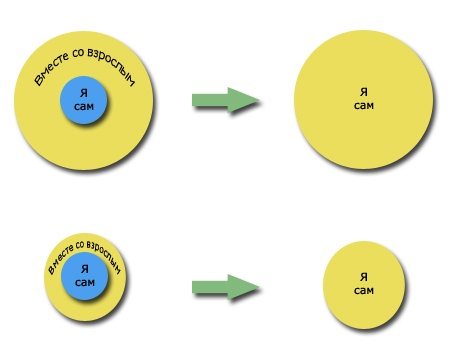 2. Проанализируйте метод воспитания мамы.Мама Тамары (5 лет 9 мес.) хотела, чтобы ее дочь много знала и умела. Она решила заниматься с дочкой систематически. Мама многократно показывала ей, как складывать кубики, чтобы построить дом. Рисование сводилось к копированию рисунков, сделанных самой мамой. Даже в игре дочери навязывались определенные действия.Тема 20.   Психическое развитие личности в онтогенезе: младенчествоАналитическое задание1. Если предположить, что наследственные и врожденные предпосылки развития примерно одинаковы, то как будут развиваться Катя и Нина?Родителям Кати нравится, что их восьмимесячная дочь интересуется всеми окружающими предметами. Они разрешают все трогать, рассматривать, рвать, ломать.Другая семья считает, что главное - режимные моменты, порядок, четкие требования. Родители радуются, что у Нины рано выработали условный рефлекс на время принятия пищи, купания, проулки и т.д.Решение ситуационных задач1. Назовите причину данного явления.Ученые утверждают, что новорожденный, находясь в состоянии голодного возбуждения, успокаивается, если слышит спокойное сердцебиение матери, записанное на магнитофон.2. Все ли равно для малыша, что получит в ответ на призыв о помощи - грудь или соску?При сосании у малыша развиваются мышцы лица, укрепляются десны, что хорошо влияет на формирование зубов. Сосание для малыша - своеобразный способ утешения, нейтрализации негативных переживаний. Потребность в этом рефлексе появляется при дискомфорте по какому-либо поводу.3. С чем связано такое кормление ребенка?Мама во время кормления поднимает ложечку с едой сначала до уровня глаз ребенка с тем, чтобы он посмотрел на эту ложку, а затем, когда у ребенка рефлекторно открывается рот, спокойно его кормит.4.  В чем психологический смысл подобных действий ребенка?Кисти рук новорожденного, крепко сжатые в кулачки, к 2 мес. начинают расслабляться. Раскрытая ладонь - орган познания. Теперь ребенок может взять игрушку, которую протягивает взрослый, может выбрать самую интересную и заняться ею - ухватив ее, вертеть, ощупывать, подносить поближе к лицу, пробовать «на зуб».5. Какое значение это имеет для психического развития ребенка?Во второй половине первого года жизни ребенка происходит развитие согласованной координации глаза и руки. В это время глаз учится у руки обследовать предмет. А рука, совершенствуя свою аналитическую функцию, учит глаз и способствует развитию нейрофизиологических процессов, сопутствующих взаимной координации зрения и манипуляции рук.Тестовое задание1. Социальная ситуация младенческого возраста:А) «мать-ребенок»;Б) «ребенок-предмет-взрослый»;В) «ребенок-среда».2. Что не относится к новообразованиям младенческого возраста:А) эмоциональное отношение к другому человеку;Б) «комплекс оживления»;В) наглядно-действенное мышление.3. Выделение ребенком из окружающей среды взрослого человека – это:А) ведущий вид деятельности;Б) «комплекс оживления»;В) узнавание родителей.4. Промежуточный период между внутриутробным и внеутробным образом жизни ребенка:А) социальная ситуация развития;Б) кризис новорожденности;В) новорожденность.5. Ведущий вид деятельности младенческого возраста:А) «комплекс оживления»;Б) непосредственно-эмоциональное общение;В) манипулирование с предметами.6. Воздушная среда, тип питания, дыхания – это такая причина кризиса новорожденности как:А) физиологическая;Б) психологическая.7. Нарастание противоречий между потребностями в познании окружающего мира и теми возможностями, которыми ребенок обладает – это:А) внешнее проявление кризиса 1 года;Б) внутреннее проявление  кризиса 1 года.8. У ребенка появляются аффективные реакции, когда взрослый его не понимает или что-то запрещает делать – это:А) внешнее проявление кризиса 1 года;Б) внутреннее проявление  кризиса 1 года.9. Во сколько месяцев ребенок начинает держать подбородок:А) 1 месяц;Б) 1,5 месяца;В) 2 месяца.10. С чем связан кризис 1 года:А) ребенок овладевает походкой;Б) переход к следующему  возрастному этапу;В) овладение речью.Тема 21.  Психическое развитие личности в онтогенезе: ранний возрастРешение ситуационных задач1. Что должны делать родители, чтобы помочь малышу преодолеть страхи, связанные с его первыми шагами (напряжением, потерей равновесия, падениями)?Жене 1 год. Она передвигается, держась за мамину руку, а самостоятельно ходить отказывается.2.  Как должна вести себя мама в подобных ситуациях?Мама пишет, что ее сыну 3 года. У него появилась дурная привычка: стоит ему что-то захотеть и не получить — голосит, будто его режут, и посреди улицы, и в транспорте... Сам себя доводит до истерики, а наказывать его — рука не поднимается.3. Влияет ли такой подход к ситуации на развитие речи ребенка?Мише (1 год 3 мес.) еще трудно даются слова, и он часто прибегает к жестам. Мать, поняв, что он хочет, тут же выполняет его желание.4.  Правы ли мамы Миши и Коли?Мама Миши (2 года 5 мес.) считает, что чтение сказок, рассказов, беседы на разные темы необходимы для психического развития ребенка.Мама Коли (2 года 5 мес.), наоборот, обращает внимание своего сына лишь на иллюстрации в книгах.Аналитическое задание1. Как называется это явление? Укажите причины его возникновения. Возможно ли оно в условиях семейного воспитания?Замечено, что в закрытых детских учреждениях, несмотря на довольно хорошие условия, дети плохо прибавляют в весе, поздно начинают ходить, много болеют и резко отстают в  психическом развитии.2. Наблюдаются ли подобные изменения в развитии ребенка?Установлено, что морфологические и функциональные характеристики ЦНС изменяются в зависимости от характера внешних воздействий, обогащенной или обедненной окружающей среды.В условиях обогащенной окружающей среды животные имеют высокую исследовательскую активность, продуктивно взаимодействуют с внешними предметами. У животных, растущих в условиях обедненного зрительного опыта, отстают в развитии зрительные центры мозга, уменьшаются тела нейронов, укорачиваются их отростки и замедляется развитие проводящих путей.Тестовое задание1. Ведущий вид деятельности раннего возраста:А) общение со сверстниками;Б) игровая деятельность;В) предметная деятельность.2. Что относится к новообразованиям  раннего возраста:А) речь;Б) манипулирование с предметами;В) «комплекс оживления».3. Кто выделил симптомы кризиса 3 лет:А) Л.С.Выготский;Б) П.Я.Гальперин;В) Ж.Пиаже.4. Ребенок диктует свое поведение – это такой симптом кризиса 3 лет как:А) своеволие;Б) деспотизм;В) строптивость.5. В раннем возрасте  у ребенка формируется такой вид мышления как:А) наглядно-образное;Б) наглядно-действенное;В) словесно-логическое.6. Что такое «автономная речь»:А) речь для себя;Б) речь взрослого, которая непонятна ребенку;В) общение между сверстниками.7. Сколько  слов знает ребенок в 3 года:А) до 3000;Б) до 500;В) до 1000.8. Резкое нарастание словаря и повышенный интерес ребенка к речи – это:А) «автономная речь»;Б) «речевой взрыв»;В) «комплекс оживления».9. Что не относится к новообразованиям раннего возраста:А) речь;Б) наглядно-действенное мышление;В) произвольность.10. Что начинает формироваться у ребенка раннего возраста:А) самосознание;Б) произвольность;В) рефлексия.Тема 22. Познавательная сфера детей дошкольного возрастаАналитическое задание1. Назовите возможные причины разного психического развития  этих мальчиков,  при   условии, что они не болели и их физическое развитие было примерно одинаковым.Накануне 1 сентября Мише исполнилось 5 лет 11 месяцев. Он в школу не пошел и остался в детском саду. Вите и Васе исполнилось 6 лет, и они пошли в школу. Все мальчики одинаково развивались.Через год было проведено повторное обследование этих детей. Оно выявило, что развитие Вити и Васи, обучавшихся в школе, значительно выше, чем Миши, который продолжал посещать детский сад.При сравнении психического развития мальчиков, посещавших школу, более высокие показатели оказались у Вити.2. Можно ли опровергнуть утверждение Ж. Пиаже? С помощью чего можно это сделать?Есть задачи, которые ребенок не может решить с помощью образного мышления. Они требуют логического мышления, использования понятий, и их нельзя представить в наглядной форме, а можно только обозначить словами. Это «задачи Жана Пиаже», когда ребенку требуется установить: изменится ли количество жидкости, если из двух пробирок с одинаковым уровнем жидкости перелить ее в пробирку, имеющую больший диаметр? Ребенок, как правило, скажет, что жидкости стало меньше.Ошибка ребенка объясняется тем, что он судит о количестве воды по высоте столба воды в пробирке. Дети не могут представить себе количество воды отдельно от ее уровня.Жан Пиаже утверждал, что детям младше 7-8 лет недоступны полноценные действия с числом, что логически мыслить они научаются только к 11-12 годам.3. Почему плакат с рисунками дал положительный эффект?Студентка педагогического училища выполняла курсовую работу на тему: «Формирование самостоятельности у детей дошкольного возраста». Она отметила, что в старшей группе было много детей, которые, собираясь на прогулку, забывали, в какой последовательности надевать вещи. Их родители (и воспитатели тоже) считали, что эти дети или лентяи, или невнимательные. Взрослые обычно торопили детей, собиравшихся идти гулять. Студентка предложила следующее; она нарисовала каждую вещь и на большом плакате расположила картинки в определенной последовательности. Ситуация с одеванием детей резко изменилась в лучшую сторону.4. Правильны ли действия родителей?Многие родители считают, что недостатки детского произношения исправляются практикой, и заставляют детей по 100 раз в день твердить «Наташа-каша» или распевать «Шла Саша по шоссе и сосала сушку!»5. Какие факторы, психического развития детей были задействованы воспитателем?Какую цель преследовал воспитатель, ставя детей в положение экспериментаторов? Дайте психологический анализ.Во время занятий по развитию речи с детьми шести лет воспитатель знакомил их со свойствами разных сортов бумаги. Он предложил детям самим поэкспериментировать, определить свойства бумаги, смачивая, сминая ее и т.д.Тема 23.  Личностная сфера дошкольникаАналитическое задание1. Объясните мотивы поведения Сережи.Пятилетний Сережа растет в неблагополучной семье: папа любит выпивать, часто оскорбляет жену в присутствии сына. На занятии по изобразительной деятельности в детском саду Сережа изобразил на рисунке некрасивого человека. На вопрос педагога: «Кто это?» - мальчик не признался, что это его отец, уклончиво сказал: «Хулиган», добавив: «Плохо, когда пьют».2. Какие факторы, влияющие на развитие ребенка, не используются мамой? Каковы возможные последствия подобного воспитания?Одна мама вспоминает: «Я своих родителей ненавидела за то, что они чрезмерно опекали меня. А сейчас очень даже им благодарна. Благодаря им со мной ничего не случилось». Далее, с вызовом, она добавляет: «Я и со своим сыном буду обращаться так же. У меня всего один ребенок. Я рисковать не хочу».3. Проанализируйте следующие суждения с точки зрения развития личности ребенка Какое суждение является правильным?а)	девочка потому «становится мамой», что у нее в руках кукла;б)	девочка потому берет куклу, что ей хочется быть «как мама».Тестовое задание1. Что относится к новообразованиям возраста:А) самосознание;Б) произвольность;В) рефлексия.2. Под воздействием, каких аспектов формируется самооценка дошкольника:А) взрослый;Б) сверстники;В) ведущий вид деятельности.3. Какой характер носят психические процессы:А) непроизвольности;Б) произвольности;В) непосредственности.4. Кто выделил симптомы кризиса 7 лет:А) Л.С.Выготский;Б) П.Я.Гальперин;В) Ж.Пиаже.5. Ребенку плохо, но он старается этого не показывать – это такой симптом кризиса 7лет:А) потеря непосредственности;Б) манерничанье;В) симптом «горькой конфеты».6. Умение писать – это такой вид готовности как:А) физическая;Б) интеллектуальная;В) специальная.7.  Ведущий вид деятельности дошкольного возраста:А) предметная;Б) учение;В) игровая.8. Умение организовать рабочее место и поддерживать порядок на нем – это такой вид готовности как:А) физическая;Б) специальная;В) эмоционально-волевая.9. Преобладающий вид памяти дошкольника:А) произвольная;Б) непроизвольная;В) послепроизвольная.10. В чем  проявляется социальная ситуация развития:А) игре;Б) отношениях со взрослыми;В) отношениях со сверстниками.Тема 26.   Гендерные особенности детей Решение ситуационных задач1. Охарактеризуйте психосексуальное развитие мальчика Мама пишет: «Моему сыну 4 года. Он нежный
и ласковый мальчик. А муж сердится, говорит, что сын ведет
себя не по-мужски, как девчонка. Но разве это не нормально,
ведь мальчик тоже может быть ласковым?»	2. Кто из двух мам прав?Разговор двух молодых мам: «Я считаю, что раз моя дочь растет очень активной, самостоятельной, то с нее надо и спрашивать». «А я думаю, - говорит вторая, - пусть вырастут, тогда будут делать все сами».3. Приведите случаи из жизни, когда родители окружают ребенка чрезмерной заботой. Какие важные факторы психического развития ребенка в этом эпизоде не задействованы? Предположите возможные последствия подобного воспитания ребенка. Ваши советы подобным родителям.Мишу (5 лет) с раннего детства баловали бабушки, дедушка. Они предупреждали малейшее его желание, каждый шаг, каждый помысел.Наблюдая со стороны, трудно было определить: какой характер у этого мальчика, что он любит? Что его раздражает? Что вызывает интерес? Кто он?Миша был идеально послушен. Скажут «иди» - идет, скажут «садись» - садится. А не скажут ничего - так и будет стоять столбом.Бабушек и дедушку это не тревожило. Наоборот, именно от «кукольности» мальчика они были в восторге. Их беспокоило только одно: Миша заикался. Иногда слегка, а иногда очень заметно.Мамы в Мишиной жизни не было. Со своим сыном она общалась по воскресеньям. Бабушки решили освободить молодую женщину от излишних хлопот.«Хорошо бы давать Мише побольше самостоятельности, - предложили соседи. - Например, он уже может гулять один во дворе, под окном, конечно».- Что вы! - ужаснулась троица нянек. Но ему скоро в школу. Ну и что? Его маму мы и в школу, и в институт водили за руку.Тема 25.  Особенности дифференцированного обучения и воспитанияАналитическое задание1. Что должны предпринять учитель и родители по развитию внимательности Пети?Учительница 1 класса заметила, что несколько детей невнимательны на уроке. При персональном изучении этих детей установила, что Петя становится рассеянным при быстром переутомлении. В этом случае рассеянность рассматривается как синоним астении - физической и нервно-психической слабости.2. Дать психологическое обоснование характеру общения мамы с дочкой. Как построить общение с детьми, столкнувшимися с первыми трудностями в обучении?Таня (6 лет 4 мес.) учится в 1 классе. Ей трудно дается учеба, особенно чтение. Дома мама усаживает ее за стол и начинает спрашивать: «Как называется эта буква?» Девочка молчит. «Ну что, ничего не знаешь! На, учи сама!» - и мама уходит по своим делам на кухню. Через некоторое время возвращается и проверяет. Улучшений в чтении нет! - «Сегодня гулять не пойдешь, будешь читать!»3. Почему Ваня не проявил своих способностей в учении? Как должны были поступить педагог и родители?Молодые родители так представили своего сына Ваню учительнице 1 класса: «Вот наш мальчик. Он очень способный, веселый. Он умеет петь, танцевать, знает много стихов».Такая рекомендация насторожила опытного педагога. И не случайно. На первых же занятиях Ваня не проявил успехов в учении, хотя и старался. Мальчик загрустил и стал проситься домой. Школу он стал посещать неохотно.4. Правильно ли поступила воспитатель в данной ситуации? Всегда ли по внешнему виду можно судить о психических процессах ребенка? Какое  необходимое условие процесса педагогического общения не было выполнено воспитателем? Как бы вы поступили в данной ситуации? Аргументируйте свой ответСаша (5 лет) внимательно слушал объяснения воспитателя. Об этом, казалось, свидетельствовала его поза: он смотрел на воспитателя, не отвлекаясь. Однако, когда его спросили, он ответил неправильно. Воспитатель была рассержена и сказала, что если он еще будет «витать в облаках» и не ответит на вопрос, то его еще на год оставят в старшей группе. Ребенок испугался и заплакал.5. С чем связаны такие различия в освоении учебного материала? Что необходимо делать, чтобы избежать подобных явлений?Нина и Таня учатся во втором классе. Нина хорошо решает задачи, если они расписаны по этапам. Она последовательно рассуждает, но затрудняется разделить на этапы целую задачу, не может решить ее сразу. Таня, наоборот, хорошо решает задачи сразу, в целом виде, но затрудняется, если задача расчленена на части и необходимо рассуждать последовательно.	Тема 27.  Психологическая готовность ребенка к школеАналитическое задание1. Какую цель преследовала учительница?Учительница 1 класса на уроке показала кубик и стала задавать вопросы: «Какого цвета кубик?»; «Из чего он сделан?»; «Для чего он может использоваться?» и т. д. Затем показала совочек и предложила игру: «Кто больше назовет свойств данного предмета?»  2. Назовите возможные причины, повлиявшие на отношения Светы с учительницей. В чем различие взаимоотношений в системе «ребенок — педагог» в детском саду и школе? Чего не учел педагог в работе со Светой?Света (6 лет 2 мес.) посещает первый класс. Она умеет читать, писать, любит танцевать, петь, декламировать. Мама гордится ею, а Света - сама собой. Как-то, идя домой вместе с мамой, девочка сказала: «Учительница меня ненавидит. Не хвалит. Мне дают задания труднее, чем другим, чтобы я не знала, как ответить. В детском саду было лучше».3. На какие вопросы произвольной, управляемой регуляции психической деятельности ребенка необходимо обратить внимание при подготовке его к обучению в школе?Произвольная управляемая регуляция психической деятельности осуществляется работой головного мозга, в частности, в лобных его отделах. Морфологическое и функциональное развитие этих отделов мозга продолжается в среднем до 20 лет.4. Какой фактор, влияющий на психическое развитие ребенка, не был использован мамой?Разговор двух мам. Одна из них с тревогой говорит: «Я слышала, что к шести годам у ребенка пробуждается интерес к учению. Некоторые дети уже в пять лет читают. Я все жду, жду, а у моего Васи ни интереса, ни желания учиться не появилось, хотя ему скоро идти в школу».Тема 29.  Игровая деятельность дошкольникаТема 30.  Развитие игры в дошкольном возрастеРешение ситуационных задач1. Какие качества личности формируются у детей в данной игре?Дети старшей группы играли в игру «Моряки». Климу надоело играть, и он захотел выйти из игры. Воспитатель предложил Климу спросить разрешение у капитана.«Капитан, - обратился Клим к Саше, товарищу в роли капитана, - разрешите мне уйти с корабля?» Саша запретил. Клим беспрекословно повиновался и сошел с корабля на берег вместе с другими только тогда, когда корабль вернулся из плавания.Аналитическое задание1. Какая важная потребность формируется у Саши в данной игре? Проанализируйте действия воспитателя.Саша (6 лет), участвуя в коллективных играх, всегда был капитаном. Вскоре в этой роли он стал грубо разговаривать, кричать на «матросов». Дети вместе с воспитателем сказали ему, что капитан так не должен поступать, и не предложили ему эту роль. Несколько дней Саша в «моряков» не играл, так как матросом быть не хотел, а капитаном его не выбирали. Но ему очень хотелось быть капитаном и командовать. Это желание было настолько велико, что Саша стал следить за собой, сдерживать себя, внимательно относиться к товарищам. Дети, заметив, как Саша изменился, стали вновь поручать ему роль капитана и чаще приглашать его участвовать в ролевых играх.2. Сделайте прогноз развития Миши, когда родители пренебрегают игровой деятельностью ребенка.Родители Миши (5 лет) стремятся интеллектуально развить своего сына. И так его загрузили, что у него не остается времени для игр.3. В приведенных далее примерах определите, у кого из детей скорее сформируется игра как деятельность?Лена (. 5 мес.) под руководством мамы учится одевать и раздевать куклу, укачивать и укладывать ее в кроватку. Девочка точно выполняет эти действия, но только по указанию мамы и в ее присутствии.Мама Нины (. 6 мес.), показывая девочке способы действий с куклой, рассказывает ей, что все заботливые мамы ухаживают за своими детьми и так должна поступать Нина, играя со своей куклой. Предлагая Нине поиграть одной, она просит дочь уложить куклу в постель, как это делает заботливая мама.Тема 31.   Понятие группы и их классификацияТестовое задание1. Группа, цели, мнения и ценности которой разделяет человек, на которую он ориентируется при оценке себя и других - это:А) референтная группаБ) реальная группаВ) первичная группа  Г) формальная группа2. Группа, которая имеет официально заданную извне структуру - это:А) условная группаБ) реальная группаВ) формальная группаГ) неформальная группа3. Совокупность объективно присущих человеку характеристик, которая определяет восприятие его другими членами группы, его положение в системе групповых отношений - это:А) статусБ) рольВ) тип личности  Г) должность4. Относительно статический момент динамики группы, характеризующийся устойчивостью, закреплением и повторяемостью действий и психических состояний членов группы, а также социально-психологических особенностей их взаимоотношений - это:А) групповые процессыБ) групповые состоянияВ) групповые эффектыГ) уровни развития группы5. Стандартизированные безличные роли, строящиеся на основе прав и обязанностей независимо от того, кто эти роли исполняет, и связанные с социальным статусом, профессией или видом деятельности - это:А) межличностные ролиБ) социальные ролиВ) активные ролиГ) предписанные роли6. Двусторонний процесс усвоения и активного воспроизводства индивидом социального опыта того общества,  к которому он принадлежит - это:А) воспитаниеБ) социализацияВ) адаптация  Г) ресоциализация7. К коммуникативным барьерам непонимания других людей или групп не относится:А) логический барьер  Б) фонетический барьерВ) семантический барьерГ) недоверие к другим8. В какой из групп наиболее ярко проявляется такой вид конформизма как коллективистское самоопределение:А) референтная группаБ) диффузная группаВ) высокоразвитая группаГ) коллектив9. В структуру малой группы не входит:А) коммуникативная группаБ) структура властиВ) социометрическая   группаГ) аутосоциометрическая группаТема 32.  Организация детской групповой деятельностиТема 33.  Руководство детскими группами и коллективами Тема 34.  Обучение детей общению и взаимодействию с людьмиТема 35. Межличностные отношения в дошкольном возрастеРешение ситуационных задач1. Какие чувства испытала мать Маши при разговоре с воспитателем? Дайте оценку поведения воспитателя.  Как следует вести беседу с родителями? Как бы вы построили общение с мамой? Аргументируйте свой ответ.«Мать Маши пришла вечером за дочкой и решила узнать, как занимается и ведет себя ее дочь. Только она успела переступить порог приемной, как услышала: Ваша дочь – законченная лентяйка! Она не хочет заниматься на занятиях, игрушки после себя не любит прибирать. А вед большая уже, пора к труду привыкать.2. Какое значение имеет такой игровой приём в обучении детей в данной группе. Почему дети испытывали радость, выполняя игровое задание. Что вы расскажите о психологических особенностях обучения в детском саду. Чем оно отличается от обучения в школе? Какими творческими приемами можно воспользоваться, чтобы заинтересовать детей? Аргументируйте свой ответ.Перед занятие в старшей возрастной группе воспитатель внесла бандероль и сообщила детям, что её прислали из космического городка. В ней были карточки с разными заданиями для детей: космические задачи, загадки, упражнения на ориентировку в пространстве и на определение по форме планет знакомых детям. Мальчик задал вопрос: «А эту бандероль космонавты прислали?».- Вот ты сейчас убедишься, когда выполнишь космические задания. Они так же трудны, как трудна работа космонавтов, - сказала воспитатель.3. Для чего педагоги используют необычное вхождение в день? Когда эти приемы могут быть реализованы и способствуют ли они развитию познавательной активности? Какие особенности возраста учитывает воспитатель? Как бы вы организовали воспитательную работу в дни летней практики по развитию познавательной активности у детей и воспитанию «маленьких почемучек»? Аргументируйте свой ответ.В одном из детских садов города утро начинается так. Когда все дети собираются вместе они вместе с воспитателем садятся в кружок на ковер и начинают обсуждать, какие сегодня им предстоят дела, кому что хочется познать. Воспитатель сообщает, что к детям придет важный гость и каждому надо придумать по 5-7 вопросов для него. С помощью магнитной доски и специальных символов, дети составляют «Макет дня любознательных детей» в течение дня дети подходят к доске и вспоминают о своих планах и делах. Много интересного познают дети, обмениваются своими впечатлениями со сверстниками и родителями.Аналитическое задание1. Выскажите свое аргументированное мнение по отношению к этому суждению.Иногда говорят: «Если ребенок не научится любить родителей, братьев, сестер, свою родину, он не сможет полюбить свою жену».Тема 36.  Понятие социальной дезадаптацииТема 37.  Причины социальной дезадаптацииТема 38. Психологические основы коррекции социальной дезадаптацииРешение ситуационных  задач1. Продолжите разговор с мамой мальчика. Какие особенности личности  важно знать воспитателю? Может ли данная ситуация послужить причиной социальной дезадоптации? Каким образом воспитатель может предупредить социальную дезодаптацию детей и их девиантное поведение?Аргументируйте свой ответ.Разговаривают мать одного из воспитанников и воспитатель мальчика. - А вы уверены, что всегда виноват Саша, а не Миша? - Оба хороши, но думаю, если их разлучить, так мой - будет лучше.- Так ведь Саша – надежный, хороший друг. Другого такого у вашего сына может и не быть.- Не  люблю я его мать. Мы соседями были…Добьюсь я своего… 2. По каким признакам можно сделать заключение, что Гена боится отца? Можно ли путём физических наказаний добиться от ребёнка взаимодействия, послушания и уважения? Может ли подобное поведение папы стать причиной социальной дезодаптации и девиантного поведения?  Как вы поступили бы на месте воспитателя? Аргументируйте свой ответ.Шестилетний Гена всегда задумчив, тих, сторонится ребят. Когда за Геной приходил папа, он вздрагивал и даже менялся  в лице: краснел, опускал глаза и стремглав выбегал. Чувствовалось, что ребёнок боится отца. Поговорив с матерью, воспитатель выяснила, что отец бывает жесток с Геной. Пригласили отца на беседу. Он оправдывался: «Не враг же я своему ребёнку! Если ударю, то за дело, да и стараюсь не больно… Ведь по голове не бью, знаю, что вредно может быть, а так слегка – не страшно. Должен знать, что отца слушаться нужно». На замечания воспитателя папа реагировал бурно. И в конце беседы сказал: «И вообще, это не ваше дело…»Тема 39.  Понятие девиантного поведенияТема 40.  Классификация видов девиантного поведенияТестовое задание1. Социальная дезадаптация – процесс обратимый:А) ВерноБ) Неверно2. Девиантным называется социальное поведение,  отклоняющееся от:а) политических программб) семейных традицийв) корпоративных нормг) принятых моральных, правовых норм 3. Что из перечисленного не является девиантным поведением:а) выступление против существующего политического режимаб) злоупотребление спиртнымв) употребление наркотиковг) футбольное хулиганство4. Отклоняющееся поведение представляет собой тип поведения:а) не имеющий осознанных мотивов и продуманных целейб) противоречащий принятым в обществе социальным нормамв) не соответствующий социальному статусу человека 5. Примером негативного отклоняющегося поведения является:а) повышенный интерес к результатам спортивных достиженийб) фанатическая преданность творчеству музыкальной группыв) алкоголизмг) чрезмерное увлечение гуманитарными предметами6. Клиническая форма девиантного поведения, направленная на причинение вреда самому себе…?А) агрессивное поведениеБ) аутоагрессивное поведениеВ) характерологическое поведениеГ) патохарактерологическое.7.  Поведение, которое противоречит нормам морали независимо от того, как сама личность к этому относится?А) неэстетическоеБ) девиантноеВ) безнравственноеГ) аморальное8. Тип девиантного поведения, для которого характерно нарушение неких правовых норм?А) аддиктивноеБ) аутоагрессивноеВ) делинквентноеГ) психопатологическое 9. Одной из причин аддиктивного поведения является:а) ошибки воспитания;б) дезадаптация;в) акцентуация характера;г) наследственность;д) реакция группирования;е) социально-экономические условия.10. Наркомания – это расстройство:а) психическое;б) поведенческое;в) психическое и поведенческое.Тема 41.  Профилактика девиантного поведенияТема 42.  Методы коррекции девиантного поведенияАналитическое задание1. Какие учреждения могут помочь в разрешении проблем?  Какие специалисты должны быть задействованы?14-летний подросток ведет асоциальный образ жизни – не учится, не работает, злоупотребляет алкоголем, мешает соседям. Его мать также злоупотребляет алкоголем, не работает, воспитанием сына не занимается. Раздел 4. Основы психологии творчестваАналитическое задание1. Ответьте на вопросы:1. Дайте определение творчества, творческих способностей2. Раскройте структуру творческих способностей.3. Опишите условия развития творческих способностей детей дошкольного возраста.2. Прокомментируйте данные высказывания. Суть какого вопроса темы «Способности» раскрывают эти высказывания? А) «Гений - есть не что иное, как дар огромного терпения».Б) «Гений -   один процент вдохновения и девяносто девять процентов пота».В) «...Вдохновение - это награда за каторжный труд...».Г) «Я добился успехов только потому, что меня отличало упрямство мула и страшное любопытство».3. Определите, для каких видов воображения характерны эти особенности:а) возникновение образов предметов по их описанию;б) образы желаемого будущего;в)  образы воображения, побуждающие человека к активным действиям;г)  возникновение образов воображения происходит без всякого намерения со стороны человека;д) воображение, которое характеризуется созданием новых, оригинальных образов, ранее не известных:е) образы воображения, которые не воплощаются в жизнь и не побуждают человека действовать.ж) возникновение образов на основе прослушивания музыкальных отрывков, чтения художественной литературы.4. Исаак Ньютон в детстве не проявлял способностей к учению. Известный географ Гумбольдт, будучи школьником, считался тугодумом. К. С. Станиславский в детстве отличался исключительной неловкостью, был неуклюж, косноязычен. Он даже и говорить не смел, что станет актером. Как можно объяснить эти и подобные факты с точки зрения диагностирования способностей у детей?а) Не существует никаких показателей    способностей детей к тому или иному виду деятельности. Поэтому приведенные примеры ни о чем не говорят.б) Действительно, у указанных лиц не было никаких задатков к деятельности, которой они посвятили свою жизнь. Их успехи - результат труда и самовоспитания.в) Наличие задатков, которые могут превратиться в способности, не всегда сказывается в раннем детстве. Иногда способности проявляются довольно поздно.г) У Ньютона, Гумбольдта и Станиславского   никаких особых способностей не было. Просто случай,   обстоятельства жизни помогли им прославиться.д) Правильного ответа нет.Решение  ситуационных задач1. Правы ли психологи, утверждая, что нет детей неспособных? Все ли дети талантливы? Как помочь ребенку раскрыть его способности?  Какую ошибку допустили родители Севы?Мой 12-летний сын Сева в эту минуту валяется на диване и смотрит по телевизору хоккей. «Сева, - говорю я ему, - ты бы лучше пошел во двор, с ребятами в этот хоккей поиграл». «Меня не примут, - вяло говорит сын, не отрываясь от экрана. - Я не умею». «А ты пробовал?» «Пробовал...».Не могу сказать, что сыну ничего не интересно. Он, например, первое время с удовольствием ходил в кружок радиоэлектроники. Паял там что-то, приемник пробовал собирать. Но потом остыл. «Мастер сказал, что я не способный...», - сообщил мне как-то. Так же было и с остальными его увлечениями: литературной студией, кружком юных авиамоделистов, баскетбольной секцией. Последний раз нас огорчил репетитор по английскому языку, которого мы, отчаявшись, наняли сыну: «У мальчика совсем нет «лингвистического чутья».Ему многое интересно, он бросается из крайности в крайность - от баскетбольного мяча к английскому языку, чтобы читать фантастику в подлинниках, но... у него ничего не получается. Почему? Ведь все дети талантливы! Почему же именно в моем искры божьей не оказалось?Сева сейчас занят вторым периодом матча «Спартак» - «Химик», а я не могу понять: то ли он у меня исключение из общего правила, то ли ни мы, родители, ни учителя, ни руководители разнообразных кружков и секций не сумели разглядеть в нем хоть какие-нибудь способности...»2. Раннее развитие — что это? Как воспитывать такого ребенка?«Как мне трудно с пятилетним сыном Колей, -  рассказывает его мама, - мне кажется, что он любознателен не в меру. Он уже читает, считает, пишет. Если на какой-то вопрос мы ему что-то не отвечаем, он спрашивает, где об этом можно прочитать. А ему только 5 лет. Может быть, это ненормально? Что же  мне с ним делать?»Тестовое задание Способности 1. Способности проявляются в знаниях, умениях, навыкахА) ВерноБ) Неверно2. Вставьте пропущенное слово:Высокое умение усваивать знания, овладевать деятельностью - ….. уровень способностей.3. Способности – это свойство личности, определяющее динамику психической деятельности человекаА) ВерноБ) Неверно4. Вставьте пропущенное слово:Недостаточное развитие одной способности может быть …….. развитием другой способности.5. Сочетание выдающихся способностей, обуславливающих успешное, оригинальное выполнение деятельностиА) ОдаренностьБ) ТалантВ) Гениальность. Комплект материалов для контроля и оценки освоения умений и усвоения знаний по учебной дисциплине2015-2016 учебный год                                                                                              5 семестрСпециальность 44.02.01  Дошкольное образованиеГруппа 32Учебная дисциплина  ПсихологияФорма промежуточной аттестации: дифференцированный зачетВ состав комплекта входят:Задания для оценки освоения умений и усвоения знаний (Приложение 1) Критерии оценки (Приложение 2) Условия выполнения задания:1. Время выполнения задания:  90 минут2. Нормативные документы, программно-методические материалы, материалы справочного характера, учебные и наглядные пособия, образцы техники и др., разрешенные к использованию:3. Литература 1. Дубровина И.В Психология [Текст]: Учебник для студ. сред. пед. учеб. заведений / И.В.Дубровина, Е.Е.Данилова, А.М.Прихожан. -  М.: «Академия», 2012. – 468 с.2. Змановская Е. В. Девиантология: (Психология отклоняющегося поведения) [Текст]: Учеб. пособие для студ. высш. учеб. заведений / Е.В. Змановская. – М.: Издательский центр «Академия», 2008. – 288 с.3. Ильин Е.П. Психология творчества, креативности, одаренности [Текст] / Е.П. Ильин. – СПб.: Питер,  2009. – 448 с.4. Смирнова Е.О. Детская психология  [Текст]: учебник (Бакалавриат) / Е.О. Смирнова. – М.: КНОРУС: 2016. – 280 с.СОГЛАСОВАНО:Зам. директора по УВРКГБПОУ     «БПК»                          ______________   С.А. Барышникова                                                                      17.11.2016Председатель ПЦК                           _____________     Ю.В. Лахтина                                                                    17.11.2016Приложение 1Задания для оценки освоения умений и усвоения знаний1 вариант1. Предметом психологии является:1. Психика2. Человек3. Сознание4. Деятельность2. Психические свойства – относительно устойчивые психические явления:а) верноб) неверно3. Индивидуально-психические различия между людьми изучает:а) Педагогическая психологияб) Дифференциальная психологияв) Возрастная психология4. Темперамент -  это:а) психический процессб) психическое состояниев) психическое свойство5. Сильное эмоциональное состояние взрывного характера, характеризующееся бурным протеканием, изменением сознания и нарушением волевого контроля – это:а) аффектб)  страстьв) фрустрацияг) стресс6. Чувства, связанные с познавательной деятельностью, называются:а) моральнымиб) интеллектуальнымив) эстетическимиг) практическими7.  Эмоции, способствующие снижению активности личности:а) положительные эмоцииб) астенические эмоциив) стенические эмоции8. Показателем аффекта является:а)  незначительное изменение сознанииб) нарушение контроля воли за своими действиямив) сохранение самообладанияг) сохранение контроля воли за своими действиями9. В схеме личности Г.Айзенка выделяются два измерения: эмоциональная стабильность/нестабильность и:а) подвижность/уравновешенностьб) экстраверсия/интроверсияг) психотизм/депрессия10.  Восприятие часто принято называть:а) осязаниемб) апперцепциейв) перцепциейг) наблюдательностью11. Вид мышления, опирающегося на непосредственное восприятие предметов, реальное преобразование в процессе действий с предметами:а) наглядно-действенное мышлениеб) наглядно-образное мышлениев) словесно-логическое мышлениег) абстрактное мышление12. Группировка предметов по сходству основных признаков, присущих всем предметам данного вида:а) обобщениеб) сравнениев) классификацияг) абстрагирование13. Вид памяти, основанный на установлении в запоминаемом материале смысловых связей:а) механическая памятьб) логическая памятьв) эмоциональная памятьг) аудиальная память14. «Склеивание» различных, в повседневной жизни не соединяемых качеств, свойств, частей называется…а) гиперболизациейб) схематизациейв) типизациейг) агглютинацией15. Высшая степень проявления творческих способностей личности в определенной сфере жизнедеятельности называется:а) одаренностьюб) гениальностьюв) талантомг) задатками16. Низким уровнем психической активности, замедленностью движений, быстрой утомляемостью, высокой эмоциональной сензитивностью характеризуется:а)  сангвиникб) холерикв) флегматикг) меланхолик17. Такие черты личности, как скромность и самокритичность, эгоизм, характеризуют отношение личности:а) к людямб) к деятельностив) к общественной и личной ответственностиг) к себе18. По И.П. Павлову, сильный, уравновешенный и подвижный тип нервной системы характерен для:а) сангвиниковб) флегматиковв) холериковг) меланхоликов19.  Девиантным называется социальное поведение,  отклоняющееся от:а) политических программб) семейных традицийв) корпоративных нормг) принятых моральных, правовых норм20. Что из перечисленного не является девиантным поведением:а) выступление против существующего политического режимаб) злоупотребление спиртнымв) употребление наркотиковг) футбольное хулиганство21. Предметом возрастной психологии является:а) процесс развития психических функций и личности на протяжении всей жизни человека; б) процесс развития психологической науки; в) особенности индивидуального развития людей;г) особенности развития педагогических навыков и умений.22. Смена доминирующей психической функции при переходе в новый возрастной период – это:а) неравномерность развития;б) цикличность развития;в) метаморфозы развития;г) сочетание процессов эволюции и инволюции в развитии.23.  Плавное и постепенное течение процесса развития характерно:а) для периода роста;б) для всей жизни;в) для кризисного периода;г) для стабильного периода.24. Психологическим критерием перехода к младенчеству является: а)такого критерия нет;б) возврат ребенка к весу, с которым он родился;в) появление зрительного и слухового сосредоточения;г) комплекс оживления.25. Психическое развитие в раннем детстве в наибольшей степени определяется ходом развития:а) предметно-манипулятивной деятельности; б) мышления; в) личности;г) мелкой моторики. 26. В раннем детстве интенсивно развивается:а) наглядно-образное мышление;б) логическое мышление;в) пространственное мышление;г) наглядно-действенное мышление.27. Стремление ребенка 3-х лет непрерывно конфликтовать с окружающими - это:а) негативизм;б) своеволие;в) протест-бунт;г) обесценивание взрослых.28. В норме самооценка дошкольников:а) занижена;б) завышена;в) адекватна;г) сложно сказать что-то определенное.29.  Отражаемая в играх дошкольников действительность - это:а) сюжет ролевой игры;б) содержание ролевой игры;в) продолжительность ролевой игры;г) уровень развития ролевой игры.30. Какие формы общения взрослого с ребенком характерны для детей младенческого возраста? а) внеситуативно-познавательнаяб) ситуативно-деловаяв) внеситуативно-личностнаяг) ситуативно-личностная31. Вот некоторые вопросы, которые задают дошкольники (Кем я буду, когда вырасту? Почему заяц добрый, а волк злой? Почему обиделся медвежонок? Папа, какой ты был маленький?)Определите вид общения ребенка:а) внеситуативно-личностноеб) ситуативно-деловое в) внеситуативно-познавательное32. Какие показатели нужно учитывать для выявления уровня развития общения ребенка в разных ситуациях:а) активность ребенка в разных ситуациях – его разговорчивость, способность проявить инициативу и развивать тему общения;б) чувствительность к словам и действиям партнера, способность слышать высказывания другого и адекватно отвечать на них;в) общий интерес и настроение ребенка – его сосредоточенность на теме общения, раскованность, эмоциональный комфорт;г) все ответы верны33. Определите тип темперамента ребенка: Дима – болезненно чувствительный, обидчивый мальчик. Если ему делают замечание, он краснеет, оправдывается, долго расстраивается, переживает. На занятиях  иногда мешает детям.а) сангвиник б) холерикв) флегматикг) меланхоликВариант 21. Объектом психологии является:а) Психикаб) Человекв) Сознаниег) Деятельность2. Психические процессы – относительно устойчивые психические явления:а) верноб) неверно3. Развитие психики на протяжении онтогенеза изучает:а) Педагогическая психологияб) Дифференциальная психологияв) Возрастная психология4. Память -  это:а) психический процессб) психическое состояниев) психическое свойство5. Эмоции, способствующие активности личности:а) положительные эмоцииб) астенические эмоциив) стенические эмоции6. Страсть – эмоциональное состояние, возникающее при больших психических или физических нагрузкаха) верноб) неверно 7. Более или менее длительное эмоциональное состояние,  окрашивающее все поведение человека называется:а) аффектомб) настроениемв) чувством8.  Иерархическую пирамиду потребностей разработал:а) К.Роджерсб) А.Маслоув) Г.Олпортг)  З.Фрейд9. Переживаемое человеком состояние нужды в чем-либо - это:а)  мотивб) потребностьв)  интересг) склонность10. Система устойчивых предпочтений и мотивов личности, ориентирующих особенности ее развития, задающая главные тенденции ее поведения - это:а) темпераментб) характерв) способностиг) направленность11. Расчленение сложного объекта на составляющие его части или характеристики – это:а) анализб) сравнениев) классификацияг) абстракция12. Умение увидеть и поставить новый вопрос, новую проблему и затем решить их своими силами:а)  быстротаб) гибкостьв) самостоятельностьг)  широта13. Такие персонажи как Дюймовочка, Змей-Горыныч, великаны созданы с помощью приема:а) гиперболизацииб) схематизациив) типизацииг) агглютинации14. Высший уровень развития способностей называется:а) одаренностьюб) гениальностьюв) талантомг) задатками15. Способности, которые определяют успехи человека в отдельных видах деятельности (математические, литературные, технические) -  это:а) специальныеб)  общиев) учебныег) практические16. По И.П. Павлову, сильный, неуравновешенный тип нервной системы характерен для:а) сангвиниковб) флегматиковв) холериковг) меланхоликов17. Умение по собственной инициативе ставить цели и находить пути их решения характеризует человека как:а) целеустремленногоб) решительногов) настойчивогог) самостоятельного18. Тип темперамента, характеризующийся легкой ранимостью и склонностью к глубоким переживаниям, присущ:а) холерикуб) сангвиникув) флегматикуг) меланхолику19. Самокритичность, скромность, гордость характеризуют:а) отношение личности к вещамб) отношение другимв) систему отношений человека к самому себег) особенности протекания деятельности20. Примером негативного отклоняющегося поведения является:а) повышенный интерес к результатам спортивных достиженийб) фанатическая преданность творчеству музыкальной группыв) алкоголизмг) чрезмерное увлечение гуманитарными предметами21. Развитие - это:а) количественные изменения в ходе совершенствования той или иной функции;б) закономерное изменение психических процессов во времени, выраженное в количественных, качественных и структурных преобразованиях;в) процесс и результат усвоения и активного воспроизводства индивидом социального опыта;г) процесс непосредственного, неконтролируемого сознанием усвоения каких-либо норм, способов поведения.22. Смена периодов интенсивного развития периодами замедления – это:а) неравномерность развития;б) цикличность развития;в) метаморфозы развития;г) сочетание процессов эволюции и инволюции в развитии.23. Скачкообразное и неравномерное течение процесса развития характерно:а) для периода роста;б) для всей жизни;в) для кризисного периода;г) для стабильного периода.24. Первая эмоциональная реакция новорожденного - это:а) комплекс оживления;б) улыбка;в) плач;г) крик.25. Развитие самосознания в раннем возрасте начинается:а) с узнавания себя в зеркале;б) с употребления местоимения «Я»;в) с осознания собственных желаний;г) с усвоения своего имени.26. Наиболее значимыми для психического развития в раннем детстве оказываются:а) рисование;б) орудийные действия;в) лепка;г) учебная деятельность.27. Стремление ребенка 3-х лет не подчиняться требованиям взрослых - это:а) негативизм;б) своеволие;в) протест-бунт;г) обесценивание взрослых.28.  Психологическая характеристика готовности к школе включает:а) интеллектуальную готовность; б) физическую готовность; в) духовную готовность; г) сложно сказать что-то определенное.29. То, что дошкольник выделяет как основной момент деятельности взрослых - это:а) сюжет ролевой игры;б) содержание ролевой игры;в) продолжительность ролевой игры;г)  уровень развития ролевой игры.30. В дошкольном возрасте наиболее интенсивно развивается:а) наглядно-образное мышление; б) наглядно-действенное мышление; в) логическое мышление;г) пространственное мышление.31. Какие формы общения взрослого с ребенком характерны для детей раннего возраста?а) внеситуативно-познавательнаяб) ситуативно-деловаяв) внеситуативно-личностнаяг) ситуативно-личностная32. Вот некоторые вопросы, которые задают дошкольники (почему белки от людей убегают? Где зимуют бабочки? Почему медведи не носят бусы? Почему рыбы не тонут? Откуда дети берутся? Кто дырки в носу сделал?)Определите вид общения ребенка:а) внеситуативно-личностноеб) ситуативно-деловое в) внеситуативно-познавательное33. Определите тип темперамента ребенка:Сергей – типичный непоседа, на занятиях постоянно вертится, разговаривает с соседом. Говорит очень быстро. Походка порывистая, вприпрыжку. Легко увлекается каким-либо делом, но быстро охладевает. На замечания воспитателя  не реагирует.а) сангвиник б) холерикв) флегматикг) меланхоликПриложение 2Критерии оценкиОценка уровня качества осуществляется с помощью коэффициента усвоения КК = А/Р, где:А – число правильных ответов в тестеР – общее число ответовТексты к лекциямТема 1.  Психология как наука (2 часа)Объект, предмет современной психологии. Задачи и принципы психологии. Место психологии в системе наук. Структура психологии. Связь психологии с педагогической наукой и практикой. Понятие о методе науки. Методы практической психологии.Психология - наука о психике, о закономерностях ее проявления и развития. Научная психология базируется на строгих, полученных в ходе специальных исследованиях и неоднократно проверенных фактах. Психология может быть житейской.Объект психологии: человекПредмет психологии: психика + деятельность + поведение + личностьПсихика – способность мозга получать информацию об окружающей действительности, создавать образ объективного мира и регулировать на этой основе собственное поведение и деятельность.Три блока мозга (А.Р. Лурия)Энергетический блок – поддерживает тонус, необходимый для работы больших полушарий головного мозга.Блок приема, переработки и хранения информации. Включает три области, каждая из которых обеспечивает прием и переработку определенного типа информации (затылочная – зрительная; височная – слуховая; теменная – общечувствительная). Осуществляются логические, грамматические и другие сложные операции, требующие абстрактного мышления. Блок программирования, регуляции и контроля деятельности (лобные доли мозга). Полушария мозга выполняют разные функции. Правое обеспечивает образность, целостность, эмоциональность, творчество, фантазии. Созревает быстрее левого. Левое обеспечивает речь, логическое мышление. Информация перерабатывается последовательно, постепенно.Физиологические механизмы психической деятельности:- рефлексы (привычки; И.П. Павлов): ответная реакция организма на раздражение из внешней или внутренней среды- возбуждение и торможение (динамический стереотип; Ухтомский А.А)- сигнальная деятельность головного мозга (первая – сигналы улавливаются органами чувств; и вторая сигнальная система – сигналы представлены через речь)Структура психики: психические процессы, свойства, состояния (психические явления)Психические процессы - отдельные формы или виды психической деятельности (познавательные процессы, эмоциональные процессы, волевые процессы).Психические  свойства - наиболее существенные и устойчивые особенности, отличающие человека от других.Психические состояния - относительно устойчивые психические явления.Структура психологии: общая психология + специальные отрасли психологии.Общая психология – изучает общие психологические закономерности возникновения и развития психики, основные понятия психологии.Специальные отрасли – изучают отдельные вопросы, отдельные области деятельности- дифференциальная психология: изучает индивидуально-психологические различия между людьми- медицинская психология: изучает психологические закономерности, связанные с возникновением и течением болезни, исследует влияние заболеваний на психику человека.- нейропсихология: влияние функционирования мозга, его повреждений на психическую деятельность и поведение человека- социальная психология: социальные группы- психодиагностика: разрабатывает методы и средства выявления и измерения психологических особенностей человека- возрастная психология: развитие психики человека и ее особенностей на протяжении онтогенеза. Онтогенез – процесс индивидуального развития организма от развития до смерти.- педагогическая психология: психология обучения и психология воспитания. Изучает влияние процесса обучения и воспитания на формирование личности, выявляет психологические закономерности обучения и воспитания, особенности взаимодействия между педагогом и детьми.Разделы психологии: теоретическая (разработка теорий) и практическая (использование теории в различных сферах жизни).Методы психологии – основные пути и приемы научного познания психических явлений.Эмпирические методы: наблюдение + самонаблюдение; эксперимент; психодиагностические методы (тесты, анкеты, беседа, социометрия), анализ продуктов деятельности.Методы обработки данных: количественный (статистический) и качественный (анализ) методы.Организационные методы: лонгитюдный метод (многократные обследования одних и тех же лиц на протяжении длительного периода времени); комплексный метод (в исследовании участвуют представители разных наук. Один объект изучают разными средствами).Наблюдение – фиксация проявлений поведения и получении суждений о психических явлениях  (в ход деятельности не вмешиваются).Эксперимент – у испытуемого преднамеренно вызывают тот психический процесс, который необходимо изучить.Лабораторный эксперимент – проводится с использованием специальной аппаратуры. Естественный эксперимент (А.Ф. Лазурский) – проводится в привычных, естественных условиях.Формирующий (обучающий) эксперимент – предполагает целенаправленное воздействие на испытуемого в целях формирования у него определенных качеств. (может иметь обучающий или  воспитывающий характер)Констатирующий эксперимент – выявляют определенные психические особенности и уровень развития соответствующего качества.Тест – стандартизированный метод, т.е предлагаемые в них задания, оценка, условия проведения строго регламентированы и едины. (тесты умственного развития – выявляют общие умственные способности, не связанные с обучением; тесты достижений – проверка знаний и умений по предмету или области знаний; тесты личности – опросники (задания представлены в виде вопросов) и проективные тесты (рисуночные тесты).Анкетирование – не имеют жестких критериев и стандартных схем интерпретации. Предназначены для получения общей информации (интересы, мнения человека)Беседа – метод, предусматривающий прямое или косвенное получение сведений путем речевого общения. (стандартизированная беседа; управляемая, слабоуправляемая беседа)Анализ продуктов деятельности – анализ написанных текстов, рисунков и т.п…Тема 3.  Развитие психологии (2 часа)Основные этапы развития психологии. Возникновение научной психологии. Выделение психологии в самостоятельную науку. Возникновение и развитие психики животных и сознания человека.  Психологическая структура сознания.  Основными этапами развития психологии являются:Сознание человека - высшая, свойственная только человеку, форма психического отражения объективной действительности, опосредованная общественно-исторической деятельностью людей.Критерии сознания:- осознание собственного «Я» и отождествление себя с ним- уровень активности (противодействие или соучастие) по отношению к окружающей среде- состояние коммуникативных возможностей как в вербальной, так и в невербальной форме- наличие степени выраженности и адекватности эмоций- характеристика интеллектуальной деятельности- особенности поведенческих актов, наличие этических и эстетических ценностей- возможность изменять окружающий мир- попытки разобраться в себе, изменять себя, понимать себя (самосознание).- сознание характеризуется способностью человека выделять себя из окружающей действительности, многим животным это не доступно, другими словами, для человека окружающий мир начинает выступать как объективная (т. е. не зависящая от него) реальность, в итоге чего возникает способность к разграничению по типу «Я - не Я»;- человек обобщенно отражает окружающую действительность и, используя речь, фиксирует это отражение в своих знаниях, которые способен передавать из поколения в поколение;- люди способны предвосхищать и планировать свое поведение, ставить и достигать жизненные цели;- мы пристрастно относимся к миру, выражая свою пристрастность в эмоциях, чувствах, переживаниях и т.п.Функции сознания:- отражение объективной реальности (внешнего мира);- самопознание внутренних психических процессов и состояний (рефлексии).Роль сознания:- регуляция психической деятельности через формирование целей, мотивов и волевых усилий (регулятивный аспект);- обеспечение процессов познания через обучение (когнитивный аспект);- социальное взаимодействие через речь и язык, эмоции, чувства, невербальное поведение (коммуникативный аспект).Тема 4.  Понятие о личности в психологии (2 часа)Личность, индивид, индивидуальность. Структура личности. Направленность личности как один из компонентов структуры личности. Социализация личности. Самосознание личности. Самопознание как компонент самосознания. Развитие самооценки и уровня притязаний личности.Каждый человек представляет собой биологическое существо (индивид) – класс млекопитающих, прямохождение, приспособленность рук к трудовой деятельности, высокоразвитый мозг. Потребности индивида определяются инстинктами: пищевой, оборонительный и сексуальный. Как биологический организм, индивид существует с момента зачатия.Личность – человек как носитель общественных отношений. Начинает формироваться с момента рождения. Личностью не рождаются, личностью становятся. Условия становления – жить в обществе и вступать в общение с себе подобными при помощи языка. Личность это сложное переплетение биологического, психологического и социального. Свойства личности: темперамент, характер и способности. Атрибуты личности: воля + свобода (течение событий таким образом, что поведение каждого действующего лица в этих событиях не подвергалась насилию со стороны других людей) + разум + чувства. Личность – результат процесса воспитания и самовоспитания. Личность – индивид, осознающий свою индивидуальность. Критерии сформированности личности (Божович Л.И):1. Способность человека преодолевать собственные побуждения ради чего-то другого (опосредованное поведение).2. Способность к сознательному руководству собственным поведением. Индивидуальность – специфические особенности личности (проявляются в интеллектуальной, эмоциональной и волевой сферах).Основу личности составляет ее структура – относительно устойчивая связь и взаимодействие всех сторон личности как целостного образования.Структура личности (по С.Л. Рубинштейну)  1. Направленность (проявляется в потребностях, интересах, идеалах, убеждениях, поведении, мировоззрении)2. Знания, умения, навыки (приобретаются в процессе жизни и сознательной деятельности)3. Индивидуально-типологические особенности (проявляются в темпераменте, характере, способностях).В качестве ведущего компонента структуры личности выделяют направленность – сложное личностное образование, определяющее все поведение личности, отношение к себе и к окружающим.Социализация личности - это процесс вхождения каждого индивида в социальную структуру, в результате которого происходят изменения с самой структуре общества и в структуре каждой личности.
Этапы социализации личности:- Первая фаза заключается в освоении социальных ценностей и норм, в результате чего личность учиться соответствовать всему обществу.- Вторая фаза заключается в стремлении личности к собственной персонализации, самоактуализации и определенном воздействии на других членов общества.- Третья фаза заключается в интеграции каждого человека в определенную социальную группу, где он раскрывает собственные свойства и возможности.Самосознание – психологическая реальность, состоящая в том, что человек способен сознательно воспринимать и относится к самому себе.Этапы формирования самосознания (В. Мерлин):- осознание индивидом отличия себя от остального мира;- осознание «Я» как активного начала субъекта деятельности;- осознание своих психических свойств;- социально-нравственная самооценка, самоуважение.Структура самосознания:- когнитивный компонент, отражающий самопознание индивида;- эмоциональный компонент, выражающий его самооценку;- поведенческий компонент, отражающий саморегуляцию индивида.Функции самосознания:- формирование себя как неповторимой личности (приобретение собственного образа «Я»).- самозащита своего образа «Я» как фактора устойчивости личности во всех условиях жизнедеятельности.Самопознание личности - сложный процесс изучения индивидом самого себя, в результате которого в его сознании отражается весь континуум собственных свойств и качеств.Механизмы самопознания: процессы идентификации, рефлексии и атрибутирования.Идентификация (лат. identificare - отождествлять) представляет собой мыслительную операцию (эмоционально-когнитивный процесс) различной степени осознанности (от неосознаваемой до полностью осознаваемой).Рефлексия (лат. reflexio - обращение; назад, отражение) - самопознание индивидом своих внутренних психических состояний. Атрибутирование (англ. attribute - приписывать, наделять) - процесс наделения индивидом А каких-либо характеристик другому индивиду Б и приписывания ему каких-то личностных черт, мотивов, целей, установок на основании восприятия его текущего поведения. Самооценка - оценка человеком своих собственных качеств, достоинств и умений. Уровень притязаний - степень трудности задач, которые человек ставит перед собой. Самооценка зависит от адекватности притязаний, от соответствия или не соответствия своему уровню притязаний. Уровень притязаний определенно зависит от (не)адекватности самооценки. Неадекватность самооценки может привести к крайне нереалистичным (завышенным или заниженным) притязаниям.Снижение уровня самооценки от высокого к среднему обычно снижает притязания человека, однако дальнейшее снижение самооценки может уровень притязаний неожиданно поднять.Тема 6. Познавательная сфера личности (2 часа)Внимание: определение, функции, виды, свойства. Ощущение и восприятие. Психологические механизмы восприятия. Память: определение, виды, процессы. Мышление: определение, типы, виды. Речь как средство мышления. Виды речи, функции речи.1. Внимание - это направленность и сосредоточенность сознания на каком-либо реальном или идеальном объекте, предполагающие повышение уровня сенсорной, интеллектуальной или двигательной активности индивида.По активности человека в организации внимания различают три вида внимания: непроизвольное, произвольное и послепроизвольное.Непроизвольное внимание - это сосредоточение сознания на объекте в силу его особенности как раздражителя.Произвольное внимание - это сознательно регулируемое сосредоточение на объекте, направляемое требованиями деятельности. Послепроизвольное внимание -  произвольное внимание сохраняется, а усилий воли для его сохранения уже не требуется (человек увлечен работой).Свойства внимания: 1. Концентрированность - показатель степени сосредоточенности сознания на определенном объекте, интенсивности связи с ним. 2. Интенсивность внимания - это качество, определяющее эффективность восприятия, мышления, памяти и ясность сознания в целом. 3. Устойчивость - способность длительное время поддерживать высокие уровни концентрированности и интенсивности внимания. 4. Объем - показатель количества однородных стимулов, находящихся в фокусе внимания (у взрослого человека от 4 до 6 объектов, у ребенка не более 2-3). 5. Переключение внимания - возможность более или менее легкого и достаточно быстрого перехода от одного вида деятельности к другому. 6. Распределение - способность сосредоточивать внимание на нескольких объектах одновременно. 2. Речь - процесс практического применения человеком языка в целях общения с другими людьми.Речь имеет три функции: сигнификативную (обозначения); обобщения (слово обозначает не только отдельный, данный предмет, но целую группу сходных предметов); коммуникации (передачи знаний, отношений, чувств).Виды речи:1. Внешняя речь, к которой, в свою очередь, относятся устная и письменная речь.2. Внутренняя речь.Устная речь отличается не только тем, что она выражена в звуках, но главным образом тем, что она служит целям непосредственного общения с другими людьми. Это всегда обращенная к собеседнику речь.Устная речь имеет следующие две формы:1. Монологическая речь, когда говорящий в течение относительно длительного времени излагает свои мысли, не будучи прерываем другими людьми. Монологическая речь отличается последовательным изложением и законченностью высказываемых положений, правильностью грамматических форм. Примерами монологической речи могут быть лекции, доклады, устные отчеты, чтение вслух стихотворений, прозы и т. д.2. Диалогическая речь, т. е. разговор, в котором участвует не менее двух собеседников. Письменная речь - это речь, которая по своей структуре является наиболее развернутой и синтаксически правильной. Внутренняя речь - это речь про себя.3. Ощущения – отражение отдельных свойств предметов при их непосредственном воздействии на органы чувств.Виды ощущений: классификация  производится по нескольким основаниям:1. По наличию или отсутствию непосредственного контакта рецептора с раздражителем: - контактные/дистантные ощущения2. По расположению рецепторов:-  экстерорецептивные (рецепторы располагаются на поверхности тела)- проприорецептивные (рецепторы располагаются в мышцах и сухожилиях)- интерорецептивные (рецепторы располагаются внутри организма )Закономерности ощущений:1.Пороги чувствительности. - наименьшая сила раздражителя при которой возникает едва заметное ощущение – нижний порог абсолютной чувствительности (величина изменчивая).- наибольшая сила раздражителя, при которой еще сохраняется ощущение – верхний порог абсолютной чувствительности (величина изменчивая).- величина, на которую должен измениться раздражитель, чтобы возникло едва заметное различение в силе ощущений – порог различения (величина постоянная).2. Адаптация – приспособление органов чувств к  действующим раздражителям 3. Взаимодействие ощущений – изменение чувствительности одних анализаторов под влиянием деятельности других анализаторов.4. Синестезия  - способность раздражителя, адресованного природой приспособленному органу чувств, одновременно вызывать ощущения в другом органе чувств.4. Восприятие – отражение предметов и явлений в совокупности их свойств и частей при непосредственном воздействии на органы чувствСвойства восприятия:1. Предметность восприятия – наглядный образ восприятия относится к определенному предмету внешнего мира.2. Целостность  – мысленная достройка совокупности некоторых воспринимаемых элементов объекта до его целостного образа3. Избирательность – из огромного числа воздействий лишь некоторые человек выделяет с большой отчетливостью и осознанностью. (зависит от интересов, установок, потребностей; объект/фон  - динамичны)4. Апперцепция – зависимость содержания и направленности В. от опыта человека, его интересов, установок и богатства знаний.5. Константность – относительное постоянство воспринимаемой величины, формы и цвета предметов при изменении расстояния, ракурса, освещенности6. Иллюзии – неправильное, искаженное В. Виды восприятия:1. В зависимости от преобладающей роли анализатора:- Зрительное восприятие- Слуховое восприятие- Сложные виды восприятия (зрительно-слуховое)2. В зависимости от воспринимаемого объекта- Восприятие величины и формы предметов (осуществляется при сложном сочетании зрительных, осязательных и мускульно-двигательных ощущениях)- Восприятие объемности и удаленности предметов - Восприятие времени – отражение длительности и последовательности явлений или событий (зависит от содержания деятельности, от насыщенности прошлых переживаний, от возраста)- Восприятие движений – отражение направления и скорости пространственного существования предметов.- Восприятие человека человеком3. В зависимости от степени целенаправленности деятельности- Преднамеренное восприятие (наблюдение) – целенаправленное, планомерное восприятие объектов, в познании которых заинтересована личность. (задача, план, предварительная подготовка, записи, сбор документальных материалов)- Непреднамеренное восприятие – отсутствие заранее поставленной цели и волевой активности5. Память – запоминание, сохранение и воспроизведение человеком разнообразной информацииХарактеристика процессов памяти:1. Запоминание – процесс закрепления информации в памятиФормы запоминания:- Запечатление – прочное и точное сохранение в памяти событий в результате однократного предъявления материала на несколько секунд (иногда результатом запечатления является эйдетический образ)- Непроизвольное запоминание – сохранение в памяти события в результате их многократного повторения (запоминание слов родного языка)- Произвольное запоминание – запоминание с целью сохранить в памяти тот или иной материал (заучивание: дословное; близкое к тексту; смысловое).- дословное заучивание – точное сохранение всего текста в тех словах и предложениях, как он написан- близкое к тексту – допускает замену и пропуск слов и предложений, но предполагает удержание в памяти логики, основного словарного фонда и синтаксиса)- смысловое заучивание предполагает сохранение в памяти основных положений текста и связи между ними2. Сохранение – более или менее длительное удержание в памяти сведений, полученных в опыте.3. Воспроизведение – воссоздание в деятельности и общении сохраненного в памяти материала.Уровни воспроизведения:- Узнавание – воспроизведение при опоре на восприятие объектаСобственно воспроизведение – воссоздание материала, не вызывающее затруднений и не требующее опоры на восприятиеПрипоминание – воспроизведение, при котором в данный момент нет возможности вспомнить нужное, но есть уверенность, что оно запомнено. Требует волевого усилия.Виды памяти:1.  В зависимости от запоминаемого объекта: образная; эмоциональная; двигательная; словесно-логическая память (мысли, математическая символика, логические схемы);2.  В зависимости от длительности запоминания: кратковременная, долговременная  память.6. Мышление – опосредованное, обобщенное отражение действительности.Операции мышления: каждая из операций выполняет определенную функцию в процессе познания.- Анализ – разделение целого на части, выделение отдельных признаков, сторон целого.- Синтез – объединение отдельных элементов, которые выделены в результате анализа.- Сравнение – сопоставление объектов с целью нахождения сходства и различия- Абстрагирование – выделение одних признаков и отвлечение от других- Обобщение – объединение предметов по их существенным признакам и свойствам- Классификация – разделение и последующее объединение  объектов по каким-либо основаниям- Систематизация – разделение и последующее объединение не отдельных объектов, а групп и классов объектов.Процесс решения мыслительных задач:1. Проблемная ситуация (наличие различных противоречий; всегда имеет субъективный аспект) + вопрос (самое сложное – сформулировать вопрос; чем больше опыт, тем чаще возникают вопросы) + анализ условия задачи.2. Выдвижение и анализ гипотез.3. Решение задачи + дополнительное уточнение условий задачи + дополнительное получение новой информации + уточнение, переформулирование вопроса. Возможно решение задачи:- Методом проб и ошибок- пассивное использование алгоритма (прямое выполнение уже известного предписания)- Активное использование алгоритма (трансформация задачи)- Новая стратегия решения- Инсайт-решение – интуитивное решение задачи4. Проверка решения задачи. Решение задачи зависит от уровня развития мышления человека.Тема 9.  Волевая сфера личности (2 часа)Воля. Психологический механизм воли. Мотивация как необходимое условие волевого     действия. Характер. Количественные и качественные параметры характера. Черты характера.Воля – психический процесс, возникающий при преодолении человеком с помощью усилий внутренних или внешних препятствий для достижения поставленной цели.Внешние препятствия – объективные трудности самого дела, его сложность, всевозможные помехи, сопротивление других людей, тяжелые условия работыВнутренние препятствия – субъективные трудности (лень, усталость, вредные привычки, желания, не относящиеся к делу)Истоки волевого действия: потребности, мотивы, цели, влечения, чувства, труд, мировоззрение человека.Этапы волевого действия1. Подготовительный этап. Включает в себя намерение, осознание цели, иногда борьбу мотивов (столкновение мнений), принятие решения, выбор методов.2. Исполнительный этап – действия по достижению целиВолевые качества личности: 1. Качества, связанные с активностью: решительность (умение принимать решения без ненужных колебаний), смелость (способность преодолевать чувство страха), настойчивость (умение добиваться поставленных целей), самостоятельность (способность принимать решения и выполнять намеченное действие, не поддаваясь чужому влиянию).2. Качества, связанные с торможением нежелательного поведения: выдержка (умение владеть собой), терпение (способность переносить ограничения), дисциплинированность (подчинение требованиям коллектива), организованность (умение заставить себя или других работать).Воспитание воли: самоконтроль, мнение окружающих, коллектив, интерес к деятельности,                 систематическая работа над собой.Характер – совокупность устойчивых и существенных индивидуальных свойств личности, проявляющихся в отношении в людям, к труду, к самому себе.Количественные параметры характера1. Целостность характера – связана с наличием или отсутствием в характере противоречивых черт; отсутствие противоречий в интересах, стремлениях, действиях2. Твердость – проявляется упорством личности при сознательном отстаивании своих взглядов и принятых решений. Чрезмерная твердость перерастает в упрямство.3. Активность – проявляется степенью противодействия внешним обстоятельствам и энергией, с которой человек преодолевает препятствия. (сильный/слабый характер)4. Пластичность – способность изменяться под влиянием коренным образом изменившейся ситуации.Качественные параметры характера:- «Я» - отношение к себе- «Вы» - отношение к близким.- «Они» - отношение к людям вообще- «Труд» - отношение к предметной деятельностиХарактер формируется под влиянием среды, жизненного опыта человека, воспитания и представляет собой единство индивидуального (условия жизни и деятельности) и типичного (социальная среда, общественно-исторический строй).Черты характера – индивидуальные, привычные формы поведения человека в соответствующих ситуациях. Выделяют:1. Черты характера, в которых выражены убеждения, идеалы, направленность личности (коллективизм, эгоизм, аккуратность, грубость, бережливость, самокритичность, высокомерие2. Волевые черты характера – мужество, смелость, решительность, настойчивость.Выразительные признаки характера: поступки и действия, особенности речи, внешний облик.НО: определение характера по внешним признакам сложное дело, у некоторых людей внутреннее содержание характера замаскировано внешней игрой. Чтобы изучить характер, необходимо длительное наблюдение человека в различных ситуациях, сопоставление слов и дела.Акцентуации характера (Леонгард/1968, Личко А.Е/1977) – это крайние варианты нормы, при которых отдельные черты характера чрезмерно усилены, вследствие чего обнаруживается избирательная уязвимость в отношении определенного рода психогенных воздействий при хорошей или даже повышенной устойчивости к другим. (особенности характера проявляются не постоянно, а лишь в некоторых ситуациях, в определенной обстановке и почти не обнаруживаются в обычных условиях) Тема 11.  Природно-типологическая сфера личности (2 часа)Эмоции и чувства. Формы переживания чувств. Высшие чувства. Темперамент. Современные взгляды на темперамент человека.Эмоции (чувства) – переживание человеком своего отношения к тому, что он познает и делает, к другим людям и самому себе.Источники: потребности, стремления, желания, представления человека о будущем и воспоминания о прошлом, вторая сигнальная система (речь), успехи или неудачи в деятельности.Значение: побуждают к деятельности, способствуют творческой работе, участвуют в познании.Выражение чувств: во внешнем облике человека:- мимика: выразительные движения лица-  пантомимика: выразительные движения тела (поза, жесты, наклон головы)- голосовая мимика: интонации, тембр голосаФизиологическая основа: эмоции – результат деятельности мозга. (в коре больших полушарий возникает возбуждение, распространяется на подкорку, где находятся центры физиологической деятельности организма (дыхательный, сердечно-сосудистый…). Это способствует усиление деятельности некоторых внутренних органов (это видно во внешних проявлениях у человека (человек краснеет, бледнеет, замедляется/ускоряется дыхание, тяжесть в желудке и т.п).Особенности эмоций (чувств):- полярность: противоположность друг другу (радость/печаль; удовольствие/страдание; любовь/ненависть).Одновременное переживание противоположных эмоций и чувств – амбивалентность.- приятные/неприятные для человека (положительные - отрицательные)- могут способствовать активности личности (стенические эмоции). Могут способствовать снижению активности личности, понижать жизнедеятельность (астенические эмоции)- могут обладать различной степенью интенсивности и продолжительности (эмоциональные состояния)Виды эмоциональных состояний:- Настроение – относительно слабые, но обычно довольно продолжительные эмоциональные состояния, отражающиеся на всем поведении человека.- Аффект – бурные, кратковременные эмоциональные вспышки. Самоконтроль теряется. Всегда имеет какое-то завершение (действие).- Страсть – сильные, длительные, устойчивые чувства, связанные с интересом, стремлением, деятельностью.- Стресс – эмоциональное состояние, возникающее при больших физических или психических нагрузках, при опасности. - Фрустрация  – возникает, когда на пути к достижению цели возникают непредвиденные, незапланированные препятствия.Функции эмоций (чувств):- сигнальная функция: изменения в окружающем мире, в жизни человека вызывают изменения в эмоциях и чувствах- регулирующая: чувства побуждают человека к деятельности, заставляют преодолевать препятствия.Отличие эмоций от чувств:- эмоции: непосредственное переживание в данный момент. Возникает при удовлетворении биологических потребностей.- чувства: постоянное, устоявшееся переживание человека. Всегда предметно. Выражается в эмоциях. Присущи только человеку. Возникают при удовлетворении духовных потребностей (высшие чувства).Виды высших чувств:1. Нравственные чувства – выражают отношение человека к людям, обществу, к поведению (любовь, товарищество, патриотизм, жадность, зависть, стыд, уважение)2. Интеллектуальные чувства – выражают отношение человека к умственной деятельности (жажда знания, желание нового, любознательность, чувство юмора, ирония)3. Эстетические чувства – проявляются при восприятии и создании человеком прекрасного. Темперамент – постоянные и устойчивые, индивидуально-неповторимые природные свойства личности, определяющие динамику психической деятельности независимо от ее содержания.Свойства темперамента: Сенситивность – характеризует наименьшую силу внешнего воздействия, необходимую для возникновения той или иной психической реакции. (человек, умеющий тонко чувствовать чужое настроение, умеющий считаться с ним, понимающий, когда не надо лезть в душу другому, знающий, как утешить и поддержать)Реактивность – степень непроизвольности реакции на внешние или внутренние раздражителиАктивность – выраженность энергетического потенциала личности, с которым человек добивается цели и преодолевает препятствия.Темп психических реакций – скорость протекания психических процессовЭмоциональная возбудимость – отражает порог минимального воздействия для возникновения эмоциональной реакцииПластичность/ригидность – приспособление человека к внешним воздействиямЭкстраверсия/интроверсия – степень зависимости поведения человека от внешних или внутренних впечатлений.Современные теории темперамента:Тема 14.  Предмет и задачи возрастной психологии (2 часа)Предмет и задачи возрастной психологии. Детская психология  - составная часть возрастной психологии. Детская психология занимается возрастом от рождения до 7 лет, когда развитие ребенка происходит наиболее быстро и интенсивно. Детская психология имеет тесные связи философией, культурологией,  общей психологией (дает эмпирический материал для них). Для педагогической психологии, педагогики и практической психологии является научным фундаментом.Предмет детской психологии – закономерности психического развития ребенка.Задача детской психологии – исследовать, описать, объяснить особенности психической жизни ребенка на каждом возрастном этапе.Основные теории детского развитияКлючевым вопросом для всякой психологической теории является вопрос о движущих силах и источниках психического развития (факторы психического развития: наследственность, среда, воспитание).1. Главное в развитии ребенка – наследственность (врожденные инстинкты):Этологическая теория (Лоренц) – все поступки человека определены врожденными инстинктами и жизнь ребенка не отличается от жизни животных. Человек рождается с фиксированными формами поведения.Психоаналитическая теория (Фрейд) – психическое развитие это последовательное созревание и взаимодействие трех уровней психики (ид/оно - врожденные инстинктивные влечения(инстинкт жизни и смерти, врожденные сексуальные влечения, принцип удовольствия); эго/Я – контроль и сдерживание желаний; суперэго – собственные требования ребенка к самому себе). Э.Эриксон, в отличие от Фрейда, считал, что главное это отношения ребенка с близкими людьми.Теория привязанности (Боулби, Эйнсворт) – ход психического развития определяют ранние отношения ребенка с близкими людьми. Привязанность обусловлена врожденными, генетическими механизмами, но качество привязанности зависит от материнского поведения. Привязанность включает две тенденции: стремление к познанию внешнего мира/стремление к защите и безопасности. Чем надежнее и безопаснее привязанность, тем выше познавательная активность ребенка. Качество привязанности складывается к концу первого года жизни и обеспечивает дальнейшее развитие ребенка.2. Главное в развитии ребенка – социальная среда:Теория социального научения (бихевиоризм, Скиннер, Уотсон) – ребенок приобретает социально приемлемые формы поведения благодаря соответствующему подкреплению. Предметом исследования является не психика, а поведение.3. Теория конвергенции. Психическое развитие – результат конвергенции (слияния) двух факторов: наследственности и среды (Штерн).Тема 15.  Законы детского развития (2 часа)Закономерности психического развития. Законы детского развития (по Л.С. Выготскому: гетерохронность детского развития; метаморфозы в развитии; сочетание законов эволюции и инволюции; цикличность развития)Законы (особенности) детского развития (по Л.С.Выготскому)1. Цикличность – периоды подъема, интенсивного развития сменяются периодами замедления, затухания. (возраст как стадия представляет собой цикл, со своим особым темпом и содержанием).2. Неравномерность развития (гетерохронность) – разные стороны личности, в т.ч психические функции развиваются неравномерно, непропорционально. 3. «Метаморфозы» в детском развитии – развитие не сводится к количественным изменениям, это цепь изменений качественных. Психика ребенка своеобразна на каждой возрастной ступени, она качественно отлична от того, что было раньше и что будет потом.4. Сочетание процессов эволюции и инволюции (процесс обратного развития). То, что развивается на предшествующем этапе, отмирает или преобразуется. Если инволюционные процессы запаздывают, наблюдается инфантилизм (ребенок, переходя в новый возраст, сохраняет старые детские черты).5. Интеграция психики – перерастание отдельных психических состояний в черты личности. 6. Пластичность психики и возможность компенсации. При слабости или дефиците одной психической функции усиленно развивается др. Тема 16.  Подходы к периодизации психического развития (2 часа)Возрастная периодизация детского развития. Основные критерии периодизации. Периодизация  – это деление процесса развития на основные качественно отличительные друг от друга периоды в соответствии с законом изменения природы и общества.Разделение жизненного пути ребенка на периоды позволяет лучше понять закономерности детского развития, специфику отдельных возрастных этапов. Временные границы периодов определяются представлениями авторов о наиболее существенных критериях развития. Период  – это промежуток времени, охватывающий какой-либо законченный процесс.Важно различать понятие «рост» и «развитие»Рост – количественное изменение или усовершенствование какой-либо функции.Развитие – направленное, закономерное изменение психики ребенка, процесс становления его внутреннего мира (качественные изменения). Виды развития:- физическое (размеры и форма тела, органов, изменение структуры мозга, моторные навыки, сенсорные возможности); - когнитивное; - психосоциальное (стиль поведения, эмоциональное реагирование)Взгляды Л.С. Выготского на стадиальность развитияОн придавал кризисам большое значение и рассматривал чередование стабильных и кризисных периодов как закон детского развития. Для стабильного периода характерно плавное течение процесса развития, без резких сдвигов и перемен в личности ребенка. Кризисы же, в свою очередь, это краткие, но бурные стадии, в течение которых происходят значительные сдвиги в развитии и ребенок резко меняется в своих чертах. Э. Эриксон выделяет 8 этапов в развитии человека, каждый из которых сменяется через кризис. Развитие личности происходит всю жизнь. Дж. Брунер: ребенок последовательно овладевает тремя сферами представления: действия, образа, символа (слово) – это способы познания окружающего мира. Брунер не дает жесткой периодизации и не указывает сроки появления стадий.Тема 17.   Периодизация Д.Б. Эльконина (2 часа)Характеристика периодизации  по Д.Б.Эльконину. Взгляды на периодизацию Л.С.Выготского.Периодизация Выготского Л.С и Эльконина Д.Б: три критерия (социальная ситуация развития* + ведущая деятельность + центральное возрастное новообразование).*Система отношений с другими людьми, которая характерна для конкретного периода онтогенеза – социальная ситуация развития (Выготский Л.С)Периодизация Эльконина Д.Б (наиболее распространенная в отечественной психологии):1. Ребенок познает окружающий мир: мир предметов + мир отношений. Две системы отношений: «ребенок – вещь» и «ребенок – взрослый».2. Эти системы отношений осваиваются ребенком в деятельностях разного типа:- «ребенок-вещь»: предметная деятельность + учебная деятельность + учебно-профессиональная деятельность. Эти деятельности ориентируют ребенка на усвоение общественно выработанных способов действия с предметами (развивается интеллектуально-познавательная сфера).- «ребенок-взрослый»: эмоциональное общение ребенка со взрослым + ролевая игра + личностное общение. Эти деятельности ориентируют ребенка на нормы отношений между людьми (развивается мотивационно-потребностная сфера).3. Две линии развития: интеллектуально-познавательная сфера + мотивационно-потребностная образуют единый процесс развития личности, НО на каждом возрастном этапе получает преимущественное развитие одна из них. Происходит закономерное чередование линий развития (см. схему) – закон периодичности.Т.о каждый возраст характеризуется своей социальной ситуацией развития; ведущей деятельностью, в которой преимущественно развивается мотивационно-потребностная или интеллектуальная сфера; возрастными новообразованиями, формирующимися в конце периода, среди которых выделяется центральное, наиболее значимое для последующего развития. Границами возрастов служат кризисы – переломные моменты в развитии ребенка.*Новообразование - это те психические функции, которые впервые появились у ребенка в определенном возрасте.Тема 18.  Сензитивные, критические и кризисные периоды развития (2 часа)Сензитивные, критические и кризисные периоды развития. Взгляды на кризисы развития отечественных и зарубежных психологов.  Основные показатели развития кризисных и стабильных периодов.Сензитивный период развития – период наиболее благоприятный для формирования и развития каждого психологического и поведенческого свойства. Дошкольный возраст  сензитивен  к тем видам обучения, которые воздействуют на развитие восприятия, воображения и образного мышления. 1,5 – 3года: сензитивный период к обучению речи; 7 лет – к обучению чтению.Взгляды психологов на кризисы развития: кризис – ненормальное явление детского развития, результат неправильного воспитания / наличие кризисов закономерно. Л.С Выготский считал чередование кризисных и стабильных периодов развития законом детского развития.Тема 19.  Значение понятия    «зона ближайшего развития» (2 часа)Характеристика ЗБР по Выготскому Л.С. Зона актуального развития по Л.С. Выготскому.Зона ближайшего развития – термин для определения взаимосвязи между процессом обучения и умственным развитием ребенка. Понятие ввел советский психолог Л. С. Выготский в начале 1930-х годов, оно традиционно выступает в качестве фундаментального положения в педагогической психологии и психологии развития.ЗБР - различие между тем, чего ребенок может достигнуть самостоятельно (уровень актуального развития) и тем, что он способен сделать под руководством взрослого. Зона  актуального развития (ЗАР) - особенности психических функций ребенка, которые сложились на сегодняшний день (то, что ребенок достиг к моменту обучения).Связь психического развития и обучения:1. Развитие совершается само по себе, а обучение должно следовать за ним (Ж.Пиаже)2. Обучение и развитие идут параллельно (Торндайк)3. Обучение не зависит от развития (Брунер)4. Обучение идет впереди и ведет за собой развитие (Л.С.Выготский)Роль деятельности и  общения в психическом развитии ребенкаНаиболее полно и конструктивно психологическая теория деятельности разработана А.Н.Леонтьевым.Не проявляя собственной активности, не включаясь в соответствующую деятельность, дети ничему не могут научиться, сколько бы времени не  тратили взрослые на объяснение. Деятельность + обучение = источники психического развития ребенка.Ребенок осваивает много видов деятельности. НО: разные виды деятельности оказывают разное влияние на развитие. Чем старше ребенок, тем больше видов деятельности он осваивает (продуктивные виды деятельности; элементы учебной деятельности; элементы трудовой деятельности). Главные изменения в становлении психических функций и личности ребенка обусловлены ведущей деятельностью. В.Д оказывает глубокий развивающий эффект.Ведущая деятельность – это такая деятельность, развитие которой обуславливает главнейшие изменения в отдельных психических процессах, в личности ребенка в целом, в которой зарождаются новые формы деятельности.На каждом возрастном этапе ребенок получает возможность наиболее интенсивно развиваться в определенном виде деятельности:Общение рассматривают как один из видов деятельности (Лисина М.И – развитие форм общения ребенка от рождения до семи лет).Формы общения: (по Лисиной М.И)Тема 20.   Психическое развитие личности в онтогенезе: младенчество (2 часа)Кризис рождения. Рефлексы новорожденного. «Комплекс оживления» -  как сложный поведенческий компонент общения (по Щелованову Н.С). Развитие психической познавательной сферы детей младенческого возраста. Развитие личностной сферы детей дошкольного возраста. Взгляды на интеллектуальное развитие ребенка Ж.Пиаже.Младенчество (0 -1 год)Первый год жизни – период самых интенсивных и быстрых изменений в психике ребенка.До начала XX века знания психологов о младенце ограничивались житейскими наблюдениями, были разрозненны и немногочисленны. Причины: младенец – существо, ведущее растительную, а не психическую жизнь + методические трудности.В большинстве периодизаций младенческий возраст рассматривается как целостный и единый период. Но Лисина М.И выделяла три этапа:1. Новорожденности (0-1 месяца)2. Первая половина первого года жизни: с 1-6 месяцев3. Вторая половина первого года жизни: с 6 месяцев - 1 годаРефлексы новорожденного: ребенок рождается с определенным набором безусловных рефлексов (наследственно закрепленные механизмы), одни из которых обеспечивают физиологическую адаптацию к внешнему миру и сохраняются в дальнейшем, а другие имеют атавистический характер и угасают в первый год жизни. Безусловные рефлексы:- Функциональные – дыхание, кровообращение, защиты (зрачковый, мигательный), сосательный, поисковый.- Атавистические /исчезают в первые 3 месяца/ – цеплятельный (прикосновение к ладони вызывает реакцию схватывания), ползание, плавательный.- Ориентировочные – контакт с внешними воздействиями. Безусловные рефлексы не обеспечивают человеческих форм поведения (в отличие от животного). Рефлексы не являются основой психического развития ребенка, п.что у ребенка гораздо меньше врожденных форм поведения, чем у детенышей животных. Все человеческие формы поведения складываются у ребенка прижизненно.Условные рефлексы – конец первого месяца жизни.Слуховое (2-3 неделя жизни) + зрительное сосредоточение (3-5 неделя)Комплекс оживления: термин введен Н.М.Щеловановым в 20-е гг. 1. Замирание и зрительное сосредоточение – долгий, пристальный взгляд на взрослого;2. Улыбка, выражающая радостные эмоции ребенка3. Двигательное оживление – движения головы, вскидывание ручек и ножек, прогибание спинки и т.д.4. Громкие звукиВсе эти компоненты наблюдаются одновременно (отсюда название комплекс). Лисина: К. О. носит активный характер.  Значение к.о: знаменует собой появление первой социальной потребности – потребности в общении. Начинается собственно младенчество.Младенчество (познавательное развитие:1. Восприятие: - совершенствуется зрительное сосредоточение (к 3 месяцам – 7-8 минут + прослеживание движущихся предметов + активно реагирует на увиденное)- воспринимает форму предметов (больше внимания изогнутым элементам) + привлекают контрасты + движение + цвет- к 2-3 месяцам проявляет интерес к новым предметам, но ненадолго.- пространственное восприятие (восприятие глубины) – после 8 месяцев.Необходимо удовлетворять потребность ребенка в новых впечатлениях. Развитие восприятия младенцев, живущих в однообразной среде, замедляется.Движения и действия младенца: - 4 месяца: движения рук младенца к предмету, ощупывание предмета - 5-6 месяцев: хватает предмет (это требует сложных зрительно-двигательных координаций). Хватание – первое целенаправленное действие ребенка, оно является основой освоения манипуляции с предметами.- второе полугодие: движения рук интенсивно развиваются (размахивает схваченными предметами, стучит, бросает, кусает, перекладывает из руки в руку). Круговые реакции (Ж.Пиаже) – цепь одинаковых, повторяющихся движений.- после 7 месяцев: соотносящие действия – один предмет приводится в определенное соотношение с другим (вкладывает маленькие предметы в большие, открывает/закрывает коробочки крышками).- после 10 месяцев – первые функциональные действия (ф.д) – правильное использование предметов (катает машинку, бьет по барабану). Ф.д не становятся предметными, т.к ребенок использует те предметы, действия с которыми показал взрослый. Восприятие + действия = основа наглядно-действенного мышления.2. Память: узнавание (в 4 месяца отличает знакомое лицо от незнакомого; узнает ту игрушку, которую показывал взрослый, предпочитая ее остальным) + воспроизведение (восстановление в памяти образа, когда перед ребенком нет сходного объекта; после 8 месяцев).3. Речь: формируется речевой слух + гуление +  лепет (обычно сопровождается выразительной жестикуляцией; во втором полугодии). К концу года понимает 10-20 слов, сам произносит несколько слов. Автономная речь: своеобразная детская речь. Отличается от взрослой 1. по звуковой форме (фонетика): - слова, не похожие на соответствующие слова взрослых («ика» - шкаф)- слова-обрывки слов взрослых («па» - упала)- слова-искажения слов взрослых, но сохраняющие фонетический и ритмический рисунок («ниняня» - не надо)- звукоподражательные слова («ав-ав» - собака)2. по смыслу (семантика): слово становится многозначным (слово относится к различным объектам) и ситуативным (слово вплетено в эмоционально насыщенную ситуацию)3. по своеобразию связей между словами (слова не объединяются в предложения, а переходят друг в друга, напоминая ряд бессвязных восклицаний – аграмматичность языка)Эмоциональное развитие: удивление в ответ на неожиданность; тревожность при физическом дискомфорте, расслабление при удовлетворении потребностей. После 3-4 месяцев улыбается знакомым, после 7-8 месяцев беспокойство при появлении незнакомых. Между 7-11 месяцами «страх расставания» - грусть или легкий испуг при исчезновении мамы (обостряется еще раз между 15-18 месяцами). К концу года ребенок стремится не только к эмоциональным контактам, но и к совместным действиям.Кризис 1 годаВсплеск самостоятельности, проявление аффективных реакций (возникают, когда взрослые не понимают желаний ребенка, его слов, жестов, мимики или понимают, но не выполняют то, что он хочет). Аффективные реакции на «нельзя» и «нет» могут достигать значительной силы (падают на пол, бьют по нему руками или ногами). Необходимо: устанавливать новые отношения, давать некоторую самостоятельность, терпение и выдержка.Тема 21.  Психическое развитие личности в онтогенезе: ранний возраст (2 часа)Восприятие как доминирующий познавательный процесс ребенка раннего возраста. Полевое поведение ребенка. Развитие мышления ребенка (сенсомоторный интеллект по Ж.Пиаже). Развитие личностной сферы ребенка раннего возраста.1. Прямохождение – условие расширения мира ребенка. Ребенок постоянно теряет равновесие. Препятствия затрудняют ходьбу. Трудности: недоразвитость мышц, плохое управление мышцами, координацией.Причины преодоления: участие взрослого, удовольствие, власть над собой, средство перемещения, приближение к желаемым объектам.Значение: - более самостоятельное и свободное общение с миром.- ориентировка в пространстве - расширение кругозора - действие с самыми разнообразными предметами.- ознакомление с предметами и их свойствами, умение обращаться с ними. 2. Предметная деятельность (п. д) – это такая деятельность, когда ребенок использует предметы по назначению. П. д – важный источник интеллектуального развития. Ребенку необходима богатая сенсорная среда.Стадии освоения действий с предметами:- манипуляция- предмет употребляется по прямому назначению.- свободное употребление предмета, но ребенок знает функции предмета (творчество).Виды предметов:- Предметы – заместители- Орудия – один предмет действует на другой с целью получения результата. Предметы являются продолжением руки.- Имеющие определенный однозначный способ употребления.- Сборные – разборные. Соотносящие действия – предмет привести в соотношение с другими и получится результат.При выполнении ребенком собственных действий (взрослый при этом задает ребенку образцы действий, контролирует, корректирует, оценивает выполнение) у ребенка  появляется новое отношение к действиям – как к своим действиям, что отражается в речи: «Вова дает кушать», и позже: «Я играю», «Я иду гулять» (личные действия, Д.Б.Эльконин).3.  Развитие деятельности  А. Рисование:-  доизобразительная стадия – манипулирование. С 8 месяцев. Направление линий хаотично. Сила нажима не регулируется. Стадия «каракуль» – ребенок не ставит задачу что-то изобразить. Конец до изобразительной стадии – узнавание предмета. - изобразительная стадия – ребенок рисует при помощи графических образов (сочетание линий, которые в прошлом опыте ребенка обозначались, как тот или иной предмет).К концу раннего возраста дети рисуют «головоногов».Б. Игровая деятельностьРежиссерская игра (игра непродолжительна, примитивность сюжета, однообразие действий). Появление замещающих действий.В. Познавательная деятельность1. Речь: автономная речь исчезает. Для появления слов «взрослой» речи необходимы благоприятные условия (полноценное общение взрослого и ребенка). Произнесение слов становится более правильным, ребенок перестает пользоваться искаженными словами и словами-обрывками. К 3 годам усваиваются все основные звуки языка. Слово приобретает предметное значение (обозначение предметов, сходным по существенным признакам, одним словом).Растет пассивный и активный (1000-1500 слов  к 3 годам) словарь.Предложения состоят из 2-3 слов:А) субъект и его действия (мама идет)Б) действия и объект действия (дай булку)В) действие и место действия (книга там)К 3 годам усваиваются основные грамматические формы и синтаксические конструкции родного языка. В речи встречаются почти все части речи и разные типы предложений.Речевая активность возрастает между 2 и 3 годами и носит характер «взрыва», поэтому расширяется круг общения.2. Восприятие: доминирующая функция (от него зависят остальные психические процессы).Ребенок максимально связан наличной ситуацией, т.е тем, что он непосредственно воспринимает (полевое поведение; К.Левин). До 2 лет ребенок не может действовать без опоры на восприятие. Ребенок ограничен наглядной ситуацией. Аффективная окрашенность восприятия: наблюдаемые предметы «притягивают» ребенка, вызывают у него яркую эмоциональную реакцию. Ребенок видит вещь, она его привлекает, возникает импульсивное поведение – достать или что сделать с вещью (сенсомоторное единство, Л.С.Выготский)3. Воображение: творческого воображения нет (ребенок не способен выдумать, солгать). К концу раннего детства появляется возможность говорить не то, что есть на самом деле.4. Память: узнавание + непроизвольное воспроизведение (услышанное и увиденное ранее). Но в целом, об опоре на прошлый опыт говорить рано. Раннее детство забывается так же быстро, как и младенчество.5. Мышление: Использование  орудийных и соотносящих действий – проявление наглядно-действенного мышления. Мышление проявляется в процессе практической деятельности и развивается благодаря практической деятельности.4. Эмоциональное развитиеРебенок эмоционально реагирует только на то, что непосредственно воспринимает. Желания ребенка неустойчивы и быстро проходящи, не может их контролировать и сдерживать. Все желания обладают одинаковой силой. Развитие эмоционально-потребностной сферы зависит от характера общения ребенка со взрослыми (взрослый – партнер по играм и т.п) с сверстниками (только появляется, исходит только из своих желаний, не умеет сопереживать).Яркие эмоциональные реакции, связанные с желаниями ребенка.5. Самосознание В 2 года начинает узнавать себя в зеркале (узнавание – первичная форма самосознания). Потом ребенок начинает называть себя по имени, сначала в 3-м лице («Саша»), к 3 годам появляется местоимение «Я». Появляется первичная самооценка (какой Я) – эмоциональное образование, не содержит рациональных компонентов. Самооценка завышена.6. Кризис 3 лет (Л.В. Выготский, Э. Келлер).Симптомы кризиса:1. Негативизм – негативная реакция не на само действие, которое ребенок отказывается выполнять, а на требование или просьбу взрослого (важно: меняется мотивация ребенка, т.е ребенок учится поступать вопреки своему непосредственному желанию).2. Упрямство – ребенок настаивает на чем-то не потому, что ему очень этого хочется, а потому, что он сам об этом сказал (ребенок хочет, чтобы с его мнением считались).3. Строптивость – направлена против всей системы отношений, против принятых норм.4. Обесценивание – того, что было дорого раньше.5. Своеволие – действия ребенка неадекватны его реальным возможностям.6. Протест-бунт – постоянная война со взрослыми7. Деспотизм – проявление своей власти над окружающими.Тема 22. Познавательная сфера детей дошкольного возраста (2 часа)Специфика детского мышления (по Ж.Пиаже). Особенности проявления воображения детей дошкольного возраста. Феномен эгоцентрической речи (по Л.С.Выготскому; Ж.Пиаже).1. Развитие мышления в дошкольном возрастеМышление детей своеобразно. Первый исследователь мышления, который рассмотрел мышление с положительной точки зрения  Ж. Пиаже, до этого мышление ребенка рассматривали с негативной стороны.- анимизм – неживые предметы наделяются духовностью и способностью понимания. Ребенок одушевляет не только вещи, но и психические явления- сопричастность – живые предметы неравнодушны к людям.- артификализм – все вещи и явления сделаны для человека или самим  человеком.- финализм – все вещи хотят обеспечить человеку счастливую и удобную жизнь.- эгоцентризм – неумение стать на точку зрения другого ребенка. Ребенок рассматривает мир со своей точки зрения, считая ее единственной и абсолютно правильной. Можно преодолеть: появление децентрации. Благодаря использованию меток, мер, сенсорных эталонов, условно-динамической позиции (как будто ты Петя, Саша). Рассмотрение проблемы с разных сторон. - конкретность детского мышленияЭгоцентрическая речь (Пиаже Ж., Выготский Л.С.). Характерным для детей явлением является феномен эгоцентрической речи. Является средством мышления. Ребенок не ждет ответа, его не интересует, слушают его или нет, говорит сам для себя. Есть еще социализированная речь – ребенок просит совета, обменивается мыслями, вопросами. Эгоцентрическую речь вызывают затруднения в плавно текущей деятельности.В 3-5 лет около 60% приходится на эгоцентрическую речь. Затем речь переходит во внутренний план. Выготский Л.С считал, что сначала появляется социализированная речь, потом эгоцентрическая, а затем эгоцентрическая речь переходит во внутренний план. Пиаже Ж. – сначала эгоцентрическая, потом она отмирает и появляется социализированная речь.Создавать условия для экспериментирования, противоречивые ситуации (детское экспериментирование – Поддъяков).Основная линия развития мышления – переход от наглядно-действенного к наглядно-образному и в конце периода – к словесному мышлению. Основным видом мышления остается наглядно-образное. В связи с интенсивным развитием речи ребенок усваивает понятия.Появляется тенденция к обобщениям, хотя дети ориентируясь на внешние признаки, делают неправомерные обобщения (маленький – значит, легкий). Взрослой логики рассуждений ребенок не приобрел. Но: ребенка можно научить решать довольно сложные задачи (необходимо так организовать действия ребенка, чтобы он сделал соответствующие выводы на основе собственного опыта – эксперимент Запорожца А.В).Детские вопросы это показатель развития логического мышления:4. Развитие внимания в дошкольном возрасте.Увеличивается объем до 3-х предметов. С 4-7 лет длительное отвлечение  внимания вызывает шум игры. 5,6 – 6,6 лет – наиболее устойчивое внимание. Влияние оказывает привлекательность деятельности.Ребенок более внимателен под воздействием взрослого.Средства управления произвольным вниманием: внешние средства; указательный жест; слово взрослого; речь самого ребенка (старший дошкольный возраст).2. Воображения и его развитие в дошкольном возрасте.Одна из наименее разработанных проблем в детской психологии. Пиаже Ж. – эгоцентризм это переходная ступень от воображения к реальному мышлению.Выготский Л.С. – связь воображения и речи (задержки в речевом развитии ведут к недоразвитию воображения).Фрейд З. – воображение это изначальная форма детского сознанияДьяченко О. М. «Особенности развития детей разного возраста». 20 карточек с элементами. Выделила 2 уровня: опредмечивание (в основе фигуры лежит данный предмет - мл. ср. возраст), включение (нарисованный предмет становится частью другого предмета - ст. возраст).Гаспарова О., – в 4- 5 лет уровень воображения не высокий. (обучение, направленное на однозначность знаний и усвоение готовых схем способствует угасанию воображения. Необходимо: сочинение сказок, дорисовывание фигур, конструирование по замыслу, придумывание сюжетов игр)Особенности воображения: Начало воображения – 2-3 года. Дошкольный возраст – полный расцвет.Воображаемый и реальный мир не отделен четкой границей. Детские страхи возникают из-за богатства и живости воображения. Детей пугать нельзя. К концу дошкольного возраста ребенок четко отделяет мир фантазии от реальности. Специфика воображения – повышенная эмоциональность.Воображение ребенка беднее, чем  у взрослого, т.к. маленький опыт. Но в жизни ребенка играет большую роль, чем у взрослого. Обучение, направленное на однозначность знаний и усвоение готовых схем способствует угасанию творческого воображения. Необходимо, чтобы дети сочиняли сказки, дорисовывали фигуры, конструировали по замыслу, придумывали сюжеты игры, танцевали, занимались музыкой. Направление на правое полушарие.Максимально яркое воображение проявляется:- в игре: ребенок берет на себя роль, использует предметы – заместители. - в рисовании проявление яркого воображения. - при сочинении сказок, рассказов (у старших дошкольников более менее закончен сюжет и есть единая линия развития сюжета).Функции воображения:- познавательная: получение новых впечатлений, придумывание сюжета игр, разыгрывание сценок- аффективная: утверждение и защита собственного «Я». Проявляется в проигрывании травмирующих ситуаций или в придумывании сюжета, где ребенок сильный, смелый…Тема 23.  Личностная сфера дошкольника (2 часа)Соподчинение мотивов дошкольника как психическое новообразование. Особенности эмоциональной сферы дошкольника. Развитие самосознания детей дошкольного возраста. Направления в развитии самосознания (развитие самооценки; половая идентификация; осознание себя во времени).Особенности эмоций дошкольников:- Чувства ребенка быстро и ярко вспыхивают и столь же быстро гаснут.- Имеют конкретную причину.- Чувства ситуативны и неустойчивы. Дети гораздо более подвержены переменам настроения- Признаки уныния – моторная заторможенность, подавленность, нежелание общаться, несчастное выражение лица (но: имитировать грустное выражение лица дети могут с 4 лет)- Внешние выражения эмоций становятся более сдержанными- Расширяется круг эмоций, присущих ребенку.  Понимают комическое и прекрасное. Усваивают «язык чувств» - оттенки. Ст. дошкольники проявляют заботу к близким людям. Проявляется в сопереживании к героям сказок. Моральные: патриотизм, чувство долга, ответственности, коллективизма.Познавательные: любопытство, пытливость.Эстетические: чувство прекрасного.Ребенок с эмоциональными проблемами не способен усваивать знания, умения, полноценно творить, общаться. Сфера общения – главный источник эмоционального неблагополучия.С 4 лет имитирует грустное выражение лица. Страх испытывается с младенчества. 2-3 года – страх животных, после 3-х – темнота, персонажи сказок (из-за развития воображения), 6-7 – бояться несчастья с близкими.Стыд (действия известны другим), вина – 3-5 лет. Причины: критика в адрес ребенка, сравнение его с другими, условная любовь.Презрение – 4-5 лет.Отвращение – прием пищи. С 5 лет по отношению к себе.Ревность (появление младших детей), зависть, жадность (не достает любви).Необходимо развитие  разумности в проявлении чувств.Ревность, зависть, жадность – социальные эмоции.Формируется механизм эмоционального предвосхищения (А.В.Запорожец) – до того, как ребенок начнет действовать, у него появляется эмоциональный образ, отражающий и будущий результат, и оценку со стороны взрослых. Ребенок уже заранее знает, хорошо или плохо он собирается поступать. Если он предвидит результат, не отвечающий принятым нормам, у него возникает тревожность – эмоциональное состояние, способное затормозить нежелательное поведение. Предвосхищение полезного результата дополнительно стимулирует поведение. Взрослые могут помочь ребенку создавать положительный эмоциональный образ.Развитие волевой сферы дошкольникаФормирование произвольности поведения в дошкольном детстве. Ребенок овладевает целеполаганием, планированием, контролем. Самым характерным для волевого поведения является свободный выбор цели, своего поведения, определяемый не внешними обстоятельствами, а мотивами (Выготский Л.С).Мотивы:- Познавательные (4-7 лет). Голубев, Матюшкин.- Игровые- Самоутверждения (признание в условиях соревнования)- Общения с товарищами (5-7 лет)- Стремление быть как взрослый- Поощрения и взыскания- Нравственные.Соподчинение мотивов – мотивы дошкольника приобретают разную силу и значимость.Сильные мотивы могут выполнять роль ограничителей. Наиболее сильный мотив для дошкольника – поощрение, получение награды. Более слабый – наказание, еще слабее – собственное обещание ребенка. Самый слабый – прямое запрещение каких-либо действий.Это важный личностный механизм, появляется в начале дошкольного детства.Новые мотивы: мотивы достижения успеха, соревнования, соперничества, моральные мотивы.Начинает складываться индивидуальная мотивационная система ребенка, т.е появляются доминирующие мотивы, характерные для конкретного ребенка. Но построение стабильной мотивационной системы – младший школьный и дошкольный возраст. Развитие целеполагания: в мл. в. – личные интересы, желания. Ст. – могут ставить общественные цели. Планирование осуществляется благодаря взрослому. Достижение целей зависит от ряда условий:- трудности задачи- от длительности выполнения- от успехов и неудач - отношение взрослого- от мотивации целиСамосознание дошкольникаФормируется благодаря интенсивному интеллектуальному и личностному развитию.1. Самооценка – вторая половина периода. Сначала ребенок оценивает действия других, потом свои собственные. Самооценка почти всегда совпадает с внешней оценкой, прежде всего – с оценкой взрослых. 5-й ребенок преувеличивает свои достижения. В 6 лет ребенок хвалит себя не в такой открытой форме. К 7 годам с.о умений становится более адекватной. В целом с.о высока, что позволяет осваивать новые виды деятельности. В оценке себя и других ребенок не выделяет индивидуальных, характерных черт. Детям легко оценить себя положительно и трудно – отрицательно.Лисина М.И (самосознание дошкольника в зависимости от особенностей семейного воспитания)1. Адекватная с.о – родители уделяют детям достаточное количество времени, положительно оценивали физические и умственные данные, прогнозировали хорошую успеваемость в школе. 2. Заниженная с.о – родители детьми не занимаются, но требуют послушания, низко оценивают детей, часто упрекают, не ожидают успехов в школе.3. Завышенная с.о – часто поощряют, в т.ч подарками, хвалят при других, редко наказывают, прогнозируют отличную успеваемость в школе.2. Осознание своих переживаний – ребенок к концу периода ориентируется в своих переживаниях и выражает их словами: «Я рад», «Я огорчен»…3. Половая идентификация – осознание себя как мальчика или как девочку4. Осознание себя во времени – в 6-7 лет ребенок осознает себя в настоящем, помнит в прошлом и представляет в будущем.Кризис 7 лет                 Кризис 7 лет – это период рождения социального «Я» ребенка.1. Происходит переоценка ценностей ребенка (все, что относится к учению – ценное, все, что связано с игрой – второстепенно).2. Обобщение переживаний (Выготский Л.С) – цепь неудач или успехов, каждый раз примерно одинаково переживаемых ребенком, приводит к формированию устойчивого аффективного комплекса – чувства неполноценности или чувства собственной значимости.3. Появляется смысловая ориентировочная основа поступка – интеллектуальный момент, позволяющий более или менее адекватно оценить будущий поступок с точки зрения его результатов и более отдаленных последствий. Благодаря этому механизму утрачивается детская непосредственность: ребенок начинает скрывать свои переживания, пытается не показывать другим, что ему плохо. Но в целом еще сохраняется открытость, стремление выплеснуть свои эмоции на других, сделать то, что сильно хочется.4. Кривляние, манерность, искусственная натянутость поведения, склонность к капризам.Тема 25.  Особенности дифференцированного обучения и воспитания (2 часа)Дифференцированное обучение. Дифференцированный подход в обучении. Технологии дифференцированного обучения. Принцип дифференцированного обучения.Дифференциация в переводе с латинского “difference” означает разделение, расслоение целого на различные части, формы, ступени.Дифференцированное обучение - это:- форма организации учебного процесса, при которой учитель работает с группой учащихся, составленной с учетом наличия у них каких-либо значимых для учебного процесса общих качеств (гомогенная группа);- часть общей дидактической системы, которая обеспечивает специализацию учебного процесса для различных групп обучаемых.Сущность дифференцированного подхода заключается в организации учебного процесса с учетом возрастных особенностей, в создании оптимальных условий для эффективной деятельности всех детей, в перестраивании содержания, методов, форм обучения, максимально учитывающих индивидуальные особенности дошкольников. По мнению Е.В. Бондаревской, дифференцированный подход в образовании – это образование, ориентированное на ребенка, ищущее пути, как наилучшим образом удовлетворить познавательные потребности растущего человека, как решить проблемы развития и поддержки ребёнка. С точки зрения А. А. Кирсанова, дифференцированный подход – это особый подход учителя к различным группам учеников или отдельным ученикам, заключающийся в организации учебной работы различной по содержанию, объему сложности, методам и приемам.Технология дифференцированного обучения представляет собой совокупность организационных решений, средств и методов дифференцированного обучения, охватывающих определенную часть учебного процесса.
Целевыми ориентациями данной технологии являются:- обучение каждого на уровне его возможностей и способностей;- приспособление (адаптация) обучения к особенностям различных групп учащихся.Принцип дифференциации обучения - положение, согласно которому педагогический процесс строится как дифференцированный. Одним из основных видов дифференциации является индивидуальное обучение. Сущность дифференцированного подхода заключается в организации учебного процесса с учетом возрастных особенностей, в создании оптимальных условий для эффективной деятельности всех детей, в перестраивании содержания, методов, форм обучения, максимально учитывающих индивидуальные особенности дошкольников. Дифференцированный подход в образовании – это образование, ориентированное на ребенка, ищущее пути, как наилучшим образом удовлетворить познавательные потребности растущего человека, как решить проблемы развития и поддержки ребёнка. Дифференцированный подход предполагает помощь дошкольнику в осознании себя личностью, в выявлении, раскрытии его возможностей, становлении самосознания, в самоопределении относительно личностно-значимых и общественно-приемлемых целей, самореализации и самоутверждения.Дифференциация дошкольников по уровню умственного развития позволит исключить неоправданные и нецелесообразные для общества уравниловку и усреднение детей. У воспитателя появится возможность помогать “слабому”, уделять внимание “сильному”, работать более эффективно с детьми, испытывающими трудности в обучении, в том числе и по математике. Дифференцированный подход позволяет разделить группу детей на подгруппы, в которых и содержание образования, и методы обучения, и организационные формы различаются, также состав подгрупп может меняться в зависимости от поставленной учебной задачи. Дифференцированный подход в традиционной системе обучения организационно состоит в сочетании индивидуальной, групповой и фронтальной работы. Данный подход необходим на всех этапах обучения. В условиях целенаправленного процесса обучения дифференцированный подход к дошкольникам реализуется на занятиях в разумной дифференциации заданий, постановок перед детьми посильных задач, где посильность и легкость отнюдь не тождественные понятия. Это посильное задания, упражнения, предлагаемые с учетом уровня знаний, умений и навыков дошкольников и предполагающее последовательное усложнение познавательных задач. Путь от первичного усвоения до прочного сформированного навыка у разных дошкольников не одинаков. Главной задачей воспитателя – сократить его у тех детей, у которых он длиннее, чем у остальных.Дети с пониженной обучаемостью требуют особой формы учебной деятельности. Ребенок, у которого неустойчивое внимание, недостаточно развита память, не сможет выполнить многие из традиционных заданий, в этом случае требуется особая форма предъявления материала. Дети с повышенной обучаемостью также нуждаются в особом внимании воспитателя для развития своих способностей. Значит, даже при полной успеваемости всем детям дошкольного возраста требуется дифференцированный подход. Тема 26.   Гендерные особенности детей (2 часа)Учет гендерных особенностей в обучении и воспитании детей. Проявление гендерных особенностей в поведенческой сфере детей.Гендер - социальный пол человека, который формируется в процессе воспитания личности. Гендер указывает на социальный статус личности и ее социально-психологические характеристики, которые связаны с полом человека и возникают в процессе взаимодействия с другими личностями в рамках определенной культуры. В понятие гендер также входят психологические, культурные и социальные отличия между женщинами (девочками) и мужчинами (мальчиками).Принято считать, что гендер состоит из 3 компонентов:- когнитивный или гендерное самосознание ( Я знаю, что я мужчина / женщина).- эмоциональный или гендерная идентичность (Я ощущаю себя мужчиной/ женщиной).- поведенческий или гендерные роли и специфика поведения (Я веду себя как мужчина/ женщина).Гендерные  типы:Маскулинность – выражение предпочтения инструментальных стилей деятельности, энергичность, напористость, способность к значительному, но кратковременному усилию;Феминность - приверженность к видам деятельности, связанным с ком-муникацией, восприятием нюансов, тонкостью чувств, способностью к под-держиванию активности, которая не требует значительных усилий, длительное время;Андрогинность – проявление маскулинных и феминных черт одновременно.Детские гендерные тип:В настоящее время проблема гендерного воспитания детей стала очень актуальной. Среди причин можно отметить следующее: - унификация полов, феминизация мужчин и маскулинизация женщин;- притупление чувства гендерной принадлежности;- рост неадекватных форм поведения среди молодежи;- рост проблем, связанных с одиночеством и нестабильностью супружеских отношений.Актуальность гендерного воспитания обуславливается также и тем, что отечественная педагогика в основном ориентируются прежде всего на психологические и возрастные особенности ребенка, хотя многие педагоги уже начали учитывать разницу психофизиологических особенностей, интеллектуальных способностей и способах восприятия, потребностей и социальном поведении детей разного пола. Система дошкольного воспитания сильно фиминизирована, да и дома значительная часть семей растет в неполных семьях. Такая ситуация имеет очень негативное влияние, особенно для мальчиков. Однако именно в дошкольный период происходит определение и принятие гендерной роли. В возрасте 2-3 года дети начинают осознавать свой пол и идентифицируют себя. В период от 4 до 7 лет вырабатывается гендерная устойчивость. Малышам становится ясно, что гендер – явление постоянное, что из мальчиков вырастают мужчины, а из девочек – женщины. Приходит понимание, что принадлежность к тому или иному полу не меняется в зависимости от личных пожеланий ребенка или ситуации.Гендерное воспитание - комплексный процесс, который проявляется в любом виде деятельности. В основе гендерного подхода лежит дифференциация по половому признаку, учет социально-биологических характеристик детей в воспитательно-образовательном процессе. При гендерном подходе в организации учебной деятельности дошкольников при помощи отбора форм, содержания, темпов, методов и объемов образования создаются наилучшие условия для усвоения знаний детьми. Дифференцированный подход к обучению девочек и мальчиков связан со следующими особенностями:1. Различия в работе и структуре головного мозга. Мозг мальчиков и девочек развивается в разные сроки, в разной последовательности и даже в разном темпе. У девочек раньше формируется левое полушарие мозга, которое ответственно за рационально-логическое мышление и речь. У мальчиков левое полушарие мозга развивается медленнее, поэтому образно-чувственная сфера доминирует до определенного возраста.2. Разный темперамент. Мальчикам свойственно более изменчивое настроение, их сложнее успокоить. Девочки, как правило, эмоционально более стабильны. Мальчикам свойственна подвижность, они растут более выносливыми, проявляют негативные эмоции ярче. Девочки более восприимчивы к эмоциональному состоянию окружающих, речь появляется раньше.Мальчики любят совместные игры, при этом любят соревноваться между собой и устраивать потасовки. Девочкам свойственно, особенно после периода 2 лет, игра в небольших группах, для них важна интимность обстановки, отчуждение, сотрудничество.Организация воспитательно-образовательной работы с учетом гендерных особенносте:1. Образовательный процесс.В процессе обучения важно учитывать, что девочки и мальчики воспринимают информацию по-разному. Если для девочек важно слуховое восприятие, то для мальчиков предпочтительнее использовать визуальные средства, основанные на зрительном восприятии.Занятие по изобразительной деятельности следует проводить таким образом, чтобы каждый ребенок, независимо от пола, мог выразить то, что ему эмоционально значимо или интересно. Во время обучения на занятиях лепкой, аппликацией или рисованием следует помнить, что движения кисти руки у мальчиков по своему развитию отстают от кисти девочек на 1,5 года.Оценивая результаты деятельности детей и их поведения, следует помнить, что девочкам важна интонация и форма ее оценки. Положительная оценка в присутствии других детей или родителей очень значима для девочек. При этом для мальчиков важна оценка того, что он достиг результата. Каждый новый навык или результат, который удалось получить мальчику, положительно влияет на его личностный рост, позволяет гордиться самим собой и стараться достичь новые цели. Однако именно мальчикам свойственно при достижении определенного результата совершенствовать это умение, что приводит к рисованию или конструированию одного и того же. Это требует понимания со стороны педагога.2. Игровая деятельность.Замечено, что стили и содержание игр у мальчиков и у девочек отличаются друг от друга. Для мальчиков свойственны подвижные, шумные игры, для девочек – более тихие, на семейно-бытовые темы. Для воспитателей ближе второй тип игр, так как не связан с вероятностью повышенного травматизма и шума. В результате будущие мужчины лишаются истинно мальчишеских игр, и это имеет негативное влияние на их развитие как личности.Воспитателю очень важно так организовать игровую деятельность детей, чтобы дети в процессе совместных игр имели бы возможность действовать сообща, в соответствии с гендерными особенностями. При этом мальчики берут на себя мужские роли, девочки – женские. Помогает в этом и театрализованная деятельность.3. Музыкальные занятия.Различные виды музыкальной деятельности можно проводить с учетом гендерных особенностей детей. Музыкально-ритмические движения учитывают гендерный подход следующим образом – мальчики разучивают элементы танца и движения, требующие ловкости, мужской силы (бравые солдаты, наездники), девочки учатся мягкости и плавности движений (упражнения с лентами, мячам, хороводы).Разучивая танцы (кадриль, полька, вальс), мальчики получают навыки ведущего партнера, девочки учатся изящным и грациозным элементам танца. Игра на музыкальных инструментах организуется дифференцированно – мальчики играют на барабанах, ложках, девочки - на колокольчиках и бубнах. Игры и песни о девочках и мальчиках способствуют развитию у ребенка представления о своем поле и его позитивному принятию.4. Театрализованная деятельность.Один из приемов гендерного воспитания проявляется в театрализованной деятельности. Мужские и женские костюмы, сказки и стихи, постановка спектаклей, посредством синтеза музыки, художественного слова и танца, позволяют овладеть традиционными свойствами личности – женственности для девочек и мужественности для мальчиков. Одно из проявлений такого подхода – организация тематических праздников для девочек и для мальчиков.5. Физическое воспитание.Мальчики и девочки занимаются вместе, но методические приемы учитывают гендерные особенности:- различие в выборе упражнений только для девочек (работа с лентами) или только для мальчиков (работа на канате)- различие в продолжительности занятия (девочки прыгают 1 минуту, мальчики – 1,5)- различие в дозировке (девочки делают упражнение 5 раз, мальчики 10)- различие в обучении определенным двигательным движениям (прыжки со скакалкой легче выполнять девочкам, а метать на дальность – мальчикам, это требует разных методических подходов – выбор подготовительных упражнений, вспомогательного оборудования, разного числа подходов)- различие в выборе оборудования (девочкам более легкие гантели, мальчикам – более тяжелые)- ориентировка в пространстве (для мальчиков характерно дальнее зрение. Для девочек – ближнее, исходя из этого мальчикам выделяется большая часть зала, нежели девочкам)- различие в требованиях к качеству исполнения упражнений (от мальчи-ков требуется больше ритмичности, четкости, от девочек – пластичности, грациозности)- в подвижных играх распределение ролей определенным образом (девочки – пчелки, мальчики – медведи)- акцентирование внимания на том, что есть мужские и женские виды спорта.Тема 27.  Психологическая готовность ребенка к школе (2 часа)Виды психологической готовности (мотивационная готовность; личностная готовность; интеллектуальная готовность). Виды трудностей в обучении детей (по Л.А.Венгеру). Элементы учебной деятельности в дошкольном возрасте.Психологическая готовность – сложное образование, предполагающее достаточно высокий уровень развития мотивационной, интеллектуальной сфер и сферы произвольности.Психологическая готовность – целостное образование. Отставание в развитии одного компонента рано или поздно влечет за собой отставание или искажение в развитии других.Компоненты психологической готовности к обучению в школе.1. Умственная готовность - связана с развитием познавательной сферы ребенка:- Способности ребенка к наглядно-пространственному моделированию (математические символы, устная, письменная речь, нотные знаки)- Элементы произвольной памяти- Умение произвольно воображать- Умение наблюдать (восприятие + внимание)- Анализ информации, обобщение, самостоятельные выводы, сравнения.- Установление причинно - следственных связей.2. Мотивационная готовность - потребность ребенка учиться. Предпочитает уроки грамоты и счета, коллективные занятия, предпочитает оценки другим видам поощрения, признает авторитет учителя. (Нежнова Т. А.).3. Личностная готовность:- произвольность поведения- соподчинение мотивов- сформированность элементов волевого действия и волевых качеств- умение выполнять указания взрослого- действовать по правилам школьной жизни.4. Деятельностная готовность - сфера деятельности и общения.Ребенок должен понимать учебную задачу, понимать её условность. Ребенок должен понять способ действия. Ребенок проявляет умение учиться у взрослого. Регулирует собственную деятельность на основе самооценки и самоконтроля.В некоторых литературных источниках: 2+3+4= личностная готовность.Личностные особенности детей, имеющие трудности в учении (Л.А.Венгер):1. Тревожность – возникает при постоянном недовольстве учебной работой ребенка со стороны педагога и родителей (обилие замечаний, отрицательные оценки). У ребенка появляется желание бездумно следовать Необходимо: концентрировать внимание ребенка на малейших достижениях, не порицая его за недочеты.2. Негативистическая демонстративность – особенность личности, связанная с повышенной потребностью в успехе и внимания к себе окружающих (ребенок пытается обратить на себя внимание, получить одобрение, нарушает правила поведения).необходимо найти детям возможность для самореализации.3. Уход от реальности – сочетание 1 и 2 (ребенок «витает в облаках»).Проблема обучения детей с 6 летНачиная с 1981/82 г. обучение детей с 6 лет введено повсеместно.Ребенок по своей психологической сущности остается дошкольником (сохраняются особенности мышления, присущие дошкольнику, непроизвольность памяти, заниматься продуктивно одним делом – 10-15 минут; неустойчивые познавательные мотивы; завышенная самооценка: слова «Ты сделал неправильно» ребенок воспринимает как «Ты плохой».Обучение должно: щадящий режим  (урок не более 35 минут, не переменах физ.разминки, игры, прогулки, отсутствие домашних заданий); небольшой объем учебного материала; большое количество общеразвивающих занятий (физкультура, ритмика, музыка); особые программы и методы обучения.  Недопустим авторитарный стиль общения с ребенком.  Элементы учебной деятельности старших дошкольников.Содержание учебной деятельности – усвоение детьми определенной системы знаний, добытых другими людьми. Цель – познание детьми окружающего.Мотивы – меняются с возрастом.Основная форма активности детей – умственная активность (учение это  познавательная деятельность ребенка).Средства – умственные и практические действия.Учебную деятельность организуют воспитатели или учителя в соответствии с государственными требованиями, оформленными в определенном документе – программе. В программе строго обозначено то содержание, над которым должны работать дети на каждой ступени их развития, зафиксированы уровень и объем ЗУНов. Учение – наиболее регламентированный вид детской деятельности.В дошкольном возрасте возникают отдельные элементы учебной деятельности. Она направлена на целенаправленное изменение себя, на приобретение новых знаний и способов действия. Ребенок может учиться по определенной программе, но в той мере, какой она является его собственной программой. Требование к программе (Л. С. Выготский):1. Приближать ребенка к обучению по школьной программе, расширяя его кругозор и готовя к предметному обучению.2. Быть программой самого ребенка, т.е отвечать его интересам и потребностям.Необходимо формирование интереса к способам действия.Тема 29.  Игровая деятельность дошкольника (2 часа)Понятие игры. Теории игры. Значение игровой деятельности. Признаки игровой деятельности. Компоненты сюжетно-ролевой игры.Тема 30.  Развитие игры в дошкольном возрасте (2 часа)Развитие игры детей младшего-среднего дошкольного возраста. Развитие игры у детей старшего дошкольного возраста. Особенности руководства  игровой деятельностью детей дошкольного возраста.Ролевые игры - деятельность, в которой дети берут на себя трудовые или общественные функции взрослых людей в специально созданных самими детьми игровых условиях воспроизводят деятельность взрослых и отношения между ними.Основой игры является мнимая, воображаемая ситуация (Л. С. Выготский). Значение ролевых игр:1. Познавательная сфераВ сюжетно-ролевых играх рождается главное достижение дошкольного периода - наиболее полноценный и интенсивный скачок в воображаемый мир (проживание актуальных эмоций и ситуаций, помогающее справиться с ними в реальной жизни). Интеллект (децетрация) - возможность стать на другую позицию. Развивается  символическое мышление (предметы-заместители) - и в конечном счете – умение абстрагироваться.2. В сюжетно-ролевых играх наиболее интенсивно развивается самосознание ребенка - представление о том, кто он и что он есть. Становление самооценки.3. Развитие саморегуляции (способность управлять своим поведением).4. Рождается новая форма желаний (мотивационная сфера человека) – ребенок хочет быть другим, как взрослый, лучше, сильнее, умнее. Игра – это работа ребенка над самим собой.5. Складываются детские межличностные отношения и общение детей. В игре дети учатся слышать друг друга, согласовывать свои действия, учитывать действия другого. Развитие общения и умения налаживать контакты с разными людьми в разных ситуациях. Освоение различных социальных ролей и взаимоотношений между людьми6. Развитие эмоционального интеллекта, способности к сопереживанию и эмпатии. Игра - это школа воспитания чувств  дошкольников7.  Игра – действенное средство коррекции нарушений эмоционально-волевой и познавательной сферы, речи, общей и мелкой моторики.8. Психотерапевтическое значение (у ребенка есть внутренние конфликты, негативные эмоции, психологический дискомфорт, НО: вербальных средств общения для того, чтобы выразить чувства у ребенка не хватает, т.к логическое мышление не развито до 11 лет. Игра для ребенка, что речь для взрослого. Игрушки – слова, игра – речь. Ребенок использует игрушки для того, чтобы показать, что он пережил, его реакции на это, эмоции, связанные с этим, желания, мечты и потребности)Компоненты игры:Сюжет – тема, та область действительности, которая воспроизводиться детьми в игреСодержание – то, что воспроизводиться в качестве характерного момента деятельности и отношений между взрослыми в их трудовой и общественной жизни. Роль -  выполнение определенных действий, правил и обязанностей.Игровые действия – действия, выполняемые в соответствии с ролью.Этапы развития сюжетно-ролевой  игры: 2-3 года – режиссерская игра – сюжет, роль, заместители.3-4 года – образно-ролевая игра. 4-5 лет - сюжетно-ролевая игра5-6 лет -  игры с правилами + режиссерская игра Этапы развития игровых замещений: - наблюдение за игрой взрослого- совместная игра- подражание действиям взрослого- самостоятельное подражание- самостоятельные игровые замещения.Содержание игр:Младшие дошкольники - выполнение действий с игрушками. Результат действий не используется. Действия максимально развернуты.Средний дошкольный возраст – отношение между людьми.Старший дошкольный возраст – выполнение правил.Признаки игры:- глубокая увлеченность- эмоциональное наслаждение- не вырабатывается какой-либо продукт- важен процесс, а не результат- не зависит от поощрений извнеТема 31.   Понятие группы и их классификация (2 часа)Понятие «малая группа». Виды малых групп. Дифференциация в группах разного уровня развития.Малая группа - немногочисленная по составу группами, члены которой объединены общей социальной деятельностью и находятся в непосредственном личном общении, что является основой для возникновения эмоциональных отношений, групповых норм и групповых процессов.Оптимальная по численности группа должна насчитывать 7 ± 2 (т. е. 5, 7,9 человек). Группа хорошо функционирует, когда в ней нечетное количество людей, так как в четной по количеству могут образоваться две враждующие половины. Коллектив лучше функционирует, если его члены отличаются друг от друга по возрасту и полу.Виды групп:1. По порядку возникновения:1. Первичная группа – это совокупность индивидов, объединенных на основе непосредственных контактов, общих целей и задач и отличающихся высоким уровнем эмоциональной близости и духовной солидарности (семья, группа друзей, ближайших соседей). Для неё характерны следующие признаки:1) малочисленный состав;2) пространственная близость членов;3) длительность существования;4) общность групповых ценностей, норм и образцов поведения;5) добровольность вступления в группу;6) неформальный контроль за поведением членов.2. Вторичная группа – сравнительно большая социальная общность, субъекты которой не связаны интимными, близкими связями, социальная связь и взаимодействие в группе носят обезличенный, утилитарный и функциональный характер. Вторичная группа ориентирована на цель (рабочий коллектив, школьный класс, спортивная команда и др.2. По общественному статусу:1. Формальная группа – группа, созданная на основании официальных документов (класс, школа, партия и т. д.) и имеющая юридически фиксированный статус. 2. Неформальная группа – реальная социальная общность людей, которых связывают общие симпатии, близость взглядов, убеждений, вкусов и т. д. Статусы и роли в такой группе не предписаны, нет заданной системы взаимоотношений по вертикали. Официальные документы в такой группе не имеют значения. Группа распадается, когда общие интересы исчезают.3. По непосредственности взаимосвязей:1. Условная группа – общность людей, существующая номинально и выделенная по какому-либо признаку (пол, возраст, профессия и т. п.). 2. Реальная группа – общность людей, существующая в общем пространстве и времени и объединенная реальными отношениями.4. По уровню развития:1. Группы низкого развития – общности, в основе которых лежат асоциальные факторы, отсутствие общих целей и интересов, характеризуются конформностью или нонконформностью ее членов (например, ассоциация, корпорация и др.);2. Группы высокого развития – общности, в основе которых лежат общие интересы, социальные цели и ценности (например, коллектив).5. По значимости:1. Референтная группа – это реально существующая или воображаемая группа, нормы которой служат образцом. 2. Группы членства – это группы, где индивид не противопоставлен группе, и соотносит себя со всеми другими членами, а они себя – с ним.Группа имеет следующие психологические характеристики: групповые интересы, групповые потребности, групповые мнения, групповые ценности, групповые нормы, групповые цели.Группе присущи следующие общие закономерности: 1) группа неизбежно будет структурироваться; 2) группа развивается (прогресс либо регресс, но динамические процессы в группе происходят); 3) флуктуация, изменение места человека в группе может происходить неоднократно.Стадии развития группы:1 стадия - ориентировка в ситуации, адаптация, притирка (общение по парам) - складываются межличностные отношения.2 стадия - формирования групповых норм, становление группового самосознания.3 стадия - стадия конфликтов (столкновение между отдельными членами группы в силу переоценки ими своих возможностей, столкновение группировок, возможны конфликты с руководителем и официальным активом группы).4 стадия - переходная от конфликтов к сбалансированности в отношениях между членами группы (стабилизация, распределения ролей, лидерства)5 стадия - появляется сложившаяся группа - чувство "мы", постепенная интеграция групповых и индивидуальных целей, повышается роль учебной цели, но группа работает "рывками": удачи-неудачи.6 стадия - опыт успешного решения проблем (преобладает деловая структура отношений).7 стадия - эмоциональное сплочение (личные взаимодействия становятся очень тесными, доброжелательные отношения - эмоциональное сопереживание).8 стадия - актуализация (деловое, эмоциональное и ценностное сплочение, близость мнений, ценностное единство, способность к самоуправлению, способность к эффективному разрешению проблем и расхождений).Тема 32.  Организация детской групповой деятельности (2 часа)Специфика организации детской групповой деятельности. Учет индивидуальных и возрастных особенностей при организации детской групповой деятельности.Организация деятельности детских групп и коллективов должна быть такой, чтобы объективно создать оптимальные условия для научения и воспитания личности.Первое  условие - обеспечение каждому члену детской группы или коллектива возможности для активного участия во всех ее делах.Для этого количество участников в детской группе должно быть относительно невелико, т. е. такое, которое позволяет каждому члену группы свободно вести себя и с полной отдачей сил включиться в совместную деятельность. Оптимальной по составу является группа численностью от 3 до 7 человек. Второе условие - получение богатого и разнообразного опыта общения и совместной деятельности в группах.Рекомендуется систематически изменять состав и распределение ролей в детских группах. Это позволяет детям получать богатый и разнообразный опыт общения, усваивать различные формы ролевого поведения, вырабатывать нужные и достаточно гибкие коммуникативные умения и навыки. Чем меньше возраст детей, тем меньшей по величине должна стать группа, в которой все это происходит. Для детей раннего и дошкольного возраста можно рекомендовать создание групп по 2-4 человека в каждой, для детей младшего школьного возраста: 3-5 человек, для подростков и юношей: группы по 5-7 человек. Третье условие - использование в группах или коллективах таких норм и правил взаимодействия, которые интересы личностного развития детей ставят на первый план.Каждый ребенок в группе получает такие же права, как группа в целом, и если его мнение расходится с мнением большинства других членов группы, то за самим ребенком остается право поступить в том или другом случае по-своему.Четвертое условие - воссоздание в практической деятельности детских групп и коллективов той социальной реальности, с которой дети, став взрослыми, обязательно должны будут столкнуться. Деятельность развивающих детских групп и коллективов следует организовывать таким образом, чтобы постепенно готовить детей к взрослой жизни. Составляя программу коллективного воспитания детей, необходимо позаботиться о том, чтобы в нее вошли групповые дела, связанные с решением наиболее сложных жизненных проблем.Пятое условие - выявление задатков ребенка и превращение их в способности.Тема 33.  Руководство детскими группами и коллективами (2 часа)Роль взрослого в руководстве детскими группами и коллективами. Решение задач воспитательного плана при организации детских групп и коллективов.Управлять детским коллективом - значит управлять процессом его функционирования, использовать коллектив в качестве инструмента воспитания ребенка с учетом стадии развития коллектива. Управление осуществляется как два  взаимосвязанных процесса: 1) сбора информации о коллективе и его членах; 2) организация воздействий в целях совершенствования коллектива и оптимизации влияния на личность ребенка.В практике управления коллективом необходимо следовать следующим правилам:1. Сочетание руководства с самостоятельностью и независимостью ребенка;2. Организация взаимодействия с семьей;3. Изменение тактики руководства по мере развития коллектива;4. Формирование общего мнения в коллективе по важнейшим вопросам;5. Демократизация воспитания;6. Организация коллективного взаимодействия с учетом персональных, партнерских и мотивационных отношений между его членами;7. Распределение индивидуальных поручений в зависимости не только от потребностей коллектива, но и от возможностей и интересов учащихся;8. Контроль факторов, влияющих на положение ребенка в системе стихийно складывающихся внутриколлективных отношений;9. Способствование повышение статуса ребенка путем формирования временных коллективов с другими нормами отношений;10. Способствование изменению характера и видов коллективной деятельности, позволяющему вводить детей в новые отношения.К педагогическим мерам, которые обеспечивают полноценную жизнь детского воспитательного коллектива, относят:- наличие планов развития;- наличие традиций в коллективе;- разнообразие форм работы и видов деятельности воспитанников;- игровое и эстетическое оформление всей жизни группы;- наличие единых для всех, в том числе для педагогов, норм жизни, правил, режима, дисциплины.Наиболее развитые формы взаимоотношений детей создаются в процессе целенаправленной организации их социально-одобряемой деятельности.Социально признаваемая деятельность как средство формирования детского коллектива и определенных отношений его членов может быть реализована в том случае, если она соответствующим образом организована. Это должна быть такая организация, при которой: а) дети разных возрастов выполняют отдельные части общей задачи, т.е. осуществляется возрастное разделение; б) значимые цели этой деятельности имеют как общественный, так и личностный смысл; в) обеспечивается равноправная, инициативно-творческая позиция каждого ребенка (от планирования дел до оценки ее результатов); г) осуществляется непрерывность и усложнение совместной деятельности; д) деятельность эта направлена на благо другим людям.Детский коллектив организуется взрослым. При этом важное значение приобретает вопрос о соотношении: 1) потребности детей в общении; 2) задач, поставленных перед этим коллективом. Важную роль играет характер взаимоотношений, которые складываются между детьми в изменяющейся структуре постоянных и временных объединений.Правила руководства детским коллективом:1) не подавлять, а направлять инициативу детей;2) развивать их общественное мнение, детское самоуправление;3) опираться на учителей, работающих с этим коллективом;4) не отношения с детьми чисто формальными;5) создавать общественное мнение членов коллектива о его деятельности;6) контроль должен совершенствовать деятельность коллектива;7) создавать благоприятный климат в детском коллективе;8) создавать временные коллективы, определять в них «трудных».Тема 34.  Обучение детей общению и взаимодействию с людьми (2 часа)Программы обучения детей общению и взаимодействию с детьми. Структура программ. Приемы развития навыков взаимодействия у детей дошкольного возраста.Практически организуя работу детских групп и коллективов, педагог должен преследовать следующие цели:1. Научить детей правильно распределять между собой роли в совместной деятельности и выполнять свои ролевые обязанности.2. Научить детей быть руководителями в групповой деятельности.3. Научить детей подчиняться заданным правилам совместной работы, быть также и хорошими исполнителями.4. Научить детей умело общаться друг с другом, устанавливать и поддерживать хорошие деловые взаимоотношения.5. Научить детей создавать в группе эмоционально благоприятные личные взаимоотношения.6. Научить каждого ребенка быть независимым в группе или коллективе, преследуя собственные цели, в то же самое время не ущемлять интересов других членов группы.7. Научить детей умело вести дискуссию, высказываться самим и слушать других, доказывать свою правоту и признавать правильность позиций других людей.8. Научить детей снимать конфликты в сфере личных и деловых межличностных отношений.Обучение правильному распределению обязанностей предполагает проведение систематической разъяснительной работы, направленной на то, чтобы убедить детей в том, что коллективная деятельность, построенная на основе разделения функций, их специализации и кооперации, координации усилий членов группы, является прогрессивной. Две самые важные роли, которые встречаются практически во всех организованных группах детского типа: роли руководителя и исполнителей. Их выполнению в первую очередь необходимо обучить детей. Ребенку прежде всего нужно показать, как собрать детей, распределить между ними обязанности, добиться того, чтобы каждый из них хорошо понял и принял свою роль. Следующий этап обучения преследует цель усвоения функций по координации, контролю совместной деятельности, подведению ее итогов. Сначала взрослому нужно научить ребенка подчиняться ему, а затем - своим товарищам, причем необходимо следить за тем, чтобы от внешнего контроля за своей деятельностью ребенок постепенно переходил к внутреннему самоконтролю, от добросовестного выполнения обязанностей в присутствии других людей к добросовестному их исполнению наедине с самим собой. Не менее важно своевременно научить детей подчиняться другим и быть хорошими исполнителями своих обязанностей внутри социальной группы. Важным моментом обучения исполнительской деятельности является научение следованию заданным в группе или коллективах правилам поведения. Большую пользу в этом плане ребенку может принести включение его в групповую работу, предполагающую строгое следование различным правилам, варьирование время от времени самого характера этих правил, действующих в группе.Обучение деловому общению с целью поддержания эффективного взаимодействия предполагает развитие у ребенка умения менять стратегию и тактику внутригруппового поведения в зависимости от ситуации и особенностей партнера по совместной деятельности, гибко приспосабливаться к нему. Для этого ребенок должен быть готов взять на себя разные роли в группе, а при необходимости - обязанности товарищей по деятельности, научиться действовать решительно, быстро и уверенно в любой ситуации.Важным условием хорошего делового взаимодействия являются благоприятные личные взаимоотношения членов группы. Поэтому детей необходимо также учить устанавливать хорошие личные контакты, располагать к себе людей, создавать и поддерживать у них хорошее настроение. Это требует усвоения детьми приемов эмоционально благоприятного межличностного общения.Важным является воспитание у ребенка способности оставаться и в коллективе свободной, независимой личностью, не обезличиваться и не утверждать свое личное «Я» за счет свободы и подавления личностей в других людях, нарушая их интересы. Практическое решение данной проблемы иногда осложнено тем, что не каждый взрослый человек в состоянии вести себя так как положено, готов стать примером и образцом для подражания со стороны детей.В совместной деятельности у людей нередко возникают споры, дискуссии, противоречия во взглядах, могущие, если их своевременно не снять, перерасти в конфликт, завести совместную деятельность в тупик. Имея в виду природную импульсивность детей, их эмоциональную экспансивность и несдержанность, неумение контролировать свои действия и поступки, важно как можно раньше научить детей следовать определенным правилам в спорах и дискуссиях - таким, которые предупреждают возникновение конфликтных и тупиковых ситуаций в совместной деятельности. Тема 35. Межличностные отношения в дошкольном возрасте (2 часа)Особенности общения и группового поведения в дошкольном возрасте. Усвоение правил и норм общения. Формирование личностных качеств.На разных возрастных этапах действуют общие закономерности становления и развития межличностных отношений, несмотря на то, что их проявления в каждой конкретной группе имеют свою неповторимую историю.Существенное влияние на детское восприятие оказывают установки педагога и других значимых взрослых, окружающих ребенка. Ребенок отвергается детьми, если не принимается воспитателем.Во многих сферах психического развития ребенка прослеживается влияние взрослого, это осуществляется благодаря тому, что:1.     Взрослый для детей является источником разнообразных воздействий (слуховых, сенсомоторных, тактильных и др.);2.     Подкрепление усилий ребенка осуществляет взрослый, их поддержку и исправление;3.     При обогащении опыта ребенка взрослый знакомит его с чем-то, а после ставит задачу овладеть каким-то новым навыком;4.     В контактах со взрослым ребенок наблюдает за его деятельностью и видит образцы для подражания.В дошкольном периоде роль взрослых для детей является максимальной и  минимальна роль детей.В младшем школьном периоде - решающая роль взрослых уходит на второй план и возрастает роль детей.
В старшем школьном периоде роль взрослых руководящая, к концу этого периода роль сверстников становится доминирующей, в этот период сливаются воедино личные, деловые отношения.В детских группах могут быть выделены следующие виды отношений:Функционально-ролевые отношения,  развиваются в различных видах жизнедеятельности детей таких, как трудовой, учебной, продуктивной, игровой.  В ходе этих отношений ребенок усваивает нормы и способы действия в группе под контролем и непосредственным руководством со стороны взрослого.Эмоционально-оценочные отношения между детьми – это осуществление исправления поведения сверстника в соответствии с нормами, которые приняты в совместной деятельности. Здесь на первый план выступают эмоциональные предпочтения – антипатии, симпатии, дружеские привязанности и т.д. Они возникают рано, и формирование этого типа отношений может быть обусловлено внешними моментами восприятия или  оценкой взрослого, либо прошлым опытом общения.Личностно-смысловые отношения между детьми - это такие взаимосвязи в группе, при которых цели и мотивы одного ребенка в группе сверстников приобретает для других малышей личностный смысл. Когда товарищи в группе начинают переживать за этого ребенка, его мотивы становятся своими собственными, ради которых  они действуют.В период дошкольного детства  создаются предпосылки формирования социально-нравственных качеств личности, формируются основные индивидуально-психологические особенности ребенка. Для дошкольного  детства характерны такие черты:1.     Чрезмерно высокая роль семьи в удовлетворении материальных, духовных, познавательных потребностей;2.     Максимальная потребность ребенка в помощи взрослых для удовлетворения главных жизненных потребностей;3.     Низкая возможность самозащиты  ребенка от пагубных влияний окружающей его среды. У ребенка  в этот период интенсивно развивается (через отношения с взрослыми) способность к идентификации с людьми. Ребенок учится быть принятым в позитивных формах общения,  быть уместным во взаимоотношениях. Если окружающие люди относятся признают его права, оказывают ему внимание, он становится эмоционально благополучным. Это способствует формированию нормального развития личности,  выработке у ребенка положительных качеств характера, доброжелательного  и позитивного отношения к окружающим людям.Специфика детского коллектива в этот период является то, что носителем руководящих функций выступают старшие. Родители играют огромную роль в формировании и регулировании детских взаимоотношений.Для межличностных отношений в дошкольном возрасте характерны такие признаки:1.     Формируются и развиваются основные стереотипы и нормы, которые регулируют межличностные отношения;2.     Инициатором отношений между детьми выступает взрослый;3.     Контакты носят не долговременный характер;4.     Дети всегда ориентируются на мнение взрослых, в своих действиях всегда равняются на старшего. Проявляют идентификацию с людьми, которые  близки им в жизни и сверстниками;5.     Главная специфичность межличностных отношений в этом возрасте заключается в том, что отчетливо проявляется в подражании взрослым.Тема 36.  Понятие социальной дезадаптации (2 часа)Адаптация. Социализация. Уровни социальной дезадаптации. Проявление социальной дезадаптации. Подходы к проблеме дезадаптации: медицинский, социально-психологический и онтогенетический.Тема 37.  Причины социальной дезадаптации (2 часа)Комплексный характер причин социальной дезадаптации (отсутствие навыков общения; неадекватное оценивание себя в ситуации общения; высокие требования к окружающим; эмоциональная неуравновешенность; установки, препятствующие общению; тревожность и боязнь общения; замкнутость).Тема 38. Психологические основы коррекции социальной дезадаптации (2 часа)Основные направлениями коррекции социальной дезадаптации личности в детском возрасте: формирование навыков общения; гармонизация отношений ребенка в семье и со сверстниками; коррекция личностных свойств; коррекция самооценки ребенка.Адаптация   - это процесс активного освоения личностью внешней среды условия обучения в основной школе с целью приспособления ее к своим индивидуальным интересам, склонностям, возможностям. Дезадаптация - это социально-психологическое и социально-педагогическое явление неуспешности ребенка в сфере обучения, связанное с субъективно неразрешимым для него (ребенка) конфликтом между требованиями  образовательной среды и ближайшего окружения и его психофизическими возможностями и способностями, соответствующими возрастному психическому развитию.Под социальной дезадаптацией понимают полную или частичную неприспособленность личности к условиям окружающей действительности. Человек, страдающий дезадаптацией, не может эффективно взаимодействовать с другими людьми. Социальная дезадаптация характеризуется повышенной раздражительностью, неумением понять другого и принять чужую точку зрения.Социальная дезадаптация наступает тогда, когда конкретный человек перестает замечать, что происходит во внешнем мире и полностью погружается в придуманную реальность, частично заменяя ею отношения с людьми.  Социальная дезадаптация – характеризуется серьезными проблемами в личностном и в социальном развитии ребёнка, вызванные нарушением социальных связей и межличностных отношений с семьёй, сверстниками. Этапы развития социальной дезадаптации:1  этап: первично возникшее напряжение ребенка в отношениях с родителями и педагогами;2 этап: смысловые барьеры; З этап: эпизодические конфликты;4 этап: систематические конфликты;  5 этап: разрыв личностно-значимых для него отношений.	Стадии социальной дезадаптации:- педагогическая запущенность учащихся и воспитанников; - социальная запущенность учащихся и воспитанников. Социальная дезадаптация - процесс обратимый.Причины социальной дезадаптаци:1. Педагогическая запущенностьПедагогически запущенные дети хронически отстают по ряду предметов школьной программы, сопротивляются педагогическому воздействию, демонстрируют различные проявления асоциального поведения: сквернословят, курят, конфликтуют с учителями, родителями и сверстниками. У социально-запущенных детей все негативные проявления отягощены ориентацией на криминогенные группировки, деформацией сознания, ценностных ориентации, приобщением к бродяжничеству, наркомании, алкоголизму и правонарушениям. 2. Утрата привычного коллектива3. Конфликт с окружениемСтадии дезадаптации:1. Частичная стадия: процесс выпадения из общественной жизни2. Полная стадия: утрата веры в себя, сильным недоверием к людям, потерей интереса к жизни, любым ее проявлениям. Особенности социальной дезадаптации1. Устойчивость2. Сосредоточенность на себеПризнаки социальной дезадаптации:1. Агрессия2. Уход в себя3. Социофобия4 Нежелание подчиняться требованиям обществаНаправления коррекционно-развивающей и профилактической работы- Формирование социальной компетентности, общения, навыков эффективного поведения в конфликтных ситуациях - Развитие самопознания подростков в различных социальных ситуациях, определения своей позиции и способа адекватного поведения в различных ситуациях. Работа по  развитию навыков эффективного взаимодействия и социальной компетентности   включает следующие реально решаемые задачи:  - Обучение навыкам анализа ситуаций  общения- Обучение навыкам эмоционального  самоконтроля в общении - Создание условий для обращения участников к собственному опыту общения - Обучение навыкам эффективного взаимодействия в конфликтеТема 39.  Понятие девиантного поведения (2 часа)Девиантное поведение. Типология девиантного поведения Р.Мертона. Формы девиантного поведения.Тема 40.  Классификация видов девиантного поведения (2 часа)Виды девиантного поведения: деструктивное поведение, асоциальное поведение; делинквентное поведение; психические заболевания. Функции девиантного поведения в обществе.Тема 41.  Профилактика девиантного поведения (2 часа)Профилактические технологии девиантного поведения: информационный подход; социально-профилактический подход; медико-биологический подход.Тема 42.  Методы коррекции девиантного поведения (2 часа)Методы коррекции девиантного поведения (В.П.Кащенко): педагогические методы; психотерапевтические методы.Девиантное поведение (отклоняющиеся поведение): поведение, которое не соответствует требованиям социальных норм.Социальная норма - предел, мера допустимого (дозволенного или обязательного) в поведении или деятельности людей, обеспечивающие сохранение социальной системы. Отклонения от социальных норм могут быть:- позитивные, направленные на преодоление устаревших норм или стандартов и связанные с социальным творчеством, способствующие качественным изменениям социальной системы;- негативные - дисфункциональные, дезорганизующие социальную систему и ведущие ее к разрушению, приводящие к девиантному поведению.Девиации (отклонения), как правило, бывают негативными (преступность, алкоголизм, наркомания, самоубийство, проституция, терроризм и т.д). Негативные девиации делятся на два типа:1. Отклонения, которые направлены на причинение вреда другим (разнообразные агрессивные, противоправные, преступные действия);2. Отклонения, которые причиняют вред самой личности (алкоголизм, самоубийство, наркомания и др.).Однако в некоторых случаях возможны и позитивные девиации, например резко индивидуализированное поведение, характерное для оригинального творческого мышления, которое может оцениваться обществом как «чудачество», отклонение от нормы, но при этом быть общественно полезным. Аскетизм, святость, гениальность, новаторство - признаки позитивных девиаций.Типология девиантного поведения (Р. Мертон):1. Инновация, предполагающая согласие с целями общества и отрицание общепринятых способов их достижения (к «инноваторам» относятся проститутки, шантажисты, создатели «финансовых пирамид», великие ученые);2. Ритуализм, связанный с отрицанием целей данного общества и абсурдным преувеличением значения способов их достижения, например бюрократ требует, чтобы каждый документ был тщательно заполнен, дважды проверен, подшит в четырех экземплярах, но при этом забывается главное – цель (например: бюрократ не отказывается от общепринятых правил работы, но исполняет их слишком буквально, доходя до абсурда).3. Ретретизм (или бегство от действительности), выражающийся в отказе и от социально одобренных целей, и от способов их достижения (пропойцы, наркоманы, бомжи и т.п.);4. Бунт, отрицающий и цели, и способы, но стремящийся к их замене на новые (революционеры, стремящиеся к коренной ломке всех общественных отношений).Виды девиантного поведения1. Агрессивное поведение: тенденция (стремление), проявляющаяся в реальном поведении или фантазировании, с целью подчинить себе других либо доминировать над ними.2. Делинквентное поведение: действия конкретной личности, отклоняющиеся от установленных в данном обществе и в данное время законов, угрожающие благополучию других людей или социальному порядку и уголовно наказуемые в крайних своих проявлениях.3. Зависимое поведение – одна из форм отклоняющегося поведения личности, которая связана со злоупотреблением чем-то или кем-то в целях саморегуляции или адаптации.4. Суицидальное поведение – осознанные действия, направляемые представлениями о лишении себя жизни.Причины девиантного поведения1. Медико-биологические факторы (наследственность) Варианты наследственности:- Наследование умственной недостаточности, которая характеризуется в преобладании предметно-конкретного мышления, невозможности полного осмысления различных жизненных ситуаций, недостаточной критической оценки своих поступков, что часто приводит подростков к социальной дезадаптации.- Наследование аномальных черт характера, которые приводят к развитию личности, часто неспособной в полной мере регулировать свое поведение в обществе, особенно в неблагоприятных, кризисных ситуациях.- Наследственность, обусловленная алкоголизмом родителей. Этот фактор проявляется в недостаточности защитно-охранительных механизмов деятельности головного мозга и обнаруживается в самых разнообразных формах нервно-психической патологии (умственной недостаточности, нарушения формирования характера и др). 2. Психические факторы (негативные характерологические реакции)Наиболее распространенными негативными характерологическими реакциями являются:- реакции активного протеста, возникающие в кризисных для подростка ситуациях, проявляются в виде агрессивного поведения, грубости, непослушания, имеют четкую направленность против определенных лиц, создавших конфликтную ситуацию;- реакции пассивного протеста, обусловленные стремлением избавиться от трудной для подростка или юноши ситуации, всегда сопровождаются чувством обиды, утратой эмоционального контакта и проявляются в виде уходов из дома, бродяжничества, отказов от приемов пищи, отказов от речевого общения;- реакции отказа, связанные с чувством отчаяния, проявляются в активном уклонении от контактов с окружающими, отказом от привычных желаний и увлечений, страхом перед всем новым;- реакции имитации – подражания формам поведения окружающих, которые пользуются авторитетом у подростков и могут играть отрицательную роль, если имитируется асоциальный лидер или неприемлемые для нашего общества модели поведения – не лучшие образцы массовой культуры;- реакции компенсации и гипер-компенсации (сверх-компенсации) – обычно маскируют ту или иную слабую сторону личности, а также играют роль защитных личностных реакций и подчас принимают карикатурный, утрированный характер (в основе многих безрассудных поступков лежит стремление показать свое «бесстрашие» окружающим);- реакции эмансипации – повышенное стремление подростка, юноши к независимости, самоутверждению (отражается в определенном отрицании социально-положительного опыта старшего поколения и в переоценке значения своих жизненных наблюдений);реакции увлечения – тесно связаны с влечениями, наклонностями и интересами и проявляются в удовлетворении каких-либо потребностей (увлечения, сопровождающиеся пустым бессодержательным времяпрепровождением на улице; увлечения, связанные с азартными играми; эгоцентрические увлечения, проявляющиеся в стремлении быть в центре внимания любой ценой);- реакции группирования – составляют важнейшую черту подростков и проявляются в стремлении образовать неформальные группы сверстников, обычно отличающиеся определенной стойкостью (в большей мере склонны к объединению в группы педагогически запущенные безнадзорные подростки, юноши);- реакции, обусловленные формирующимся сексуальным чувством – связаны с повышенным половым влечением и разнообразными формами его удовлетворения (ранние сексуальные связи, подростковый гомосексуализм, агрессивное садистическое поведение). 3. Социальные факторы:- социальные кризисы, когда происходит рассогласование принятых норм и жизненного опыта человека и наступает состояние аномии — отсутствия норм.- невозможность следовать социальным нормам - «наклеивание» ярлыков - социальное неравенство.- конфликт между нормами культуры данной социальной группы и общества. - социальные (в том числе воины), техногенные и природные катаклизмы. - неправильное воспитание Виды неблагополучных семей:- неполная семья, где имеются только матери, реже отцы, или семьи, в которых детей воспитывают прародители (бабушка или дедушка);- конфликтная семья, в которой мир и согласие держатся на временных компромиссах и в трудную минуту противоречия вспыхивают с новой силой, существует напряжённость взаимоотношений между родителями, отсутствует взаимопонимание и имеются расхождения во взглядах, установках;- «асоциальная семья» - преобладают антиобщественные тенденции, паразитический образ жизни, члены семьи вступают в противоречия с законом;- формальная семья – отсутствует общность потребностей, жизненных целей, взаимное уважение между членами семьи, семейные обязанности выполняются формально, часто родители находятся на стадии расторжения брака, которому мешают материальные и жилищно-бытовые соображения;- «алкогольная семья» - основные интересы членов семьи определяются употреблением спиртных напитков. Виды неадекватного воспитания детей: - безнадзорность – когда ребенок предоставлен самому себе, лишен родительского внимания, заботы, когда отсутствует систематический интерес к его делам, переживаниям, проблемам;- скрытая безнадзорность – формальное выполнение родителями своих обязанностей, при котором создается видимость какого-либо интереса к воспитанию, однако дальше декларативных внушений и материального обеспечения родители не идут, они требуют выполнения наставлений и указаний;- потворствующая безнадзорность – сочетание полной бесконтрольности и некритического отношения к поведению подростка; стремление всегда его оправдать, активное непринятие помощи в воспитании со стороны других лиц, попытки родителей оградить подростка с отклоняющимся поведением от воспитательного воздействия коллектива, педагогов, участковых инспекторов инспекций по делам несовершеннолетних, членов оперативных и педагогических отрядов;- эмоциональное отвержение – родители тяготятся ребенком; подросток чувствует, что он обуза в жизни родителей;- воспитание по типу «Золушки» – чрезмерная требовательность и строгость к ребенку, когда родители без учета его возраста и возможностей пытаются добиться от него излишне образцового поведения;- воспитание в условиях жестких взаимоотношений – суровые расправы и наказания за мелкие проступки сочетаются с безразличным и холодным взаимоотношением между членами семьи;- воспитание по типу «кумира семьи» – необоснованное и чрезмерное восхищение ребенком и стремление освободить его от любых трудностей поощрение эгоистических установок, стремление к демонстративности и «жажде признания».Профилактика девиантного поведения1. Первичная профилактика -  повышение устойчивости человека к влиянию негативных факторов. (ориентируется на детский возраст и подростков). 2. Вторичная профилактика - выявление и последующая коррекция негативных условий и факторов, вызывающих девиантное поведение (особая работа с разными группами подростков и детей, живущих в социально сложных условиях). 3. Поздняя профилактика - направлена на решение узкоспециальных задач, на предупреждение рецидивов, а также вредных последствий уже сформированного девиантного поведения. Это эффективное и активное воздействие на тесный круг лиц, имеющих поведенческие устойчивые девиации.Дополнительно:1. Расширять доступ к легитимным способам достижения успеха и продвижения по социальной лестнице;2. Совершенствовать законодательство, приводя его в соответствие с новыми социальными реалиями;3. Стремиться к адекватности преступления и наказания. 4. Соблюдать социальное равенство перед законом;План профилактических мероприятий:- Работа в больницах и поликлиниках; - Профилактика в вузах и школах; - Работа с неблагополучными семьями; - Организация общественных групп молодёжи; - Профилактика всевозможными СМИ; - Работа с беспризорными детьми на улице; - Подготовка квалифицированных специалистов по профилактике.Тема 43. Психологические подходы к определению творчества (2 часа)Теоретические основы психологии творчества. Проблема творчества в зарубежной и отечественной психологии.Креативность (от англ. creativity) - уровень творческой одаренности, способности к творчеству, составляющий относительно устойчивую характеристику личности. Первоначально креативность рассматривалась как функция интеллекта, и уровень развития интеллекта отождествлялся с уровнем креативности. Впоследствии выяснилось, что уровень интеллекта коррелирует с креативностью до определенного предела, а слишком высокий интеллект препятствует креативности. В настоящее время креативность рассматривается как несводимая к интеллекту функция целостной личности, зависимая от целого комплекса ее психологических характеристик. Соответственно, центральное направление в изучении креативности - выявление личностных качеств, с которыми она связана. Творчество - деятельность, результатом которой является создание новых материальных и духовных ценностей. Оно предполагает наличие у личности способностей, мотивов, знаний и умений, благодаря которым создается продукт, отличающийся новизной, оригинальностью, уникальностью. Изучение этих свойств личности выявило важную роль воображения, интуиции, неосознаваемых компонентов умственной активности, а также потребности личности в самоактуализации, в раскрытии и расширении своих созидательных возможностей. Психология творчества - раздел психологии, который изучает создание человеком чего-то нового, ранее неизвестного, причём в самых разных сферах жизни: в науке, искусстве, технике, а также в обыденной повседневной жизни.Данное направление только развивается и чёткой теоретической базы не имеет. То есть наука существует лишь в рамках исследований, экспериментов, наблюдений. Да, имеются некоторые рекомендации, но чёткого ответа на вопросы о том, как развивать творческие способности и как внедрять творчество в обычную жизнь, нет.Основами психологии творчества являются отношения между процессом творчества, продуктом, а также самим «творцом». Процесс должен принадлежать личности, а вот продукт впоследствии принадлежит культуре.Основными предметами изучения психологии творчества являются творческое и креативное мышление человека, его внутренний мир, так называемых духовный потенциал, эмоциональная окраска процессов, вдохновение, индивидуально-психологические особенности личности, интуиция, воображение.Кроме того, направление также охватывает и воздействие, которое на личность могут оказывать творческий коллектив (если он существует), общество в целом, ситуация в мире, тенденции, а также факторы, стимулирующие творческую активность (к ним относятся мозговые атаки, некоторые препараты, дискуссии и так далее).Разные учёные выдвигали разные теории. Например, Фрейд считал, что творчество представляет собой бессознательные компоненты и мотивацию. Юнг добавлял, что в человеке есть два начала: личностное и творческое. И от взаимодействия этих начал будут зависеть способности, свойства, черты, умения.Келли считал человека учёным и исследователем, который взаимодействует с миром и интерпретирует его, по-своему перерабатывая информацию. Олпорт и Фромм рассматривали творчество как образ жизни человека. Маслоу А. назвал творчество функцией человека, включающей все формы самовыражения.Чётких границ между творчеством и обычной деятельностью нет, и это признают многие психологи. В процессе создания чего-либо человек может опираться как на собственный опыт, так и на опыт других людей, а также на какие-то ожидания, общепризнанные тенденции. Чужие идеи могут использоваться для вдохновения, которое является неотъемлемой частью процесса. Виды творчества:- Научное творчество – это открытие и интерпретация закономерностей развития, а также явлений реального мира. Особенностями такой разновидности являются логика, опора на абстрактное. Конечный продукт – это знание.- Техническое творчество охватывает практическое или технологическое преобразование действительности. Опирается оно на действенное и образное мышление. Продуктом являются механизмы и конструкции.- Художественное творчество – это эстетическое освоение окружающего мира и действительности, а также удовлетворение эстетических потребностей личности. Основной является наглядное и образное мышление. Продукт – это художественный образ, который заключён в какой-то материальный объект, например, в поэму, скульптуру, картину.- Сотворчество – это восприятие произведений искусства, их интерпретирование.- Детское творчество- Педагогическое творчество – это поиск чего-то нового в педагогической сфере с целью дать больше ученикам, научить их чему-то особому.Тема 44.  Творческий потенциал личности (2 часа)Творческий потенциал как система личностных способностей, знаний, умений. Возможности, обеспечивающие реализацию творческого потенциала личности. Модель творческой личности: состав; критерии; уровень; Творческая личность - это личность человека-творца, то есть того, кто создает некие, принципиально новые, продукты в результате своей деятельности. Характеристика творческой личности:- выраженность  интересов и склонностей к творческой деятельности,- способность заниматься данным видом творческой деятельности (или вообще творчеством),- его творчество будет не полным повторением опыта предшественников, а оригинальным и - хотя бы в некоторой степени - востребованным.Причины, по которым человек не может быть творческой личностью:- творчество не представляет интереса, человек не испытывает удовлетворения от самого процесса творчества,- низкие способности, особенно в отношении психических процессов мышления и воображения (если речь идет о конкретном виде творческой деятельности, то может встать вопрос и о владении техникой творческой деятельности),- отсутствие стремления творить новое, низкая мотивация достижения.Первым признаком творческой личности является поведение, отклоняющееся от стереотипного, обычного, привычного. Это повлекло за собой возникновение той точки зрения, что талант – это аналогия психических нарушений.Чизаре Ламбразо характеризовал гениев как людей одиноких, равнодушных к семейным и общественным обязанностям, плохо переносят метеоперепады, гиперчувствительны к социальному одобрению и наказанию, среди них большой процент алкоголиков, наркоманов. Саймонто стал спорить с Ламбразо, подверг позицию критике и выявил, что среди гениев число душевнобольных не больше, чем среди основной массы людей, а именно 10 %.В. Н. Дружинин предложил следующую психологическую «формулу гения»:Гений = (высокий интеллект + ещё более высокая креативность)на активность психикиВторой признак творческой личности – это активность бессознательного преобладает над сознательным. У творческих личностей обязательно задействованы оба полушария, причём есть тенденция к гармонизации работы этих полушарий. Активность бессознательного объясняет тот факт, что многие творческие озарения происходят в состоянии лёгкого транса или во сне, или в состоянии лёгкого опьянения. Швет выделил характерные личностные черты творческих людей:- Назвал независимость, неконформность- Личностные стандарты выше стандартов группы (творческая личность всегда подвергается агрессивной реакции со стороны социума)- Открытость ума (восприимчивость к новому, необычному)- Высокая толерантность к неопределённым ситуациям и конструктивная активность в них- Развитое эстетическое чувство, стремление к красоте- Оригинальность мышления и поведенииЧеловек, демонстрируя независимость от группы в сочетании с собственным видением мира, оригинальным поведением и мышлением, всегда вызывает негативную реакцию микросреды.Воллах и Коган выделили 2-а типа людей по соотношению интеллекта и креативности:1. Высокий интеллект сочетается с высокой креативностью. Такой человек хорошо адаптирован, активен, психически уравновешен и независим.2. Креативность сочетается с невысоким интеллектом. Этот человек невротичен, высоко тревожен, плохо адаптирован, считается, что у него более тяжёлая судьба.Первый тип довольно таки редок, а второй – более типичен.  Тема 45.  Развитие творческих способностейВиды способностей. Показатели способностей. Уровни развития способностей. Психологическое стимулирование создания творческих образов.Способности – индивидуально-психологические особенности человека, которые отвечают требованиям данной деятельности и являются условием ее успешного выполнения.Способности – свойства личности, дающие ей возможность успешно обучаться, приобретать знания, умения, навыки выполнения определенной деятельности.Способности проявляются не в самих знаниях, умениях, навыках, а в скорости их приобретения (при прочих равных условиях люди будут с неодинаковой степенью эффективности приобретать ЗУН)Способности проявляются, формируются и развиваются только в деятельности (деятельность должна вызывать устойчивые положительные эмоции + быть творческой + цели должны превосходить наличные возможности). Успешность выполнения деятельности определяется лишь сочетанием способностей. Недостаточное развитие одной способности может быть компенсировано развитием других способностей. Педагог должен обладать следующими способностями:- конструктивные: желание и умение развивать личность ребенка, отбирать и композиционно строить учебно-воспитательный материал в соответствии с возрастными и индивидуальными особенностями ребенка- организаторские: умение включать ребенка в различные виды деятельности и умело воздействовать на каждую личность.- коммуникативные: умение устанавливать правильные взаимоотношения с детьми, чувствовать настроение всей группы, понимать каждого ребенка.Показатели способностей: темп, легкость усвоения, быстрота продвижения в  той или иной области человеческой деятельности, качество достижения.Физиологическая основа: человек не рождается способным к той или иной деятельности. Врожденными могут быть только задатки.Задатки – особенности строения мозга и нервной системы, органов чувств и движений, функциональные особенности организма, данные каждому от рождения. Задатки  - лишь предпосылки развития способностей. Пробуждению задатков способствуют благоприятная среда, воспитание и обучение. Задатки многозначны (на основе одного задатка могут вырабатываться разные способности в зависимости от того, как будет проходить жизнь человека, чему он будет учиться).Виды способностей:1. Общие способности – индивидуальные свойства личности, которые обеспечивают относительную легкость и продуктивность в овладении знаниями и осуществлении различных видов деятельности (развитая память, точность ручного движения, качества ума).2. Специальные способности – индивидуальные свойства личности, которые помогают достигнуть высоких результатов в какой-либо области деятельности.Уровни способностей:1. Репродуктивный уровень – обеспечивает высокое умение усваивать знания, овладевать деятельностью.2. Творческий уровень – обеспечивает создание нового, оригинального.Каждая способность имеет структуру, в ней различают ведущие и вспомогательные свойства. Так, например, ведущими свойствами в педагогических способностях являются: педагогический такт, наблюдательность, любовь к детям, потребность в передаче знаний.В конце XIX- начале XX в. В психологии предпринимаются попытки измерить способности (Кеттел, Спирмен, Айзенк).  Для измерения способностей использовались тесты. Исследование различных видов специальных способностей проводилось главным образом в связи с профессиональной ориентацией и профотбором. (Е.А. Климов).Уровни развития способностей: одаренность, талант, гениальностьОдаренность – своеобразное сочетание способностейТалант – сочетание выдающихся способностей, обуславливающих особенно успешное, самостоятельное и оригинальное  выполнение деятельности.Гениальность – высшая степень развития способностей, создание чего-то принципиально нового в общественной жизни, науке, литературе, искусстве.Способности тесным образом связаны с интересами и склонностями.Интерес – стремление человека обращать на что-то внимание, познавать какие-либо предметы и явления. Непосредственный интерес – связан с занимательностью, привлекательностью, приятностью того, что вызвало интерес. Опосредованный интерес - человека привлекает сам предмет или работа. Склонность – стремление к какой-либо деятельности, занятие определенным видом деятельности.Тема 46.  Воображение, фантазия, символическая деятельность (2 часа)Понятие о воображение. Приемы творческого воображения. Виды воображения. Понятие о символической деятельности.Воображение – это психический процесс, благодаря которому создаются такие образы, которые человек ранее никогда не воспринимал. Типы представлений воображения:1) образы того, что есть в реальной действительности (человек представляет пустыню Сахара, в которой он никогда не бывал, но которая реально существует);2) исторические образы, например, можно представить, как выглядел доисторический человек или саблезубый тигр;3) сказочные образы: Баба Яга, Змей-Горыныч и т. д.;4) образы будущего, например, как выглядит автомобиль ХХII в.Приемы воображения:1. Агглютинация – это соединение любых качеств, свойств, частей в единый, часто причудливый образ, иногда очень далекий от реальности (русалка).2. Акцентирование – выделение в имеющемся образе какой-либо части, детали и возведение ее в ранг доминирующей (шарж, карикатура).3) Типизация – из конкретных образов выделяются наиболее характерные, значимые качества и свойства и уже на их основе создается новый образ (образ литературного героя).Виды воображения:1) активное (произвольное) – пассивное (непроизвольное);2) продуктивное (творческое) – репродуктивное (воссоздающее).Пассивное воображение возникает без волевых усилий и без сознательных намерений со стороны человека (сновидения).Активное воображение возникает, когда новые идеи или образы создаются путем специального намерения человека.Репродуктивное (воссоздающее) воображение основано на воссоздании новых образов в соответствии с имеющимся описанием, схемой и т. п.Продуктивное воображение – новые образы и идеи создаются в результате самостоятельной творческой деятельности.Знаково-символическая деятельность: сложное, системное, многоуровневое образование, позволяющее человеку моделировать и преобразовывать во внутреннем плане создания объективный мир.Для стимулирования фантазии и творческих действий надо сформировать три знаково-символических процесса:- замещение;- моделирование;- экспериментирование. Для дошкольного возраста можно говорить лишь о началах моделирования и зачатках экспериментирования, потому что эти процессы развиваются на протяжении всей жизни человека, чему способствует обучение и собственная интеллектуальная деятельность. А вот замещение – это специфический процесс дошкольного детства.   Формирование процесса замещения должно быть освоено детьми 3-4 лет. И как будут развиты и сформированы навыки замещающей деятельности, лежащей в основе мышления и воображения (использование предметов в функции других, ориентировка в разных знаковых системах, кодирование, схематизация, видение в предмете обобщающего символа класса вещей и т.д.), зависит дальнейшее развитие знаково-символической функции.Тема 47.  Методы практической психологии творчества (2 часа)Формы психологической работы с творческой личностью: психодиагностическая работаКритерии оценки творческих способностей:Джой Гилфорд был одним из первых, кто интерпретировал сущность творческого мышления как синтез оригинальности, новизны и гибкости предлагаемых идей. Последующие теории творческого мышления были по сути копиями и вариациями на тему размышлений Гилфорда. Поэтому первые диагностические методики определения уровня развития творческих способностей строились по следующим критериям:- как быстро и легко творческие способности будут проявляться при выполнении конкретного задания (здесь важно количество идей, ответов или вариантов решения задачи за определённый промежуток времени)- насколько гибки ответы (число переключений с одного вида объектов на другие)- насколько оригинальны ответы (частота определённого ответа в однородной группе).Лёгким способом проверить свои творческие способности стал тест Элиса Пола Торренса. Он представляет собой три части, каждая из которых характеризует вербальное, изобразительное и звуковое творчество. Тест проводится на протяжении обозначенного времени, а оценка его результатов происходит в соответствии со следующими критериями:1. Беглость (скорость) – число ответов за определённый промежуток времени.2. Гибкость (разнообразие ответов).3. Оригинальность (редкость идей).4. Разработанность идей (детализация).Результаты всевозможных научных исследований позволили выделить общие показатели, на которые можно полагаться при оценке уровня развития творческих способностей:- внимательность (умение увидеть и определить творческую проблему)- разносторонность (способность замечать в поставленной задаче побольше сторон и связей)- гибкость (отказ от стандартной точки зрения)- оригинальность (отказ от шаблона)- вариативность (способность перегруппирования идей и связей)- конкретность (умение глубоко анализировать поставленную задачу)- абстрактность (умение синтезировать)- гармония (генерация идей на основе организационной стройности и идейной целостности)- независимость (непринятие суждений и оценок под воздействием чужого мнения)- открытость восприятия (восприимчивость к новому, необычному).Основные принципы диагностики творческих способностей:1. Для диагностики креативности не подходят тесты измерения интеллекта, так как их целью является скорость и точность нахождения единственного верного решения из нескольких предлагаемых.2. Исследуя креативность, нужно изучать её образную (невербальную, художественную) и вербальную (словесную) стороны.3. Диагностические методики должны замерять показатели шаблонности и стереотипности мышления (что отображается в употреблении слов и образов в определённой ассоциативной связи). Индикатор креативности — в отдалённости от стереотипов (устоявшихся связях).4. При диагностике нужно замерять продуктивность (отношение числа ответов к количеству заданий).5. Оригинальность определяется как число обратных величин с точки зрения частоты встречаемости нестандартных ответов.6. Замер уникальности осуществляется с точки зрения количества не встречающихся ранее идей по отношению к общему количеству ответов.Низкие результаты диагностики вовсе не говорят о том, что человек неспособен к креативности: нужно учитывать, что творческие проявления бывают спонтанными и неподвластными регуляции.Все методики диагностики творческих способностей не являются абсолютным показателем сформированности креативности. Недостаток тестовых методик в том, что они оценивают творческие проявления в целом, а не в применении к какой-либо конкретной ситуации.  Ещё один недостаток – неоднозначность интерпретации. Эти два фактора снижают уровень объективности диагностики. Несмотря на недостатки, тестовые методики для изучения уровня развития творческих способностей используются многими учёными, психологами, педагогами, тренерами креативности: совмещая несколько вариантов тестов, можно исследовать креативность с различных сторон.Тема 48.  Формы психологической работы с творческой личностью: развивающая работа (2 часа)Становление творческой личности в условиях развивающей образовательной среды. Психологическая поддержка как средство стимулирования процесса становления творческой личности.В целом, успешное развитие творческих способностей возможно лишь при создании определенных условий, благоприятствующих их формированию. Такими условиями являются:- физическое и интеллектуальное развитие детей;- создание обстановки, определяющей развитие ребенка;- самостоятельное решение ребенком задач, требующих максимального напряжения, когда ребенок добирается до «потолка» своих возможностей;- предоставление ребенку свободу в выборе деятельности, чередовании дел, продолжительности занятий одним делом и т.д.;- умная доброжелательная помощь (а не подсказка) взрослых;- комфортная психологическая обстановка, поощрение взрослыми стремления ребенка к творчеству.Для развития творческих способностей можно предложить следующие меры, направленные на эффективное развитие творческих способностей ребенка:1. Введение в программу специальных занятий, направленных на развитие творческих способностей;2. На занятиях по рисованию, музыке, лепке давать детям задания творческого характера;3. Управление взрослыми детской предметной и сюжетно-ролевой, игровой с целью развития в ней воображения детей;4. Использование специальных игр, развивающих творческие способности детей;5. Работа с родителями.При планировании системы занятий (уроков) важно предусмотреть следующее:а) тематическое разнообразие уроков;б) чередование разных видов уроков (беседа, композиция, семинар, викторина, экскурсия, практикум, консультация и т.д.);в) чередование приемов активизации самостоятельности учащихся (различного рода групповые и индивидуальные задания, использование разных видов искусства, межпредметных связей, технических средств обучения).Воллах и Коган выделили 4-е группы детей 11 – 12 лет с разными уровнями развития интеллекта и креативности:1. Дети, обладающие как высоким уровнем интеллекта, так и высоким уровнем креативности. Эти дети хорошо адаптированы, имеют адекватную самооценку, обладают внутренней свободой, но в тоже время имеют очень чёткий самоконтроль. Они сохраняют личную независимость и, в тоже время, очень законопослушны, выполняют необходимые требования своего социального окружения. Они очень инициативны. Такие дети проявляют большой интерес ко всему новому, передовому.2. Дети с высоким уровнем интеллекта, но низким уровнем креативности. Такой тип наиболее часто встречается у отличников учёбы и даже у медалистов. Их основная мотивация – школьные успехи, только отличные оценки. Если эта отличная оценка превращается в хорошую, то может быть истерика, срыв, очень тяжело воспринимают неудачу. Имеют очень большие страхи не подтвердить свой статус. Им свойственно избегать риска. Они не любят публично высказывать свои мысли. Считается, что такие дети сдержанны, скрытны, от одноклассников они дистанцируются. Самооценка может быть адекватной, немного завышенной.3. Дети с очень высоким уровнем креативности, но низким уровнем интеллекта. Дети с очень тяжёлой судьбой, это группа изгоев. Блеснуть интеллектом в школе не могут, но и креативность в школе зачастую тоже не могут проявить (так как то, где он может блеснуть креативностью не входит в школьную программу). Ему тяжело. Дети высоко тревожны, часто психотичные, плохо адаптируются, имеют большое количество комплексов. Для учителей – шок, если он себя где-то проявил. Самооценка вытаптывается на корню.4. Дети, как с низким уровнем интеллекта, так и низким уровнем креативности. Эта группа очень благополучна, они очень собой довольны. У них нет никаких высоких притязаний. Адекватная самооценка, прекрасно адаптированы. Очень довольны своим положением, ничего не хотят менять. Уровень предметных способностей низкий, но они не комплексуют, а компенсируют его общением, хитростью (где-то списал и т.д.).Тема 49.  Формы психологической работы с творческой личностью: коррекционная работа (2 часа)Использование методов коррекции в работе с творческой личностью.1. Для реализации и развития субъекта в творческой деятельности и, в частности, для развития его творческого потенциала, необходимым условием является свобода. Недаром психологи для более эффективного стимулирования развития творческого потенциала у детей рекомендуют игры с самыми простыми предметами, чтобы дать возможность ребенку «домыслить», «досочинить». Выделяя свободу как непременное условие всякого творчества, Лев Выготский замечал, что «творческие замятия детей не могут быть ни обязательными, ни принудительными и могут возникнуть только из детских интересов». 2. При организации творческой деятельности важное значение имеет степень активности субъекта творчества. Творческая активность - это мотивированная готовность личности к творческой деятельности, определяемая скоростью включения в нее, эффективностью выполнения творческого задания и стремлением к личностному самосовершенствованию в процессе творчества. 3. Необходимым условием развития творческого потенциала также является развитая эмоциональная сфера личности, ибо творчество невозможно без переживания. В творческой деятельности можно выделить два направления эмоционального переживания: - эмоциональное переживание творческого объекта; - эмоциональное переживание самого процесса деятельности. 4. Для успешного развития творческого потенциала личности необходимо расширение ее опыта (эмоционального, интеллектуального, социального и т.д.). В процессе субъективного творчества востребованы и развиваются следующие важные умения:  1. Ставить цели;  2. Самостоятельно добывать  и открывать новые знания;  3. Видеть новую проблему в стандартной ситуации;  4. Учитывать целостную структуру объекта, его новые возможные функции;  5. Самостоятельно осуществлять перенос знаний и умений в изменившуюся ситуацию; 6. Учитывать альтернативы, комбинировать и преобразовывать ранее известные способы деятельности при решении новой проблемы. Способность к творчеству развивается только в деятельности. Важным требованием к деятельности педагога (родителей) является создание условий по стимулированию познавательной (научной) мотивации к творчеству, вовлечению обучающихся  (работников) в творческую деятельность, в которой реализуются вышеуказанные умения. Мотивы творчества: 1) внешняя сторона: стремление к материальным выгодам, к обеспечению своего положения 2) внутренняя сторона: удовлетворение от самого творческого процесса и эстетическое удовлетворение, стремление к самовыражению. Принципы обучения:1. Нахождение точки роста. В силу диссинхронии развития (явление, когда разные сферы личности развиваются по-разному), одарённость проявляется неравномерно, не во всех учебных дисциплинах и, даже внутри избранной сферы, проявляется сугубо индивидуально. Поэтому необходимо в каждом ребёнке найти то главное звено, которое будет являться точкой его роста.2. Выявление индивидуальных особенностей. 3. Занятия по индивидуальному расписанию. Они становятся возможными в результате создания сменных мини групп, разных для изучения разных учебных дисциплин, с созданием, даже в этих мини группах, индивидуальных скоростей продвижения по учебному материалу.4. Малые размеры учебных групп. Максимальный размер учебной группы 12 человек.5. Отсутствие форсирования. В тех областях, где ученик сталкивается с учебными трудностями, отказываются от форсирования.6. Формирование личности, а не подготовка профессионала. Считается, что чрезмерно ранняя профессионализация ведёт к сужению интересов, препятствует формированию полноценной личности, поэтому сферу будущей деятельности определять можно заранее, но профессию не выбирать и не осуществлять проф. подготовку.7. Воспитание лидерских качеств, социальная закалка. Будущий взрослый человек подготавливается к жизни в социуме, воспитываются умения самостоятельно, спокойно, без оглядки на других двигаться вперёд в избранной области, выбирать сферу своей деятельности и двигаться вперёд, причём, так как он считает. Формирование лидерских качеств и социальная закалка помогает растущему человеку осознавать себя как творческую личность, отмежевываться от более низких стандартов группы и идти по намеченному пути.8. Учебные программы, открывающие простор для творчества. Удельный вес репродуктивных заданий снижен, исследовательских и творческих – расширен. 9. Организация занятий по типу «свободного класса». Этот тип занятий предполагает, при небольших размерах учебных групп, перемещение учеников по классу, образование других мини групп, занятых различными вопросами, свободный выбор деятельности.10. Стиль педагога – совместное творчество с ребенком. СтрПояснительная записка ……………………………………………………………………3Программно-планирующий блок:Выписка из ФГОС СПО……………………………………………………………………4Рабочая программа учебной дисциплины ………………………………………………7Календарно-тематический план…………………………………………………………23Учебно-методический блок:Методические рекомендации по организации самостоятельной работы………………30Методические рекомендации к выполнению практических работ……………………50Комплект контрольно-оценочных оценочных средств учебной дисциплины…………110Ресурсно-сопровождающий блок:Тексты к лекциям…………………………………………………………………………..157ИндексНаименование учебных циклов, разделов, модулей, требования к знаниям, умениям, практическому опытуВсего максимальной учебной нагрузки обучающегося (час./нед.)В том числе часов обязательных учебных занятийИндекс и наименование дисциплин, междисциплинарных курсов (МДК)Коды формируемых компетенцийОП. 02В результате изучения обязательной части учебного цикла обучающийся по общепрофессиональным дисциплинам должен:уметь:применять знания психологии при решении педагогических задач;выявлять индивидуально-типологические и личностные особенности воспитанников;знать:особенности психологии как науки, ее связь с педагогической наукой и практикой;основы психологии личности;закономерности психического развития человека как субъекта образовательного процесса, личности и индивидуальности;возрастную периодизацию;возрастные, половые, типологические и индивидуальные особенности обучающихся, их учет в обучении и воспитании;особенности общения и группового поведения в школьном и дошкольном возрасте;групповую динамику;понятия, причины, психологические основы предупреждения и коррекции социальной дезадаптации, девиантного поведения;основы психологии творчества;ОП.02. ПсихологияОК 1 - 11ПК 1.1 - 1.4, 2.1 - 2.7, 3.1 - 3.4, 4.2, 4.4, 5.2 - 5.5стр.ПАСПОРТ рабочей ПРОГРАММЫ УЧЕБНОЙ ДИСЦИПЛИНЫ10СТРУКТУРА и содержание УЧЕБНОЙ ДИСЦИПЛИНЫ12условия реализации рабочей программы учебной дисциплины20Контроль и оценка результатов Освоения учебной дисциплины22Вид учебной работыОбъем часовМаксимальная учебная нагрузка (всего)150Обязательная аудиторная  учебная нагрузка (всего)100в том числе:       практические занятия 18       теоретические занятия82Самостоятельная работа обучающегося (всего)50В том числе:Анализ психолого-педагогических ситуаций; различного вида теорий; проблемных ситуаций8Подготовка докладов, сообщений, рефератов9Подготовка презентаций3Составление терминологического словаря, работа над понятиями3Составление тезисов4Составление схем, таблиц7Разработка рекомендаций 10Составление библиографии1Разработка конспектов 3Подбор и оформление игр2Итоговая аттестация в форме дифференцированного зачета по дисциплине     2Наименование разделов и темСодержание учебного материала, лабораторные работы и практические занятия, самостоятельная работа обучающихся, курсовая работа (проект) (если предусмотрены)Объем часовУровень освоения1234Раздел 1. Общие основы психологии9Тема 1.  Психология как наукаОбъект, предмет современной психологии. Задачи и принципы психологии. Место психологии в системе наук. Структура психологии. Связь психологии с педагогической наукой и практикой. Понятие о методе науки. Методы практической психологии.22Тема 1.  Психология как наукаСамостоятельная работаВыписать из учебной литературы определения предмета психологии (не мене 6-ти)  и проанализировать  их.  1Тема 2.  Особенности исследования в детской психологииПрактическая работаГрупповое задание: проанализировать особенности исследования в детской психологии; способы фиксации данных в процессе наблюдения, эксперимента. 2Тема 2.  Особенности исследования в детской психологииСамостоятельная работаСоставление таблицы для систематизации учебного материала по теме «Методы психологического познания человека». Содержание таблицы: название метода; требования, предъявляемые к использованию метода; структура метода.1Тема 3.  Развитие психологии.Основные этапы развития психологии. Возникновение научной психологии. Выделение психологии в самостоятельную науку. Возникновение и развитие психики животных и сознания человека.  Психологическая структура сознания.  22Тема 3.  Развитие психологии. Самостоятельная работаПодготовка докладов и рефератов по темам: «Основные направления развития в западной психологии»; «Субъект и его изучение в психологии».1Раздел 2.Основы психология личности30Тема 4.  Понятие о личности в психологииЛичность, индивид, индивидуальность. Структура личности. Направленность личности как один из компонентов структуры личности. Социализация личности. Самосознание личности. Самопознание как компонент самосознания. Развитие самооценки и уровня притязаний личности.22-3Тема 4.  Понятие о личности в психологииСамостоятельная работаЗаполнить таблицу: сравнительный анализ структуры личности отечественных и зарубежных авторов1Тема 5. Психологический портрет  личностиПрактическая работаГрупповая дискуссия на тему: психологический портрет самоактуализирующийся личности; психологический портрет «незрелой личности».2Тема 5. Психологический портрет  личностиСамостоятельная работаНаписание рефератов на тему «Взгляды на здоровую личность по А.Маслоу»; «Взгляды на здоровую личность по В.Н.Дубровиной»1Тема 6. Познавательная сфера личностиВнимание: определение, функции, виды, свойства. Ощущение и восприятие. Психологические механизмы восприятия. Память: определение, виды, процессы. Мышление: определение, типы, виды. Речь как средство мышления. Виды речи, функции речи.22-3Тема 6. Познавательная сфера личностиСамостоятельная работаЗаполнить таблицу «Классификация ощущений». Содержание таблицы: принцип классификации ощущений, виды ощущений, общая характеристика ощущений.1Тема 7.  Особенности ведущей модальности Практическая работаВыявление особенностей ведущей модальности студентов; особенности памяти; типа мышления. 2Тема 7.  Особенности ведущей модальности Самостоятельная работаКонспект: А.Р. Лурия. Маленькая книжка о большой памяти. (см. Хрестоматия по психологии: Учеб. пособие для студентов пед. ин-ов / сост. Мироненко; под ред. А.В. Петровского. - М., 1987).1Тема 8.  Приемы активизации вниманияПрактическая работаИндивидуальное задание: проанализировать приемы, способствующие активизации внимания.2Тема 8.  Приемы активизации вниманияСамостоятельная работаСопоставить  определение внимания как направленности и сосредоточенности сознания с гипотезой П.Я. Гальперина о том, что "внимание представляет собой контроль… в форме идеального, сокращенного, автоматизированного действия". В чем сходство и различия этих определений? Определить роль и место внимания в психической деятельности человека.1Тема 9.  Волевая сфера личностиВоля. Психологический механизм воли. Мотивация как необходимое условие волевого     действия. Характер. Количественные и качественные параметры характера. Черты характера.22-3Тема 9.  Волевая сфера личностиСамостоятельная работаОписать  и проанализировать ситуации, когда необходима  волевая регуляция поведения.1Тема 10. Особенности характераПрактическая работаОпределение особенностей характера студентов (тест «Акцентуации характера» Леонгарда, Шмишека).2Тема 10. Особенности характераСамостоятельная работаСоставить рекомендации по самовоспитанию определенных черт характера1Тема 11.  Природно-типологическая сфера личностиЭмоции и чувства. Формы переживания чувств. Высшие чувства. Темперамент. Современные взгляды на темперамент человека.22-3Тема 11.  Природно-типологическая сфера личностиСамостоятельная работаСделать сравнительный анализ различных теорий эмоций в виде таблицы. Содержание таблицы: автор теории, содержание теории, основные положения теории эмоций.1Тема 12. Особенности эмоциональной сферы студентов Практическая работаВыявление особенностей эмоциональной сферы студентов (методика «Ценностные ориентации» М.Рокича; шкала оценки значимости эмоций, методика Б.И.Додонова)2Тема 12. Особенности эмоциональной сферы студентов Самостоятельная работаСоставить рекомендации для педагогов  «Способы развития эмоционального интеллекта»1Тема 13. Определение типа темперамента студентов Практическая работа Определение типа темперамента студентов (методика Г.Айзенка).2Тема 13. Определение типа темперамента студентов Самостоятельная работаКонспект. В.М. Русалов. О природе темперамента и его месте в структуре индивидуальных свойств личности // Вопросы психологии. – . - №11. – с. 19-33.1Раздел 3 Закономерности психического развития человека как субъекта образовательного процесса, личности и индивидуальности87Тема 14.  Предмет и задачи возрастной психологииПредмет и задачи возрастной психологии. 23Тема 14.  Предмет и задачи возрастной психологииСамостоятельная работа Составление тезисов по теме «Возрастная психология как специальная отрасль психологии»1Тема 15.  Законы детского развития Закономерности психического развития. Законы детского развития (по Л.С. Выготскому: гетерохронность детского развития; метаморфозы в развитии; сочетание законов эволюции и инволюции; цикличность развития)22-3Тема 15.  Законы детского развития Самостоятельная работаСоставление таблицы для систематизации учебного материала по теме «Закономерности психического развития»1Тема 16.  Подходы к периодизации психического развития Возрастная периодизация детского развития. Основные критерии периодизации. 22Тема 16.  Подходы к периодизации психического развития Самостоятельная работаПроведение сравнительного анализа возрастных периодизаций.1Тема 17.   Периодизация Д.Б. ЭльконинаХарактеристика периодизации  по Д.Б.Эльконину. Взгляды на периодизацию Л.С.Выготского.22Тема 17.   Периодизация Д.Б. ЭльконинаСамостоятельная работа Подготовка рефератов по теме «Периодизация психического развития ребенка»1Тема 18.  Сензитивные, критические и кризисные периоды развитияСензитивные, критические и кризисные периоды развития. Взгляды на кризисы развития отечественных и зарубежных психологов.  Основные показатели развития кризисных и стабильных периодов.23Тема 18.  Сензитивные, критические и кризисные периоды развитияСамостоятельная работа Подготовка рефератов по теме: «Кризис и его роль в становлении личности ребенка»1Тема 19.  Значение понятия    «зона ближайшего развития»Характеристика ЗБР по Выготскому Л.С. Зона актуального развития по Л.С. Выготскому.22Тема 19.  Значение понятия    «зона ближайшего развития»Самостоятельная работа Подготовка рефератов по теме: «Ведущая деятельность и ее влияние на психическое развитие ребенка»1Тема 20.   Психическое развитие личности в онтогенезе: младенчествоКризис рождения. Рефлексы новорожденного. «Комплекс оживления» -  как сложный поведенческий компонент общения (по Щелованову Н.С). Развитие психической познавательной сферы детей младенческого возраста. Развитие личностной сферы детей дошкольного возраста. Взгляды на интеллектуальное развитие ребенка Ж.Пиаже.23Тема 20.   Психическое развитие личности в онтогенезе: младенчествоСамостоятельная работа Составление рекомендаций для родителей «Психологический портрет ребенка младенческого возраста»1Тема 21.  Психическое развитие личности в онтогенезе: ранний возрастВосприятие как доминирующий познавательный процесс ребенка раннего возраста. Полевое поведение ребенка. Развитие мышления ребенка (сенсомоторный интеллект по Ж.Пиаже). Развитие личностной сферы ребенка раннего возраста.22Тема 21.  Психическое развитие личности в онтогенезе: ранний возрастСамостоятельная работа Составление рекомендаций для родителей «Психологический портрет ребенка раннего возраста».1Тема 22. Познавательная сфера детей дошкольного возрастаСпецифика детского мышления (по Ж.Пиаже). Особенности проявления воображения детей дошкольного возраста. Феномен эгоцентрической речи (по Л.С.Выготскому; Ж.Пиаже).23Тема 22. Познавательная сфера детей дошкольного возрастаСамостоятельная работа Подготовка презентации:  «Познавательное развитие ребенка от рождения до 7 лет».1Тема 23.  Личностная сфера дошкольникаСоподчинение мотивов дошкольника как психическое новообразование. Особенности эмоциональной сферы дошкольника. Развитие самосознания детей дошкольного возраста. Направления в развитии самосознания (развитие самооценки; половая идентификация; осознание себя во времени).22Тема 23.  Личностная сфера дошкольникаСамостоятельная работаПодготовка презентации: «Личностное развитие ребенка от рождения до 7 лет»1Тема 24.  Решение психологических задачПрактическая работаРешение психологических задач (определить по описаниям темперамент, особенности характера, особенности поведенческой сферы ребенка).2Тема 24.  Решение психологических задачСамостоятельная работаРазработка рекомендаций для родителей: «Что надо знать о темпераменте, характере, способностях ребенка».1Тема 25.  Особенности дифференцированного обучения и воспитанияДифференцированное обучение. Дифференцированный подход в обучении. Технологии дифференцированного обучения. Принцип дифференцированного обучения.22Тема 25.  Особенности дифференцированного обучения и воспитанияСамостоятельная работа Составление рекомендаций для родителей «Воспитание ребенка с учетом индивидуальных особенностей»1Тема 26.   Гендерные особенности детейУчет гендерных особенностей в обучении и воспитании детей. Проявление гендерных особенностей в поведенческой сфере детей.23Тема 26.   Гендерные особенности детейСамостоятельная работаСочинение на тему: «Как психологически грамотно воспитывать детей?»1Тема 27.  Психологическая готовность ребенка к школеВиды психологической готовности (мотивационная готовность; личностная готовность; интеллектуальная готовность). Виды трудностей в обучении детей (по Л.А.Венгеру). Элементы учебной деятельности в дошкольном возрасте.22Тема 27.  Психологическая готовность ребенка к школеСамостоятельная работа Подбор и оформление игр на развитие познавательных процессов  дошкольника1Тема 28.  Обучение детей с 6 летПрактическая работаГрупповая дискуссия «Обучение детей с 6 лет: за и против».2Тема 28.  Обучение детей с 6 летСамостоятельная работа Составление схемы: Основные компоненты  психологической готовности ребенка  к школе1Тема 29.  Игровая деятельность дошкольникаПонятие игры. Теории игры. Значение игровой деятельности. Признаки игровой деятельности. Компоненты сюжетно-ролевой игры.23Тема 29.  Игровая деятельность дошкольникаСамостоятельная работаСоставление тезисов на тему: «Теоретические основы игры как ведущей деятельности дошкольника»1Тема 30.  Развитие игры в дошкольном возрастеРазвитие игры детей младшего-среднего дошкольного возраста. Развитие игры у детей старшего дошкольного возраста. Особенности руководства  игровой деятельностью детей дошкольного возраста.23Тема 30.  Развитие игры в дошкольном возрастеСамостоятельная работаПодготовка презентации по теме «Руководство игрой детей дошкольного возраста»1Тема 31.   Понятие группы и их классификацияПонятие «малая группа». Виды малых групп. Дифференциация в группах разного уровня развития.23Тема 31.   Понятие группы и их классификацияСамостоятельная работа Проведение сравнительного анализа «Особенности  малых групп»1Тема 32.  Организация детской групповой деятельностиСпецифика организации детской групповой деятельности. Учет индивидуальных и возрастных особенностей при организации детской групповой деятельности.22Тема 32.  Организация детской групповой деятельностиСамостоятельная работаРазработка рекомендаций для педагогов «Организация детской групповой деятельности»1Тема 33.  Руководство детскими группами и коллективамиРоль взрослого в руководстве детскими группами и коллективами. Решение задач воспитательного плана при организации детских групп и коллективов.23Тема 33.  Руководство детскими группами и коллективамиСамостоятельная работаСоставление тезисов по теме: «Руководство детскими группами и коллективами»1Тема 34.  Обучение детей общению и взаимодействию с людьмиПрограммы обучения детей общению и взаимодействию с детьми. Структура программ. Приемы развития навыков взаимодействия у детей дошкольного возраста.23Тема 34.  Обучение детей общению и взаимодействию с людьмиСамостоятельная работа Составление библиографии по теме1Тема 35. Межличностные отношения в дошкольном возрастеОсобенности общения и группового поведения в дошкольном возрасте. Усвоение правил и норм общения. Формирование личностных качеств.22Тема 35. Межличностные отношения в дошкольном возрастеСамостоятельная работаПодбор игр и упражнений на развитие умений у дошкольников соблюдать нормы и правила общения1Тема 36.  Понятие социальной дезадаптацииАдаптация. Социализация. Уровни социальной дезадаптации. Проявление социальной дезадаптации. Подходы к проблеме дезадаптации: медицинский, социально-психологический и онтогенетический.22Тема 36.  Понятие социальной дезадаптацииСамостоятельная работа Изучение статьи:  Патаки Ф. Некоторые проблемы отклоняющегося (девиантного)поведения // Психологический журнал. Т. 8. № 4. 1987. С. 92—102.1Тема 37.  Причины социальной дезадаптацииКомплексный характер причин социальной дезадаптации (отсутствие навыков общения; неадекватное оценивание себя в ситуации общения; высокие требования к окружающим; эмоциональная неуравновешенность; установки, препятствующие общению; тревожность и боязнь общения; замкнутость).22Тема 37.  Причины социальной дезадаптацииСамостоятельная работаПодготовка доклада  тему «Методики диагностики склонности к отклоняющемуся поведению»1Тема 38. Психологические основы коррекции социальной дезадаптацииОсновные направлениями коррекции социальной дезадаптации личности в детском возрасте: формирование навыков общения; гармонизация отношений ребенка в семье и со сверстниками; коррекция личностных свойств; коррекция самооценки ребенка.22-3Тема 38. Психологические основы коррекции социальной дезадаптацииСамостоятельная работа Разработка рекомендаций для педагогов «Коррекция социальной дезадаптации личности в дошкольном возрасте»1Тема 39.  Понятие девиантного поведенияДевиантное поведение. Типология девиантного поведения Р.Мертона. формы девиантного поведения.22-3Тема 39.  Понятие девиантного поведенияСамостоятельная работаВыписать из учебной литературы определения девиантного поведения  (не мене 5-ти)  и проанализировать  их.  1Тема 40.  Классификация видов девиантного поведенияВиды девиантного поведения: деструктивное поведение, асоциальное поведение; делинквентное поведение; психические заболевания. Функции девиантного поведения в обществе.22-3Тема 40.  Классификация видов девиантного поведенияСамостоятельная работаСоставление таблицы «Виды девиантного поведения»1Тема 41.  Профилактика девиантного поведенияПрофилактические технологии девиантного поведения: информационный подход; социально-профилактический подход; медико-биологический подход.23Тема 41.  Профилактика девиантного поведенияСамостоятельная работаРазработка рекомендаций для родителей «Профилактика девиантного поведения средствами художественной литературы»1Тема 42.  Методы коррекции девиантного поведенияМетоды коррекции девиантного поведения (В.П.Кащенко): педагогические методы; психотерапевтические методы.22Тема 42.  Методы коррекции девиантного поведенияСамостоятельная работаСоставить таблицу «Сравнительный анализ методов коррекции»1Раздел 4. Основы психологии творчества24Тема 43. Психологические подходы к определению творчестваТеоретические основы психологии творчества. Проблема творчества в зарубежной и отечественной психологии.22-3Тема 43. Психологические подходы к определению творчестваСамостоятельная работа Выписать из учебной литературы определение творчества  и проанализировать их.1Тема 44.  Творческий потенциал личностиТворческий потенциал как система личностных способностей, знаний, умений. Возможности, обеспечивающие реализацию творческого потенциала личности. Модель творческой личности: состав; критерии; уровень; 22Тема 44.  Творческий потенциал личностиСамостоятельная работа Проработка конспектов занятий и учебных пособий по вопросам раздела «Основы психологии творчества»1Тема 45.  Развитие творческих способностейВиды способностей. Показатели способностей. Уровни развития способностей. Психологическое стимулирование создания творческих образов.22Тема 45.  Развитие творческих способностейСамостоятельная работа Разработка рекомендаций для педагогов  «Развитие творческих способностей детей на занятиях в ДОУ»1Тема 46.  Воображение, фантазия, символическая деятельностьПонятие о воображение. Приемы творческого воображения. Виды воображения. Понятие о символической деятельности.22Тема 46.  Воображение, фантазия, символическая деятельностьСамостоятельная работа Составление тезисов по теме «Воображение как психический познавательны процесс»1Тема 47.  Методы практической психологии творчестваФормы психологической работы с творческой личностью: психодиагностическая работа22Тема 47.  Методы практической психологии творчестваСамостоятельная работа Выполнение исследовательской работы по темам: «Особенности выявления творческих способностей детей»; «Способы стимулирования креативной деятельности».1Тема 48.  Формы психологической работы с творческой личностью: развивающая работаСтановление творческой личности в условиях развивающей образовательной среды. Психологическая поддержка как средство стимулирования процесса становления творческой личности.23Тема 48.  Формы психологической работы с творческой личностью: развивающая работаСамостоятельная работаПодготовка сообщений  по теме «Особенности использования развивающей  работы при изучении творческой личности»1Тема 49.  Формы психологической работы с творческой личностью: коррекционная работа Использование методов коррекции в работе с творческой личностью.22-3Тема 49.  Формы психологической работы с творческой личностью: коррекционная работа Самостоятельная работаНаписание сочинения по теме: «Можно ли воспитать творческую личность?»1Тема 50 Дифференцированный зачетТестовый контроль знаний23Тема 50 Дифференцированный зачетСамостоятельная работа Выполнение исследовательской работы по темам: «Специфика профессионального обучения творчески одаренных детей»1Итого:150Результаты обучения(освоенные умения, усвоенные знания)Формы и методы контроля и оценки результатов обучения Умения:Применять знания по психологии при решении педагогических задачАналитическое задание; решение ситуационных задачВыявлять индивидуально-типологические и личностные особенности воспитанниковРешение ситуационных задач; аналитическое  заданиеЗнать: Особенности психологии как науки, ее связь с педагогической наукой и практикой;Тестовое задание; аналитическое заданиеОсновы психологии личности;Аналитическое задание; практическое заданиеЗакономерности психического развития человека как субъекта образовательного процесса, личности и индивидуальности;Аналитическое задание; тестовое задание; практическое заданиеВозрастную периодизацию;Аналитическое заданиеВозрастные, половые, типологические и индивидуальные особенности обучающихся, их учет в обучении и воспитании;Аналитическое задание; тестовое задание; решение ситуационных задачОсобенности общения и группового поведения в школьном и дошкольном возрасте;Аналитическое заданиеГрупповую динамику;Тестовое задание; решение ситуационных задачПонятия, причины, психологические основы предупреждения и коррекции социальной дезадаптации, девиантного поведения;Решение ситуационных задач; тестовое заданиеОсновы психологии творчества.Аналитическое задание; решение ситуационных задач; тестовое задание; выполнение исследовательской работы.УТВЕРЖДАЮЗаместитель директорапо УВР___________________С.А. Барышникова2 сентября 2015 г.Курс, семестр Учебная нагрузка обучающихся (час) Учебная нагрузка обучающихся (час) Учебная нагрузка обучающихся (час) Учебная нагрузка обучающихся (час) Учебная нагрузка обучающихся (час) Учебная нагрузка обучающихся (час) Учебная нагрузка обучающихся (час)Курс, семестрМаксимальная учебная нагрузкаСамостоятельная работа обучающегосяОбязательная аудиторная нагрузкаОбязательная аудиторная нагрузкаОбязательная аудиторная нагрузкаОбязательная аудиторная нагрузкаОбязательная аудиторная нагрузкаКурс, семестрМаксимальная учебная нагрузкаСамостоятельная работа обучающегосяВсего часовв т.ч.в т.ч.в т.ч.в т.ч.Курс, семестрМаксимальная учебная нагрузкаСамостоятельная работа обучающегосяВсего часовТеоретические занятияЛабораторные работыПрактические занятияКурсовая работа (проект) часов 123456781 курс 1 семестр39132612-14-1 курс 2 семестр63214238-4-2 курс 3 семестр48163232---Итого:1505010082-18-№занятия Наименование разделов, тем занятий Обязательная учебная нагрузка Обязательная учебная нагрузкаСамостоятельная работа обучающихсяСамостоятельная работа обучающихсяФормы и методы контроляПримечание№занятия Наименование разделов, тем занятийКол-во часов Вид занятияКол-вочасовВид заданияФормы и методы контроляПримечание12345678Раздел 1. Общие основы психологии1Тема 1 Психология как наука 2Лекция 1Работа с понятиямиБеседа 2Тема 2 Особенности исследования в детской психологии2Практ.занятие 1Составление таблицыУстный опрос3Тема 3  Развитие психологии2Лекция1Подготовка докладов, рефератовПисьменный опросРаздел 2.   Основы психологии личности4Тема 4  Понятие о личности в психологии2Лекция1Работа с таблицейБеседа 5Тема 5 Психологический портрет личности2Практ.занятие 1Написание рефератовУстный опрос 6Тема 6  Познавательная сфера личности2Лекция1Работа с таблицейПисьменный опрос 7Тема 7 Особенности ведущей модальности2Практ.занятие1Конспектирование статьиБеседа 8Тема 8  Приемы активизации внимания 2Практ.занятие1Работа с понятиямиБеседа 9Тема 9 Волевая сфера личности 2Лекция1Описание и анализ ситуаций Письменный опрос 10Тема 10  Особенности характера2Практ.занятие1Составление рекомендацийУстный опрос11Тема 11  Природно-типологическая сфера личности2Лекция1Сравнительный анализУстный опрос 12Тема 12 Особенности эмоциональной сферы студентов 2Практ.занятие1Составление рекомендацийПисьменный опрос 13Тема 13 Определение типа темперамента студентов2Практ.занятие1Конспект статьиТестирование Итого:2613Максимальное количество:39Раздел 3. Закономерности психического развития человека как субъекта образовательного процесса, личности и индивидуальности1Тема 14 Предмет и задачи возрастной психологии. 2Лекция1Составление тезисовБеседа 2Тема 15 Законы детского развития.2Лекция1Составление таблицыБеседа3Тема 16 Подходы к периодизации психического развития.2Лекция 1Сравнительный анализпериодизацийПисьменный опрос4Тема 17 Периодизация Д.Б. Эльконина2Лекция1Подготовка рефератовПисьменный опрос5Тема 18 Сенситивные, критические  и кризисные периоды развития.2Лекция1Подготовка рефератовУстный опрос6Тема 19  Значение понятия «зона ближайшего развития»2Лекция1Подготовка рефератов Беседа 7Тема 20 Психическое развитие личности в онтогенезе: младенчество2Лекция1Составление рекомендацийУстный опрос8Тема 21 Психическое развитие личности в онтогенезе: ранний возраст2Лекция 1Составление рекомендацийУстный опрос9Тема 22  Познавательная сфера детей дошкольного возраста2Лекция1Подготовка презентацииПисьменный опрос10Тема 23 Личностная сфера дошкольника2Лекция1Подготовка презентацииПисьменный опрос11Тема 24  Решение психологических задач2Практ. занятие1Разработка рекомендацийБеседа 12Тема 25 Особенности дифференцированного обучения и воспитания.2Лекция 1Составление рекомендацийУстный опрос13Тема 26 Гендерные особенностей  детей2Лекция 1Написание сочиненияУстный опрос14Тема 27 Психологическая готовность ребенка к школе2Лекция 1Подбор и оформление игрПисьменный опрос15Тема 28  Обучение детей с 6 лет2Практ. занятие 1Составление схемыУстный опрос16Тема 29  Игровая деятельность дошкольника2Лекция 1Составление тезисовБеседа17Тема 30 Развитие игры в дошкольном возрасте2Лекция 1Подготовка презентацийПисьменный опрос 18 Тема 31 Понятие группы и их классификация 2Лекция 1Проведение сравнительного анализаТестирование 19Тема 32 Организация детской групповой деятельности2Лекция1Разработка рекомендацийБеседа20Тема 33 Руководство детскими группами и коллективами2Лекция1Составление тезисовУстный опрос 21Тема 34 Обучение детей общению и взаимодействию с людьми2Лекция1Составление библиографииПисьменный опросИтого:4221Максимальное количество часов:63№занятия Наименование разделов, тем занятий Обязательная учебная нагрузка Обязательная учебная нагрузка                Самостоятельная работа обучающихся                Самостоятельная работа обучающихсяФормы и методы контроляПримечание№занятия Наименование разделов, тем занятийКол-во часов Вид занятияКол-вочасовВид заданияФормы и методы контроляПримечание12345678Раздел 3. Закономерности психического развития человека как субъекта образовательного процесса, личности и индивидуальности1Тема 35 Межличностные отношения в дошкольном возрасте2Лекция 1Подбор игр, упражненийБеседа 2Тема 36 Понятие социальной дезадаптации2Лекция 1Изучение статьиУстный опрос3Тема 37 Причины социальной дезадаптации2Лекция1Подготовка докладаПисьменный опрос4Тема 38 Психологические основы коррекции социальной дезадаптации2Лекция1Разработка рекомендацийБеседа 5Тема 39 Понятие девиантного поведения2Лекция 1Работа с понятиямиУстный опрос 6Тема 40 Классификация видов девиантного поведения2Лекция1Составление таблицыПисьменный опрос 7Тема 41 Профилактика девиантного поведения2Лекция1Разработка рекомендацийБеседа 8Тема 42 Методы коррекции девиантного поведения2Лекция 1Составить таблицуУстный опросРаздел 4. Основы психологии творчества9Тема 43 Психологические подходы к определению творчества 2Лекция1Работа с понятиямиБеседа 10Тема 44 Творческий потенциал личности2Лекция1Разработка конспектовБеседа11Тема 45 Развитие творческих способностей2Лекция 1Разработка рекомендацийПисьменный опрос12Тема 46 Воображение, фантазия, символическая деятельность2Лекция1Составление тезисовПисьменный опрос13Тема 47 Методы практической психологии творчества 2Лекция1Выполнение исследовательской работыУстный опрос14Тема 48 Формы психологической работы с творческой личностью: развивающая работа2Лекция1Подготовка сообщенийБеседа 15Тема 49 Формы психологической работы с творческой личностью: коррекционная работа2Лекция1Написание сочиненияУстный опрос16Дифференцированный зачет 2Тестовый контроль знаний1Выполнение исследовательской работыБеседа Итого:3216Максимальное количество часов:48Тема Содержание работы, формы самостоятельной работыФорма контроляТема 1.  Психология как наукаРабота с понятиями:Выпишите из учебной литературы определения предмета психологии (не мене 6-ти)  и проанализируйте  их.  Проверка заданияТема 2.  Особенности исследования в детской психологииСоставление таблицы:Составьте таблицу для систематизации учебного материала по теме «Методы психологического познания человека». Содержание таблицы: название метода; требования, предъявляемые к использованию метода; структура метода.Проверка заданияТема 3.  Развитие психологииПодготовка докладов и рефератов по темам: «Основные направления развития в западной психологии»; «Субъект и его изучение в психологии».Защита реферата на аудиторном занятии.Тема 4.  Понятие о личности в психологииРабота с таблицей:Заполнить таблицу: сравнительный анализ структуры личности отечественных и зарубежных авторовПроверка заданияТема 5. Психологический портрет  личностиНаписание рефератов на тему «Взгляды на здоровую личность по А.Маслоу»; «Взгляды на здоровую личность по В.Н.Дубровиной».Защита реферата на аудиторном занятии.Тема 6. Познавательная сфера личностиЗаполнить таблицу «Классификация ощущений». Содержание таблицы: принцип классификации ощущений, виды ощущений, общая характеристика ощущений.Проверка заданияТема 7.  Особенности ведущей модальности Законспектируйте:А.Р. Лурия. Маленькая книжка о большой памяти. (см. Хрестоматия по психологии: Учеб. пособие для студентов пед. ин-ов / сост. Мироненко; под ред. А.В. Петровского. - М., 1987).Проверка конспектовТема 8.  Приемы активизации вниманияСопоставить  определение внимания как направленности и сосредоточенности сознания с гипотезой П.Я. Гальперина о том, что "внимание представляет собой контроль… в форме идеального, сокращенного, автоматизированного действия". В чем сходство и различия этих определений? Определить роль и место внимания в психической деятельности человека.Проверка задания Тема 9.  Волевая сфера личностиОписать  и проанализировать ситуации, когда необходима  волевая регуляция поведения.Проверка заданияТема 10. Особенности характераСоставить рекомендация по самовоспитанию определенных черт характераПроверка заданияТема 11.  Природно-типологическая сфера личностиСоставление таблицы:Сделать сравнительный анализ различных теорий эмоций в виде таблицы. Содержание таблицы: автор теории, содержание теории, основные положения теории эмоций.Проверка заданияТема 12. Особенности эмоциональной сферы студентов Составить рекомендации для педагогов  «Способы развития эмоционального интеллекта»Обсуждение рекомендаций на аудиторном занятииТема 13. Определение типа темперамента студентов Законспектируйте:В.М. Русалов. О природе темперамента и его месте в структуре индивидуальных свойств личности // Вопросы психологии. – . - №11. – с. 19-33.Проверка конспектовТема 14.  Предмет и задачи возрастной психологииСоставление тезисов по теме «Возрастная психология как специальная отрасль психологии»Проверка заданияТема 15.  Законы детского развития Составление таблицы для систематизации учебного материала по теме «Закономерности психического развития»Проверка заданияТема 16.  Подходы к периодизации психического развития Проведение сравнительного анализа возрастных периодизаций.Проверка заданияТема 17.   Периодизация Д.Б. ЭльконинаПодготовка рефератов по теме «Периодизация психического развития ребенка»Защита реферата на аудиторном занятии.Тема 18.  Сензитивные, критические и кризисные периоды развитияПодготовка рефератов по теме: «Кризис и его роль в становлении личности ребенка»Защита реферата на аудиторном занятии.Тема 19.  Значение понятия    «зона ближайшего развития»Подготовка рефератов по теме: «Ведущая деятельность и ее влияние на психическое развитие ребенка»Защита реферата на аудиторном занятии.Тема 20.   Психическое развитие личности в онтогенезе: младенчествоСоставление рекомендаций для родителей «Психологический портрет ребенка младенческого возраста»Обсуждение рекомендаций на аудиторном занятииТема 21.  Психическое развитие личности в онтогенезе: ранний возрастСоставление рекомендаций для родителей «Психологический портрет ребенка раннего возраста».Обсуждение рекомендаций на аудиторном занятииТема 22. Познавательная сфера детей дошкольного возрастаПодготовка презентации:  «Познавательное развитие ребенка от рождения до 7 лет».Обсуждение презентацииТема 23.  Личностная сфера дошкольникаПодготовка презентации: «Личностное развитие ребенка от рождения до 7 лет»Обсуждение презентацииТема 24.  Решение психологических задачРазработка рекомендаций для родителей: «Что надо знать о темпераменте, характере, способностях ребенка».Обсуждение рекомендаций на аудиторном занятииТема 25.  Особенности дифференцированного обучения и воспитанияСоставление рекомендаций для родителей «Воспитание ребенка с учетом индивидуальных особенностей»Обсуждение рекомендаций на аудиторном занятииТема 26.   Гендерные особенности детейСочинение на тему: «Как психологически грамотно воспитывать детей?»Проверка заданияТема 27.  Психологическая готовность ребенка к школеПодбор и оформление игр на развитие познавательных процессов  дошкольникаПроверка заданияТема 28.  Обучение детей с 6 летСоставление схемы: Основные компоненты  психологической готовности ребенка  к школеПроверка заданияТема 29.  Игровая деятельность дошкольникаСоставление тезисов на тему: «Теоретические основы игры как ведущей деятельности дошкольника»Проверка заданияТема 30.  Развитие игры в дошкольном возрастеПодготовка презентации по теме: «Руководство игрой детей дошкольного возраста»Обсуждение презентацииТема 31.   Понятие группы и их классификацияПроведение сравнительного анализа: «Особенности  малых групп». Ответить на вопросы:1. Примеры формальных групп.2. Примеры неформальных групп.3. Референтность малой группы.4. Что является основными параметрами малой группы?5. Сравнить компоненты структуры малой группы. Данные оформить в виде таблицы.Проверка заданияТема 32.  Организация детской групповой деятельностиРазработка рекомендаций для педагогов «Организация детской групповой деятельности»Обсуждение рекомендаций на аудиторном занятииТема 33.  Руководство детскими группами и коллективамиСоставление тезисов по теме: «Руководство детскими группами и коллективами»Проверка заданияТема 34.  Обучение детей общению и взаимодействию с людьмиСоставление библиографии по теме.Проверка заданияТема 35. Межличностные отношения в дошкольном возрастеПодбор игр и упражнений на развитие умений у дошкольников соблюдать нормы и правила общенияПроверка заданияТема 36.  Понятие социальной дезадаптацииИзучение статьи:  Патаки Ф. Некоторые проблемы отклоняющегося (девиантного) поведения // Психологический журнал. Т. 8. № 4. 1987. С. 92-102.Проверка заданияТема 37.  Причины социальной дезадаптацииПодготовка доклада  тему «Методики диагностики склонности к отклоняющемуся поведению»Защита реферата на аудиторном занятии.Тема 38. Психологические основы коррекции социальной дезадаптацииРазработка рекомендаций для педагогов «Коррекция социальной дезадаптации личности в дошкольном возрасте»Обсуждение рекомендаций на аудиторном занятииТема 39.  Понятие девиантного поведенияВыписать из учебной литературы определения девиантного поведения  (не мене 5-ти)  и проанализировать  их.  Проверка заданияТема 40.  Классификация видов девиантного поведенияСоставление таблицы «Виды девиантного поведения». Структура таблицы: агрессивное поведение; зависимое поведение; делинквентное поведение; суицидальное поведение. Содержание таблицы: особенности проявлений девиантного поведения. Проверка заданияТема 41.  Профилактика девиантного поведенияРазработка рекомендаций для родителей «Профилактика девиантного поведения средствами художественной литературы»Обсуждение рекомендаций на аудиторном занятииТема 42.  Методы коррекции девиантного поведенияСоставить таблицу «Сравнительный анализ методов коррекции». Структура таблицы: первичная профилактика девиантного поведения; вторичная профилактика девиантного поведения; поздняя профилактика девиантного поведения. Содержание таблицы: приемы коррекции девиантного поведения  в соответствии с видом профилактики девиантного поведения.Проверка заданияТема 43. Психологические подходы к определению творчестваВыписать из учебной литературы определение творчества  и проанализировать их.Проверка заданияТема 44.  Творческий потенциал личностиПроработка конспектов занятий и учебных пособий по вопросам раздела «Основы психологии творчества»Проверка заданияТема 45.  Развитие творческих способностейРазработка рекомендаций для педагогов  «Развитие творческих способностей детей на занятиях в ДОУ»Обсуждение рекомендаций на аудиторном занятииТема 46.  Воображение, фантазия, символическая деятельностьСоставление тезисов по теме «Воображение как психический познавательны процесс»Проверка заданияТема 47.  Методы практической психологии творчестваВыполнение исследовательской работы по темам: «Особенности выявления творческих способностей детей»; «Способы стимулирования креативной деятельности». Этапы выполнения работы:1. Самостоятельно подобрать литературу по теме исследования.2. Обозначить проблемную ситуацию.3. Подобрать средства, способы решения проблемной ситуации по теме исследования.Проверка заданияТема 48.  Формы психологической работы с творческой личностью: развивающая работаПодготовка сообщений  по теме «Особенности использования развивающей  работы при изучении творческой личности»Обсуждение рекомендаций на аудиторном занятииТема 49.  Формы психологической работы с творческой личностью: коррекционная работа Написание сочинения по теме: «Можно ли воспитать творческую личность?»Проверка заданияТема 50. Дифференцированный зачетВыполнение исследовательской работы по темам: «Специфика профессионального обучения творчески одаренных детей».Этапы выполнения работы:1. Самостоятельно подобрать литературу по теме исследования.2. Обозначить проблемную ситуацию.3. Подобрать средства, способы решения проблемной ситуации по теме исследования.Проверка заданияФормы самостоятельной работыКритерии оценкиАнализ психолого-педагогических ситуаций; различного вида теорий- критерий правильности, т.е. соответствия языковым нормам;- критерий смысловой адекватности, т.е. соответствия содержания результата научным теориям; - критерий эффективности, т.е. соответствия достигнутых результатов поставленной цели.Подготовка рефератов- актуальность темы;- соответствие содержания теме;- глубина проработки материала;- грамотность и полнота использования источников;- соответствие оформления реферата требованиям.Подготовка докладов, сообщений1. Содержательные характеристики:- актуальность проблемы, заявленной в теме;- подбор информации;- умение за ограниченное время раскрыть тему;- композиция речи (насколько структура речи удобна для восприятия аудиторией); - убедительность – аргументированность – грамотность речи (соблюдение норм русского языка); - богатство, красота речи (достаточный словарный запас, умение извлечь из памяти нужное слово в нужный момент); - соответствие речи целям/аудитории/ситуации, понятность.2. Аудио-характеристики: - дикция; - темп (скорость речи, то время, за которое произносится текст); - интонация (логические акценты, повышение и понижение тона, паузы);- голос 3. Визуальные характеристики: - наглядность выступления (визуальное сопровождение выступления презентацией);- внешний вид;- поза;- жесты;- мимика; - контакт с аудиторией4. Общее впечатление от выступленияПодготовка презентаций- актуальность темы;- соответствие содержания теме;- глубина проработки материала;- эффективное использование иллюстраций;- дизайн;- соответствие оформления требованиямСоставление терминологического словаря, работа над понятиями- соответствия языковым нормам научной методологии;- соответствие достигнутых результатов поставленной цели;глубина проработки материала;Составление тезисов- сжатое изложение основных мыслей, - отсутствие примеров и фактографического материала;- отражение логической структуры работы;- отражение основной мысли работы. Составление схем, таблиц- соответствие содержания теме;- глубина проработки материала;- соответствия языковым нормам научной методологии;- критерий эффективности, т.е. соответствия достигнутых результатов поставленной цели.Разработка рекомендаций - наличие аргументированных выводов;- глубина проработки материала;- актуальность темы;- соответствия достигнутых результатов поставленной цели.Выполнение исследовательской работы- цель ясно определена;- предмет исследования представляет интерес с точки зрения науки;- главные выводы ясно сформулированы, соответствуют цели и подкреплены доказательствами;- адекватные и уместные свидетельства (из первичных и вторичных источников) в поддержку аргументации отобраны критически;Разработка конспектов - соответствие содержания теме;- глубина проработки материала;- грамотность и полнота использования источников;- четкость и краткость изложения.Подбор игр, упражнений- качество оформления (эстетика);- соответствие результата содержанию задания.Составление библиографии- адекватные, нужные источники определены и использованы эффективно в связи с текстом; - литературные источники оформлены правильно.Наименование разделов, темКол-во часов3 семестр3 семестрРаздел 1. Общие основы психологииТема 2.  Особенности исследования в детской психологии 2Раздел 2. Основы психология личностиТема 5. Психологический портрет  личности 2Тема 7.  Особенности ведущей модальности2Тема 8.  Приемы активизации внимания 2Тема 10. Особенности характера 2Тема 12. Особенности эмоциональной сферы студентов 2Тема 13. Определение типа темперамента студентов 2Итого:144 семестр4 семестрРаздел 3. Закономерности психического развития человека как субъекта образовательного процесса, личности и индивидуальностиТема 24.  Решение психологических задач2Тема 28.  Обучение детей с 6 лет2Итого:413914739658319512394718716379829548092465935432184026584997771367603418Вид эмоциональных переживанийПорядковый номер в перечнеРомантические1Акизитивные	2Праксические3Глорические	4Гедонистические	5Альтруистические	6Гностические	7Пугнические	8Коммуникативные	9Эстетические	10Визуальный типВизуальный типСпособ получения информацииПосредством зрения – благодаря использованию наглядных пособий или непосредственно наблюдая за тем, как выполняются соответствующие действияВосприятие окружающего мира	Восприимчивы к видимой стороне окружающего мира; испытывают жгучую потребность в том, чтобы мир вокруг них выглядел красиво; легко отвлекаются и впадают в беспокойство при виде беспорядкаНа что обращают внимание при общении с людьмиНа лицо человека, его одежду и внешностьРечь	Описывают видимые детали обстановки – цвет, форму, размер и внешний облик вещей.Движения глазКогда о чем-нибудь размышляют, обычно смотрят в потолок; когда слушают, испытывают потребность смотреть в глаза говорящему и хотят, чтобы те, кто их слушают, также смотрели им в глазаПамятьХорошо запоминают зримые детали обстановки, а также тексты и учебные пособия, представленные в печатном или графическом виде.Аудиальный типАудиальный типСпособ получения информации	Посредством слуха – в процессе разговора, чтения вслух, спора или обмена мнениями со своими собеседникамиВосприятие окружающего мира	Испытывают потребность в непрерывной слуховой стимуляции, а когда вокруг тихо, начинают издавать различные звуки – мурлычут себе под нос, свистят или сами с собой разговаривают, но только не тогда, когда они заняты учебой, потому что в эти минуты им необходима тишина; в противном случае им приходится отключаться от раздражающего шума, который исходит от других людей.На что обращают внимание при общении с людьми	На имя и фамилию человека, звук его голоса, манеру его речи и сказанные им слова.Речь	Описывают звуки и голоса, музыку, звуковые эффекты и шумы, которые можно услышать в окружающей их обстановке, а также пересказывают то, что говорят другие люди.Движения глаз	Обычно смотрят то влево, то вправо и лишь изредка и ненадолго заглядывают в глаза говорящему.ПамятьХорошо запоминают разговоры, музыку и звукиКинестетический типКинестетический типСпособ получения информации	Посредством активных движений скелетных мышц – участвуя в подвижных играх и занятиях, экспериментируя, исследуя окружающий мир, при условии, что тело постоянно находится в движении.Восприятие окружающего мира	Привыкли к тому, что вокруг них кипит деятельность; им необходим простор для движения; их внимание всегда приковано к движущимся объектам; зачастую их отвлекает и раздражает, когда другие люди не могут усидеть на месте, однако им самим необходимо постоянно двигаться.На что обращают внимание при общении с людьми	На то, как другой себя ведет; что он делает и чем занимается.Речь	Широко применяют слова, обозначающие движения и действия; говорят в основном о делах, победах и достижениях; как правило немногословны и быстро переходят к сути дела; часто используют в разговоре свое тело, жесты, пантомимику.Движения глаз	Им удобнее всего слушать и размышлять, когда их глаза опущены вниз и в сторону; они практически не смотрят в глаза собеседнику, поскольку именно такое положение глаз позволяет им учиться и одновременно действовать; но если поблизости от них происходит суета, их взгляд неизменно направляется в ту сторону.ПамятьХорошо запоминают свои и чужие поступки, движения и жесты.Стр1. Паспорт комплекта контрольно-измерительных материалов1.1. Область применения………………………………………………….1121.2. Распределение оценивания результатов обучения по видам контроля……………………………………………………………………1121.3. Распределение типов контрольных заданий по элементам знаний и умений…………………………………………………………………..1132. Комплект материалов для контроля и оценки освоения умений и усвоения знаний114Результаты обучения(освоенные умения, усвоенные знания)Результаты обучения(освоенные умения, усвоенные знания)Виды аттестацииВиды аттестацииРезультаты обучения(освоенные умения, усвоенные знания)Результаты обучения(освоенные умения, усвоенные знания)Текущий контрольПромежуточная аттестацияУметь (У):Уметь (У):У.1Применять знания психологии при   решении педагогических задач.+У.2Выявлять индивидуально-типологические и личностные особенности воспитанников.                         +Знать (З):Знать (З):З.1Особенности психологии как науки, ее связь с педагогической наукой и практикой.++З.2Основы психологии личности и закономерности психического развития человека как субъекта образовательного процесса, личности и индивидуальности.++З.3Возрастную периодизацию и возрастные, половые, типологические и индивидуальные особенности воспитанников, их учет в обучении и воспитании.++З.4Особенности общения и группового поведения в дошкольном возрасте, групповую динамику++З.5Понятия, причины, психологические основы предупреждения и коррекции социальной дезадаптации, девиантного поведения.++З.6Основы психологии творчества.++Содержаниеучебного материалапо программе УДТипконтрольногозаданияРезультаты обучения(освоенные умения, усвоенные знания)Тема 1.Аналитическое задание; тестовое заданиеУ.1, З.1Тема 3.Аналитическое заданиеУ.1, З.1Тема 4.Аналитическое заданиеУ.1, З.2Тема 6.Аналитическое задание; практическое задание (решение психологических задач);  тестовое заданиеУ.1, З.2       Тема 9.Аналитическое заданиеУ.1, З.2     Тема 11.Аналитическое задание; практическое задание (решение  психологической задачи); тестовое заданиеУ.1, З.2Тема 14.Аналитическое задание, тестовое заданиеУ.1Тема 15.Тестовое заданиеУ.1, З.2Тема 16.Тестовое заданиеЗ.3 Тема 18.Тестовое заданиеЗ.3Тема 19.Аналитическое заданиеУ.1, З.3Тема 20.Аналитическое задание; решение ситуационной задачи; тестовое заданиеУ.1, У.2,З.3Тема 21.Аналитическое задание; решение ситуационной задачи; тестовое заданиеУ.1, У.2, З.3Тема 22.Аналитическое заданиеУ.1, У.2, З.3Тема 23.Аналитическое задание; тестовое заданиеУ.1, У.2, З.3Тема 26.Ситуационная задачаУ.1, У.2, З.3Тема 25.Аналитическое заданиеУ.1, У.2 , З.3Тема 27.Аналитическое заданиеУ.1 ,У.2, З.3Тема 29-30.Ситуационная задача; аналитическое заданиеУ.1 ,У.2, З.3Тема 31.Тестовое заданиеЗ.4Тема 32-35Ситуационная задача; аналитическое заданиеУ.1, У.2 ,З.4Тема 32-35Ситуационная задача; аналитическое заданиеУ.1, У.2 ,З.4Тема 39-40Тестовое заданиеЗ.5Тема 41-42Аналитическое заданиеУ.1, З.5Тема 43-49Аналитическое задание; ситуационная задача; тестовое заданиеУ.1, З.61. Индивидуально-психические различия между людьмиА) Педагогическая психология2. Развитие психики на протяжении онтогенезаБ) Дифференциальная психология3. Влияние процессов обучения и воспитания на развитие личностиВ) Возрастная психология1. ТемпераментА) Психическое состояние2. НастроениеБ) Психический процесс3. ПамятьВ) Психические свойства1. Многократное обследование одних и тех же лиц на протяжении длительного времени.А) Комплексный метод2. В исследовании принимают участие представители разных наук.Б) Формирующий эксперимент3. Выявление определенных психических особенностей и уровня определенных качеств.В) Лонгитюдный метод1. АнализА) Сопоставление объектов с целью нахождения сходства и различия2. АбстрагированиеБ) Разделение целого на части, выделение отдельных признаков, сторон целого.3. СравнениеВ) Выделение одних признаков и отвлечение от других1. Эмоции, способствующие активности личностиА) Положительные эмоции2. Эмоции, приятные для человекаБ) Астенические эмоции3. Эмоции, способствующие снижению активности личностиВ) Стенические эмоцииВозрастной периодВедущая деятельность1. Младший подростковый  возрастА. Эмоциональное общение ребенка со взрослым2. Младший школьный возрастБ. Личностное общение3. Младенческий возрастВ. Учебная деятельностьЗадание №1:  Ответить на вопросы теста с одиночным выбором ответаЗадание №1:  Ответить на вопросы теста с одиночным выбором ответаПроверяемые умения и знанияСредства проверкиУмения:– применять знания психологии при решении педагогических задач;– выявлять индивидуально-типологические и личностные особенности воспитанников.Тестовые вопросыЗнания:– особенности психологии как науки, ее связь с педагогической наукой и практикой;– основы психологии личности;– закономерности психического развития человека как субъекта образовательного процесса, личности и индивидуальности;– возрастную периодизацию;– возрастные, половые, типологические и индивидуальные особенности обучающихся, их учет в обучении и воспитании;– особенности общения и группового поведения в дошкольном возрасте;– групповую динамику;– понятия, причины, психологические основы предупреждения и коррекции социальной дезадаптации, девиантного поведения;– основы психологии творчества и игрыТестовые вопросыСодержательное описание градацийЧисленное значение КОценкиОчень высокая0,8 - 15Высокая 0,64 – 0,84Средняя 0,37 – 0,643Низкая 0,2 -0,372Очень низкая0,0 – 0,22Варианты ответов (1 вариант):Варианты ответов (2 вариант):I этап (до научный этап - VII-VI вв. до н.э.)Изучением психологии как науки о душе. В ее основе лежали многочисленные легенды, мифы, сказки и первоначальные верования в религию, которые непременно связывают душу с конкретными живыми существами. Наличие души в каждом живом существе помогало пояснить все происходящие непонятные явления.II этап (научный период - VII-VI вв. до н.э)Изучение психологии как науки о сознании. Сознанием на данном этапе назвали способность чувствовать, думать и желать. Главнейшим методом изучения истории развития психологии стало наблюдение за собой и описание полученных человеком фактов. III этап (экспериментальный этап - XX в.)Изучение психологии как науки о поведении. Становление экспериментов и наблюдение за всем, что можно непосредственно изучать (поступки или реакции человека, его поведение и т.д). Становление психологии как самостоятельной науки, а также становления и развитие экспериментальной психологииIV этапСтановление психологии как науки, которая изучает объективные закономерности психики, их проявления и механизмы.Становление отечественной психологииПосле Октябрьского переворота отечественная психология продолжала развиваться во взаимодействии с мировой психологической наукой. Растет интерес к социально психологическим проблемам, проблемам личности. Возникают новые направления. Наиболее сокрушительные удары отечественная психология испытала в связи с постановлением ЦК ВКП(б) "О педологических извращениях в системе наркомпросов" (1936), а затем в связи с Объединенной научной сессией Академии наук СССР и Академии медицинских наук СССР, посвященной павловскому учению (1950).К концу 50-х - началу 60-х годов сложилась ситуация, когда психологии была отведена роль раздела в физиологии высшей нервной деятельности и комплекса психологических знаний в марксистско-ленинской философии. Фактически это означало отрицание психологии как самостоятельной науки. Но,  благодаря подвижнической деятельности многих ученых-психологов, были сохранены основы психологии как науки, обеспечившие возможность накопления потенциала, необходимого для выхода на качественно новый уровень. Более того, учеными Советского Союза сделан немалый вклад в мировую психологию. Это С.Л. Рубинштейн, Л.С. Выготский, А.Н. Леонтьев, А.Р. Лурия, Б.Г. Ананьев, В.Н. Мясищев, А.Ц. Пуни, Д.Н. Узнадзе, П.И. Знченко и многие другие выдающиеся ученые. Начало "Прорыва" психологии в производство было положено в психологической школе Ленинградского университета, возглавляемой Б.Г.Ананьевым. В 1959г. Б.Ф.Ломовым, одним из талантливейших учеников Б.Г.Ананьева, была образована первая в стране лаборатория инженерной психологии (первоначально называвшейся лабораторией индустриальной психологии).Открытие в 1966 г. факультетов психологии в Московском и Ленинградском государственных университетах создавало реальные предпосылки для развития психологии как самостоятельной науки. Далее последовало включение психологии в официальный классификатор наук, создание Института психологии АН СССР, расширение системы подготовки психологических кадров, расширение психологической подготовки специалистов разных специальностей и т.п.В наше время психология представлена в мировой системе научного знания как самостоятельная наука, имеющая разветвленные связи и пограничные области деятельности с социальными, медицинскими, техническими и другими науками.1.Регулятивная теория темперамента Яна СтреляуСовременный польский исследователь Ян Стреляу предложил рассматривать темперамент с точки зрения его роли в приспособлении человека к условиям жизни и деятельности. Фундаментальными характеристиками темперамента Я. Стреляу считает следующие:реактивность - сила ответных реакций человеческого организма на воздействия (чувствительность и выносливость) или способность к работе;активность - интенсивность и длительность поведенческих актов, охват и объем предпринимаемых действий.2. Теория интегральной индивидуальности В. С. МерлинаВ. С. Мерлин выделил 9 основных параметров темперамента, которые можно наблюдать без специальных средств диагностики:1) эмоциональная возбудимость;2) возбудимость внимания;3) сила эмоций;4) тревожность;5) реактивность непроизвольных движений (импульсивность);6) активность волевой, целенаправленной деятельности;7) пластичность - ригидность;8) резистентность (сопротивляемость);9) субъективация (пристрастность).3.Теория формально-динамических свойств личностиРазработал В. М. Русалов.Темперамент – психосоциобиологическая категория, базовое образование психики, определяющее все богатство содержательных характеристик человека.Характеристика темперамента:1) темперамент отражает формальный аспект деятельности и не зависит от её цели, смысла, мотива;2) характеризует индивидуально-типичную меру энергетического напряжения и отношение к миру и себе;3) универсален и проявляется во всех сферах жизнедеятельности;4) может проявляться уже в детстве;5) устойчив в течение длительного периода жизни человека;6) высоко коррелирует со свойствами биологических подсистем (нервной, гуморальной, телесной и т.д.);7) передается по наследству.На основе данной теории В. М. Русалов разработал методику «Опросник структуры темперамента» (ОСТ).ВозрастНазвание периодаВозрастное новообразование*0 -1Младенчество Потребность в общении со взрослыми1 - 3Ранний возрастЛичные действия и сознание «Я сам»3 -7Дошкольный возрастСоподчинение мотивов и самосознание7 - 11Младший школьный возрастСтановление чувства компетентности и теоретическое рефлексивное мышление11 -15Младший подростковый возраст (подростковый возраст)«Я – концепция»15 -17Старший подростковый возраст (ранняя юность)Профессиональное и личностное самоопределениеПериодХарактеристика периодаСтабильные периоды- Плавное течение процесса развития, без резких сдвигов и перемен в личности ребенка; - Незначительные, минимальные изменения, происходящие на протяжении длительного времени, обычно незаметны для окружающих;- Изменения накапливаются  и в конце периода дают качественный скачок в развитии: возрастные новообразования.- Составляют большую часть детства. Длятся по нескольку лет.- Возрастные новообразования, образующиеся медленно и долго, оказываются устойчивыми.Кризисные периоды- Длятся несколько месяцев, при неблагоприятном стечении обстоятельств растягиваются до года или нескольких лет.- Краткие, бурные стадии, в течении которых происходят значительные сдвиги в развитии (ребенок меняется во многих своих чертах).- Развитие приобретает негативный характер (на первый план выдвигаются инволюционные процессы: исчезает то, что образовалось на предыдущей стадии). Но при этом создается что-то новое. НО: новообразования оказываются неустойчивыми и с следующем, стабильном периоде трансформируются, поглощаются другими новообразованиями.- Обостряются противоречия: между возросшими потребностями ребенка и его пока еще ограниченными возможностями/между новыми потребностями и сложившимися раньше отношениями со взрослыми.Кризисные и стабильные периоды чередуются (кризис новорожденности + кризис одного года + кризис трех лет + кризис 7 лет + кризис 13 лет + кризис 17 лет).Кризисные и стабильные периоды чередуются (кризис новорожденности + кризис одного года + кризис трех лет + кризис 7 лет + кризис 13 лет + кризис 17 лет).Младенчество Ранний возраст Дошкольный возраст Младший школьный возрастМладший подростковыйвозраст Старший подростковый возрастЭмоциональное общение ребенка со взрослымПредметная деятельностьИгровая деятельностьУчебная деятельностьЛичностное общениеУчебно-профессиональная деятельностьФорма общенияВремя появленияСодержание потребностиМотивы общенияСредства общенияСитуативно-личностная форма2 - 6 месяцевВнимание и доброжелательность взрослогоЛичностные Экспрессивно-мимическиеСитуативно-деловая форма3 месяца – 2 годаСотрудничество со взрослымиДеловые Предметно-действенныеВнеситуативно-познавательная 3 года – 5 летУважение взрослогоПознавательные Речевые Внеситуативно-личностная6 - 7 летСопереживание и взаимопонимание взрослогоЛичностные Речевые 2 года5 лет5-6 лет6-7 лет«Кукла – это вот»«Кукла – чтобы играть»«Кукла – это голова, руки, ноги, волосы»«Кукла – это игрушка»Указывает на конкретный предметВыделяет признак, который приобрел наибольшее значениеОписывает предмет, называя признаки без всякого порядкаВыделяет основные признаки, по которому предмет может быть отнесен к определенной категории3-4 года4-5 лет6-7 лет«Кто?», «Что?», «Какой?»«Почему?»«Зачем?»ВозрастОсобенности самооценкиПример3 годаО себе, своих качествах еще не знает«Я построю дом до звезд»4 годаСлушает мнения других людей. Оценивает себя на основе оценок старших. Стремится действовать в соответствии со своим полом.«Я хороший – так сказала мама»4-5 летСлушает мнения других людей. Оценивает других на основе оценок старших. Оценка не дифференцирована.«Хороший всегда поступает правильно, а плохой – плохо»5-6 летОценка становится меркой норм поведения. Оценивает на основе принятых норм поведения. Легче оценить других, чем себя.«Мы с Сашей друзья. Он хороший. Но сейчас Саша поступил неправильно»7 летСтарается оценивать себя более правильно.«Сам я не очень хороший, болтаю на занятиях, никак не могу сдержаться»Классификация гендерных типов.Классификация гендерных типов.Классификация гендерных типов.Гендерный типХарактеристики мужчинХарактеристики женщинМаскулинностьЭнергичные, свободолюбивые, честолюбивые, не слишком чувствительныИмеют сильную волю, могут соперничать с мужчинамиФеминностьЦенят человеческие отношения,  чувствительныНежные, заботливые, верныеАндрогинностьСочетают чувствительность и продуктивностьМогут решать мужские задачи, применяя  женские средства (коммуникабельность, гибкость)Характеристика детей по гендерным типамХарактеристика детей по гендерным типамМаскулинные типыФеминные типы- ценят авторитет и независимость поведения
- предпочитают мужской авторитет, нуждаются в общении с значимым мужчиной
- ориентированы на достижение индивидуальных высоких результатов
- любят занимать позиции лидера
- имеют соревновательный стиль поведения
- не терпят возражений
- во взаимоотношениях с другими детьми склонны к авторитаризму- проявляют осторожность, неинициативны и несамостоятельны
- отличаются подчиненным, зависимым поведением, не стремятся к лидерству
- большая потребность в выражении поддержки, вере в их возможности и силы
- не вступают в контакт с маскулинными детьми
- ограничивают свое исследовательское пространство
- имеют трудности в общении (мальчики)Андрогинные типыНедифференцированные дети- проявляют высокую социальную активность, хорошо контактируют и взаимодействуют с взрослыми и детьми любого пола
- самостоятельны, настойчивы, достигают высоких результатов
- самостоятельно преодолевают трудности
- маскулинные качества носят конструктивный характер (помощь, защита)- пассивны
-избегают контактов, имеют низкие реальные достижения
- отвергают и женский и мужской стиль поведения, не имеют полоролевых ориентиров
- свойственно неприятие сверстниками